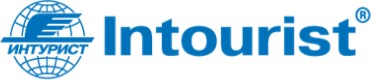 КАЛИНИНГРАД - ОПИСАНИЕ ЭКСКУРСИЙ 2023 г.(групповые и индивидуальные)Все экскурсии проводятся на русском языке! Цены* действительны для граждан РФ (необходимо иметь с собой паспорт и удостоверение учащегося для школьников).ГРУППОВЫЕ ЭКСКУРСИИИНДИВИДУАЛЬНЫЕ ЭКСКУРСИИВАЖНО! При бронировании индивидуальных экскурсий просим сообщать желаемую дату проведения экскурсии в комментарии к заявке)*Возможна корректировка стоимости экскурсий. Актуальную цену уточняйте при бронировании.ДЕНЬ НЕДЕЛИОПИСАНИЕ ЭКСКУРСИИПОНЕДЕЛЬНИКСРЕДАПЯТНИЦАНачало: 10:00 и 14:00Продолжительность: 3 ч.Отправление: холл г-цы «Калининград» (Ленинский пр-т, д. 81)Окончание: центр городаГрупповая обзорная экскурсия "Истории и тайны Кёнигсберга-Калининграда".Обзорная экскурсия по городу с посещением исторических мест, достопримечательностей  и памятников: площадь Победы – Храм Христа Спасителя – Зал органной музыки – Кафедральный собор (XIV век) и могила И. Канта – Музей мирового океана: подводная лодка «Б-413», научно-исследовательские суда «Витязь», корабль космической связи «Виктор Пацаев» – Литовский вал – Историко-культурный центр «Королевские ворота» – площадь Василевского – музей Янтаря – фортификационные и оборонительные сооружения (конец XIX века) – «Старый Кёнигсберг»: улочки старого города, район вилл «Амалиенау».Стоимость – 900 руб./чел. ПОНЕДЕЛЬНИКСРЕДАПЯТНИЦАСУББОТАНачало: 11:00Продолжительность: 7 ч.Отправление: холл г-цы «Калининград» (Ленинский пр-т, д. 81)Окончание: центр городаГрупповая экскурсия в НП Куршская коса "Долгая дорога в дюны".Обзорная автобусная экскурсия по маршруту: г. Калининград – г. Зеленоградск (краткая путевая информация) – национальный парк «Куршская коса» – г. Калининград. Программа экскурсии: озеро «Чайка» – Смотровая площадка на дюне «Эфа» – открытая панорама на «Балтийское море» и «Куршский залив» – пешеходная прогулка по знаменитому маршруту «Танцующий лес» (в сезон) – орнитологическая станция «Фрингилла» (обзорно). Обед в пути (по желанию за доп. плату)Стоимость – 1780 руб./чел.ПОНЕДЕЛЬНИКСРЕДАПЯТНИЦАНачало: 14:00Продолжительность: 3 ч.Отправление: парковка Дома Советов (ул. Шевченко, д. 2 к 5, ориентир: напротив озера Нижнее)Окончание: центр городаГрупповой обзорный сити тур с Музеем марципана (мини-группа).Маршрут: площадь Победы – проспект Мира – скульптура "Борющиеся зубры" – исторические районы Амалиенау и Ратсхоф – Музей марципана – исторический объект Железнодорожный вокзал – Кирха Святого Семейства – Рыбная деревня – Кафедральный собор на острове Канта.Что увидим: исторические районы Хуфен и Амалиенау, морской порт и проплывающие мимо корабли, кирху св. Семейства, Кафедральный собор и Рыбную деревню.Стоимость – 1100 руб./чел.ПОНЕДЕЛЬНИКПЯТНИЦАНачало: 09:00Продолжительность: 6 ч.Отправление: парковка Дома Советов (ул. Шевченко, д. 2 к 5, ориентир: напротив озера Нижнее)Окончание: центр городаГрупповая экскурсия на Куршскую косу в мини-группе "Коса наоборот” Маршрут: Танцующий лес – высота Эфа – пос. Рыбачий – Зеленоградск.Что будем делать: посчитаем деревья-спирали в Танцующем лесу, увидим Литву с высоты “Эфа”, заедем прогуляться в пос. Рыбачий, о котором писал Гофман, посетим самый знаменитый курорт русской Балтики – Зеленоградск, который знаком многим как «город кошек».Дополнительно оплачивается на месте – экологический сбор (ок. 300 руб.).Возможен более ранний выезд, чтобы не стоять в пробке.Стоимость – 1790 руб./чел.ПОНЕДЕЛЬНИКНачало: 10:00Продолжительность: 3 ч.Отправление: парковка Дома Советов (ул. Шевченко, д. 2 к 5, ориентир: напротив озера Нижнее)Окончание: центр городаГрупповая обзорная экскурсия "Форты и крепости Кёнигсберга"(мини группа)Маршрут: Ленинский проспект – Закхаймские ворота – Королевские ворота (с выходом) – Казарма "Кронпринц" – Росгартенские ворота – башня Дона – площадь Победы – Фридландские ворота – Форт 11 "Дёнхофф" (с посещением) – Главный вокзал – Бранденбургские ворота – Железнодорожные ворота – Бастион Астрономический (с выходом) – Монумент 1200 Гвардейцам. Что Вас ожидает: знакомство с оборонительным кольцом Кенигсберга, башнями-близнецами и Фортом № 11Стоимость – 1790 руб./чел.ВТОРНИКВОСКРЕСЕНЬЕНачало: 10:00Продолжительность: 3 ч.Отправление: холл г-цы «Калининград» (Ленинский пр-т, д. 81)Окончание: центр городаГрупповая обзорная экскурсия "Форты Кёнигсберга. Город-крепость".Автобусная экскурсия по фортификационным сооружениям старого города (форты, бастионы, редюиты, равелины, казармы, башни).Маршрут: Оборонительная башня «Дона» (1852 г) – оборонительная башня «Врангель» (1853 г) – бастион «Обертайх» (сер. XIX в.) – бастион «Грольман» (сер. XIX в.) – бастион «Литовский» (сер. XIX в.) – историко-культурный центр «Королевские ворота» – редюит бастиона «Обсерватория» (сер. XIX в.) – оборонительная казарма «Кронпринц» (1843-1848) – музей современного искусства Форт № 5 с посещением (входной билет оплачивается дополнительно).Стоимость – 1000 руб./чел.ВТОРНИКНачало: 11:00Продолжительность: 6 ч.Отправление: холл г-цы «Калининград» (Ленинский пр-т, д. 81)Окончание: центр городаГрупповая экскурсия в Светлогорск с посещением замка Шаакен, сыроварни и фабрики шоколада.Маршрут: г. Калининград – пос. Некрасово (замок «ШААКЕН») – г. СветлогорскЗамок Шаакен: музей инквизиции, макеты орудий, рыцарский зал, экскурсия по замку, сыроварня «ШААКЕНДОРФ», частная (семейная) сыроварня открытого типа, здесь же можно будет приобрести 100% натуральный сыр и местный шоколад европейского качества торговой марки «ШОКОЛАТЬЕ» – Светлогорск – Органный зал г. Светлогорска в восстановленной капелле – естественный дендрарий и пешеходная прогулка по центру г. Светлогорска и набережной с солнечными часами (входные билеты оплачиваются дополнительно). Сырная и шоколадная дегустация за доп. плату 350,00 руб./чел.Стоимость – 1550 руб./чел.ВТОРНИКНачало: 13:00Продолжительность: 6 ч.Отправление: холл г-цы «Калининград» (Ленинский пр-т, д. 81)Окончание: центр городаГрупповая экскурсия "Тени старых городов (Борхерсторф, Фридланд, Тапиау, Вальдау)".Маршрут: г. Калининград — пос. Зеленополье (Борхерсторф) – г. Правдинск (Фридланд) — г. Знаменск (Велау) – г. Гвардейск (Тапиау) — пос. Низовье (замок Вальдау) – пос. Родники кирха Арнау (1364 г.) – г. Калининград.В пос. Зеленополье Вы увидите чудом сохранившуюся мозаику из смальты на руинах кирхи приходской церкви XVIII – Правдинск (Фридланд): посещение старой рыночной площади города,  старейший парк, смотровая площадка кирхи Святого Георгия 1360 г. на берегу Мельничного пруда – открытая панорама на город – г. Знаменск (бывший Велау), краткая обзорная экскурсия по центру города, Семиарочный мост через р. Преголю, немецкая Орденская церковь Св. Якуба, памятник готической архитектуры XIII в., водонапорная башня начала XX века, обзорная экскурсия по  историческому центру г. Гвардейска и рыночной площади, Орденский замок Тапиау XIII (обзорно), водонапорная башня Тапиау (1920), Данцигерщтрассе, дом художника Ловиса Коринта (1825), ратуша 1922 г. с танцующими кукольными фигурками – кирха Тапиау – пос. Низовье (Вальдау), экскурсия по самому первому Орденскому замку Вальдау (XIII), посещение музея – кирха Арнау (пос. Родники) памяти Святой Катарины, внешний осмотр – Возвращение в Калининград. Входные билеты в замок Вальдау оплачиваются дополнительно (100,00 руб./чел).Стоимость – 1650 руб./чел.ВТОРНИКНачало: 14:00Продолжительность: 3 ч.Отправление: холл г-цы «Калининград» (Ленинский пр-т, д. 81)Окончание: центр городаГрупповая обзорная экскурсия "Шпионский Кенигсберг или Темная сторона Кенигсберга".Экскурсия, связанная с тематикой разведывательных и диверсионных школ Кёнигсберга.Маршрут: гостиница «Калининград» – историко-культурный центр «Королевский центр» – ул. Гагарина – Мистическая пирамида третьего рейха («Гитлера», 1923 г.), монумент скульптора Пауля Борхерта – ул. Артиллерийская (бывшие военные гарнизоны) – разведывательные и диверсионные школы «Абвера» и «Гестапо» – ул. Тельмана (район Марауненхоф) – площадь Победы – Северный вокзал – здание бывшей тюрьмы гестапо (совр. КГТУ) – здание ФСБ (бывш. Управление полицией) – Бастион Астрономический (Кенигсбергская обсерватория) – мастерская Хомлинов (с посещением) – остров И. Канта (тайны Лаборатории 13) – музей бункер Отто Ляша (посещение по желанию, оплачивается дополнительно, стоимость: 200,00 руб./взр., 100,00 руб./пенсионеры, 120,00 руб./ студенты, 100 руб./школьники, дошкольники – бесплатно.Стоимость – 1500 руб./чел.ВТОРНИКНачало: 13:00Продолжительность: 5 ч.Отправление: парковка Дома Советов (ул. Шевченко, д. 2 к 5, ориентир: напротив озера Нижнее)Окончание: центр городаГрупповая экскурсия в мини-группе "Кирхи и рыцарские замки Восточной Пруссии с дегустацией".Маршрут: кирха Арнау – замок Вальдау – замок Шаакен – Шаакендорф – НессельбекЧто Вас ожидает: полное погружение в XIII век, посещение средневековых замков Вальдау и Шаакен, исследование кирхи XIV в. Арнау и настоящее рыцарское угощениеСтоимость – 2600 руб./чел.СРЕДАНачало: 09:00Продолжительность: 7 ч.Отправление: парковка Дома Советов (ул. Шевченко, д. 2 к 5, ориентир: напротив озера Нижнее)Окончание: центр городаГрупповая экскурсия на Куршскую косу в мини-группе "Коса наоборот” + Зеленоградск.Маршрут: Танцующий лес – высота Эфа – пос. Рыбачий – Зеленоградск.Что будем делать: посчитаем деревья-спирали в Танцующем лесу, увидим Литву с высоты “Эфа”, заедем прогуляться в пос. Рыбачий, о котором писал Гофман, посетим самый знаменитый курорт русской Балтики – Зеленоградск, который знаком многим как «город кошек».Дополнительно оплачивается на месте – экологический сбор (ок. 300 руб.).Возможен более ранний выезд, чтобы не стоять в пробке.Стоимость – 1890 руб./чел.ЧЕТВЕРГНачало: 10:00Продолжительность: 7 ч.Отправление: холл г-цы «Калининград» (Ленинский пр-т, д. 81)Окончание: центр городаГрупповая экскурсия "Балтийск и Балтийская коса" (Фрише-Нерунг).Маршрут: Калининград (Кёнигсберг) – г. Балтийск – Балтийская коса – г. Калининград.Балтийск (Пиллау) – экскурсионная прогулка: 100-летний маяк знаменитого архитектора Шинкеля, памятник императрице Елизавете Петровне, православный Свято-Георгиевский морской собор, прогулка по набережной к Елизаветинскому форту. Северный мол, открытая панорама морской гавани и Балтийской косы.Балтийск – это город-порт, откуда эвакуировались немецкие жители в 1945 году. Есть предположение, что Янтарная комната находилась и затонула вместе с пассажирским лайнером «Вильгельм Густлов», потопленным советским командиром подводной лодки "С-13"  А.И. Маринеско. Сейчас это самая западная военно-морская база РФ.Паромная переправа (примерно 1 км) – знакомство с Балтийской косой, узкой полоской земли, которая омывается пресным заливом и Балтийским морем. Осмотр развалин комплекса крепости «Пиллау» форта «Западный» 1869 года в форме неправильного пятиугольника, защищенный с тыла рвом с водой и подъемным мостом, Северный мол, сохранившиеся немецкие ангары для гидросамолетов уникального аэродрома «Нойтиф» – одна из крупнейших авиабаз Люфтваффе. Музей Вислинской косы (обзорно), свободное время.ВАЖНО: Паромная переправа может быть отменена в связи с неблагоприятными погодными условиями, что сделает невозможным посещение Балтийской косы. В этом случае ее посещение будет заменено на экскурсию в пос. Янтарный.Стоимость – 1500 руб./чел.ЧЕТВЕРГВОСКРЕСЕНЬЕНачало: 11:00Продолжительность: 6 ч.Отправление: холл г-цы «Калининград» (Ленинский пр-т, д. 81)Окончание: центр городаГрупповая экскурсия "В поисках янтарной комнаты" (п. Янтарный, Светлогорск).Маршрут: Калининград (Кёнигсберг) – пос. Янтарный – г. Светлогорск – г. Калининград.Янтарный (Пальмникен) – прогулка по городу, знакомство с поселком Янтарный, местом, где сосредоточено 90% мировых запасов янтаря. По одной из версий знаменитая «Янтарная комната» затоплена именно здесь в шахте Анна. Посещение смотровой площадки карьера Янтарного комбината (по желанию, за доп. плату).Автобусная экскурсия в город-курорт Светлогорск. История развития города-курорта, посещение достопримечательных мест и отдых на море: Светлогорск – Органный зал г. Светлогорска в восстановленной капелле – естественный дендрарий и пешеходная прогулка по центру г. Светлогорска и набережной с солнечными часами – театр Эстрады «Янтарь холл», место проведения музыкального фестиваля «Голосящий Кивин» – янтарная мануфактура «Второе солнце».Стоимость – 1550 руб./чел.ЧЕТВЕРГНачало: 11:00Продолжительность: 6 ч.Отправление: холл г-цы «Калининград» (Ленинский пр-т, д. 81)Окончание: центр городаГрупповая экскурсия "В поисках янтарной комнаты" (п. Янтарный, г. Балтийск).Маршрут № 2: Калининград (Кёнигсберг) – пос. Янтарный – г. Балтийск – г. КалининградЯнтарный (Пальмникен) – прогулка по городу, знакомство с поселком Янтарный, местом, где сосредоточено 90% мировых запасов янтаря. По одной из версий знаменитая «Янтарная комната»  затоплена в шахте Анна. Посещение смотровой площадки карьера Янтарного комбината (по желанию).Балтийск (Пиллау) – экскурсионная прогулка: маяк знаменитого архитектора Шинкеля, памятник императрице Елизавете Петровне,  прогулка по Балтийскому побережью. Балтийск – это  город-порт, откуда эвакуировались немецкие жители в 1945 году. Есть предположение, что Янтарная комната находилась и затонула вместе с пассажирским лайнером «Вильгельм Густлов», потопленный советским командиром подводной лодки "С-13"  А.И. Маринеско.Стоимость – 1550 руб./чел.ЧЕТВЕРГНачало: 18:00Продолжительность: 4 ч.Отправление: холл г-цы «Калининград» (Ленинский пр-т, д. 81)Окончание: центр городаГрупповая вечерняя экскурсия "Пивной Кёнигсберг".Программа: много интересного об истории пивоварения, традициях, праздниках старого Кёнигсберга и дегустация традиционных сортов пива. Маршрут: руины Королевского Замка (место проведения праздника «Длинной колбасы»), место бывшей пивоварни «Понарт» (краткая путевая информация), антикварный магазин немецкой старины, посещение минипивоварни ресторана «Брецель», РК «Резиденция Королей» (экскурсия и дегустация «живого» пива), посещение замка-пивоварни «Нессельбек» (пос. Орловка, 10 км. от города), экскурсия по замку и музею инквизиции, дегустация пива. В сезон огненное и рыцарское шоу.Стоимость – 2450 руб./чел.ЧЕТВЕРГНачало: 09:00Продолжительность: 6 ч.Отправление: парковка Дома Советов (ул. Шевченко, д. 2 к 5, ориентир: напротив озера Нижнее)Окончание: центр городаГрупповая экскурсия в Светлогорск и Янтарный в мини-группе “Муха в кольце”.Маршрут: пос. Янтарный – карьер Янтарного комбината (за доплату) – кирха Пальмникена – парк Беккера – пешеходная прогулка по Светлогорску.Что мы увидим: загадочные и невероятно живописные курорты русской Балтики Янтарный и СветлогорскДоплата на месте по желанию за посещение смотровой площадки карьера: граждане РФ - 350 руб/чел, иностранные граждане - 450 руб/чел.Стоимость – 1790 руб./чел.ЧЕТВЕРГНачало: 09:00Продолжительность: 6 ч.Отправление: парковка Дома Советов (ул. Шевченко, д. 2 к 5, ориентир: напротив озера Нижнее)Окончание: центр городаГрупповая экскурсия в мини-группе "Балтийск и Балтийская коса".Маршрут: набережная с военными кораблями Балтийского флота – памятник Петру I – маяк (символ города) – памятник императрице Елизавете Петровне – Западный Мол – паромная переправа на Балтийскую косу (за доп плату) или свободное время в Балтийске.Что мы увидим: ангары немецкой авиабазы “Нойтиф”, самый западный форт России, маяк архитектора Шинкеля и живописный мол акватории Балтийска.На экскурсию допускаются только граждане РФ, при себе необходимо иметь паспорт. Переправа на Балтийскую косу может быть невозможна в штормовую погоду. Стоимость переправы – 70 руб./чел.Стоимость – 1790 руб./чел.ПЯТНИЦАНачало: 12:00Продолжительность: 6 ч.Отправление: холл г-цы «Калининград» (Ленинский пр-т, д. 81)Окончание: центр городаГрупповая экскурсия в Зеленоградск (Кранц) с посещением сыроварни Шаакендорф "Сыр+Шоколад=Любовь".Экскурсия по Зеленоградску, в прошлом королевскому курорту Кранцу. Знакомство с историей города и окрестностей со времен поселений викингов и до наших дней. Прогулка по променаду и парку. Осмотр достопримечательностей: кирха Святого Адальберта, памятник зеленоградским котам, бювет с минеральной водой. Приятным завершением экскурсии станет посещение маленькой семейной сыроварни открытого типа «Schaaken DORF» в п. Некрасово под Зеленоградском, где есть возможность продегустировать и приобрести самые разнообразные сыры собственного производства и шоколадные изделия. Дегустация сыров (6 видов) и шоколада (4 вида) и бокал вина – по желанию за доп. плату (350 руб./чел)Стоимость – 1550 руб./чел.ПЯТНИЦАНачало: 15:00Продолжительность: 5 ч.Отправление: парковка Дома Советов (ул. Шевченко, д. 2 к 5, ориентир: напротив озера Нижнее)Окончание: центр городаГрупповая экскурсия "Город кошек Зеленоградск + дегустация сыров + экоплощадка Зеленый кот".Маршрут: Зеленоградск («Зеленый кот» – Курортный проспект – Молл-бювет – водонапорная башня – сквер Королевы Луизы – «Глаз Балтики») – сыроварня ШаакенДорф.Что будем делать: погуляем по городу усатых-полосатых Зеленоградску. нас ждет развлекательно-образовательная эко площадка «Зеленый кот». А на семейной сыроварне угостимся 6 видами сыра и 4 видами шоколада, сделанными с любовью в Калининграде.Стоимость – 1790 руб./чел.СУББОТАНачало: 12:00Продолжительность: 6 ч.Отправление: холл г-цы «Калининград» (Ленинский пр-т, д. 81)Окончание: центр городаГрупповая экскурсия "История в веках (Прейсиш-Эйлау, Фридланд, Гердауэн)".Маршрут: Кирха Мюльхаузена – Музей истории края г. Багратионовска (входной билет включен в стоимость), экспозиция знаменитого сражения при Прейсиш-Эйлау (26 января 1807 года) – памятник трем генералам – памятник-обелиск Славы русского оружия – сохранившийся форбург замка Прейсиш-Эйлау – кирха Святого Георгия в Правдинске (бывш. Фридланде) – открытая панорама на город с высоты 60-метровой колокольни – средневековый г. Железнодорожный (бывш. Гердауен) – старинный квартал с фахтверковыми складами и причудливыми пряничными домиками – шлюзы Мазурского канала, впечатляющие своими размерами – возвращение в г. Калининград.Стоимость – 1850 руб./чел.СУББОТАНачало: 19:00Продолжительность: 2 ч.Отправление: холл г-цы «Калининград» (Ленинский пр-т, д. 81)Окончание: центр городаГрупповая вечерняя обзорная экскурсия "Огни ночного города".Красочная ночная иллюминация, освещение зданий и историко-культурных достопримечательностей создают праздничную и неповторимую атмосферу ночного города. Маршрут: гостиница «Калининград», Ленинский проспект, площадь Победы, Храм Христа Спасителя, Музей Янтаря, Росгартенские ворота, Литовский вал, башня «Кронпринц», Королевские ворота, Закхаймские ворота, Московский проспект, остров Канта, Кафедральный собор, Биржа, Южный вокзал, Железнодорожный мост, Музей Мирового океана – гостиница «Калининград».Стоимость – 900 руб./чел.СУББОТАНачало: 09:00Продолжительность: 7-8 ч.Отправление: парковка Дома Советов (ул. Шевченко, д. 2 к 5, ориентир: напротив озера Нижнее)Окончание: центр городаГрупповая экскурсия в мини-группе “Аутентичный юг”.Маршрут: Ушаково – Знаменск – Шлюз 5 (Озерки)* – Железнодорожный – Правдинск – ЗеленопольеЧто увидим: кирху XIV в. Хайлигенвальде, прогуляемся по “баварской” улочке в пос. Железнодорожный, поднимемся на самый верх Фридландской кирхи, заглянем в глубину Шлюза Мазурского канала, увидим мозаичное панно в Зеленополье.* или шлюз№1 в пос. Дружба (по желанию домик смотрителя шлюза – входной билет за доп. плату на месте 170 руб/чел.)Стоимость – 1990 руб./чел.СУББОТАНачало: 11:00Продолжительность: 5 ч.Отправление: парковка Дома Советов (ул. Шевченко, д. 2 к 5, ориентир: напротив озера Нижнее)Окончание: центр городаГрупповая экскурсия в мини-группе «Замок-тюрьма Тапиау + Алленберг».Маршрут: Гвардейск – Знаменск.Что будем делать: посетим «Кошкин двор», погуляем по средневековой площади, увидим представление на Ратуше и гвардейских «Трансформеров», посетим новый туристический объект в Калининградской области: замок-тюрьму Тапиау. Так же вас ждет бонусный объект.Входной билет в замок Тапиау (500 руб./взр., 250 руб./льготн., дети до 7 лет бесплатно) в стоимость не входитСтоимость – 1990 руб./чел.ВОСКРЕСЕНЬЕНачало: 10:00Продолжительность: 9-10 ч.Отправление: холл г-цы «Калининград» (Ленинский пр-т, д. 81)Окончание: центр городаГрупповая экскурсия "По следам королевы Луизы (Инстербург, Тильзит, Рагнит)".Маршрут: г. Калининград – г. Черняховск (Инстербург) – г. Советск (Тильзит) – г. Неман (Рагнит) – г. Калининград с посещением сыроварни “Deutsches Haus”.Обзорная экскурсия по маршруту Калининград – Черняховск (Инстербург) – посещение основных достопримечательностей Инстербурга – прогулка по старому городу – Посещение памятника Барклая-де-Толли – Инстербургский замок (конец XIV века,  с посещением музея, по желанию) – Кирха (XIV века) – замок «Георгенбург» (внешний осмотр, пос. Маевка) – конный завод «Георгенбург» (обзорно)  – г. Советск – экскурсия по городу – мост королевы Луизы (1907) – скульптура лося работы известного скульптора-анималиста Л. Фордермайера у здания городского суда (1868) – памятник тильзитскому трамваю – г. Неман – скульптура Раганиты – руины орденской крепости-замка Рагнит – посещение магазина местной сыроварни “Deutsches Haus”, где можно будет приобрести 12 видов крафтового сыра – возвращение в г. Калининград. По желанию обед за доп. плату - 250 руб./чел.Стоимость – 1950 руб./чел.ВОСКРЕСЕНЬЕНачало: 09:00Продолжительность: 7 ч.Отправление: парковка Дома Советов (ул. Шевченко, д. 2 к 5, ориентир: напротив озера Нижнее)Окончание: центр городаГрупповая экскурсия в мини-группе в Светлогорск и Янтарный + Янтарное озеро.Маршрут: пос. Янтарный – карьер Янтарного комбината (за доплату) или янтарная мануфактура – Янтарное озеро – пешеходная прогулка по Светлогорску.Что мы увидим: загадочные и невероятно живописные курорты русской Балтики – Янтарный и Светлогорск, а также лазурный берег Янтарного озера.По желанию за доп плату на месте – посещение смотровой площадки карьера Янтарного комбината: граждане РФ – 350 руб./чел, иностранные граждане – 450 руб./чел.Стоимость – 1890 руб./чел.Экскурсия «Сплетение Историй» (обзорная экскурсия с посещением Кафедрального собора и музея «Фридландские ворота»)Экскурсия «Сплетение Историй» (обзорная экскурсия с посещением Кафедрального собора и музея «Фридландские ворота»)Экскурсия «Сплетение Историй» (обзорная экскурсия с посещением Кафедрального собора и музея «Фридландские ворота»)Экскурсия «Сплетение Историй» (обзорная экскурсия с посещением Кафедрального собора и музея «Фридландские ворота»)Экскурсия «Сплетение Историй» (обзорная экскурсия с посещением Кафедрального собора и музея «Фридландские ворота»)Экскурсия «Сплетение Историй» (обзорная экскурсия с посещением Кафедрального собора и музея «Фридландские ворота»)Описание:Калининград является центром самой западной области России. Город известен, прежде всего, как бывшая столица Восточной Пруссии – Кёнигсберг. Сегодняшний Калининград причудливо сочетает в себе приметы современного российского города и города европейского. Немецкая и русская история сплелись здесь в единую нить времени, перейдя в новые формы. И гости Калининграда смогут открыть для себя его многовековую историю и его современность.Старейшая соборная церковь Кенигсберга была построена в 1297-1302 гг. Как Кафедральный собор Восточной Пруссии он служил местом захоронения наиболее видных представителей высшей светской и духовной иерархии. У северо-восточного угла Собора 28 февраля 1804 года захоронен великий немецкий философ Иммануил Кант. Сегодня Кафедральный собор – это символ всех эпох, главное культурное и историческое место Калининграда. Здесь расположен самый большой в стране органный комплекс, технические данные которого впечатляют: 6301 труба у Большого органа и 2224 трубы — у малого. Подобная комплексная система не имеет аналогов ни в России, ни в странах Европы.До сих пор здесь сохранились многочисленные уникальные фортификационные сооружения: бастионы, редюиты, доты, форты, вальные укрепления, крепости, которые можно лицезреть во многих районах Калининграда. Одним из таких памятников архитектуры XIX века являются Фридландские ворота – музей истории города. В большом зале начинается невероятная по силе эмоционального воздействия виртуальная прогулка по улочкам старого Кенигсберга. Реальная брусчатая дорога, сохранившаяся внутри ворот "соединяется" с виртуальной, проецируемой на заложенные проемы ворот. Передаваемые картины словно "убирают" стены, раздвигая границы реального. В рамках экскурсии подробно будет затронуто понятие «город-сад» в контексте сохранившихся исторических районов города. А прикоснуться к уникальному географическому положению Калининграда можно будет на берегах главной водной артерии всего региона – реки Преголя, вдоль которой раскинулся порт и создана единственная в стране Набережная исторического флота уникального Музея Мирового океана.Описание:Калининград является центром самой западной области России. Город известен, прежде всего, как бывшая столица Восточной Пруссии – Кёнигсберг. Сегодняшний Калининград причудливо сочетает в себе приметы современного российского города и города европейского. Немецкая и русская история сплелись здесь в единую нить времени, перейдя в новые формы. И гости Калининграда смогут открыть для себя его многовековую историю и его современность.Старейшая соборная церковь Кенигсберга была построена в 1297-1302 гг. Как Кафедральный собор Восточной Пруссии он служил местом захоронения наиболее видных представителей высшей светской и духовной иерархии. У северо-восточного угла Собора 28 февраля 1804 года захоронен великий немецкий философ Иммануил Кант. Сегодня Кафедральный собор – это символ всех эпох, главное культурное и историческое место Калининграда. Здесь расположен самый большой в стране органный комплекс, технические данные которого впечатляют: 6301 труба у Большого органа и 2224 трубы — у малого. Подобная комплексная система не имеет аналогов ни в России, ни в странах Европы.До сих пор здесь сохранились многочисленные уникальные фортификационные сооружения: бастионы, редюиты, доты, форты, вальные укрепления, крепости, которые можно лицезреть во многих районах Калининграда. Одним из таких памятников архитектуры XIX века являются Фридландские ворота – музей истории города. В большом зале начинается невероятная по силе эмоционального воздействия виртуальная прогулка по улочкам старого Кенигсберга. Реальная брусчатая дорога, сохранившаяся внутри ворот "соединяется" с виртуальной, проецируемой на заложенные проемы ворот. Передаваемые картины словно "убирают" стены, раздвигая границы реального. В рамках экскурсии подробно будет затронуто понятие «город-сад» в контексте сохранившихся исторических районов города. А прикоснуться к уникальному географическому положению Калининграда можно будет на берегах главной водной артерии всего региона – реки Преголя, вдоль которой раскинулся порт и создана единственная в стране Набережная исторического флота уникального Музея Мирового океана.Описание:Калининград является центром самой западной области России. Город известен, прежде всего, как бывшая столица Восточной Пруссии – Кёнигсберг. Сегодняшний Калининград причудливо сочетает в себе приметы современного российского города и города европейского. Немецкая и русская история сплелись здесь в единую нить времени, перейдя в новые формы. И гости Калининграда смогут открыть для себя его многовековую историю и его современность.Старейшая соборная церковь Кенигсберга была построена в 1297-1302 гг. Как Кафедральный собор Восточной Пруссии он служил местом захоронения наиболее видных представителей высшей светской и духовной иерархии. У северо-восточного угла Собора 28 февраля 1804 года захоронен великий немецкий философ Иммануил Кант. Сегодня Кафедральный собор – это символ всех эпох, главное культурное и историческое место Калининграда. Здесь расположен самый большой в стране органный комплекс, технические данные которого впечатляют: 6301 труба у Большого органа и 2224 трубы — у малого. Подобная комплексная система не имеет аналогов ни в России, ни в странах Европы.До сих пор здесь сохранились многочисленные уникальные фортификационные сооружения: бастионы, редюиты, доты, форты, вальные укрепления, крепости, которые можно лицезреть во многих районах Калининграда. Одним из таких памятников архитектуры XIX века являются Фридландские ворота – музей истории города. В большом зале начинается невероятная по силе эмоционального воздействия виртуальная прогулка по улочкам старого Кенигсберга. Реальная брусчатая дорога, сохранившаяся внутри ворот "соединяется" с виртуальной, проецируемой на заложенные проемы ворот. Передаваемые картины словно "убирают" стены, раздвигая границы реального. В рамках экскурсии подробно будет затронуто понятие «город-сад» в контексте сохранившихся исторических районов города. А прикоснуться к уникальному географическому положению Калининграда можно будет на берегах главной водной артерии всего региона – реки Преголя, вдоль которой раскинулся порт и создана единственная в стране Набережная исторического флота уникального Музея Мирового океана.Описание:Калининград является центром самой западной области России. Город известен, прежде всего, как бывшая столица Восточной Пруссии – Кёнигсберг. Сегодняшний Калининград причудливо сочетает в себе приметы современного российского города и города европейского. Немецкая и русская история сплелись здесь в единую нить времени, перейдя в новые формы. И гости Калининграда смогут открыть для себя его многовековую историю и его современность.Старейшая соборная церковь Кенигсберга была построена в 1297-1302 гг. Как Кафедральный собор Восточной Пруссии он служил местом захоронения наиболее видных представителей высшей светской и духовной иерархии. У северо-восточного угла Собора 28 февраля 1804 года захоронен великий немецкий философ Иммануил Кант. Сегодня Кафедральный собор – это символ всех эпох, главное культурное и историческое место Калининграда. Здесь расположен самый большой в стране органный комплекс, технические данные которого впечатляют: 6301 труба у Большого органа и 2224 трубы — у малого. Подобная комплексная система не имеет аналогов ни в России, ни в странах Европы.До сих пор здесь сохранились многочисленные уникальные фортификационные сооружения: бастионы, редюиты, доты, форты, вальные укрепления, крепости, которые можно лицезреть во многих районах Калининграда. Одним из таких памятников архитектуры XIX века являются Фридландские ворота – музей истории города. В большом зале начинается невероятная по силе эмоционального воздействия виртуальная прогулка по улочкам старого Кенигсберга. Реальная брусчатая дорога, сохранившаяся внутри ворот "соединяется" с виртуальной, проецируемой на заложенные проемы ворот. Передаваемые картины словно "убирают" стены, раздвигая границы реального. В рамках экскурсии подробно будет затронуто понятие «город-сад» в контексте сохранившихся исторических районов города. А прикоснуться к уникальному географическому положению Калининграда можно будет на берегах главной водной артерии всего региона – реки Преголя, вдоль которой раскинулся порт и создана единственная в стране Набережная исторического флота уникального Музея Мирового океана.Описание:Калининград является центром самой западной области России. Город известен, прежде всего, как бывшая столица Восточной Пруссии – Кёнигсберг. Сегодняшний Калининград причудливо сочетает в себе приметы современного российского города и города европейского. Немецкая и русская история сплелись здесь в единую нить времени, перейдя в новые формы. И гости Калининграда смогут открыть для себя его многовековую историю и его современность.Старейшая соборная церковь Кенигсберга была построена в 1297-1302 гг. Как Кафедральный собор Восточной Пруссии он служил местом захоронения наиболее видных представителей высшей светской и духовной иерархии. У северо-восточного угла Собора 28 февраля 1804 года захоронен великий немецкий философ Иммануил Кант. Сегодня Кафедральный собор – это символ всех эпох, главное культурное и историческое место Калининграда. Здесь расположен самый большой в стране органный комплекс, технические данные которого впечатляют: 6301 труба у Большого органа и 2224 трубы — у малого. Подобная комплексная система не имеет аналогов ни в России, ни в странах Европы.До сих пор здесь сохранились многочисленные уникальные фортификационные сооружения: бастионы, редюиты, доты, форты, вальные укрепления, крепости, которые можно лицезреть во многих районах Калининграда. Одним из таких памятников архитектуры XIX века являются Фридландские ворота – музей истории города. В большом зале начинается невероятная по силе эмоционального воздействия виртуальная прогулка по улочкам старого Кенигсберга. Реальная брусчатая дорога, сохранившаяся внутри ворот "соединяется" с виртуальной, проецируемой на заложенные проемы ворот. Передаваемые картины словно "убирают" стены, раздвигая границы реального. В рамках экскурсии подробно будет затронуто понятие «город-сад» в контексте сохранившихся исторических районов города. А прикоснуться к уникальному географическому положению Калининграда можно будет на берегах главной водной артерии всего региона – реки Преголя, вдоль которой раскинулся порт и создана единственная в стране Набережная исторического флота уникального Музея Мирового океана.Описание:Калининград является центром самой западной области России. Город известен, прежде всего, как бывшая столица Восточной Пруссии – Кёнигсберг. Сегодняшний Калининград причудливо сочетает в себе приметы современного российского города и города европейского. Немецкая и русская история сплелись здесь в единую нить времени, перейдя в новые формы. И гости Калининграда смогут открыть для себя его многовековую историю и его современность.Старейшая соборная церковь Кенигсберга была построена в 1297-1302 гг. Как Кафедральный собор Восточной Пруссии он служил местом захоронения наиболее видных представителей высшей светской и духовной иерархии. У северо-восточного угла Собора 28 февраля 1804 года захоронен великий немецкий философ Иммануил Кант. Сегодня Кафедральный собор – это символ всех эпох, главное культурное и историческое место Калининграда. Здесь расположен самый большой в стране органный комплекс, технические данные которого впечатляют: 6301 труба у Большого органа и 2224 трубы — у малого. Подобная комплексная система не имеет аналогов ни в России, ни в странах Европы.До сих пор здесь сохранились многочисленные уникальные фортификационные сооружения: бастионы, редюиты, доты, форты, вальные укрепления, крепости, которые можно лицезреть во многих районах Калининграда. Одним из таких памятников архитектуры XIX века являются Фридландские ворота – музей истории города. В большом зале начинается невероятная по силе эмоционального воздействия виртуальная прогулка по улочкам старого Кенигсберга. Реальная брусчатая дорога, сохранившаяся внутри ворот "соединяется" с виртуальной, проецируемой на заложенные проемы ворот. Передаваемые картины словно "убирают" стены, раздвигая границы реального. В рамках экскурсии подробно будет затронуто понятие «город-сад» в контексте сохранившихся исторических районов города. А прикоснуться к уникальному географическому положению Калининграда можно будет на берегах главной водной артерии всего региона – реки Преголя, вдоль которой раскинулся порт и создана единственная в стране Набережная исторического флота уникального Музея Мирового океана.Продолжительность: из Калининграда — 5 часов, с побережья – 7 часовВ стоимость входит: транспортные услуги (стандартный класс), услуги гида, входные билеты по программе. 	Стоимость экскурсии на человека (в руб.) из Калининграда: 	Продолжительность: из Калининграда — 5 часов, с побережья – 7 часовВ стоимость входит: транспортные услуги (стандартный класс), услуги гида, входные билеты по программе. 	Стоимость экскурсии на человека (в руб.) из Калининграда: 	Продолжительность: из Калининграда — 5 часов, с побережья – 7 часовВ стоимость входит: транспортные услуги (стандартный класс), услуги гида, входные билеты по программе. 	Стоимость экскурсии на человека (в руб.) из Калининграда: 	Продолжительность: из Калининграда — 5 часов, с побережья – 7 часовВ стоимость входит: транспортные услуги (стандартный класс), услуги гида, входные билеты по программе. 	Стоимость экскурсии на человека (в руб.) из Калининграда: 	Продолжительность: из Калининграда — 5 часов, с побережья – 7 часовВ стоимость входит: транспортные услуги (стандартный класс), услуги гида, входные билеты по программе. 	Стоимость экскурсии на человека (в руб.) из Калининграда: 	Продолжительность: из Калининграда — 5 часов, с побережья – 7 часовВ стоимость входит: транспортные услуги (стандартный класс), услуги гида, входные билеты по программе. 	Стоимость экскурсии на человека (в руб.) из Калининграда: 	1 чел.2 чел.3 чел.4 чел.5 чел.6 чел.20 02010 5357 3705 7904 6204 025Стоимость экскурсии на человека (в руб.) из Светлогорска/Янтарного/Балтийска:Стоимость экскурсии на человека (в руб.) из Светлогорска/Янтарного/Балтийска:Стоимость экскурсии на человека (в руб.) из Светлогорска/Янтарного/Балтийска:Стоимость экскурсии на человека (в руб.) из Светлогорска/Янтарного/Балтийска:Стоимость экскурсии на человека (в руб.) из Светлогорска/Янтарного/Балтийска:Стоимость экскурсии на человека (в руб.) из Светлогорска/Янтарного/Балтийска:1 чел.2 чел.3 чел.4 чел.5 чел.6 чел.28 70014 87510 2707 9656 0455 215Экскурсия «Морской Кёнигсберг-Калининград» (обзорная экскурсия с посещением Музея Мирового Океана и музея «Дом Китобоя»)Экскурсия «Морской Кёнигсберг-Калининград» (обзорная экскурсия с посещением Музея Мирового Океана и музея «Дом Китобоя»)Экскурсия «Морской Кёнигсберг-Калининград» (обзорная экскурсия с посещением Музея Мирового Океана и музея «Дом Китобоя»)Экскурсия «Морской Кёнигсберг-Калининград» (обзорная экскурсия с посещением Музея Мирового Океана и музея «Дом Китобоя»)Экскурсия «Морской Кёнигсберг-Калининград» (обзорная экскурсия с посещением Музея Мирового Океана и музея «Дом Китобоя»)Экскурсия «Морской Кёнигсберг-Калининград» (обзорная экскурсия с посещением Музея Мирового Океана и музея «Дом Китобоя»)Описание:Калининград находиться на побережье Балтийского моря и с 1946 года является центром самой западной области России. Для россиян, как и для жителей всего мира, Калининград, прежде всего известен как бывшая столица Восточной Пруссии — Кёнигсберг. И гости Калининграда смогут открыть для себя сегодня 700-летнюю историю города.  Благодаря уникальному географическому положению, Калининград не зря называется «Западными Воротами России». В этом легко будет убедиться, познакомившись с Музеем Мирового океана. Второго такого музея не найти! В нем создана единственная в стране Набережная исторического флота, у причала которой ошвартованы и самое крупное в мире научно-исследовательское судно-музей «Витязь», и единственная в стране подводная лодка-музей на плаву «Б-413», единственное в мире судно космической связи «Космонавт Виктор Пацаев», имеющее музейную экспозицию, а также единственное в стране рыболовецкое судно-музей «СРТ-129». Продолжим нашу программу «путешествием во времени». Мы отправимся в недалёкое прошлое — Калининград 60-80х годов. Эпоха китобоев и коммунальных квартир. Увлекательно-ностальгическое путешествие! По желанию гостей мы предлагаем продолжить программу — прогулкой по реке Преголя на борту прогулочного катерка. Вы проплываете мимо старинного здания Биржи, стилизованного квартала «Рыбная деревня», колоритного домика, где ночевал сам барон Мюнхгаузен, вдоль набережной, с которой ловят рыбу местные жители – заядлые рыбаки.  Обогнув остров Кнайпхоф с Кенигсбергским собором, вы проплывете под кенигсбергскими мостами, знаменитыми благодаря задаче математика Леонарда Эйлера, и соприкоснетесь с многочисленными легендами старинного прусского города. (Стоимость водной прогулки по запросу)Описание:Калининград находиться на побережье Балтийского моря и с 1946 года является центром самой западной области России. Для россиян, как и для жителей всего мира, Калининград, прежде всего известен как бывшая столица Восточной Пруссии — Кёнигсберг. И гости Калининграда смогут открыть для себя сегодня 700-летнюю историю города.  Благодаря уникальному географическому положению, Калининград не зря называется «Западными Воротами России». В этом легко будет убедиться, познакомившись с Музеем Мирового океана. Второго такого музея не найти! В нем создана единственная в стране Набережная исторического флота, у причала которой ошвартованы и самое крупное в мире научно-исследовательское судно-музей «Витязь», и единственная в стране подводная лодка-музей на плаву «Б-413», единственное в мире судно космической связи «Космонавт Виктор Пацаев», имеющее музейную экспозицию, а также единственное в стране рыболовецкое судно-музей «СРТ-129». Продолжим нашу программу «путешествием во времени». Мы отправимся в недалёкое прошлое — Калининград 60-80х годов. Эпоха китобоев и коммунальных квартир. Увлекательно-ностальгическое путешествие! По желанию гостей мы предлагаем продолжить программу — прогулкой по реке Преголя на борту прогулочного катерка. Вы проплываете мимо старинного здания Биржи, стилизованного квартала «Рыбная деревня», колоритного домика, где ночевал сам барон Мюнхгаузен, вдоль набережной, с которой ловят рыбу местные жители – заядлые рыбаки.  Обогнув остров Кнайпхоф с Кенигсбергским собором, вы проплывете под кенигсбергскими мостами, знаменитыми благодаря задаче математика Леонарда Эйлера, и соприкоснетесь с многочисленными легендами старинного прусского города. (Стоимость водной прогулки по запросу)Описание:Калининград находиться на побережье Балтийского моря и с 1946 года является центром самой западной области России. Для россиян, как и для жителей всего мира, Калининград, прежде всего известен как бывшая столица Восточной Пруссии — Кёнигсберг. И гости Калининграда смогут открыть для себя сегодня 700-летнюю историю города.  Благодаря уникальному географическому положению, Калининград не зря называется «Западными Воротами России». В этом легко будет убедиться, познакомившись с Музеем Мирового океана. Второго такого музея не найти! В нем создана единственная в стране Набережная исторического флота, у причала которой ошвартованы и самое крупное в мире научно-исследовательское судно-музей «Витязь», и единственная в стране подводная лодка-музей на плаву «Б-413», единственное в мире судно космической связи «Космонавт Виктор Пацаев», имеющее музейную экспозицию, а также единственное в стране рыболовецкое судно-музей «СРТ-129». Продолжим нашу программу «путешествием во времени». Мы отправимся в недалёкое прошлое — Калининград 60-80х годов. Эпоха китобоев и коммунальных квартир. Увлекательно-ностальгическое путешествие! По желанию гостей мы предлагаем продолжить программу — прогулкой по реке Преголя на борту прогулочного катерка. Вы проплываете мимо старинного здания Биржи, стилизованного квартала «Рыбная деревня», колоритного домика, где ночевал сам барон Мюнхгаузен, вдоль набережной, с которой ловят рыбу местные жители – заядлые рыбаки.  Обогнув остров Кнайпхоф с Кенигсбергским собором, вы проплывете под кенигсбергскими мостами, знаменитыми благодаря задаче математика Леонарда Эйлера, и соприкоснетесь с многочисленными легендами старинного прусского города. (Стоимость водной прогулки по запросу)Описание:Калининград находиться на побережье Балтийского моря и с 1946 года является центром самой западной области России. Для россиян, как и для жителей всего мира, Калининград, прежде всего известен как бывшая столица Восточной Пруссии — Кёнигсберг. И гости Калининграда смогут открыть для себя сегодня 700-летнюю историю города.  Благодаря уникальному географическому положению, Калининград не зря называется «Западными Воротами России». В этом легко будет убедиться, познакомившись с Музеем Мирового океана. Второго такого музея не найти! В нем создана единственная в стране Набережная исторического флота, у причала которой ошвартованы и самое крупное в мире научно-исследовательское судно-музей «Витязь», и единственная в стране подводная лодка-музей на плаву «Б-413», единственное в мире судно космической связи «Космонавт Виктор Пацаев», имеющее музейную экспозицию, а также единственное в стране рыболовецкое судно-музей «СРТ-129». Продолжим нашу программу «путешествием во времени». Мы отправимся в недалёкое прошлое — Калининград 60-80х годов. Эпоха китобоев и коммунальных квартир. Увлекательно-ностальгическое путешествие! По желанию гостей мы предлагаем продолжить программу — прогулкой по реке Преголя на борту прогулочного катерка. Вы проплываете мимо старинного здания Биржи, стилизованного квартала «Рыбная деревня», колоритного домика, где ночевал сам барон Мюнхгаузен, вдоль набережной, с которой ловят рыбу местные жители – заядлые рыбаки.  Обогнув остров Кнайпхоф с Кенигсбергским собором, вы проплывете под кенигсбергскими мостами, знаменитыми благодаря задаче математика Леонарда Эйлера, и соприкоснетесь с многочисленными легендами старинного прусского города. (Стоимость водной прогулки по запросу)Описание:Калининград находиться на побережье Балтийского моря и с 1946 года является центром самой западной области России. Для россиян, как и для жителей всего мира, Калининград, прежде всего известен как бывшая столица Восточной Пруссии — Кёнигсберг. И гости Калининграда смогут открыть для себя сегодня 700-летнюю историю города.  Благодаря уникальному географическому положению, Калининград не зря называется «Западными Воротами России». В этом легко будет убедиться, познакомившись с Музеем Мирового океана. Второго такого музея не найти! В нем создана единственная в стране Набережная исторического флота, у причала которой ошвартованы и самое крупное в мире научно-исследовательское судно-музей «Витязь», и единственная в стране подводная лодка-музей на плаву «Б-413», единственное в мире судно космической связи «Космонавт Виктор Пацаев», имеющее музейную экспозицию, а также единственное в стране рыболовецкое судно-музей «СРТ-129». Продолжим нашу программу «путешествием во времени». Мы отправимся в недалёкое прошлое — Калининград 60-80х годов. Эпоха китобоев и коммунальных квартир. Увлекательно-ностальгическое путешествие! По желанию гостей мы предлагаем продолжить программу — прогулкой по реке Преголя на борту прогулочного катерка. Вы проплываете мимо старинного здания Биржи, стилизованного квартала «Рыбная деревня», колоритного домика, где ночевал сам барон Мюнхгаузен, вдоль набережной, с которой ловят рыбу местные жители – заядлые рыбаки.  Обогнув остров Кнайпхоф с Кенигсбергским собором, вы проплывете под кенигсбергскими мостами, знаменитыми благодаря задаче математика Леонарда Эйлера, и соприкоснетесь с многочисленными легендами старинного прусского города. (Стоимость водной прогулки по запросу)Описание:Калининград находиться на побережье Балтийского моря и с 1946 года является центром самой западной области России. Для россиян, как и для жителей всего мира, Калининград, прежде всего известен как бывшая столица Восточной Пруссии — Кёнигсберг. И гости Калининграда смогут открыть для себя сегодня 700-летнюю историю города.  Благодаря уникальному географическому положению, Калининград не зря называется «Западными Воротами России». В этом легко будет убедиться, познакомившись с Музеем Мирового океана. Второго такого музея не найти! В нем создана единственная в стране Набережная исторического флота, у причала которой ошвартованы и самое крупное в мире научно-исследовательское судно-музей «Витязь», и единственная в стране подводная лодка-музей на плаву «Б-413», единственное в мире судно космической связи «Космонавт Виктор Пацаев», имеющее музейную экспозицию, а также единственное в стране рыболовецкое судно-музей «СРТ-129». Продолжим нашу программу «путешествием во времени». Мы отправимся в недалёкое прошлое — Калининград 60-80х годов. Эпоха китобоев и коммунальных квартир. Увлекательно-ностальгическое путешествие! По желанию гостей мы предлагаем продолжить программу — прогулкой по реке Преголя на борту прогулочного катерка. Вы проплываете мимо старинного здания Биржи, стилизованного квартала «Рыбная деревня», колоритного домика, где ночевал сам барон Мюнхгаузен, вдоль набережной, с которой ловят рыбу местные жители – заядлые рыбаки.  Обогнув остров Кнайпхоф с Кенигсбергским собором, вы проплывете под кенигсбергскими мостами, знаменитыми благодаря задаче математика Леонарда Эйлера, и соприкоснетесь с многочисленными легендами старинного прусского города. (Стоимость водной прогулки по запросу)Ежедневно, кроме вторника.Продолжительность: из Калининграда — 5 часов, с побережья – 7 часовВ стоимость входит: транспортные услуги (стандартный класс), услуги гида, входные билеты по программе.	Стоимость экскурсии на человека (в руб.) из Калининграда: 	Ежедневно, кроме вторника.Продолжительность: из Калининграда — 5 часов, с побережья – 7 часовВ стоимость входит: транспортные услуги (стандартный класс), услуги гида, входные билеты по программе.	Стоимость экскурсии на человека (в руб.) из Калининграда: 	Ежедневно, кроме вторника.Продолжительность: из Калининграда — 5 часов, с побережья – 7 часовВ стоимость входит: транспортные услуги (стандартный класс), услуги гида, входные билеты по программе.	Стоимость экскурсии на человека (в руб.) из Калининграда: 	Ежедневно, кроме вторника.Продолжительность: из Калининграда — 5 часов, с побережья – 7 часовВ стоимость входит: транспортные услуги (стандартный класс), услуги гида, входные билеты по программе.	Стоимость экскурсии на человека (в руб.) из Калининграда: 	Ежедневно, кроме вторника.Продолжительность: из Калининграда — 5 часов, с побережья – 7 часовВ стоимость входит: транспортные услуги (стандартный класс), услуги гида, входные билеты по программе.	Стоимость экскурсии на человека (в руб.) из Калининграда: 	Ежедневно, кроме вторника.Продолжительность: из Калининграда — 5 часов, с побережья – 7 часовВ стоимость входит: транспортные услуги (стандартный класс), услуги гида, входные билеты по программе.	Стоимость экскурсии на человека (в руб.) из Калининграда: 	1 чел.2 чел.3 чел.4 чел.5 чел.6 чел.21 70011 5158 1206 0755 5754 865Стоимость экскурсии на человека (в руб.) из Светлогорска/Янтарного/Балтийска:Стоимость экскурсии на человека (в руб.) из Светлогорска/Янтарного/Балтийска:Стоимость экскурсии на человека (в руб.) из Светлогорска/Янтарного/Балтийска:Стоимость экскурсии на человека (в руб.) из Светлогорска/Янтарного/Балтийска:Стоимость экскурсии на человека (в руб.) из Светлогорска/Янтарного/Балтийска:Стоимость экскурсии на человека (в руб.) из Светлогорска/Янтарного/Балтийска:1 чел.2 чел.3 чел.4 чел.5 чел.6 чел.30 38015 85511 0158 5857 3956 385Экскурсия «Прогулки по Амалиенау» (пешеходная экскурсия с посещением квартиры-музея Альтес Хаус)Экскурсия «Прогулки по Амалиенау» (пешеходная экскурсия с посещением квартиры-музея Альтес Хаус)Экскурсия «Прогулки по Амалиенау» (пешеходная экскурсия с посещением квартиры-музея Альтес Хаус)Экскурсия «Прогулки по Амалиенау» (пешеходная экскурсия с посещением квартиры-музея Альтес Хаус)Экскурсия «Прогулки по Амалиенау» (пешеходная экскурсия с посещением квартиры-музея Альтес Хаус)Экскурсия «Прогулки по Амалиенау» (пешеходная экскурсия с посещением квартиры-музея Альтес Хаус)Описание:Понятие «город-сад» впервые прозвучало в Англии, и означало малоэтажную застройку с обилием зелени. В XIX веке коммерческий советник Кёнигсберга выкупил все имения района Хинтерхуфен, объединил их и назвал Амалиенау, в честь жены Амалии. В ХХ веке имение выкупил муниципалитет с целью построить элитный район, используя ту самую английскую идею. Здесь улицы словно вьются, виллы не больше 2 этажей, расстояние между ними ровно 35 метров, каждый дом отличается друг от друга уникальной декоративной отделкой.Амалиенау начинается с бывшего Луизенваль (ныне Центральный Парк Культуры и Отдыха). У Кирхи памяти королевы Луизы расходятся проспекты Мира и Победы. На проспект Победы глядит бывший приют имени Альбрехта (ныне Дом Художника). А проспект Мира делит Амалиенау на две части, северней от него район застраивался многоквартирными домами, и здесь мы посетим квартиру-музей Altes Haus. До войны в нём располагался Дом престарелых. В советское время здесь жили пожилые дамы, которые не изменили в квартире почти ничего. Новые же хозяева воссоздали довоенный интерьер, дополнив пространство антикварными вещами. Затем мы пройдем на улицу Кутузова, в «царство вилл» начала ХХ века. Каждый особняк строился по отдельному проекту, и большинство из них были названы по имени хозяев. Вилла Лео, например, принадлежала владельцу судоходной компании и почетному гражданину Кёнигсберга с 1907 года Людвигу Лео. Из таких вот маленьких историй и состоит очарование «сказочного района Амалиенау»!Описание:Понятие «город-сад» впервые прозвучало в Англии, и означало малоэтажную застройку с обилием зелени. В XIX веке коммерческий советник Кёнигсберга выкупил все имения района Хинтерхуфен, объединил их и назвал Амалиенау, в честь жены Амалии. В ХХ веке имение выкупил муниципалитет с целью построить элитный район, используя ту самую английскую идею. Здесь улицы словно вьются, виллы не больше 2 этажей, расстояние между ними ровно 35 метров, каждый дом отличается друг от друга уникальной декоративной отделкой.Амалиенау начинается с бывшего Луизенваль (ныне Центральный Парк Культуры и Отдыха). У Кирхи памяти королевы Луизы расходятся проспекты Мира и Победы. На проспект Победы глядит бывший приют имени Альбрехта (ныне Дом Художника). А проспект Мира делит Амалиенау на две части, северней от него район застраивался многоквартирными домами, и здесь мы посетим квартиру-музей Altes Haus. До войны в нём располагался Дом престарелых. В советское время здесь жили пожилые дамы, которые не изменили в квартире почти ничего. Новые же хозяева воссоздали довоенный интерьер, дополнив пространство антикварными вещами. Затем мы пройдем на улицу Кутузова, в «царство вилл» начала ХХ века. Каждый особняк строился по отдельному проекту, и большинство из них были названы по имени хозяев. Вилла Лео, например, принадлежала владельцу судоходной компании и почетному гражданину Кёнигсберга с 1907 года Людвигу Лео. Из таких вот маленьких историй и состоит очарование «сказочного района Амалиенау»!Описание:Понятие «город-сад» впервые прозвучало в Англии, и означало малоэтажную застройку с обилием зелени. В XIX веке коммерческий советник Кёнигсберга выкупил все имения района Хинтерхуфен, объединил их и назвал Амалиенау, в честь жены Амалии. В ХХ веке имение выкупил муниципалитет с целью построить элитный район, используя ту самую английскую идею. Здесь улицы словно вьются, виллы не больше 2 этажей, расстояние между ними ровно 35 метров, каждый дом отличается друг от друга уникальной декоративной отделкой.Амалиенау начинается с бывшего Луизенваль (ныне Центральный Парк Культуры и Отдыха). У Кирхи памяти королевы Луизы расходятся проспекты Мира и Победы. На проспект Победы глядит бывший приют имени Альбрехта (ныне Дом Художника). А проспект Мира делит Амалиенау на две части, северней от него район застраивался многоквартирными домами, и здесь мы посетим квартиру-музей Altes Haus. До войны в нём располагался Дом престарелых. В советское время здесь жили пожилые дамы, которые не изменили в квартире почти ничего. Новые же хозяева воссоздали довоенный интерьер, дополнив пространство антикварными вещами. Затем мы пройдем на улицу Кутузова, в «царство вилл» начала ХХ века. Каждый особняк строился по отдельному проекту, и большинство из них были названы по имени хозяев. Вилла Лео, например, принадлежала владельцу судоходной компании и почетному гражданину Кёнигсберга с 1907 года Людвигу Лео. Из таких вот маленьких историй и состоит очарование «сказочного района Амалиенау»!Описание:Понятие «город-сад» впервые прозвучало в Англии, и означало малоэтажную застройку с обилием зелени. В XIX веке коммерческий советник Кёнигсберга выкупил все имения района Хинтерхуфен, объединил их и назвал Амалиенау, в честь жены Амалии. В ХХ веке имение выкупил муниципалитет с целью построить элитный район, используя ту самую английскую идею. Здесь улицы словно вьются, виллы не больше 2 этажей, расстояние между ними ровно 35 метров, каждый дом отличается друг от друга уникальной декоративной отделкой.Амалиенау начинается с бывшего Луизенваль (ныне Центральный Парк Культуры и Отдыха). У Кирхи памяти королевы Луизы расходятся проспекты Мира и Победы. На проспект Победы глядит бывший приют имени Альбрехта (ныне Дом Художника). А проспект Мира делит Амалиенау на две части, северней от него район застраивался многоквартирными домами, и здесь мы посетим квартиру-музей Altes Haus. До войны в нём располагался Дом престарелых. В советское время здесь жили пожилые дамы, которые не изменили в квартире почти ничего. Новые же хозяева воссоздали довоенный интерьер, дополнив пространство антикварными вещами. Затем мы пройдем на улицу Кутузова, в «царство вилл» начала ХХ века. Каждый особняк строился по отдельному проекту, и большинство из них были названы по имени хозяев. Вилла Лео, например, принадлежала владельцу судоходной компании и почетному гражданину Кёнигсберга с 1907 года Людвигу Лео. Из таких вот маленьких историй и состоит очарование «сказочного района Амалиенау»!Описание:Понятие «город-сад» впервые прозвучало в Англии, и означало малоэтажную застройку с обилием зелени. В XIX веке коммерческий советник Кёнигсберга выкупил все имения района Хинтерхуфен, объединил их и назвал Амалиенау, в честь жены Амалии. В ХХ веке имение выкупил муниципалитет с целью построить элитный район, используя ту самую английскую идею. Здесь улицы словно вьются, виллы не больше 2 этажей, расстояние между ними ровно 35 метров, каждый дом отличается друг от друга уникальной декоративной отделкой.Амалиенау начинается с бывшего Луизенваль (ныне Центральный Парк Культуры и Отдыха). У Кирхи памяти королевы Луизы расходятся проспекты Мира и Победы. На проспект Победы глядит бывший приют имени Альбрехта (ныне Дом Художника). А проспект Мира делит Амалиенау на две части, северней от него район застраивался многоквартирными домами, и здесь мы посетим квартиру-музей Altes Haus. До войны в нём располагался Дом престарелых. В советское время здесь жили пожилые дамы, которые не изменили в квартире почти ничего. Новые же хозяева воссоздали довоенный интерьер, дополнив пространство антикварными вещами. Затем мы пройдем на улицу Кутузова, в «царство вилл» начала ХХ века. Каждый особняк строился по отдельному проекту, и большинство из них были названы по имени хозяев. Вилла Лео, например, принадлежала владельцу судоходной компании и почетному гражданину Кёнигсберга с 1907 года Людвигу Лео. Из таких вот маленьких историй и состоит очарование «сказочного района Амалиенау»!Описание:Понятие «город-сад» впервые прозвучало в Англии, и означало малоэтажную застройку с обилием зелени. В XIX веке коммерческий советник Кёнигсберга выкупил все имения района Хинтерхуфен, объединил их и назвал Амалиенау, в честь жены Амалии. В ХХ веке имение выкупил муниципалитет с целью построить элитный район, используя ту самую английскую идею. Здесь улицы словно вьются, виллы не больше 2 этажей, расстояние между ними ровно 35 метров, каждый дом отличается друг от друга уникальной декоративной отделкой.Амалиенау начинается с бывшего Луизенваль (ныне Центральный Парк Культуры и Отдыха). У Кирхи памяти королевы Луизы расходятся проспекты Мира и Победы. На проспект Победы глядит бывший приют имени Альбрехта (ныне Дом Художника). А проспект Мира делит Амалиенау на две части, северней от него район застраивался многоквартирными домами, и здесь мы посетим квартиру-музей Altes Haus. До войны в нём располагался Дом престарелых. В советское время здесь жили пожилые дамы, которые не изменили в квартире почти ничего. Новые же хозяева воссоздали довоенный интерьер, дополнив пространство антикварными вещами. Затем мы пройдем на улицу Кутузова, в «царство вилл» начала ХХ века. Каждый особняк строился по отдельному проекту, и большинство из них были названы по имени хозяев. Вилла Лео, например, принадлежала владельцу судоходной компании и почетному гражданину Кёнигсберга с 1907 года Людвигу Лео. Из таких вот маленьких историй и состоит очарование «сказочного района Амалиенау»!Ежедневно, кроме воскресенья.Место встречи: центральны вход в ЦПКиО (г. Калининград, пр-т Победы,1)Продолжительность: из Калининграда — 4 часа, с побережья – 6 часовВ стоимость входит: услуги гида, входные билеты по программе, при начале с побережья — трансферы до/из Калининграда до отеля (стандартный класс)Стоимость экскурсии на человека (в руб.) из Калининграда: 	Ежедневно, кроме воскресенья.Место встречи: центральны вход в ЦПКиО (г. Калининград, пр-т Победы,1)Продолжительность: из Калининграда — 4 часа, с побережья – 6 часовВ стоимость входит: услуги гида, входные билеты по программе, при начале с побережья — трансферы до/из Калининграда до отеля (стандартный класс)Стоимость экскурсии на человека (в руб.) из Калининграда: 	Ежедневно, кроме воскресенья.Место встречи: центральны вход в ЦПКиО (г. Калининград, пр-т Победы,1)Продолжительность: из Калининграда — 4 часа, с побережья – 6 часовВ стоимость входит: услуги гида, входные билеты по программе, при начале с побережья — трансферы до/из Калининграда до отеля (стандартный класс)Стоимость экскурсии на человека (в руб.) из Калининграда: 	Ежедневно, кроме воскресенья.Место встречи: центральны вход в ЦПКиО (г. Калининград, пр-т Победы,1)Продолжительность: из Калининграда — 4 часа, с побережья – 6 часовВ стоимость входит: услуги гида, входные билеты по программе, при начале с побережья — трансферы до/из Калининграда до отеля (стандартный класс)Стоимость экскурсии на человека (в руб.) из Калининграда: 	Ежедневно, кроме воскресенья.Место встречи: центральны вход в ЦПКиО (г. Калининград, пр-т Победы,1)Продолжительность: из Калининграда — 4 часа, с побережья – 6 часовВ стоимость входит: услуги гида, входные билеты по программе, при начале с побережья — трансферы до/из Калининграда до отеля (стандартный класс)Стоимость экскурсии на человека (в руб.) из Калининграда: 	Ежедневно, кроме воскресенья.Место встречи: центральны вход в ЦПКиО (г. Калининград, пр-т Победы,1)Продолжительность: из Калининграда — 4 часа, с побережья – 6 часовВ стоимость входит: услуги гида, входные билеты по программе, при начале с побережья — трансферы до/из Калининграда до отеля (стандартный класс)Стоимость экскурсии на человека (в руб.) из Калининграда: 	1 чел.2 чел.3 чел.4 чел.5 чел.6 чел.7 4504 2003 1302 5902 2702 055Стоимость экскурсии на человека (в руб.) из Светлогорска/Янтарного/Балтийска:Стоимость экскурсии на человека (в руб.) из Светлогорска/Янтарного/Балтийска:Стоимость экскурсии на человека (в руб.) из Светлогорска/Янтарного/Балтийска:Стоимость экскурсии на человека (в руб.) из Светлогорска/Янтарного/Балтийска:Стоимость экскурсии на человека (в руб.) из Светлогорска/Янтарного/Балтийска:Стоимость экскурсии на человека (в руб.) из Светлогорска/Янтарного/Балтийска:1 чел.2 чел.3 чел.4 чел.5 чел.6 чел.25 20013 0909 0557 0356 0455 205Экскурсия «Шедевры русской фортификации» (обзорная экскурсия с посещением фортов №5 и №11)Экскурсия «Шедевры русской фортификации» (обзорная экскурсия с посещением фортов №5 и №11)Экскурсия «Шедевры русской фортификации» (обзорная экскурсия с посещением фортов №5 и №11)Экскурсия «Шедевры русской фортификации» (обзорная экскурсия с посещением фортов №5 и №11)Экскурсия «Шедевры русской фортификации» (обзорная экскурсия с посещением фортов №5 и №11)Экскурсия «Шедевры русской фортификации» (обзорная экскурсия с посещением фортов №5 и №11)Описание:Калининградская область – настоящая находка для любителей истории. На ее территории происходило немало событий мирового масштаба: Наполеоновские войны, сражения Первой и Второй мировых войн. До сих пор здесь сохранились многочисленные уникальные фортификационные сооружения – доты, форты, вальные укрепления, крепости. Приглашаем вас не только узнать историю города «изнутри», но и почувствовать себя непосредственным участником штурма Кенигсберга!Вот, как это произойдет: обзорную экскурсию по Калининграду продолжит посещение фор-та № 5, самого знаменитого форта Кёнигсберга. Далее мы проследуем на форт №11 «фон Дёнхофф». Это один из самых аутентичных и наиболее сохранившихся фортов Кёнигсберга. Вы узнаете его историю, посетите его пропитанные тайнами подземные лабиринты, увидите множество исторических артефактов. После экскурсии у Вас будет возможность сделать яркие фото, а также выпить кофе или перекусить в атмосферных заведениях, расположенных прямо внутри форта. Описание:Калининградская область – настоящая находка для любителей истории. На ее территории происходило немало событий мирового масштаба: Наполеоновские войны, сражения Первой и Второй мировых войн. До сих пор здесь сохранились многочисленные уникальные фортификационные сооружения – доты, форты, вальные укрепления, крепости. Приглашаем вас не только узнать историю города «изнутри», но и почувствовать себя непосредственным участником штурма Кенигсберга!Вот, как это произойдет: обзорную экскурсию по Калининграду продолжит посещение фор-та № 5, самого знаменитого форта Кёнигсберга. Далее мы проследуем на форт №11 «фон Дёнхофф». Это один из самых аутентичных и наиболее сохранившихся фортов Кёнигсберга. Вы узнаете его историю, посетите его пропитанные тайнами подземные лабиринты, увидите множество исторических артефактов. После экскурсии у Вас будет возможность сделать яркие фото, а также выпить кофе или перекусить в атмосферных заведениях, расположенных прямо внутри форта. Описание:Калининградская область – настоящая находка для любителей истории. На ее территории происходило немало событий мирового масштаба: Наполеоновские войны, сражения Первой и Второй мировых войн. До сих пор здесь сохранились многочисленные уникальные фортификационные сооружения – доты, форты, вальные укрепления, крепости. Приглашаем вас не только узнать историю города «изнутри», но и почувствовать себя непосредственным участником штурма Кенигсберга!Вот, как это произойдет: обзорную экскурсию по Калининграду продолжит посещение фор-та № 5, самого знаменитого форта Кёнигсберга. Далее мы проследуем на форт №11 «фон Дёнхофф». Это один из самых аутентичных и наиболее сохранившихся фортов Кёнигсберга. Вы узнаете его историю, посетите его пропитанные тайнами подземные лабиринты, увидите множество исторических артефактов. После экскурсии у Вас будет возможность сделать яркие фото, а также выпить кофе или перекусить в атмосферных заведениях, расположенных прямо внутри форта. Описание:Калининградская область – настоящая находка для любителей истории. На ее территории происходило немало событий мирового масштаба: Наполеоновские войны, сражения Первой и Второй мировых войн. До сих пор здесь сохранились многочисленные уникальные фортификационные сооружения – доты, форты, вальные укрепления, крепости. Приглашаем вас не только узнать историю города «изнутри», но и почувствовать себя непосредственным участником штурма Кенигсберга!Вот, как это произойдет: обзорную экскурсию по Калининграду продолжит посещение фор-та № 5, самого знаменитого форта Кёнигсберга. Далее мы проследуем на форт №11 «фон Дёнхофф». Это один из самых аутентичных и наиболее сохранившихся фортов Кёнигсберга. Вы узнаете его историю, посетите его пропитанные тайнами подземные лабиринты, увидите множество исторических артефактов. После экскурсии у Вас будет возможность сделать яркие фото, а также выпить кофе или перекусить в атмосферных заведениях, расположенных прямо внутри форта. Описание:Калининградская область – настоящая находка для любителей истории. На ее территории происходило немало событий мирового масштаба: Наполеоновские войны, сражения Первой и Второй мировых войн. До сих пор здесь сохранились многочисленные уникальные фортификационные сооружения – доты, форты, вальные укрепления, крепости. Приглашаем вас не только узнать историю города «изнутри», но и почувствовать себя непосредственным участником штурма Кенигсберга!Вот, как это произойдет: обзорную экскурсию по Калининграду продолжит посещение фор-та № 5, самого знаменитого форта Кёнигсберга. Далее мы проследуем на форт №11 «фон Дёнхофф». Это один из самых аутентичных и наиболее сохранившихся фортов Кёнигсберга. Вы узнаете его историю, посетите его пропитанные тайнами подземные лабиринты, увидите множество исторических артефактов. После экскурсии у Вас будет возможность сделать яркие фото, а также выпить кофе или перекусить в атмосферных заведениях, расположенных прямо внутри форта. Описание:Калининградская область – настоящая находка для любителей истории. На ее территории происходило немало событий мирового масштаба: Наполеоновские войны, сражения Первой и Второй мировых войн. До сих пор здесь сохранились многочисленные уникальные фортификационные сооружения – доты, форты, вальные укрепления, крепости. Приглашаем вас не только узнать историю города «изнутри», но и почувствовать себя непосредственным участником штурма Кенигсберга!Вот, как это произойдет: обзорную экскурсию по Калининграду продолжит посещение фор-та № 5, самого знаменитого форта Кёнигсберга. Далее мы проследуем на форт №11 «фон Дёнхофф». Это один из самых аутентичных и наиболее сохранившихся фортов Кёнигсберга. Вы узнаете его историю, посетите его пропитанные тайнами подземные лабиринты, увидите множество исторических артефактов. После экскурсии у Вас будет возможность сделать яркие фото, а также выпить кофе или перекусить в атмосферных заведениях, расположенных прямо внутри форта. Продолжительность: из Калининграда — 5 часов, с побережья – 7 часовВ стоимость входит: транспортное обслуживание (стандартный класс), услуги гида, входные билеты по программе.	Стоимость экскурсии на человека (в руб.) из Калининграда: 	Продолжительность: из Калининграда — 5 часов, с побережья – 7 часовВ стоимость входит: транспортное обслуживание (стандартный класс), услуги гида, входные билеты по программе.	Стоимость экскурсии на человека (в руб.) из Калининграда: 	Продолжительность: из Калининграда — 5 часов, с побережья – 7 часовВ стоимость входит: транспортное обслуживание (стандартный класс), услуги гида, входные билеты по программе.	Стоимость экскурсии на человека (в руб.) из Калининграда: 	Продолжительность: из Калининграда — 5 часов, с побережья – 7 часовВ стоимость входит: транспортное обслуживание (стандартный класс), услуги гида, входные билеты по программе.	Стоимость экскурсии на человека (в руб.) из Калининграда: 	Продолжительность: из Калининграда — 5 часов, с побережья – 7 часовВ стоимость входит: транспортное обслуживание (стандартный класс), услуги гида, входные билеты по программе.	Стоимость экскурсии на человека (в руб.) из Калининграда: 	Продолжительность: из Калининграда — 5 часов, с побережья – 7 часовВ стоимость входит: транспортное обслуживание (стандартный класс), услуги гида, входные билеты по программе.	Стоимость экскурсии на человека (в руб.) из Калининграда: 	1 чел.2 чел.3 чел.4 чел.5 чел.6 чел.21 07010 8857 4905 4454 9404 235Стоимость экскурсии на человека (в руб.) из Светлогорска/Янтарного/Балтийска:Стоимость экскурсии на человека (в руб.) из Светлогорска/Янтарного/Балтийска:Стоимость экскурсии на человека (в руб.) из Светлогорска/Янтарного/Балтийска:Стоимость экскурсии на человека (в руб.) из Светлогорска/Янтарного/Балтийска:Стоимость экскурсии на человека (в руб.) из Светлогорска/Янтарного/Балтийска:Стоимость экскурсии на человека (в руб.) из Светлогорска/Янтарного/Балтийска:1 чел.2 чел.3 чел.4 чел.5 чел.6 чел.29 75015 2259 9207 9656 7605 755Водная экскурсия на теплоходе "Самбия" (экскурсионные туры и мероприятия на теплоходе)Описание:Если вам надоели автострады и шум городов, предлагаем отправиться в небольшое плавание на новом комфортабельном теплоходе «Самбия». Во время городской экскурсии, удобно расположившись на верхней открытой палубе, вы сможете обозревать достопримечательности Калининграда с воды, и увидеть город с нового ракурса. Если же будет ветрено или пойдет небольшой дождик – к вашим услугам салон с большими панорамными окнами, которые позволяют наслаждаться красотами вокруг в любую погоду.На борту «Самбии» вы можете провести корпоративное мероприятие, отпраздновать свадьбу, юбилей или просто знаменательную дату. Возможен также заказ кейтеринга и музыкального сопровождения на борту. Вместимость судна - до 55 пассажиров. Добро пожаловать на борт!Городская экскурсия.Стоимость экскурсии на человека – 650 руб.Экскурсия «Красоты Самбии» (обзорная экскурсия с посещением музейных объектов Янтарного комбината)Экскурсия «Красоты Самбии» (обзорная экскурсия с посещением музейных объектов Янтарного комбината)Экскурсия «Красоты Самбии» (обзорная экскурсия с посещением музейных объектов Янтарного комбината)Экскурсия «Красоты Самбии» (обзорная экскурсия с посещением музейных объектов Янтарного комбината)Экскурсия «Красоты Самбии» (обзорная экскурсия с посещением музейных объектов Янтарного комбината)Экскурсия «Красоты Самбии» (обзорная экскурсия с посещением музейных объектов Янтарного комбината)Описание:Янтарный, бывший Пальмникен – маленький и уютный городок, в котором удивительным образом сохранились шарм и атмосфера Восточной Пруссии. Янтарный славится своими чистыми и широкими пляжами («Голубой флаг 2016»), морскими лагунами, уникальным глубоководным озером. Это единственное место на земле, где добыча янтаря ведется со времен Тевтонских рыцарей. У вас будет уникальная возможность увидеть огромный карьер янтарного комбината. Здесь залегает 90% всего мирового запаса янтаря. Во время экскурсии вы также посетите музей «Янтарная палата».В 1892 г. в Пальмникене была построена и освящена евангелистская церковь. Это массивное здание из огромных валунов с остроконечной башней в неоготическом стиле, а ее внутреннее убранство выполнено в романском стиле. Ещё одна достопримечательность Янтарного – парк, основанный промышленником Морицом Беккером в 1881 году. Это большая лесопарковая зона на месте старинного усадебного сада с редкими породами деревьев со всего мира, включая уникальное «тюльпанное дерево», ставшее символом парка.Далее Вас ждет и пешеходная экскурсия по живописнейшему городу-курорту Светлогорску (нем. Раушен), встреча с которым – всегда праздник. Насладитесь прогулкой по променаду, осмотрите водонапорную башню XIX века – символ города. Светлогорск богат знаменитыми памятниками истории и архитектуры. Его часто называют «кукольным городом» за удивительную атмосферу и архитектуру, ведь здесь жили такие архитекторы и скульпторы, как Геринг, Хопп, Брахерт, Кукук, Вихман.Описание:Янтарный, бывший Пальмникен – маленький и уютный городок, в котором удивительным образом сохранились шарм и атмосфера Восточной Пруссии. Янтарный славится своими чистыми и широкими пляжами («Голубой флаг 2016»), морскими лагунами, уникальным глубоководным озером. Это единственное место на земле, где добыча янтаря ведется со времен Тевтонских рыцарей. У вас будет уникальная возможность увидеть огромный карьер янтарного комбината. Здесь залегает 90% всего мирового запаса янтаря. Во время экскурсии вы также посетите музей «Янтарная палата».В 1892 г. в Пальмникене была построена и освящена евангелистская церковь. Это массивное здание из огромных валунов с остроконечной башней в неоготическом стиле, а ее внутреннее убранство выполнено в романском стиле. Ещё одна достопримечательность Янтарного – парк, основанный промышленником Морицом Беккером в 1881 году. Это большая лесопарковая зона на месте старинного усадебного сада с редкими породами деревьев со всего мира, включая уникальное «тюльпанное дерево», ставшее символом парка.Далее Вас ждет и пешеходная экскурсия по живописнейшему городу-курорту Светлогорску (нем. Раушен), встреча с которым – всегда праздник. Насладитесь прогулкой по променаду, осмотрите водонапорную башню XIX века – символ города. Светлогорск богат знаменитыми памятниками истории и архитектуры. Его часто называют «кукольным городом» за удивительную атмосферу и архитектуру, ведь здесь жили такие архитекторы и скульпторы, как Геринг, Хопп, Брахерт, Кукук, Вихман.Описание:Янтарный, бывший Пальмникен – маленький и уютный городок, в котором удивительным образом сохранились шарм и атмосфера Восточной Пруссии. Янтарный славится своими чистыми и широкими пляжами («Голубой флаг 2016»), морскими лагунами, уникальным глубоководным озером. Это единственное место на земле, где добыча янтаря ведется со времен Тевтонских рыцарей. У вас будет уникальная возможность увидеть огромный карьер янтарного комбината. Здесь залегает 90% всего мирового запаса янтаря. Во время экскурсии вы также посетите музей «Янтарная палата».В 1892 г. в Пальмникене была построена и освящена евангелистская церковь. Это массивное здание из огромных валунов с остроконечной башней в неоготическом стиле, а ее внутреннее убранство выполнено в романском стиле. Ещё одна достопримечательность Янтарного – парк, основанный промышленником Морицом Беккером в 1881 году. Это большая лесопарковая зона на месте старинного усадебного сада с редкими породами деревьев со всего мира, включая уникальное «тюльпанное дерево», ставшее символом парка.Далее Вас ждет и пешеходная экскурсия по живописнейшему городу-курорту Светлогорску (нем. Раушен), встреча с которым – всегда праздник. Насладитесь прогулкой по променаду, осмотрите водонапорную башню XIX века – символ города. Светлогорск богат знаменитыми памятниками истории и архитектуры. Его часто называют «кукольным городом» за удивительную атмосферу и архитектуру, ведь здесь жили такие архитекторы и скульпторы, как Геринг, Хопп, Брахерт, Кукук, Вихман.Описание:Янтарный, бывший Пальмникен – маленький и уютный городок, в котором удивительным образом сохранились шарм и атмосфера Восточной Пруссии. Янтарный славится своими чистыми и широкими пляжами («Голубой флаг 2016»), морскими лагунами, уникальным глубоководным озером. Это единственное место на земле, где добыча янтаря ведется со времен Тевтонских рыцарей. У вас будет уникальная возможность увидеть огромный карьер янтарного комбината. Здесь залегает 90% всего мирового запаса янтаря. Во время экскурсии вы также посетите музей «Янтарная палата».В 1892 г. в Пальмникене была построена и освящена евангелистская церковь. Это массивное здание из огромных валунов с остроконечной башней в неоготическом стиле, а ее внутреннее убранство выполнено в романском стиле. Ещё одна достопримечательность Янтарного – парк, основанный промышленником Морицом Беккером в 1881 году. Это большая лесопарковая зона на месте старинного усадебного сада с редкими породами деревьев со всего мира, включая уникальное «тюльпанное дерево», ставшее символом парка.Далее Вас ждет и пешеходная экскурсия по живописнейшему городу-курорту Светлогорску (нем. Раушен), встреча с которым – всегда праздник. Насладитесь прогулкой по променаду, осмотрите водонапорную башню XIX века – символ города. Светлогорск богат знаменитыми памятниками истории и архитектуры. Его часто называют «кукольным городом» за удивительную атмосферу и архитектуру, ведь здесь жили такие архитекторы и скульпторы, как Геринг, Хопп, Брахерт, Кукук, Вихман.Описание:Янтарный, бывший Пальмникен – маленький и уютный городок, в котором удивительным образом сохранились шарм и атмосфера Восточной Пруссии. Янтарный славится своими чистыми и широкими пляжами («Голубой флаг 2016»), морскими лагунами, уникальным глубоководным озером. Это единственное место на земле, где добыча янтаря ведется со времен Тевтонских рыцарей. У вас будет уникальная возможность увидеть огромный карьер янтарного комбината. Здесь залегает 90% всего мирового запаса янтаря. Во время экскурсии вы также посетите музей «Янтарная палата».В 1892 г. в Пальмникене была построена и освящена евангелистская церковь. Это массивное здание из огромных валунов с остроконечной башней в неоготическом стиле, а ее внутреннее убранство выполнено в романском стиле. Ещё одна достопримечательность Янтарного – парк, основанный промышленником Морицом Беккером в 1881 году. Это большая лесопарковая зона на месте старинного усадебного сада с редкими породами деревьев со всего мира, включая уникальное «тюльпанное дерево», ставшее символом парка.Далее Вас ждет и пешеходная экскурсия по живописнейшему городу-курорту Светлогорску (нем. Раушен), встреча с которым – всегда праздник. Насладитесь прогулкой по променаду, осмотрите водонапорную башню XIX века – символ города. Светлогорск богат знаменитыми памятниками истории и архитектуры. Его часто называют «кукольным городом» за удивительную атмосферу и архитектуру, ведь здесь жили такие архитекторы и скульпторы, как Геринг, Хопп, Брахерт, Кукук, Вихман.Описание:Янтарный, бывший Пальмникен – маленький и уютный городок, в котором удивительным образом сохранились шарм и атмосфера Восточной Пруссии. Янтарный славится своими чистыми и широкими пляжами («Голубой флаг 2016»), морскими лагунами, уникальным глубоководным озером. Это единственное место на земле, где добыча янтаря ведется со времен Тевтонских рыцарей. У вас будет уникальная возможность увидеть огромный карьер янтарного комбината. Здесь залегает 90% всего мирового запаса янтаря. Во время экскурсии вы также посетите музей «Янтарная палата».В 1892 г. в Пальмникене была построена и освящена евангелистская церковь. Это массивное здание из огромных валунов с остроконечной башней в неоготическом стиле, а ее внутреннее убранство выполнено в романском стиле. Ещё одна достопримечательность Янтарного – парк, основанный промышленником Морицом Беккером в 1881 году. Это большая лесопарковая зона на месте старинного усадебного сада с редкими породами деревьев со всего мира, включая уникальное «тюльпанное дерево», ставшее символом парка.Далее Вас ждет и пешеходная экскурсия по живописнейшему городу-курорту Светлогорску (нем. Раушен), встреча с которым – всегда праздник. Насладитесь прогулкой по променаду, осмотрите водонапорную башню XIX века – символ города. Светлогорск богат знаменитыми памятниками истории и архитектуры. Его часто называют «кукольным городом» за удивительную атмосферу и архитектуру, ведь здесь жили такие архитекторы и скульпторы, как Геринг, Хопп, Брахерт, Кукук, Вихман.Продолжительность: из Калининграда – 8 часов, с побережья – 6 часовВ стоимость входит: транспортное обслуживание (стандартный класс), услуги гида, входные билеты по программе.	Стоимость экскурсии на человека (в руб.) из Калининграда: 	Продолжительность: из Калининграда – 8 часов, с побережья – 6 часовВ стоимость входит: транспортное обслуживание (стандартный класс), услуги гида, входные билеты по программе.	Стоимость экскурсии на человека (в руб.) из Калининграда: 	Продолжительность: из Калининграда – 8 часов, с побережья – 6 часовВ стоимость входит: транспортное обслуживание (стандартный класс), услуги гида, входные билеты по программе.	Стоимость экскурсии на человека (в руб.) из Калининграда: 	Продолжительность: из Калининграда – 8 часов, с побережья – 6 часовВ стоимость входит: транспортное обслуживание (стандартный класс), услуги гида, входные билеты по программе.	Стоимость экскурсии на человека (в руб.) из Калининграда: 	Продолжительность: из Калининграда – 8 часов, с побережья – 6 часовВ стоимость входит: транспортное обслуживание (стандартный класс), услуги гида, входные билеты по программе.	Стоимость экскурсии на человека (в руб.) из Калининграда: 	Продолжительность: из Калининграда – 8 часов, с побережья – 6 часовВ стоимость входит: транспортное обслуживание (стандартный класс), услуги гида, входные билеты по программе.	Стоимость экскурсии на человека (в руб.) из Калининграда: 	1 чел.2 чел.3 чел.4 чел.5 чел.6 чел.30 24015 61010 7308 2957 0856 065Стоимость экскурсии на человека (в руб.) из Светлогорска/Янтарного/Балтийска:Стоимость экскурсии на человека (в руб.) из Светлогорска/Янтарного/Балтийска:Стоимость экскурсии на человека (в руб.) из Светлогорска/Янтарного/Балтийска:Стоимость экскурсии на человека (в руб.) из Светлогорска/Янтарного/Балтийска:Стоимость экскурсии на человека (в руб.) из Светлогорска/Янтарного/Балтийска:Стоимость экскурсии на человека (в руб.) из Светлогорска/Янтарного/Балтийска:1 чел.2 чел.3 чел.4 чел.5 чел.6 чел.25 20013 0909 0557 0356 0505 200Экскурсия «Янтарное море впечатлений» (обзорная экскурсия с посещением музейных объектов Янтарного комбината и частной мануфактуры «Емельянов и Сыновья»)Экскурсия «Янтарное море впечатлений» (обзорная экскурсия с посещением музейных объектов Янтарного комбината и частной мануфактуры «Емельянов и Сыновья»)Экскурсия «Янтарное море впечатлений» (обзорная экскурсия с посещением музейных объектов Янтарного комбината и частной мануфактуры «Емельянов и Сыновья»)Экскурсия «Янтарное море впечатлений» (обзорная экскурсия с посещением музейных объектов Янтарного комбината и частной мануфактуры «Емельянов и Сыновья»)Экскурсия «Янтарное море впечатлений» (обзорная экскурсия с посещением музейных объектов Янтарного комбината и частной мануфактуры «Емельянов и Сыновья»)Экскурсия «Янтарное море впечатлений» (обзорная экскурсия с посещением музейных объектов Янтарного комбината и частной мануфактуры «Емельянов и Сыновья»)Описание:Дневная экскурсия по полуострову Замланд предлагает уникальную возможность посетить поселок Янтарный, в котором находится крупнейшее в мире (90% мировых запасов) месторождение качественного балтийского янтаря. Поверьте, открывающееся со смотровых площадок янтарного карьера зрелище стоит того, чтобы сюда приехать. Возраст «солнечного камня» – около 50 миллионов лет, и в Янтарном, в этом маленьком поселке, осуществляется единственная в своём роде промышленная добыча и переработка янтаря. У вас будет возможность примерить на себя роль «янтародобытчика» и намыть в карьере некоторое количество камня. Кроме того, вы сможете посетить выставочный̆ зал комбината и небольшой̆ музей, где можно приобрести понравившиеся изделия. Вымываемое в море при добыче янтаря большое количество песка способствовало тому, что в районе Янтарного находятся самые широкие пляжи на всем побережье Калининградского взморья.  Вдоль пляжа располагается множество пляжных кафе и ресторанов — мы предлагаем Вам насладиться обедом именно тут. (обед за дополнительную плату по желанию)После мы отправимся с Вами на уникальную частную мануфактуру «Емельянов и Сыновья».  Использование в производстве ценных пород древесины и полудрагоценного янтаря в сочетании с оригинальным художественным языком изделий, превращает продукцию мануфактуры в произведения искусства. Собственная дизайн-студия позволяет найти художественный образ каждого предмета интерьера и создать гармонию окружающего пространства. Мы предлагаем познакомиться не только с продукцией, но и увидеть этапы её производства.Описание:Дневная экскурсия по полуострову Замланд предлагает уникальную возможность посетить поселок Янтарный, в котором находится крупнейшее в мире (90% мировых запасов) месторождение качественного балтийского янтаря. Поверьте, открывающееся со смотровых площадок янтарного карьера зрелище стоит того, чтобы сюда приехать. Возраст «солнечного камня» – около 50 миллионов лет, и в Янтарном, в этом маленьком поселке, осуществляется единственная в своём роде промышленная добыча и переработка янтаря. У вас будет возможность примерить на себя роль «янтародобытчика» и намыть в карьере некоторое количество камня. Кроме того, вы сможете посетить выставочный̆ зал комбината и небольшой̆ музей, где можно приобрести понравившиеся изделия. Вымываемое в море при добыче янтаря большое количество песка способствовало тому, что в районе Янтарного находятся самые широкие пляжи на всем побережье Калининградского взморья.  Вдоль пляжа располагается множество пляжных кафе и ресторанов — мы предлагаем Вам насладиться обедом именно тут. (обед за дополнительную плату по желанию)После мы отправимся с Вами на уникальную частную мануфактуру «Емельянов и Сыновья».  Использование в производстве ценных пород древесины и полудрагоценного янтаря в сочетании с оригинальным художественным языком изделий, превращает продукцию мануфактуры в произведения искусства. Собственная дизайн-студия позволяет найти художественный образ каждого предмета интерьера и создать гармонию окружающего пространства. Мы предлагаем познакомиться не только с продукцией, но и увидеть этапы её производства.Описание:Дневная экскурсия по полуострову Замланд предлагает уникальную возможность посетить поселок Янтарный, в котором находится крупнейшее в мире (90% мировых запасов) месторождение качественного балтийского янтаря. Поверьте, открывающееся со смотровых площадок янтарного карьера зрелище стоит того, чтобы сюда приехать. Возраст «солнечного камня» – около 50 миллионов лет, и в Янтарном, в этом маленьком поселке, осуществляется единственная в своём роде промышленная добыча и переработка янтаря. У вас будет возможность примерить на себя роль «янтародобытчика» и намыть в карьере некоторое количество камня. Кроме того, вы сможете посетить выставочный̆ зал комбината и небольшой̆ музей, где можно приобрести понравившиеся изделия. Вымываемое в море при добыче янтаря большое количество песка способствовало тому, что в районе Янтарного находятся самые широкие пляжи на всем побережье Калининградского взморья.  Вдоль пляжа располагается множество пляжных кафе и ресторанов — мы предлагаем Вам насладиться обедом именно тут. (обед за дополнительную плату по желанию)После мы отправимся с Вами на уникальную частную мануфактуру «Емельянов и Сыновья».  Использование в производстве ценных пород древесины и полудрагоценного янтаря в сочетании с оригинальным художественным языком изделий, превращает продукцию мануфактуры в произведения искусства. Собственная дизайн-студия позволяет найти художественный образ каждого предмета интерьера и создать гармонию окружающего пространства. Мы предлагаем познакомиться не только с продукцией, но и увидеть этапы её производства.Описание:Дневная экскурсия по полуострову Замланд предлагает уникальную возможность посетить поселок Янтарный, в котором находится крупнейшее в мире (90% мировых запасов) месторождение качественного балтийского янтаря. Поверьте, открывающееся со смотровых площадок янтарного карьера зрелище стоит того, чтобы сюда приехать. Возраст «солнечного камня» – около 50 миллионов лет, и в Янтарном, в этом маленьком поселке, осуществляется единственная в своём роде промышленная добыча и переработка янтаря. У вас будет возможность примерить на себя роль «янтародобытчика» и намыть в карьере некоторое количество камня. Кроме того, вы сможете посетить выставочный̆ зал комбината и небольшой̆ музей, где можно приобрести понравившиеся изделия. Вымываемое в море при добыче янтаря большое количество песка способствовало тому, что в районе Янтарного находятся самые широкие пляжи на всем побережье Калининградского взморья.  Вдоль пляжа располагается множество пляжных кафе и ресторанов — мы предлагаем Вам насладиться обедом именно тут. (обед за дополнительную плату по желанию)После мы отправимся с Вами на уникальную частную мануфактуру «Емельянов и Сыновья».  Использование в производстве ценных пород древесины и полудрагоценного янтаря в сочетании с оригинальным художественным языком изделий, превращает продукцию мануфактуры в произведения искусства. Собственная дизайн-студия позволяет найти художественный образ каждого предмета интерьера и создать гармонию окружающего пространства. Мы предлагаем познакомиться не только с продукцией, но и увидеть этапы её производства.Описание:Дневная экскурсия по полуострову Замланд предлагает уникальную возможность посетить поселок Янтарный, в котором находится крупнейшее в мире (90% мировых запасов) месторождение качественного балтийского янтаря. Поверьте, открывающееся со смотровых площадок янтарного карьера зрелище стоит того, чтобы сюда приехать. Возраст «солнечного камня» – около 50 миллионов лет, и в Янтарном, в этом маленьком поселке, осуществляется единственная в своём роде промышленная добыча и переработка янтаря. У вас будет возможность примерить на себя роль «янтародобытчика» и намыть в карьере некоторое количество камня. Кроме того, вы сможете посетить выставочный̆ зал комбината и небольшой̆ музей, где можно приобрести понравившиеся изделия. Вымываемое в море при добыче янтаря большое количество песка способствовало тому, что в районе Янтарного находятся самые широкие пляжи на всем побережье Калининградского взморья.  Вдоль пляжа располагается множество пляжных кафе и ресторанов — мы предлагаем Вам насладиться обедом именно тут. (обед за дополнительную плату по желанию)После мы отправимся с Вами на уникальную частную мануфактуру «Емельянов и Сыновья».  Использование в производстве ценных пород древесины и полудрагоценного янтаря в сочетании с оригинальным художественным языком изделий, превращает продукцию мануфактуры в произведения искусства. Собственная дизайн-студия позволяет найти художественный образ каждого предмета интерьера и создать гармонию окружающего пространства. Мы предлагаем познакомиться не только с продукцией, но и увидеть этапы её производства.Описание:Дневная экскурсия по полуострову Замланд предлагает уникальную возможность посетить поселок Янтарный, в котором находится крупнейшее в мире (90% мировых запасов) месторождение качественного балтийского янтаря. Поверьте, открывающееся со смотровых площадок янтарного карьера зрелище стоит того, чтобы сюда приехать. Возраст «солнечного камня» – около 50 миллионов лет, и в Янтарном, в этом маленьком поселке, осуществляется единственная в своём роде промышленная добыча и переработка янтаря. У вас будет возможность примерить на себя роль «янтародобытчика» и намыть в карьере некоторое количество камня. Кроме того, вы сможете посетить выставочный̆ зал комбината и небольшой̆ музей, где можно приобрести понравившиеся изделия. Вымываемое в море при добыче янтаря большое количество песка способствовало тому, что в районе Янтарного находятся самые широкие пляжи на всем побережье Калининградского взморья.  Вдоль пляжа располагается множество пляжных кафе и ресторанов — мы предлагаем Вам насладиться обедом именно тут. (обед за дополнительную плату по желанию)После мы отправимся с Вами на уникальную частную мануфактуру «Емельянов и Сыновья».  Использование в производстве ценных пород древесины и полудрагоценного янтаря в сочетании с оригинальным художественным языком изделий, превращает продукцию мануфактуры в произведения искусства. Собственная дизайн-студия позволяет найти художественный образ каждого предмета интерьера и создать гармонию окружающего пространства. Мы предлагаем познакомиться не только с продукцией, но и увидеть этапы её производства.Продолжительность: из Калининграда — 8 часов, с побережья – 7 часовВ стоимость входит: транспортное обслуживание (стандартный класс), услуги гида, входные билеты по программе.	Стоимость экскурсии на человека (в руб.) из Калининграда: 	Продолжительность: из Калининграда — 8 часов, с побережья – 7 часовВ стоимость входит: транспортное обслуживание (стандартный класс), услуги гида, входные билеты по программе.	Стоимость экскурсии на человека (в руб.) из Калининграда: 	Продолжительность: из Калининграда — 8 часов, с побережья – 7 часовВ стоимость входит: транспортное обслуживание (стандартный класс), услуги гида, входные билеты по программе.	Стоимость экскурсии на человека (в руб.) из Калининграда: 	Продолжительность: из Калининграда — 8 часов, с побережья – 7 часовВ стоимость входит: транспортное обслуживание (стандартный класс), услуги гида, входные билеты по программе.	Стоимость экскурсии на человека (в руб.) из Калининграда: 	Продолжительность: из Калининграда — 8 часов, с побережья – 7 часовВ стоимость входит: транспортное обслуживание (стандартный класс), услуги гида, входные билеты по программе.	Стоимость экскурсии на человека (в руб.) из Калининграда: 	Продолжительность: из Калининграда — 8 часов, с побережья – 7 часовВ стоимость входит: транспортное обслуживание (стандартный класс), услуги гида, входные билеты по программе.	Стоимость экскурсии на человека (в руб.) из Калининграда: 	1 чел.2 чел.3 чел.4 чел.5 чел.6 чел.31 64017 01012 1359 6958 4857 470Стоимость экскурсии на человека (в руб.) из Светлогорска/Янтарного/Балтийска:Стоимость экскурсии на человека (в руб.) из Светлогорска/Янтарного/Балтийска:Стоимость экскурсии на человека (в руб.) из Светлогорска/Янтарного/Балтийска:Стоимость экскурсии на человека (в руб.) из Светлогорска/Янтарного/Балтийска:Стоимость экскурсии на человека (в руб.) из Светлогорска/Янтарного/Балтийска:Стоимость экскурсии на человека (в руб.) из Светлогорска/Янтарного/Балтийска:1 чел.2 чел.3 чел.4 чел.5 чел.6 чел.30 03016 20511 6009 2956 0507 200Экскурсия «В царстве песков и птиц» (Зеленоградск и Куршская коса с посещением орнитологической станции)Экскурсия «В царстве песков и птиц» (Зеленоградск и Куршская коса с посещением орнитологической станции)Экскурсия «В царстве песков и птиц» (Зеленоградск и Куршская коса с посещением орнитологической станции)Экскурсия «В царстве песков и птиц» (Зеленоградск и Куршская коса с посещением орнитологической станции)Экскурсия «В царстве песков и птиц» (Зеленоградск и Куршская коса с посещением орнитологической станции)Экскурсия «В царстве песков и птиц» (Зеленоградск и Куршская коса с посещением орнитологической станции)Описание:Посещение Куршской косы – это всегда незабываемое общение с природой. Сосновые леса, песчаные дюны, белоснежные пляжи и уединение – вот что ждет туристов во время экскурсии в это уникальное месте. Сам национальный парк простирается от города Зеленоградска, в прошлом королевского курорта Кранца. Сейчас это известный отечественный курорт на балтийском взморье – город кошек и моды. Именно с музея курортной Моды мы начнём своё знакомство с городком. История Зеленоградска берет свое начало с трактира «Крантакруг» (от прусского слова «крантас» – обрывистый берег) и насчитывает более двух столетий. Променад, колоритные улочки, малые архитектурные формы, многочисленные пансионаты, красивые отели и модные частные дома менее чем за полвека украсили Кранц. Вдоволь налюбовавшись мы продолжим наше путешествие далее на Куршскую косу.Куршская коса – уникальный природно-антропогенный ландшафт, который с 2000 года внесен в список объектов Всемирного наследия ЮНЕСКО, и территория исключительного эстетического значения. Она представляет собой узкий по ширине, но продолжительный по длине полуостров саблевидной формы, омываемый Балтийским морем и Куршским заливом. Протяженность – 98 км, из которых практически половина (49 км) принадлежит России (Калининградская область), остальная часть – Литве.Куршская коса – одна из самых длинных песчаных насыпей на всем Земном шаре и характеризуется высоким уровнем биологического разнообразия, обусловленного сочетанием различных ландшафтов – от пустынного (дюны) до тундрового (верховое болото) – дает представление о важных и длительных экологических и биологических процессах в эволюции, которые мы проследим в рамках посещения эко-троп, туристических маршрутов со всеми феноменами и «легендами».Здесь находится старейшая орнитологическая станция Европы. В конце прошлого века Куршскую косу – тогда далекую окраину Пруссии – посетил доктор Иоганнес Тинеманн, известный немецкий просветитель. Он обнаружил, что коса служит трассой необычно мощного и низкого пролета птиц. И нам с Вами предстоит в этом убедиться лично (орнитологическая станция открыта с апреля по октябрь). В рамках экскурсии мы поднимемся на смотровую площадку высоты Эфа, откуда открывается редкий по красоте пейзаж на белые и серые дюны, пресноводный Куршский залив, зелёный лес и Балтийское море.Описание:Посещение Куршской косы – это всегда незабываемое общение с природой. Сосновые леса, песчаные дюны, белоснежные пляжи и уединение – вот что ждет туристов во время экскурсии в это уникальное месте. Сам национальный парк простирается от города Зеленоградска, в прошлом королевского курорта Кранца. Сейчас это известный отечественный курорт на балтийском взморье – город кошек и моды. Именно с музея курортной Моды мы начнём своё знакомство с городком. История Зеленоградска берет свое начало с трактира «Крантакруг» (от прусского слова «крантас» – обрывистый берег) и насчитывает более двух столетий. Променад, колоритные улочки, малые архитектурные формы, многочисленные пансионаты, красивые отели и модные частные дома менее чем за полвека украсили Кранц. Вдоволь налюбовавшись мы продолжим наше путешествие далее на Куршскую косу.Куршская коса – уникальный природно-антропогенный ландшафт, который с 2000 года внесен в список объектов Всемирного наследия ЮНЕСКО, и территория исключительного эстетического значения. Она представляет собой узкий по ширине, но продолжительный по длине полуостров саблевидной формы, омываемый Балтийским морем и Куршским заливом. Протяженность – 98 км, из которых практически половина (49 км) принадлежит России (Калининградская область), остальная часть – Литве.Куршская коса – одна из самых длинных песчаных насыпей на всем Земном шаре и характеризуется высоким уровнем биологического разнообразия, обусловленного сочетанием различных ландшафтов – от пустынного (дюны) до тундрового (верховое болото) – дает представление о важных и длительных экологических и биологических процессах в эволюции, которые мы проследим в рамках посещения эко-троп, туристических маршрутов со всеми феноменами и «легендами».Здесь находится старейшая орнитологическая станция Европы. В конце прошлого века Куршскую косу – тогда далекую окраину Пруссии – посетил доктор Иоганнес Тинеманн, известный немецкий просветитель. Он обнаружил, что коса служит трассой необычно мощного и низкого пролета птиц. И нам с Вами предстоит в этом убедиться лично (орнитологическая станция открыта с апреля по октябрь). В рамках экскурсии мы поднимемся на смотровую площадку высоты Эфа, откуда открывается редкий по красоте пейзаж на белые и серые дюны, пресноводный Куршский залив, зелёный лес и Балтийское море.Описание:Посещение Куршской косы – это всегда незабываемое общение с природой. Сосновые леса, песчаные дюны, белоснежные пляжи и уединение – вот что ждет туристов во время экскурсии в это уникальное месте. Сам национальный парк простирается от города Зеленоградска, в прошлом королевского курорта Кранца. Сейчас это известный отечественный курорт на балтийском взморье – город кошек и моды. Именно с музея курортной Моды мы начнём своё знакомство с городком. История Зеленоградска берет свое начало с трактира «Крантакруг» (от прусского слова «крантас» – обрывистый берег) и насчитывает более двух столетий. Променад, колоритные улочки, малые архитектурные формы, многочисленные пансионаты, красивые отели и модные частные дома менее чем за полвека украсили Кранц. Вдоволь налюбовавшись мы продолжим наше путешествие далее на Куршскую косу.Куршская коса – уникальный природно-антропогенный ландшафт, который с 2000 года внесен в список объектов Всемирного наследия ЮНЕСКО, и территория исключительного эстетического значения. Она представляет собой узкий по ширине, но продолжительный по длине полуостров саблевидной формы, омываемый Балтийским морем и Куршским заливом. Протяженность – 98 км, из которых практически половина (49 км) принадлежит России (Калининградская область), остальная часть – Литве.Куршская коса – одна из самых длинных песчаных насыпей на всем Земном шаре и характеризуется высоким уровнем биологического разнообразия, обусловленного сочетанием различных ландшафтов – от пустынного (дюны) до тундрового (верховое болото) – дает представление о важных и длительных экологических и биологических процессах в эволюции, которые мы проследим в рамках посещения эко-троп, туристических маршрутов со всеми феноменами и «легендами».Здесь находится старейшая орнитологическая станция Европы. В конце прошлого века Куршскую косу – тогда далекую окраину Пруссии – посетил доктор Иоганнес Тинеманн, известный немецкий просветитель. Он обнаружил, что коса служит трассой необычно мощного и низкого пролета птиц. И нам с Вами предстоит в этом убедиться лично (орнитологическая станция открыта с апреля по октябрь). В рамках экскурсии мы поднимемся на смотровую площадку высоты Эфа, откуда открывается редкий по красоте пейзаж на белые и серые дюны, пресноводный Куршский залив, зелёный лес и Балтийское море.Описание:Посещение Куршской косы – это всегда незабываемое общение с природой. Сосновые леса, песчаные дюны, белоснежные пляжи и уединение – вот что ждет туристов во время экскурсии в это уникальное месте. Сам национальный парк простирается от города Зеленоградска, в прошлом королевского курорта Кранца. Сейчас это известный отечественный курорт на балтийском взморье – город кошек и моды. Именно с музея курортной Моды мы начнём своё знакомство с городком. История Зеленоградска берет свое начало с трактира «Крантакруг» (от прусского слова «крантас» – обрывистый берег) и насчитывает более двух столетий. Променад, колоритные улочки, малые архитектурные формы, многочисленные пансионаты, красивые отели и модные частные дома менее чем за полвека украсили Кранц. Вдоволь налюбовавшись мы продолжим наше путешествие далее на Куршскую косу.Куршская коса – уникальный природно-антропогенный ландшафт, который с 2000 года внесен в список объектов Всемирного наследия ЮНЕСКО, и территория исключительного эстетического значения. Она представляет собой узкий по ширине, но продолжительный по длине полуостров саблевидной формы, омываемый Балтийским морем и Куршским заливом. Протяженность – 98 км, из которых практически половина (49 км) принадлежит России (Калининградская область), остальная часть – Литве.Куршская коса – одна из самых длинных песчаных насыпей на всем Земном шаре и характеризуется высоким уровнем биологического разнообразия, обусловленного сочетанием различных ландшафтов – от пустынного (дюны) до тундрового (верховое болото) – дает представление о важных и длительных экологических и биологических процессах в эволюции, которые мы проследим в рамках посещения эко-троп, туристических маршрутов со всеми феноменами и «легендами».Здесь находится старейшая орнитологическая станция Европы. В конце прошлого века Куршскую косу – тогда далекую окраину Пруссии – посетил доктор Иоганнес Тинеманн, известный немецкий просветитель. Он обнаружил, что коса служит трассой необычно мощного и низкого пролета птиц. И нам с Вами предстоит в этом убедиться лично (орнитологическая станция открыта с апреля по октябрь). В рамках экскурсии мы поднимемся на смотровую площадку высоты Эфа, откуда открывается редкий по красоте пейзаж на белые и серые дюны, пресноводный Куршский залив, зелёный лес и Балтийское море.Описание:Посещение Куршской косы – это всегда незабываемое общение с природой. Сосновые леса, песчаные дюны, белоснежные пляжи и уединение – вот что ждет туристов во время экскурсии в это уникальное месте. Сам национальный парк простирается от города Зеленоградска, в прошлом королевского курорта Кранца. Сейчас это известный отечественный курорт на балтийском взморье – город кошек и моды. Именно с музея курортной Моды мы начнём своё знакомство с городком. История Зеленоградска берет свое начало с трактира «Крантакруг» (от прусского слова «крантас» – обрывистый берег) и насчитывает более двух столетий. Променад, колоритные улочки, малые архитектурные формы, многочисленные пансионаты, красивые отели и модные частные дома менее чем за полвека украсили Кранц. Вдоволь налюбовавшись мы продолжим наше путешествие далее на Куршскую косу.Куршская коса – уникальный природно-антропогенный ландшафт, который с 2000 года внесен в список объектов Всемирного наследия ЮНЕСКО, и территория исключительного эстетического значения. Она представляет собой узкий по ширине, но продолжительный по длине полуостров саблевидной формы, омываемый Балтийским морем и Куршским заливом. Протяженность – 98 км, из которых практически половина (49 км) принадлежит России (Калининградская область), остальная часть – Литве.Куршская коса – одна из самых длинных песчаных насыпей на всем Земном шаре и характеризуется высоким уровнем биологического разнообразия, обусловленного сочетанием различных ландшафтов – от пустынного (дюны) до тундрового (верховое болото) – дает представление о важных и длительных экологических и биологических процессах в эволюции, которые мы проследим в рамках посещения эко-троп, туристических маршрутов со всеми феноменами и «легендами».Здесь находится старейшая орнитологическая станция Европы. В конце прошлого века Куршскую косу – тогда далекую окраину Пруссии – посетил доктор Иоганнес Тинеманн, известный немецкий просветитель. Он обнаружил, что коса служит трассой необычно мощного и низкого пролета птиц. И нам с Вами предстоит в этом убедиться лично (орнитологическая станция открыта с апреля по октябрь). В рамках экскурсии мы поднимемся на смотровую площадку высоты Эфа, откуда открывается редкий по красоте пейзаж на белые и серые дюны, пресноводный Куршский залив, зелёный лес и Балтийское море.Описание:Посещение Куршской косы – это всегда незабываемое общение с природой. Сосновые леса, песчаные дюны, белоснежные пляжи и уединение – вот что ждет туристов во время экскурсии в это уникальное месте. Сам национальный парк простирается от города Зеленоградска, в прошлом королевского курорта Кранца. Сейчас это известный отечественный курорт на балтийском взморье – город кошек и моды. Именно с музея курортной Моды мы начнём своё знакомство с городком. История Зеленоградска берет свое начало с трактира «Крантакруг» (от прусского слова «крантас» – обрывистый берег) и насчитывает более двух столетий. Променад, колоритные улочки, малые архитектурные формы, многочисленные пансионаты, красивые отели и модные частные дома менее чем за полвека украсили Кранц. Вдоволь налюбовавшись мы продолжим наше путешествие далее на Куршскую косу.Куршская коса – уникальный природно-антропогенный ландшафт, который с 2000 года внесен в список объектов Всемирного наследия ЮНЕСКО, и территория исключительного эстетического значения. Она представляет собой узкий по ширине, но продолжительный по длине полуостров саблевидной формы, омываемый Балтийским морем и Куршским заливом. Протяженность – 98 км, из которых практически половина (49 км) принадлежит России (Калининградская область), остальная часть – Литве.Куршская коса – одна из самых длинных песчаных насыпей на всем Земном шаре и характеризуется высоким уровнем биологического разнообразия, обусловленного сочетанием различных ландшафтов – от пустынного (дюны) до тундрового (верховое болото) – дает представление о важных и длительных экологических и биологических процессах в эволюции, которые мы проследим в рамках посещения эко-троп, туристических маршрутов со всеми феноменами и «легендами».Здесь находится старейшая орнитологическая станция Европы. В конце прошлого века Куршскую косу – тогда далекую окраину Пруссии – посетил доктор Иоганнес Тинеманн, известный немецкий просветитель. Он обнаружил, что коса служит трассой необычно мощного и низкого пролета птиц. И нам с Вами предстоит в этом убедиться лично (орнитологическая станция открыта с апреля по октябрь). В рамках экскурсии мы поднимемся на смотровую площадку высоты Эфа, откуда открывается редкий по красоте пейзаж на белые и серые дюны, пресноводный Куршский залив, зелёный лес и Балтийское море.Продолжительность: из Калининграда — 8 часов, с побережья – 9 часовВ стоимость входит: транспортное обслуживание (стандартный класс), услуги гида, входные билеты по программе, экологические сборы при въезде в национальный парк.	Стоимость экскурсии на человека (в руб.) из Калининграда: 	Продолжительность: из Калининграда — 8 часов, с побережья – 9 часовВ стоимость входит: транспортное обслуживание (стандартный класс), услуги гида, входные билеты по программе, экологические сборы при въезде в национальный парк.	Стоимость экскурсии на человека (в руб.) из Калининграда: 	Продолжительность: из Калининграда — 8 часов, с побережья – 9 часовВ стоимость входит: транспортное обслуживание (стандартный класс), услуги гида, входные билеты по программе, экологические сборы при въезде в национальный парк.	Стоимость экскурсии на человека (в руб.) из Калининграда: 	Продолжительность: из Калининграда — 8 часов, с побережья – 9 часовВ стоимость входит: транспортное обслуживание (стандартный класс), услуги гида, входные билеты по программе, экологические сборы при въезде в национальный парк.	Стоимость экскурсии на человека (в руб.) из Калининграда: 	Продолжительность: из Калининграда — 8 часов, с побережья – 9 часовВ стоимость входит: транспортное обслуживание (стандартный класс), услуги гида, входные билеты по программе, экологические сборы при въезде в национальный парк.	Стоимость экскурсии на человека (в руб.) из Калининграда: 	Продолжительность: из Калининграда — 8 часов, с побережья – 9 часовВ стоимость входит: транспортное обслуживание (стандартный класс), услуги гида, входные билеты по программе, экологические сборы при въезде в национальный парк.	Стоимость экскурсии на человека (в руб.) из Калининграда: 	1 чел.2 чел.3 чел.4 чел.5 чел.6 чел.31 36016 10011 0158 4707 3656 275Стоимость экскурсии на человека (в руб.) из Светлогорска/Янтарного/Балтийска:Стоимость экскурсии на человека (в руб.) из Светлогорска/Янтарного/Балтийска:Стоимость экскурсии на человека (в руб.) из Светлогорска/Янтарного/Балтийска:Стоимость экскурсии на человека (в руб.) из Светлогорска/Янтарного/Балтийска:Стоимость экскурсии на человека (в руб.) из Светлогорска/Янтарного/Балтийска:Стоимость экскурсии на человека (в руб.) из Светлогорска/Янтарного/Балтийска:1 чел.2 чел.3 чел.4 чел.5 чел.6 чел.36 61018 72512 7659 7808 4707 200Экскурсия «Три кита балтийского отдыха» (Замок Шаакен, сыроварня Шаакен Дорф и Зеленоградск)Экскурсия «Три кита балтийского отдыха» (Замок Шаакен, сыроварня Шаакен Дорф и Зеленоградск)Экскурсия «Три кита балтийского отдыха» (Замок Шаакен, сыроварня Шаакен Дорф и Зеленоградск)Экскурсия «Три кита балтийского отдыха» (Замок Шаакен, сыроварня Шаакен Дорф и Зеленоградск)Экскурсия «Три кита балтийского отдыха» (Замок Шаакен, сыроварня Шаакен Дорф и Зеленоградск)Экскурсия «Три кита балтийского отдыха» (Замок Шаакен, сыроварня Шаакен Дорф и Зеленоградск)Описание:Приглашаем вас окунуться в мир тевтонских рыцарей и турниров. В средневековой истории Восточной Пруссии было время, когда Тевтонский орден железом и кровью завоёвывал эти земли. Форпостами этой экспансии служили многочисленные орденские замки (более 50-ти), берущие начало в XIII веке. Немногие из орденских замков «дожили» до наших времён. И одним из таких замков в нашем путешествии будет замок Шаакен. В этой программе мы проследим его историю и посмотрим, что стало с ним сейчас.После экскурсии по замку и его территории мы отправимся на частную семейную сыроварню Шаакен Дорф (Schaaken Dorf). Узнаем секреты сыроварения прошлого и посмотрим какими из них пользуются до сих пор. Ну и, конечно же, продегустируем продукцию.В продолжении этого дня мы направимся в Зеленоградск. Небольшой и уютный городок на побережье Балтийского моря. История Зеленоградска берет свое начало с трактира «Крантакруг» (от прусского слова «крантас» – обрывистый берег) и насчитывает более двух столетий. Променад, колоритные улочки, малые архитектурные формы, многочисленные пансионаты, красивые отели и модные частные дома менее чем за полвека украсили Кранц. Прекрасное завершение дня - это ужин с видом на моря. Возможно, Вам захочется остаться тут после экскурсии и продолжить изучение города самостоятельно.Описание:Приглашаем вас окунуться в мир тевтонских рыцарей и турниров. В средневековой истории Восточной Пруссии было время, когда Тевтонский орден железом и кровью завоёвывал эти земли. Форпостами этой экспансии служили многочисленные орденские замки (более 50-ти), берущие начало в XIII веке. Немногие из орденских замков «дожили» до наших времён. И одним из таких замков в нашем путешествии будет замок Шаакен. В этой программе мы проследим его историю и посмотрим, что стало с ним сейчас.После экскурсии по замку и его территории мы отправимся на частную семейную сыроварню Шаакен Дорф (Schaaken Dorf). Узнаем секреты сыроварения прошлого и посмотрим какими из них пользуются до сих пор. Ну и, конечно же, продегустируем продукцию.В продолжении этого дня мы направимся в Зеленоградск. Небольшой и уютный городок на побережье Балтийского моря. История Зеленоградска берет свое начало с трактира «Крантакруг» (от прусского слова «крантас» – обрывистый берег) и насчитывает более двух столетий. Променад, колоритные улочки, малые архитектурные формы, многочисленные пансионаты, красивые отели и модные частные дома менее чем за полвека украсили Кранц. Прекрасное завершение дня - это ужин с видом на моря. Возможно, Вам захочется остаться тут после экскурсии и продолжить изучение города самостоятельно.Описание:Приглашаем вас окунуться в мир тевтонских рыцарей и турниров. В средневековой истории Восточной Пруссии было время, когда Тевтонский орден железом и кровью завоёвывал эти земли. Форпостами этой экспансии служили многочисленные орденские замки (более 50-ти), берущие начало в XIII веке. Немногие из орденских замков «дожили» до наших времён. И одним из таких замков в нашем путешествии будет замок Шаакен. В этой программе мы проследим его историю и посмотрим, что стало с ним сейчас.После экскурсии по замку и его территории мы отправимся на частную семейную сыроварню Шаакен Дорф (Schaaken Dorf). Узнаем секреты сыроварения прошлого и посмотрим какими из них пользуются до сих пор. Ну и, конечно же, продегустируем продукцию.В продолжении этого дня мы направимся в Зеленоградск. Небольшой и уютный городок на побережье Балтийского моря. История Зеленоградска берет свое начало с трактира «Крантакруг» (от прусского слова «крантас» – обрывистый берег) и насчитывает более двух столетий. Променад, колоритные улочки, малые архитектурные формы, многочисленные пансионаты, красивые отели и модные частные дома менее чем за полвека украсили Кранц. Прекрасное завершение дня - это ужин с видом на моря. Возможно, Вам захочется остаться тут после экскурсии и продолжить изучение города самостоятельно.Описание:Приглашаем вас окунуться в мир тевтонских рыцарей и турниров. В средневековой истории Восточной Пруссии было время, когда Тевтонский орден железом и кровью завоёвывал эти земли. Форпостами этой экспансии служили многочисленные орденские замки (более 50-ти), берущие начало в XIII веке. Немногие из орденских замков «дожили» до наших времён. И одним из таких замков в нашем путешествии будет замок Шаакен. В этой программе мы проследим его историю и посмотрим, что стало с ним сейчас.После экскурсии по замку и его территории мы отправимся на частную семейную сыроварню Шаакен Дорф (Schaaken Dorf). Узнаем секреты сыроварения прошлого и посмотрим какими из них пользуются до сих пор. Ну и, конечно же, продегустируем продукцию.В продолжении этого дня мы направимся в Зеленоградск. Небольшой и уютный городок на побережье Балтийского моря. История Зеленоградска берет свое начало с трактира «Крантакруг» (от прусского слова «крантас» – обрывистый берег) и насчитывает более двух столетий. Променад, колоритные улочки, малые архитектурные формы, многочисленные пансионаты, красивые отели и модные частные дома менее чем за полвека украсили Кранц. Прекрасное завершение дня - это ужин с видом на моря. Возможно, Вам захочется остаться тут после экскурсии и продолжить изучение города самостоятельно.Описание:Приглашаем вас окунуться в мир тевтонских рыцарей и турниров. В средневековой истории Восточной Пруссии было время, когда Тевтонский орден железом и кровью завоёвывал эти земли. Форпостами этой экспансии служили многочисленные орденские замки (более 50-ти), берущие начало в XIII веке. Немногие из орденских замков «дожили» до наших времён. И одним из таких замков в нашем путешествии будет замок Шаакен. В этой программе мы проследим его историю и посмотрим, что стало с ним сейчас.После экскурсии по замку и его территории мы отправимся на частную семейную сыроварню Шаакен Дорф (Schaaken Dorf). Узнаем секреты сыроварения прошлого и посмотрим какими из них пользуются до сих пор. Ну и, конечно же, продегустируем продукцию.В продолжении этого дня мы направимся в Зеленоградск. Небольшой и уютный городок на побережье Балтийского моря. История Зеленоградска берет свое начало с трактира «Крантакруг» (от прусского слова «крантас» – обрывистый берег) и насчитывает более двух столетий. Променад, колоритные улочки, малые архитектурные формы, многочисленные пансионаты, красивые отели и модные частные дома менее чем за полвека украсили Кранц. Прекрасное завершение дня - это ужин с видом на моря. Возможно, Вам захочется остаться тут после экскурсии и продолжить изучение города самостоятельно.Описание:Приглашаем вас окунуться в мир тевтонских рыцарей и турниров. В средневековой истории Восточной Пруссии было время, когда Тевтонский орден железом и кровью завоёвывал эти земли. Форпостами этой экспансии служили многочисленные орденские замки (более 50-ти), берущие начало в XIII веке. Немногие из орденских замков «дожили» до наших времён. И одним из таких замков в нашем путешествии будет замок Шаакен. В этой программе мы проследим его историю и посмотрим, что стало с ним сейчас.После экскурсии по замку и его территории мы отправимся на частную семейную сыроварню Шаакен Дорф (Schaaken Dorf). Узнаем секреты сыроварения прошлого и посмотрим какими из них пользуются до сих пор. Ну и, конечно же, продегустируем продукцию.В продолжении этого дня мы направимся в Зеленоградск. Небольшой и уютный городок на побережье Балтийского моря. История Зеленоградска берет свое начало с трактира «Крантакруг» (от прусского слова «крантас» – обрывистый берег) и насчитывает более двух столетий. Променад, колоритные улочки, малые архитектурные формы, многочисленные пансионаты, красивые отели и модные частные дома менее чем за полвека украсили Кранц. Прекрасное завершение дня - это ужин с видом на моря. Возможно, Вам захочется остаться тут после экскурсии и продолжить изучение города самостоятельно.Продолжительность: из Калининграда — 6 часов, с побережья – 7 часовВ стоимость входит: транспортное обслуживание (стандартный класс), услуги гида, входные билеты по программе, дегустация сыра.	Стоимость экскурсии на человека (в руб.) из Калининграда: 	Продолжительность: из Калининграда — 6 часов, с побережья – 7 часовВ стоимость входит: транспортное обслуживание (стандартный класс), услуги гида, входные билеты по программе, дегустация сыра.	Стоимость экскурсии на человека (в руб.) из Калининграда: 	Продолжительность: из Калининграда — 6 часов, с побережья – 7 часовВ стоимость входит: транспортное обслуживание (стандартный класс), услуги гида, входные билеты по программе, дегустация сыра.	Стоимость экскурсии на человека (в руб.) из Калининграда: 	Продолжительность: из Калининграда — 6 часов, с побережья – 7 часовВ стоимость входит: транспортное обслуживание (стандартный класс), услуги гида, входные билеты по программе, дегустация сыра.	Стоимость экскурсии на человека (в руб.) из Калининграда: 	Продолжительность: из Калининграда — 6 часов, с побережья – 7 часовВ стоимость входит: транспортное обслуживание (стандартный класс), услуги гида, входные билеты по программе, дегустация сыра.	Стоимость экскурсии на человека (в руб.) из Калининграда: 	Продолжительность: из Калининграда — 6 часов, с побережья – 7 часовВ стоимость входит: транспортное обслуживание (стандартный класс), услуги гида, входные билеты по программе, дегустация сыра.	Стоимость экскурсии на человека (в руб.) из Калининграда: 	1 чел.2 чел.3 чел.4 чел.5 чел.6 чел.24 08012 5308 6806 7555 7954 995Стоимость экскурсии на человека (в руб.) из Светлогорска/Янтарного/Балтийска:Стоимость экскурсии на человека (в руб.) из Светлогорска/Янтарного/Балтийска:Стоимость экскурсии на человека (в руб.) из Светлогорска/Янтарного/Балтийска:Стоимость экскурсии на человека (в руб.) из Светлогорска/Янтарного/Балтийска:Стоимость экскурсии на человека (в руб.) из Светлогорска/Янтарного/Балтийска:Стоимость экскурсии на человека (в руб.) из Светлогорска/Янтарного/Балтийска:1 чел.2 чел.3 чел.4 чел.5 чел.6 чел.29 33015 15510 4308 0706 9005 915Экскурсия «На самом Западе России» (Балтийск и Балтийская коса)Экскурсия «На самом Западе России» (Балтийск и Балтийская коса)Экскурсия «На самом Западе России» (Балтийск и Балтийская коса)Экскурсия «На самом Западе России» (Балтийск и Балтийская коса)Экскурсия «На самом Западе России» (Балтийск и Балтийская коса)Экскурсия «На самом Западе России» (Балтийск и Балтийская коса)Описание:Балтийск, некогда носивший имя Пиллау, – самый западный форпост России. Город расположен в Приморской бухте Земландского полуострова, где берёт начало Балтийская коса, растянувшаяся на 65 км. Город с удивительной военной историей многократно подвергался захватам шведских, немецких и русских войск. Но Пиллау даже будучи немецким городом, был тесно связан с Россией: Пётр I посещал город трижды, и сейчас в Балтийске стоит памятник ему высотой шесть с половиной метров. А в годы Семилетней войны, когда Пруссия была занята русскими войсками, в Пиллау была построена православная церковь. Здесь установлен и памятник императрице Елизавете Петровне, являющийся самым большим конным памятником женщине в мире. Согласитесь, на это стоит посмотреть. Современный Балтийск – это еще и ставка Балтийского флота, где по береговой линии причалены флагманы и эсминцы, поэтому для посещения Балтийска иностранным гражданам нужен специальный пропуск.  Во время экскурсии мы изучим как сам Балтийск, так и красавицу Балтийскую косу. А если будет позволять погода - сможем насладиться панорамой с акватории залива.Еще одной особенностью Балтийска является ежегодно празднуемый с большим размахом День ВМФ – потрясающее и очень эффектное зрелище, которое нельзя пропустить. Не каждый день удаётся увидеть боевые корабли «в деле», а также яркий парад офицеров и матросов. Приезжайте в Балтийск, чтобы увидеть все самостоятельно!Описание:Балтийск, некогда носивший имя Пиллау, – самый западный форпост России. Город расположен в Приморской бухте Земландского полуострова, где берёт начало Балтийская коса, растянувшаяся на 65 км. Город с удивительной военной историей многократно подвергался захватам шведских, немецких и русских войск. Но Пиллау даже будучи немецким городом, был тесно связан с Россией: Пётр I посещал город трижды, и сейчас в Балтийске стоит памятник ему высотой шесть с половиной метров. А в годы Семилетней войны, когда Пруссия была занята русскими войсками, в Пиллау была построена православная церковь. Здесь установлен и памятник императрице Елизавете Петровне, являющийся самым большим конным памятником женщине в мире. Согласитесь, на это стоит посмотреть. Современный Балтийск – это еще и ставка Балтийского флота, где по береговой линии причалены флагманы и эсминцы, поэтому для посещения Балтийска иностранным гражданам нужен специальный пропуск.  Во время экскурсии мы изучим как сам Балтийск, так и красавицу Балтийскую косу. А если будет позволять погода - сможем насладиться панорамой с акватории залива.Еще одной особенностью Балтийска является ежегодно празднуемый с большим размахом День ВМФ – потрясающее и очень эффектное зрелище, которое нельзя пропустить. Не каждый день удаётся увидеть боевые корабли «в деле», а также яркий парад офицеров и матросов. Приезжайте в Балтийск, чтобы увидеть все самостоятельно!Описание:Балтийск, некогда носивший имя Пиллау, – самый западный форпост России. Город расположен в Приморской бухте Земландского полуострова, где берёт начало Балтийская коса, растянувшаяся на 65 км. Город с удивительной военной историей многократно подвергался захватам шведских, немецких и русских войск. Но Пиллау даже будучи немецким городом, был тесно связан с Россией: Пётр I посещал город трижды, и сейчас в Балтийске стоит памятник ему высотой шесть с половиной метров. А в годы Семилетней войны, когда Пруссия была занята русскими войсками, в Пиллау была построена православная церковь. Здесь установлен и памятник императрице Елизавете Петровне, являющийся самым большим конным памятником женщине в мире. Согласитесь, на это стоит посмотреть. Современный Балтийск – это еще и ставка Балтийского флота, где по береговой линии причалены флагманы и эсминцы, поэтому для посещения Балтийска иностранным гражданам нужен специальный пропуск.  Во время экскурсии мы изучим как сам Балтийск, так и красавицу Балтийскую косу. А если будет позволять погода - сможем насладиться панорамой с акватории залива.Еще одной особенностью Балтийска является ежегодно празднуемый с большим размахом День ВМФ – потрясающее и очень эффектное зрелище, которое нельзя пропустить. Не каждый день удаётся увидеть боевые корабли «в деле», а также яркий парад офицеров и матросов. Приезжайте в Балтийск, чтобы увидеть все самостоятельно!Описание:Балтийск, некогда носивший имя Пиллау, – самый западный форпост России. Город расположен в Приморской бухте Земландского полуострова, где берёт начало Балтийская коса, растянувшаяся на 65 км. Город с удивительной военной историей многократно подвергался захватам шведских, немецких и русских войск. Но Пиллау даже будучи немецким городом, был тесно связан с Россией: Пётр I посещал город трижды, и сейчас в Балтийске стоит памятник ему высотой шесть с половиной метров. А в годы Семилетней войны, когда Пруссия была занята русскими войсками, в Пиллау была построена православная церковь. Здесь установлен и памятник императрице Елизавете Петровне, являющийся самым большим конным памятником женщине в мире. Согласитесь, на это стоит посмотреть. Современный Балтийск – это еще и ставка Балтийского флота, где по береговой линии причалены флагманы и эсминцы, поэтому для посещения Балтийска иностранным гражданам нужен специальный пропуск.  Во время экскурсии мы изучим как сам Балтийск, так и красавицу Балтийскую косу. А если будет позволять погода - сможем насладиться панорамой с акватории залива.Еще одной особенностью Балтийска является ежегодно празднуемый с большим размахом День ВМФ – потрясающее и очень эффектное зрелище, которое нельзя пропустить. Не каждый день удаётся увидеть боевые корабли «в деле», а также яркий парад офицеров и матросов. Приезжайте в Балтийск, чтобы увидеть все самостоятельно!Описание:Балтийск, некогда носивший имя Пиллау, – самый западный форпост России. Город расположен в Приморской бухте Земландского полуострова, где берёт начало Балтийская коса, растянувшаяся на 65 км. Город с удивительной военной историей многократно подвергался захватам шведских, немецких и русских войск. Но Пиллау даже будучи немецким городом, был тесно связан с Россией: Пётр I посещал город трижды, и сейчас в Балтийске стоит памятник ему высотой шесть с половиной метров. А в годы Семилетней войны, когда Пруссия была занята русскими войсками, в Пиллау была построена православная церковь. Здесь установлен и памятник императрице Елизавете Петровне, являющийся самым большим конным памятником женщине в мире. Согласитесь, на это стоит посмотреть. Современный Балтийск – это еще и ставка Балтийского флота, где по береговой линии причалены флагманы и эсминцы, поэтому для посещения Балтийска иностранным гражданам нужен специальный пропуск.  Во время экскурсии мы изучим как сам Балтийск, так и красавицу Балтийскую косу. А если будет позволять погода - сможем насладиться панорамой с акватории залива.Еще одной особенностью Балтийска является ежегодно празднуемый с большим размахом День ВМФ – потрясающее и очень эффектное зрелище, которое нельзя пропустить. Не каждый день удаётся увидеть боевые корабли «в деле», а также яркий парад офицеров и матросов. Приезжайте в Балтийск, чтобы увидеть все самостоятельно!Описание:Балтийск, некогда носивший имя Пиллау, – самый западный форпост России. Город расположен в Приморской бухте Земландского полуострова, где берёт начало Балтийская коса, растянувшаяся на 65 км. Город с удивительной военной историей многократно подвергался захватам шведских, немецких и русских войск. Но Пиллау даже будучи немецким городом, был тесно связан с Россией: Пётр I посещал город трижды, и сейчас в Балтийске стоит памятник ему высотой шесть с половиной метров. А в годы Семилетней войны, когда Пруссия была занята русскими войсками, в Пиллау была построена православная церковь. Здесь установлен и памятник императрице Елизавете Петровне, являющийся самым большим конным памятником женщине в мире. Согласитесь, на это стоит посмотреть. Современный Балтийск – это еще и ставка Балтийского флота, где по береговой линии причалены флагманы и эсминцы, поэтому для посещения Балтийска иностранным гражданам нужен специальный пропуск.  Во время экскурсии мы изучим как сам Балтийск, так и красавицу Балтийскую косу. А если будет позволять погода - сможем насладиться панорамой с акватории залива.Еще одной особенностью Балтийска является ежегодно празднуемый с большим размахом День ВМФ – потрясающее и очень эффектное зрелище, которое нельзя пропустить. Не каждый день удаётся увидеть боевые корабли «в деле», а также яркий парад офицеров и матросов. Приезжайте в Балтийск, чтобы увидеть все самостоятельно!Продолжительность: из Калининграда — 8 часов, с побережья – 7 часовВ стоимость входит: транспортное обслуживание (стандартный класс), услуги гида, входные билеты по программе, паромная переправа на Балтийскую косу, прогулка на скоростном катере (при соответствующих погодных условиях).Стоимость экскурсии на человека (в руб.) из Калининграда: 	Продолжительность: из Калининграда — 8 часов, с побережья – 7 часовВ стоимость входит: транспортное обслуживание (стандартный класс), услуги гида, входные билеты по программе, паромная переправа на Балтийскую косу, прогулка на скоростном катере (при соответствующих погодных условиях).Стоимость экскурсии на человека (в руб.) из Калининграда: 	Продолжительность: из Калининграда — 8 часов, с побережья – 7 часовВ стоимость входит: транспортное обслуживание (стандартный класс), услуги гида, входные билеты по программе, паромная переправа на Балтийскую косу, прогулка на скоростном катере (при соответствующих погодных условиях).Стоимость экскурсии на человека (в руб.) из Калининграда: 	Продолжительность: из Калининграда — 8 часов, с побережья – 7 часовВ стоимость входит: транспортное обслуживание (стандартный класс), услуги гида, входные билеты по программе, паромная переправа на Балтийскую косу, прогулка на скоростном катере (при соответствующих погодных условиях).Стоимость экскурсии на человека (в руб.) из Калининграда: 	Продолжительность: из Калининграда — 8 часов, с побережья – 7 часовВ стоимость входит: транспортное обслуживание (стандартный класс), услуги гида, входные билеты по программе, паромная переправа на Балтийскую косу, прогулка на скоростном катере (при соответствующих погодных условиях).Стоимость экскурсии на человека (в руб.) из Калининграда: 	Продолжительность: из Калининграда — 8 часов, с побережья – 7 часовВ стоимость входит: транспортное обслуживание (стандартный класс), услуги гида, входные билеты по программе, паромная переправа на Балтийскую косу, прогулка на скоростном катере (при соответствующих погодных условиях).Стоимость экскурсии на человека (в руб.) из Калининграда: 	1 чел.2 чел.3 чел.4 чел.5 чел.6 чел.37 10018 83012 7409 6959 4107 935Стоимость экскурсии на человека (в руб.) из Светлогорска/Янтарного/Балтийска:Стоимость экскурсии на человека (в руб.) из Светлогорска/Янтарного/Балтийска:Стоимость экскурсии на человека (в руб.) из Светлогорска/Янтарного/Балтийска:Стоимость экскурсии на человека (в руб.) из Светлогорска/Янтарного/Балтийска:Стоимость экскурсии на человека (в руб.) из Светлогорска/Янтарного/Балтийска:Стоимость экскурсии на человека (в руб.) из Светлогорска/Янтарного/Балтийска:1 чел.2 чел.3 чел.4 чел.5 чел.6 чел.37 31018 93512 8109 7509 4807 990Экскурсия «Восточно-Прусский экспресс» (Вальдау - Хайлигенвальде - Гвардейск - Знаменск)Экскурсия «Восточно-Прусский экспресс» (Вальдау - Хайлигенвальде - Гвардейск - Знаменск)Экскурсия «Восточно-Прусский экспресс» (Вальдау - Хайлигенвальде - Гвардейск - Знаменск)Экскурсия «Восточно-Прусский экспресс» (Вальдау - Хайлигенвальде - Гвардейск - Знаменск)Экскурсия «Восточно-Прусский экспресс» (Вальдау - Хайлигенвальде - Гвардейск - Знаменск)Экскурсия «Восточно-Прусский экспресс» (Вальдау - Хайлигенвальде - Гвардейск - Знаменск)Описание:Попробуем сегодня отыскать вблизи современного Калининграда сохранившиеся орденские замки – некогда грозные защитники Восточной Пруссии. И первый на нашем пути – Вальдау. До настоящего времени сохранились (в перестроенном виде) южный и западный флигели, остатки крепостной стены, подвалы с цилиндрическими сводами. В мае 1697 года в замке Вальдау останавливалась основная часть Великого русского посольства во главе с адмиралом Лефортом (1656-1699), тогда же в замке побывал и царь Петр I.Не стоит упускать возможность заехать в поселок Ушаково и рассмотреть поближе старинную немецкую кирху, построенную еще в XIV веке. «Heiligenwalde 1344» - читаешь на кованом железном заборе, окружающем ухоженную территорию, и рядом - табличка на русском языке «Кирха Хайлигенвальде». Название в переводе с немецкого означает «Священный лес», а история поселка начинается еще с до орденских времен.Гвардейск знаменит в прошлом орденским замком Тапиау и работами прусского художника Ловиса Коринта. Замок, основанный в 1258 году, неоднократно перестраивался, был плацдармом боевых действий в годы Первой мировой войны, а советскими и российскими властями он использовался в качестве тюрьмы. В Гвардейске мы увидим необычные башенные часы на ратуше и при возможности целое представление.Знаменск (бывший Велау), расположившийся в живописном месте слияния двух рек, стал притягателен сегодня не только сохранившимися памятниками готической архитектуры, но и активным отдыхом на природе: пешие экскурсии по историческим местам, речные прогулки и сплавы по реке Лава, разнообразные вело-байдарочные маршруты.Описание:Попробуем сегодня отыскать вблизи современного Калининграда сохранившиеся орденские замки – некогда грозные защитники Восточной Пруссии. И первый на нашем пути – Вальдау. До настоящего времени сохранились (в перестроенном виде) южный и западный флигели, остатки крепостной стены, подвалы с цилиндрическими сводами. В мае 1697 года в замке Вальдау останавливалась основная часть Великого русского посольства во главе с адмиралом Лефортом (1656-1699), тогда же в замке побывал и царь Петр I.Не стоит упускать возможность заехать в поселок Ушаково и рассмотреть поближе старинную немецкую кирху, построенную еще в XIV веке. «Heiligenwalde 1344» - читаешь на кованом железном заборе, окружающем ухоженную территорию, и рядом - табличка на русском языке «Кирха Хайлигенвальде». Название в переводе с немецкого означает «Священный лес», а история поселка начинается еще с до орденских времен.Гвардейск знаменит в прошлом орденским замком Тапиау и работами прусского художника Ловиса Коринта. Замок, основанный в 1258 году, неоднократно перестраивался, был плацдармом боевых действий в годы Первой мировой войны, а советскими и российскими властями он использовался в качестве тюрьмы. В Гвардейске мы увидим необычные башенные часы на ратуше и при возможности целое представление.Знаменск (бывший Велау), расположившийся в живописном месте слияния двух рек, стал притягателен сегодня не только сохранившимися памятниками готической архитектуры, но и активным отдыхом на природе: пешие экскурсии по историческим местам, речные прогулки и сплавы по реке Лава, разнообразные вело-байдарочные маршруты.Описание:Попробуем сегодня отыскать вблизи современного Калининграда сохранившиеся орденские замки – некогда грозные защитники Восточной Пруссии. И первый на нашем пути – Вальдау. До настоящего времени сохранились (в перестроенном виде) южный и западный флигели, остатки крепостной стены, подвалы с цилиндрическими сводами. В мае 1697 года в замке Вальдау останавливалась основная часть Великого русского посольства во главе с адмиралом Лефортом (1656-1699), тогда же в замке побывал и царь Петр I.Не стоит упускать возможность заехать в поселок Ушаково и рассмотреть поближе старинную немецкую кирху, построенную еще в XIV веке. «Heiligenwalde 1344» - читаешь на кованом железном заборе, окружающем ухоженную территорию, и рядом - табличка на русском языке «Кирха Хайлигенвальде». Название в переводе с немецкого означает «Священный лес», а история поселка начинается еще с до орденских времен.Гвардейск знаменит в прошлом орденским замком Тапиау и работами прусского художника Ловиса Коринта. Замок, основанный в 1258 году, неоднократно перестраивался, был плацдармом боевых действий в годы Первой мировой войны, а советскими и российскими властями он использовался в качестве тюрьмы. В Гвардейске мы увидим необычные башенные часы на ратуше и при возможности целое представление.Знаменск (бывший Велау), расположившийся в живописном месте слияния двух рек, стал притягателен сегодня не только сохранившимися памятниками готической архитектуры, но и активным отдыхом на природе: пешие экскурсии по историческим местам, речные прогулки и сплавы по реке Лава, разнообразные вело-байдарочные маршруты.Описание:Попробуем сегодня отыскать вблизи современного Калининграда сохранившиеся орденские замки – некогда грозные защитники Восточной Пруссии. И первый на нашем пути – Вальдау. До настоящего времени сохранились (в перестроенном виде) южный и западный флигели, остатки крепостной стены, подвалы с цилиндрическими сводами. В мае 1697 года в замке Вальдау останавливалась основная часть Великого русского посольства во главе с адмиралом Лефортом (1656-1699), тогда же в замке побывал и царь Петр I.Не стоит упускать возможность заехать в поселок Ушаково и рассмотреть поближе старинную немецкую кирху, построенную еще в XIV веке. «Heiligenwalde 1344» - читаешь на кованом железном заборе, окружающем ухоженную территорию, и рядом - табличка на русском языке «Кирха Хайлигенвальде». Название в переводе с немецкого означает «Священный лес», а история поселка начинается еще с до орденских времен.Гвардейск знаменит в прошлом орденским замком Тапиау и работами прусского художника Ловиса Коринта. Замок, основанный в 1258 году, неоднократно перестраивался, был плацдармом боевых действий в годы Первой мировой войны, а советскими и российскими властями он использовался в качестве тюрьмы. В Гвардейске мы увидим необычные башенные часы на ратуше и при возможности целое представление.Знаменск (бывший Велау), расположившийся в живописном месте слияния двух рек, стал притягателен сегодня не только сохранившимися памятниками готической архитектуры, но и активным отдыхом на природе: пешие экскурсии по историческим местам, речные прогулки и сплавы по реке Лава, разнообразные вело-байдарочные маршруты.Описание:Попробуем сегодня отыскать вблизи современного Калининграда сохранившиеся орденские замки – некогда грозные защитники Восточной Пруссии. И первый на нашем пути – Вальдау. До настоящего времени сохранились (в перестроенном виде) южный и западный флигели, остатки крепостной стены, подвалы с цилиндрическими сводами. В мае 1697 года в замке Вальдау останавливалась основная часть Великого русского посольства во главе с адмиралом Лефортом (1656-1699), тогда же в замке побывал и царь Петр I.Не стоит упускать возможность заехать в поселок Ушаково и рассмотреть поближе старинную немецкую кирху, построенную еще в XIV веке. «Heiligenwalde 1344» - читаешь на кованом железном заборе, окружающем ухоженную территорию, и рядом - табличка на русском языке «Кирха Хайлигенвальде». Название в переводе с немецкого означает «Священный лес», а история поселка начинается еще с до орденских времен.Гвардейск знаменит в прошлом орденским замком Тапиау и работами прусского художника Ловиса Коринта. Замок, основанный в 1258 году, неоднократно перестраивался, был плацдармом боевых действий в годы Первой мировой войны, а советскими и российскими властями он использовался в качестве тюрьмы. В Гвардейске мы увидим необычные башенные часы на ратуше и при возможности целое представление.Знаменск (бывший Велау), расположившийся в живописном месте слияния двух рек, стал притягателен сегодня не только сохранившимися памятниками готической архитектуры, но и активным отдыхом на природе: пешие экскурсии по историческим местам, речные прогулки и сплавы по реке Лава, разнообразные вело-байдарочные маршруты.Описание:Попробуем сегодня отыскать вблизи современного Калининграда сохранившиеся орденские замки – некогда грозные защитники Восточной Пруссии. И первый на нашем пути – Вальдау. До настоящего времени сохранились (в перестроенном виде) южный и западный флигели, остатки крепостной стены, подвалы с цилиндрическими сводами. В мае 1697 года в замке Вальдау останавливалась основная часть Великого русского посольства во главе с адмиралом Лефортом (1656-1699), тогда же в замке побывал и царь Петр I.Не стоит упускать возможность заехать в поселок Ушаково и рассмотреть поближе старинную немецкую кирху, построенную еще в XIV веке. «Heiligenwalde 1344» - читаешь на кованом железном заборе, окружающем ухоженную территорию, и рядом - табличка на русском языке «Кирха Хайлигенвальде». Название в переводе с немецкого означает «Священный лес», а история поселка начинается еще с до орденских времен.Гвардейск знаменит в прошлом орденским замком Тапиау и работами прусского художника Ловиса Коринта. Замок, основанный в 1258 году, неоднократно перестраивался, был плацдармом боевых действий в годы Первой мировой войны, а советскими и российскими властями он использовался в качестве тюрьмы. В Гвардейске мы увидим необычные башенные часы на ратуше и при возможности целое представление.Знаменск (бывший Велау), расположившийся в живописном месте слияния двух рек, стал притягателен сегодня не только сохранившимися памятниками готической архитектуры, но и активным отдыхом на природе: пешие экскурсии по историческим местам, речные прогулки и сплавы по реке Лава, разнообразные вело-байдарочные маршруты.Продолжительность: из Калининграда — 6 часов, с побережья – 8 часовВ стоимость входит: транспортное обслуживание (стандартный класс), услуги гида, входные билеты по программе.Стоимость экскурсии на человека (в руб.) из Калининграда: 	Продолжительность: из Калининграда — 6 часов, с побережья – 8 часовВ стоимость входит: транспортное обслуживание (стандартный класс), услуги гида, входные билеты по программе.Стоимость экскурсии на человека (в руб.) из Калининграда: 	Продолжительность: из Калининграда — 6 часов, с побережья – 8 часовВ стоимость входит: транспортное обслуживание (стандартный класс), услуги гида, входные билеты по программе.Стоимость экскурсии на человека (в руб.) из Калининграда: 	Продолжительность: из Калининграда — 6 часов, с побережья – 8 часовВ стоимость входит: транспортное обслуживание (стандартный класс), услуги гида, входные билеты по программе.Стоимость экскурсии на человека (в руб.) из Калининграда: 	Продолжительность: из Калининграда — 6 часов, с побережья – 8 часовВ стоимость входит: транспортное обслуживание (стандартный класс), услуги гида, входные билеты по программе.Стоимость экскурсии на человека (в руб.) из Калининграда: 	Продолжительность: из Калининграда — 6 часов, с побережья – 8 часовВ стоимость входит: транспортное обслуживание (стандартный класс), услуги гида, входные билеты по программе.Стоимость экскурсии на человека (в руб.) из Калининграда: 	1 чел.2 чел.3 чел.4 чел.5 чел.6 чел.22 96011 5507 7505 8454 9004 110Стоимость экскурсии на человека (в руб.) из Светлогорска/Янтарного/Балтийска:Стоимость экскурсии на человека (в руб.) из Светлогорска/Янтарного/Балтийска:Стоимость экскурсии на человека (в руб.) из Светлогорска/Янтарного/Балтийска:Стоимость экскурсии на человека (в руб.) из Светлогорска/Янтарного/Балтийска:Стоимость экскурсии на человека (в руб.) из Светлогорска/Янтарного/Балтийска:Стоимость экскурсии на человека (в руб.) из Светлогорска/Янтарного/Балтийска:1 чел.2 чел.3 чел.4 чел.5 чел.6 чел.31 64015 89010 6408 0156 7205 625Экскурсия «Восточно-Прусский экспресс» (Гвардейск и Черняховск)Экскурсия «Восточно-Прусский экспресс» (Гвардейск и Черняховск)Экскурсия «Восточно-Прусский экспресс» (Гвардейск и Черняховск)Экскурсия «Восточно-Прусский экспресс» (Гвардейск и Черняховск)Экскурсия «Восточно-Прусский экспресс» (Гвардейск и Черняховск)Экскурсия «Восточно-Прусский экспресс» (Гвардейск и Черняховск)Описание:Небольшие города Калининградской области сполна передают колоритную атмосферу бывшей Восточной Пруссии. Именно они хранят в себе живую историю. Кладезь эклектики, сочетание немецкого архитектурного наследия на фоне советских панельных домов и современных новостроек. Получите возможность погрузиться в пространство вне времени и государственных границ. Черняховск, и по мнению гостей, и по словам местных жителей, до сих пор хранит в себе как следы имперского германского города, так и особенности советского районного центра. Здесь полная эклектика, это, пожалуй, единственный город России, где в пределах одной улицы встречается и неоготическая кирха, и советские пятиэтажки, и немецкие здания в стиле новой вещественности. Уникальный архитектурный ландшафт делает его одним из неочевидных мест на карте страны, которые могут очень удивить своих гостей.Не останется в этот день без внимания и замковая история Тевтонского ордена. В Гвардейске вы увидите замок Тапиау, основанный в 1258 году, и будете удивлены, что у такого маленького и уютного города столь богатая история.Черняховск (до 1946 г. Инстербург) – пожалуй, один из самых интересных городов области. Он был основан в 1336 году по приказу великого магистра ордена Дитриха фон Альтенбурга на месте прусского поселения и служил форпостом Пруссии в борьбе с Литвой. Здесь вас ждет сразу два замка: Инстербург и Георгенбург. В первом расположился музей, который является площадкой для множества фестивалей, праздников и исторических реконструкций. А Георгенбург известен всему миру еще и как центр разведения тракененской породы лошадей.Описание:Небольшие города Калининградской области сполна передают колоритную атмосферу бывшей Восточной Пруссии. Именно они хранят в себе живую историю. Кладезь эклектики, сочетание немецкого архитектурного наследия на фоне советских панельных домов и современных новостроек. Получите возможность погрузиться в пространство вне времени и государственных границ. Черняховск, и по мнению гостей, и по словам местных жителей, до сих пор хранит в себе как следы имперского германского города, так и особенности советского районного центра. Здесь полная эклектика, это, пожалуй, единственный город России, где в пределах одной улицы встречается и неоготическая кирха, и советские пятиэтажки, и немецкие здания в стиле новой вещественности. Уникальный архитектурный ландшафт делает его одним из неочевидных мест на карте страны, которые могут очень удивить своих гостей.Не останется в этот день без внимания и замковая история Тевтонского ордена. В Гвардейске вы увидите замок Тапиау, основанный в 1258 году, и будете удивлены, что у такого маленького и уютного города столь богатая история.Черняховск (до 1946 г. Инстербург) – пожалуй, один из самых интересных городов области. Он был основан в 1336 году по приказу великого магистра ордена Дитриха фон Альтенбурга на месте прусского поселения и служил форпостом Пруссии в борьбе с Литвой. Здесь вас ждет сразу два замка: Инстербург и Георгенбург. В первом расположился музей, который является площадкой для множества фестивалей, праздников и исторических реконструкций. А Георгенбург известен всему миру еще и как центр разведения тракененской породы лошадей.Описание:Небольшие города Калининградской области сполна передают колоритную атмосферу бывшей Восточной Пруссии. Именно они хранят в себе живую историю. Кладезь эклектики, сочетание немецкого архитектурного наследия на фоне советских панельных домов и современных новостроек. Получите возможность погрузиться в пространство вне времени и государственных границ. Черняховск, и по мнению гостей, и по словам местных жителей, до сих пор хранит в себе как следы имперского германского города, так и особенности советского районного центра. Здесь полная эклектика, это, пожалуй, единственный город России, где в пределах одной улицы встречается и неоготическая кирха, и советские пятиэтажки, и немецкие здания в стиле новой вещественности. Уникальный архитектурный ландшафт делает его одним из неочевидных мест на карте страны, которые могут очень удивить своих гостей.Не останется в этот день без внимания и замковая история Тевтонского ордена. В Гвардейске вы увидите замок Тапиау, основанный в 1258 году, и будете удивлены, что у такого маленького и уютного города столь богатая история.Черняховск (до 1946 г. Инстербург) – пожалуй, один из самых интересных городов области. Он был основан в 1336 году по приказу великого магистра ордена Дитриха фон Альтенбурга на месте прусского поселения и служил форпостом Пруссии в борьбе с Литвой. Здесь вас ждет сразу два замка: Инстербург и Георгенбург. В первом расположился музей, который является площадкой для множества фестивалей, праздников и исторических реконструкций. А Георгенбург известен всему миру еще и как центр разведения тракененской породы лошадей.Описание:Небольшие города Калининградской области сполна передают колоритную атмосферу бывшей Восточной Пруссии. Именно они хранят в себе живую историю. Кладезь эклектики, сочетание немецкого архитектурного наследия на фоне советских панельных домов и современных новостроек. Получите возможность погрузиться в пространство вне времени и государственных границ. Черняховск, и по мнению гостей, и по словам местных жителей, до сих пор хранит в себе как следы имперского германского города, так и особенности советского районного центра. Здесь полная эклектика, это, пожалуй, единственный город России, где в пределах одной улицы встречается и неоготическая кирха, и советские пятиэтажки, и немецкие здания в стиле новой вещественности. Уникальный архитектурный ландшафт делает его одним из неочевидных мест на карте страны, которые могут очень удивить своих гостей.Не останется в этот день без внимания и замковая история Тевтонского ордена. В Гвардейске вы увидите замок Тапиау, основанный в 1258 году, и будете удивлены, что у такого маленького и уютного города столь богатая история.Черняховск (до 1946 г. Инстербург) – пожалуй, один из самых интересных городов области. Он был основан в 1336 году по приказу великого магистра ордена Дитриха фон Альтенбурга на месте прусского поселения и служил форпостом Пруссии в борьбе с Литвой. Здесь вас ждет сразу два замка: Инстербург и Георгенбург. В первом расположился музей, который является площадкой для множества фестивалей, праздников и исторических реконструкций. А Георгенбург известен всему миру еще и как центр разведения тракененской породы лошадей.Описание:Небольшие города Калининградской области сполна передают колоритную атмосферу бывшей Восточной Пруссии. Именно они хранят в себе живую историю. Кладезь эклектики, сочетание немецкого архитектурного наследия на фоне советских панельных домов и современных новостроек. Получите возможность погрузиться в пространство вне времени и государственных границ. Черняховск, и по мнению гостей, и по словам местных жителей, до сих пор хранит в себе как следы имперского германского города, так и особенности советского районного центра. Здесь полная эклектика, это, пожалуй, единственный город России, где в пределах одной улицы встречается и неоготическая кирха, и советские пятиэтажки, и немецкие здания в стиле новой вещественности. Уникальный архитектурный ландшафт делает его одним из неочевидных мест на карте страны, которые могут очень удивить своих гостей.Не останется в этот день без внимания и замковая история Тевтонского ордена. В Гвардейске вы увидите замок Тапиау, основанный в 1258 году, и будете удивлены, что у такого маленького и уютного города столь богатая история.Черняховск (до 1946 г. Инстербург) – пожалуй, один из самых интересных городов области. Он был основан в 1336 году по приказу великого магистра ордена Дитриха фон Альтенбурга на месте прусского поселения и служил форпостом Пруссии в борьбе с Литвой. Здесь вас ждет сразу два замка: Инстербург и Георгенбург. В первом расположился музей, который является площадкой для множества фестивалей, праздников и исторических реконструкций. А Георгенбург известен всему миру еще и как центр разведения тракененской породы лошадей.Описание:Небольшие города Калининградской области сполна передают колоритную атмосферу бывшей Восточной Пруссии. Именно они хранят в себе живую историю. Кладезь эклектики, сочетание немецкого архитектурного наследия на фоне советских панельных домов и современных новостроек. Получите возможность погрузиться в пространство вне времени и государственных границ. Черняховск, и по мнению гостей, и по словам местных жителей, до сих пор хранит в себе как следы имперского германского города, так и особенности советского районного центра. Здесь полная эклектика, это, пожалуй, единственный город России, где в пределах одной улицы встречается и неоготическая кирха, и советские пятиэтажки, и немецкие здания в стиле новой вещественности. Уникальный архитектурный ландшафт делает его одним из неочевидных мест на карте страны, которые могут очень удивить своих гостей.Не останется в этот день без внимания и замковая история Тевтонского ордена. В Гвардейске вы увидите замок Тапиау, основанный в 1258 году, и будете удивлены, что у такого маленького и уютного города столь богатая история.Черняховск (до 1946 г. Инстербург) – пожалуй, один из самых интересных городов области. Он был основан в 1336 году по приказу великого магистра ордена Дитриха фон Альтенбурга на месте прусского поселения и служил форпостом Пруссии в борьбе с Литвой. Здесь вас ждет сразу два замка: Инстербург и Георгенбург. В первом расположился музей, который является площадкой для множества фестивалей, праздников и исторических реконструкций. А Георгенбург известен всему миру еще и как центр разведения тракененской породы лошадей.Продолжительность: из Калининграда — 8 часов, с побережья – 10 часовВ стоимость входит: транспортное обслуживание (стандартный класс), услуги гида, входные билеты по программеСтоимость экскурсии на человека (в руб.) из Калининграда: 	Продолжительность: из Калининграда — 8 часов, с побережья – 10 часовВ стоимость входит: транспортное обслуживание (стандартный класс), услуги гида, входные билеты по программеСтоимость экскурсии на человека (в руб.) из Калининграда: 	Продолжительность: из Калининграда — 8 часов, с побережья – 10 часовВ стоимость входит: транспортное обслуживание (стандартный класс), услуги гида, входные билеты по программеСтоимость экскурсии на человека (в руб.) из Калининграда: 	Продолжительность: из Калининграда — 8 часов, с побережья – 10 часовВ стоимость входит: транспортное обслуживание (стандартный класс), услуги гида, входные билеты по программеСтоимость экскурсии на человека (в руб.) из Калининграда: 	Продолжительность: из Калининграда — 8 часов, с побережья – 10 часовВ стоимость входит: транспортное обслуживание (стандартный класс), услуги гида, входные билеты по программеСтоимость экскурсии на человека (в руб.) из Калининграда: 	Продолжительность: из Калининграда — 8 часов, с побережья – 10 часовВ стоимость входит: транспортное обслуживание (стандартный класс), услуги гида, входные билеты по программеСтоимость экскурсии на человека (в руб.) из Калининграда: 	1 чел.2 чел.3 чел.4 чел.5 чел.6 чел.29 96015 33010 4558 0156 8055 790Стоимость экскурсии на человека (в руб.) из Светлогорска/Янтарного/Балтийска:Стоимость экскурсии на человека (в руб.) из Светлогорска/Янтарного/Балтийска:Стоимость экскурсии на человека (в руб.) из Светлогорска/Янтарного/Балтийска:Стоимость экскурсии на человека (в руб.) из Светлогорска/Янтарного/Балтийска:Стоимость экскурсии на человека (в руб.) из Светлогорска/Янтарного/Балтийска:Стоимость экскурсии на человека (в руб.) из Светлогорска/Янтарного/Балтийска:1 чел.2 чел.3 чел.4 чел.5 чел.6 чел.38 64019 67013 35010 1858 2306 980Экскурсия «Тильзитский мир» (Советск с посещением музея “Тильзитского мира” и квасной площади)Экскурсия «Тильзитский мир» (Советск с посещением музея “Тильзитского мира” и квасной площади)Экскурсия «Тильзитский мир» (Советск с посещением музея “Тильзитского мира” и квасной площади)Экскурсия «Тильзитский мир» (Советск с посещением музея “Тильзитского мира” и квасной площади)Экскурсия «Тильзитский мир» (Советск с посещением музея “Тильзитского мира” и квасной площади)Экскурсия «Тильзитский мир» (Советск с посещением музея “Тильзитского мира” и квасной площади)Описание:Советск (нем. Тильзит) – второй по величине город Калининградской области и по историческому значению. Известность ему принес Тильзитский сыр и Тильзитский мир, заключенный здесь в 1807 году между российским императором Александром I и Наполеоном Бонапартом. Погрузиться в атмосферу эпохи, узнать быт исторических личностей и почувствовать себя участником тех событий позволит экспозиция Музея Тильзитского мира “Луизенваль” - частный музей и отель - проект курировал историк моды Александр Васильев. Из памятников истории и культуры наибольший интерес представляют: памятный камень в честь победы Пруссии над Францией в 1871 году, кладбище погибших в Первой мировой, вековой парк Якобсруэ и скульптура Лося – являющиеся историческими символами города. Вы увидите и памятник в честь знаменитого электрического трамвая, запущенного в Тильзите в 1901 году. Главные архитектурные достопримечательности: великолепный “Мост королевы Луизы” через реку Неман, по которой проходит государственная граница, и вилла Франка, построенная как частный дом в 1887-1888 гг.В Советске сохранились целые улицы немецкой застройки, а отдельные здания интересно смотрятся сами по себе. В последние годы город благоустраивается и реставрируется, по его центру приятно гулять. Современные достопримечательности - точки притяжения для жителей и гостей тоже появляются, например, торгово-ремесленный комплекс «Квасная площадь» при заводе ферментированных напитков «Тильзиткроне». На проекте «Тильзиткроне» открытое производство, при его посещении покажут процесс создания напитков и проведут экскурсию с дегустацией на предприятии (дополнительно по желанию).Описание:Советск (нем. Тильзит) – второй по величине город Калининградской области и по историческому значению. Известность ему принес Тильзитский сыр и Тильзитский мир, заключенный здесь в 1807 году между российским императором Александром I и Наполеоном Бонапартом. Погрузиться в атмосферу эпохи, узнать быт исторических личностей и почувствовать себя участником тех событий позволит экспозиция Музея Тильзитского мира “Луизенваль” - частный музей и отель - проект курировал историк моды Александр Васильев. Из памятников истории и культуры наибольший интерес представляют: памятный камень в честь победы Пруссии над Францией в 1871 году, кладбище погибших в Первой мировой, вековой парк Якобсруэ и скульптура Лося – являющиеся историческими символами города. Вы увидите и памятник в честь знаменитого электрического трамвая, запущенного в Тильзите в 1901 году. Главные архитектурные достопримечательности: великолепный “Мост королевы Луизы” через реку Неман, по которой проходит государственная граница, и вилла Франка, построенная как частный дом в 1887-1888 гг.В Советске сохранились целые улицы немецкой застройки, а отдельные здания интересно смотрятся сами по себе. В последние годы город благоустраивается и реставрируется, по его центру приятно гулять. Современные достопримечательности - точки притяжения для жителей и гостей тоже появляются, например, торгово-ремесленный комплекс «Квасная площадь» при заводе ферментированных напитков «Тильзиткроне». На проекте «Тильзиткроне» открытое производство, при его посещении покажут процесс создания напитков и проведут экскурсию с дегустацией на предприятии (дополнительно по желанию).Описание:Советск (нем. Тильзит) – второй по величине город Калининградской области и по историческому значению. Известность ему принес Тильзитский сыр и Тильзитский мир, заключенный здесь в 1807 году между российским императором Александром I и Наполеоном Бонапартом. Погрузиться в атмосферу эпохи, узнать быт исторических личностей и почувствовать себя участником тех событий позволит экспозиция Музея Тильзитского мира “Луизенваль” - частный музей и отель - проект курировал историк моды Александр Васильев. Из памятников истории и культуры наибольший интерес представляют: памятный камень в честь победы Пруссии над Францией в 1871 году, кладбище погибших в Первой мировой, вековой парк Якобсруэ и скульптура Лося – являющиеся историческими символами города. Вы увидите и памятник в честь знаменитого электрического трамвая, запущенного в Тильзите в 1901 году. Главные архитектурные достопримечательности: великолепный “Мост королевы Луизы” через реку Неман, по которой проходит государственная граница, и вилла Франка, построенная как частный дом в 1887-1888 гг.В Советске сохранились целые улицы немецкой застройки, а отдельные здания интересно смотрятся сами по себе. В последние годы город благоустраивается и реставрируется, по его центру приятно гулять. Современные достопримечательности - точки притяжения для жителей и гостей тоже появляются, например, торгово-ремесленный комплекс «Квасная площадь» при заводе ферментированных напитков «Тильзиткроне». На проекте «Тильзиткроне» открытое производство, при его посещении покажут процесс создания напитков и проведут экскурсию с дегустацией на предприятии (дополнительно по желанию).Описание:Советск (нем. Тильзит) – второй по величине город Калининградской области и по историческому значению. Известность ему принес Тильзитский сыр и Тильзитский мир, заключенный здесь в 1807 году между российским императором Александром I и Наполеоном Бонапартом. Погрузиться в атмосферу эпохи, узнать быт исторических личностей и почувствовать себя участником тех событий позволит экспозиция Музея Тильзитского мира “Луизенваль” - частный музей и отель - проект курировал историк моды Александр Васильев. Из памятников истории и культуры наибольший интерес представляют: памятный камень в честь победы Пруссии над Францией в 1871 году, кладбище погибших в Первой мировой, вековой парк Якобсруэ и скульптура Лося – являющиеся историческими символами города. Вы увидите и памятник в честь знаменитого электрического трамвая, запущенного в Тильзите в 1901 году. Главные архитектурные достопримечательности: великолепный “Мост королевы Луизы” через реку Неман, по которой проходит государственная граница, и вилла Франка, построенная как частный дом в 1887-1888 гг.В Советске сохранились целые улицы немецкой застройки, а отдельные здания интересно смотрятся сами по себе. В последние годы город благоустраивается и реставрируется, по его центру приятно гулять. Современные достопримечательности - точки притяжения для жителей и гостей тоже появляются, например, торгово-ремесленный комплекс «Квасная площадь» при заводе ферментированных напитков «Тильзиткроне». На проекте «Тильзиткроне» открытое производство, при его посещении покажут процесс создания напитков и проведут экскурсию с дегустацией на предприятии (дополнительно по желанию).Описание:Советск (нем. Тильзит) – второй по величине город Калининградской области и по историческому значению. Известность ему принес Тильзитский сыр и Тильзитский мир, заключенный здесь в 1807 году между российским императором Александром I и Наполеоном Бонапартом. Погрузиться в атмосферу эпохи, узнать быт исторических личностей и почувствовать себя участником тех событий позволит экспозиция Музея Тильзитского мира “Луизенваль” - частный музей и отель - проект курировал историк моды Александр Васильев. Из памятников истории и культуры наибольший интерес представляют: памятный камень в честь победы Пруссии над Францией в 1871 году, кладбище погибших в Первой мировой, вековой парк Якобсруэ и скульптура Лося – являющиеся историческими символами города. Вы увидите и памятник в честь знаменитого электрического трамвая, запущенного в Тильзите в 1901 году. Главные архитектурные достопримечательности: великолепный “Мост королевы Луизы” через реку Неман, по которой проходит государственная граница, и вилла Франка, построенная как частный дом в 1887-1888 гг.В Советске сохранились целые улицы немецкой застройки, а отдельные здания интересно смотрятся сами по себе. В последние годы город благоустраивается и реставрируется, по его центру приятно гулять. Современные достопримечательности - точки притяжения для жителей и гостей тоже появляются, например, торгово-ремесленный комплекс «Квасная площадь» при заводе ферментированных напитков «Тильзиткроне». На проекте «Тильзиткроне» открытое производство, при его посещении покажут процесс создания напитков и проведут экскурсию с дегустацией на предприятии (дополнительно по желанию).Описание:Советск (нем. Тильзит) – второй по величине город Калининградской области и по историческому значению. Известность ему принес Тильзитский сыр и Тильзитский мир, заключенный здесь в 1807 году между российским императором Александром I и Наполеоном Бонапартом. Погрузиться в атмосферу эпохи, узнать быт исторических личностей и почувствовать себя участником тех событий позволит экспозиция Музея Тильзитского мира “Луизенваль” - частный музей и отель - проект курировал историк моды Александр Васильев. Из памятников истории и культуры наибольший интерес представляют: памятный камень в честь победы Пруссии над Францией в 1871 году, кладбище погибших в Первой мировой, вековой парк Якобсруэ и скульптура Лося – являющиеся историческими символами города. Вы увидите и памятник в честь знаменитого электрического трамвая, запущенного в Тильзите в 1901 году. Главные архитектурные достопримечательности: великолепный “Мост королевы Луизы” через реку Неман, по которой проходит государственная граница, и вилла Франка, построенная как частный дом в 1887-1888 гг.В Советске сохранились целые улицы немецкой застройки, а отдельные здания интересно смотрятся сами по себе. В последние годы город благоустраивается и реставрируется, по его центру приятно гулять. Современные достопримечательности - точки притяжения для жителей и гостей тоже появляются, например, торгово-ремесленный комплекс «Квасная площадь» при заводе ферментированных напитков «Тильзиткроне». На проекте «Тильзиткроне» открытое производство, при его посещении покажут процесс создания напитков и проведут экскурсию с дегустацией на предприятии (дополнительно по желанию).Продолжительность: из Калининграда — 8 часов, с побережья - 10 часовВ стоимость входит: транспортное обслуживание (стандартный класс), услуги гида, входные билеты по программе, дегустация пиваСтоимость экскурсии на человека (в руб.) из Калининграда: 	Продолжительность: из Калининграда — 8 часов, с побережья - 10 часовВ стоимость входит: транспортное обслуживание (стандартный класс), услуги гида, входные билеты по программе, дегустация пиваСтоимость экскурсии на человека (в руб.) из Калининграда: 	Продолжительность: из Калининграда — 8 часов, с побережья - 10 часовВ стоимость входит: транспортное обслуживание (стандартный класс), услуги гида, входные билеты по программе, дегустация пиваСтоимость экскурсии на человека (в руб.) из Калининграда: 	Продолжительность: из Калининграда — 8 часов, с побережья - 10 часовВ стоимость входит: транспортное обслуживание (стандартный класс), услуги гида, входные билеты по программе, дегустация пиваСтоимость экскурсии на человека (в руб.) из Калининграда: 	Продолжительность: из Калининграда — 8 часов, с побережья - 10 часовВ стоимость входит: транспортное обслуживание (стандартный класс), услуги гида, входные билеты по программе, дегустация пиваСтоимость экскурсии на человека (в руб.) из Калининграда: 	Продолжительность: из Калининграда — 8 часов, с побережья - 10 часовВ стоимость входит: транспортное обслуживание (стандартный класс), услуги гида, входные билеты по программе, дегустация пиваСтоимость экскурсии на человека (в руб.) из Калининграда: 	1 чел.2 чел.3 чел.4 чел.5 чел.6 чел.32 62017 71012 74010 2559 0157 980Стоимость экскурсии на человека (в руб.) из Светлогорска/Янтарного/Балтийска:Стоимость экскурсии на человека (в руб.) из Светлогорска/Янтарного/Балтийска:Стоимость экскурсии на человека (в руб.) из Светлогорска/Янтарного/Балтийска:Стоимость экскурсии на человека (в руб.) из Светлогорска/Янтарного/Балтийска:Стоимость экскурсии на человека (в руб.) из Светлогорска/Янтарного/Балтийска:Стоимость экскурсии на человека (в руб.) из Светлогорска/Янтарного/Балтийска:1 чел.2 чел.3 чел.4 чел.5 чел.6 чел.41 30022 05015 63512 42510 8359 500Экскурсия «Восточно-Прусские провинции» (Правдинск - Железнодорожный - Дружба)Экскурсия «Восточно-Прусские провинции» (Правдинск - Железнодорожный - Дружба)Экскурсия «Восточно-Прусские провинции» (Правдинск - Железнодорожный - Дружба)Экскурсия «Восточно-Прусские провинции» (Правдинск - Железнодорожный - Дружба)Экскурсия «Восточно-Прусские провинции» (Правдинск - Железнодорожный - Дружба)Экскурсия «Восточно-Прусские провинции» (Правдинск - Железнодорожный - Дружба)Описание:Удивительно, но в такой небольшой области, как Калининградская, есть совершенно неповторимые «малые города». Именно их мы посетим в течение этой экскурсии. Калининградская область способна предложить немало маршрутов для любителей истории, архитектуры и природы, а небольшие областные города открывают для своих гостей много интересного и необычного.Утром выезжаем с гидом на юго-восток области, в город Правдинск. Правдинск (нем. Фридланд) – крепость, основанная в 1312 году великим магистром Тевтонского ордена и ставшая городом в XIV веке. Правдинск часто становился местом важных исторических событий. Именно здесь произошла знаменитая битва русской армии с наполеоновской армией в 1807 г. Железнодорожный (нем. Гердауэн) был образован вокруг орденского замка, построенного тевтонским рыцарем. Тот, кто попадал в Железнодорожный, никогда не оставался равнодушным к этому городку. По сути, это единственное место в области, где сохранилась комплексная довоенная застройка. И фахверковые здания, и остатки орденского замка, приспособленного в XIX в. под имение, и руины кирхи XIV в., и замковая мельница, и просто старинные кривые улочки с бюргерскими домами, и даже более поздние приобретения: брусчатка с железными пластинами-полозьями для конных повозок в районе вокзала, и здание пивоваренного завода – все это вполне может называться туристической изюминкой города. Убедитесь сами!Завершим мы этот день захватывающим видом одного из шлюзов Мазурского канала. Это поистине впечатляющее произведение инженерной мысли.Описание:Удивительно, но в такой небольшой области, как Калининградская, есть совершенно неповторимые «малые города». Именно их мы посетим в течение этой экскурсии. Калининградская область способна предложить немало маршрутов для любителей истории, архитектуры и природы, а небольшие областные города открывают для своих гостей много интересного и необычного.Утром выезжаем с гидом на юго-восток области, в город Правдинск. Правдинск (нем. Фридланд) – крепость, основанная в 1312 году великим магистром Тевтонского ордена и ставшая городом в XIV веке. Правдинск часто становился местом важных исторических событий. Именно здесь произошла знаменитая битва русской армии с наполеоновской армией в 1807 г. Железнодорожный (нем. Гердауэн) был образован вокруг орденского замка, построенного тевтонским рыцарем. Тот, кто попадал в Железнодорожный, никогда не оставался равнодушным к этому городку. По сути, это единственное место в области, где сохранилась комплексная довоенная застройка. И фахверковые здания, и остатки орденского замка, приспособленного в XIX в. под имение, и руины кирхи XIV в., и замковая мельница, и просто старинные кривые улочки с бюргерскими домами, и даже более поздние приобретения: брусчатка с железными пластинами-полозьями для конных повозок в районе вокзала, и здание пивоваренного завода – все это вполне может называться туристической изюминкой города. Убедитесь сами!Завершим мы этот день захватывающим видом одного из шлюзов Мазурского канала. Это поистине впечатляющее произведение инженерной мысли.Описание:Удивительно, но в такой небольшой области, как Калининградская, есть совершенно неповторимые «малые города». Именно их мы посетим в течение этой экскурсии. Калининградская область способна предложить немало маршрутов для любителей истории, архитектуры и природы, а небольшие областные города открывают для своих гостей много интересного и необычного.Утром выезжаем с гидом на юго-восток области, в город Правдинск. Правдинск (нем. Фридланд) – крепость, основанная в 1312 году великим магистром Тевтонского ордена и ставшая городом в XIV веке. Правдинск часто становился местом важных исторических событий. Именно здесь произошла знаменитая битва русской армии с наполеоновской армией в 1807 г. Железнодорожный (нем. Гердауэн) был образован вокруг орденского замка, построенного тевтонским рыцарем. Тот, кто попадал в Железнодорожный, никогда не оставался равнодушным к этому городку. По сути, это единственное место в области, где сохранилась комплексная довоенная застройка. И фахверковые здания, и остатки орденского замка, приспособленного в XIX в. под имение, и руины кирхи XIV в., и замковая мельница, и просто старинные кривые улочки с бюргерскими домами, и даже более поздние приобретения: брусчатка с железными пластинами-полозьями для конных повозок в районе вокзала, и здание пивоваренного завода – все это вполне может называться туристической изюминкой города. Убедитесь сами!Завершим мы этот день захватывающим видом одного из шлюзов Мазурского канала. Это поистине впечатляющее произведение инженерной мысли.Описание:Удивительно, но в такой небольшой области, как Калининградская, есть совершенно неповторимые «малые города». Именно их мы посетим в течение этой экскурсии. Калининградская область способна предложить немало маршрутов для любителей истории, архитектуры и природы, а небольшие областные города открывают для своих гостей много интересного и необычного.Утром выезжаем с гидом на юго-восток области, в город Правдинск. Правдинск (нем. Фридланд) – крепость, основанная в 1312 году великим магистром Тевтонского ордена и ставшая городом в XIV веке. Правдинск часто становился местом важных исторических событий. Именно здесь произошла знаменитая битва русской армии с наполеоновской армией в 1807 г. Железнодорожный (нем. Гердауэн) был образован вокруг орденского замка, построенного тевтонским рыцарем. Тот, кто попадал в Железнодорожный, никогда не оставался равнодушным к этому городку. По сути, это единственное место в области, где сохранилась комплексная довоенная застройка. И фахверковые здания, и остатки орденского замка, приспособленного в XIX в. под имение, и руины кирхи XIV в., и замковая мельница, и просто старинные кривые улочки с бюргерскими домами, и даже более поздние приобретения: брусчатка с железными пластинами-полозьями для конных повозок в районе вокзала, и здание пивоваренного завода – все это вполне может называться туристической изюминкой города. Убедитесь сами!Завершим мы этот день захватывающим видом одного из шлюзов Мазурского канала. Это поистине впечатляющее произведение инженерной мысли.Описание:Удивительно, но в такой небольшой области, как Калининградская, есть совершенно неповторимые «малые города». Именно их мы посетим в течение этой экскурсии. Калининградская область способна предложить немало маршрутов для любителей истории, архитектуры и природы, а небольшие областные города открывают для своих гостей много интересного и необычного.Утром выезжаем с гидом на юго-восток области, в город Правдинск. Правдинск (нем. Фридланд) – крепость, основанная в 1312 году великим магистром Тевтонского ордена и ставшая городом в XIV веке. Правдинск часто становился местом важных исторических событий. Именно здесь произошла знаменитая битва русской армии с наполеоновской армией в 1807 г. Железнодорожный (нем. Гердауэн) был образован вокруг орденского замка, построенного тевтонским рыцарем. Тот, кто попадал в Железнодорожный, никогда не оставался равнодушным к этому городку. По сути, это единственное место в области, где сохранилась комплексная довоенная застройка. И фахверковые здания, и остатки орденского замка, приспособленного в XIX в. под имение, и руины кирхи XIV в., и замковая мельница, и просто старинные кривые улочки с бюргерскими домами, и даже более поздние приобретения: брусчатка с железными пластинами-полозьями для конных повозок в районе вокзала, и здание пивоваренного завода – все это вполне может называться туристической изюминкой города. Убедитесь сами!Завершим мы этот день захватывающим видом одного из шлюзов Мазурского канала. Это поистине впечатляющее произведение инженерной мысли.Описание:Удивительно, но в такой небольшой области, как Калининградская, есть совершенно неповторимые «малые города». Именно их мы посетим в течение этой экскурсии. Калининградская область способна предложить немало маршрутов для любителей истории, архитектуры и природы, а небольшие областные города открывают для своих гостей много интересного и необычного.Утром выезжаем с гидом на юго-восток области, в город Правдинск. Правдинск (нем. Фридланд) – крепость, основанная в 1312 году великим магистром Тевтонского ордена и ставшая городом в XIV веке. Правдинск часто становился местом важных исторических событий. Именно здесь произошла знаменитая битва русской армии с наполеоновской армией в 1807 г. Железнодорожный (нем. Гердауэн) был образован вокруг орденского замка, построенного тевтонским рыцарем. Тот, кто попадал в Железнодорожный, никогда не оставался равнодушным к этому городку. По сути, это единственное место в области, где сохранилась комплексная довоенная застройка. И фахверковые здания, и остатки орденского замка, приспособленного в XIX в. под имение, и руины кирхи XIV в., и замковая мельница, и просто старинные кривые улочки с бюргерскими домами, и даже более поздние приобретения: брусчатка с железными пластинами-полозьями для конных повозок в районе вокзала, и здание пивоваренного завода – все это вполне может называться туристической изюминкой города. Убедитесь сами!Завершим мы этот день захватывающим видом одного из шлюзов Мазурского канала. Это поистине впечатляющее произведение инженерной мысли.Продолжительность: из Калининграда — 8 часов, с побережья - 10 часовВ стоимость входит: транспортное обслуживание (стандартный класс), услуги гида, входные билеты по программе, дегустация пиваСтоимость экскурсии на человека (в руб.) из Калининграда: 	Продолжительность: из Калининграда — 8 часов, с побережья - 10 часовВ стоимость входит: транспортное обслуживание (стандартный класс), услуги гида, входные билеты по программе, дегустация пиваСтоимость экскурсии на человека (в руб.) из Калининграда: 	Продолжительность: из Калининграда — 8 часов, с побережья - 10 часовВ стоимость входит: транспортное обслуживание (стандартный класс), услуги гида, входные билеты по программе, дегустация пиваСтоимость экскурсии на человека (в руб.) из Калининграда: 	Продолжительность: из Калининграда — 8 часов, с побережья - 10 часовВ стоимость входит: транспортное обслуживание (стандартный класс), услуги гида, входные билеты по программе, дегустация пиваСтоимость экскурсии на человека (в руб.) из Калининграда: 	Продолжительность: из Калининграда — 8 часов, с побережья - 10 часовВ стоимость входит: транспортное обслуживание (стандартный класс), услуги гида, входные билеты по программе, дегустация пиваСтоимость экскурсии на человека (в руб.) из Калининграда: 	Продолжительность: из Калининграда — 8 часов, с побережья - 10 часовВ стоимость входит: транспортное обслуживание (стандартный класс), услуги гида, входные билеты по программе, дегустация пиваСтоимость экскурсии на человека (в руб.) из Калининграда: 	1 чел.2 чел.3 чел.4 чел.5 чел.6 чел.29 26014 6309 7557 3156 1055 085Стоимость экскурсии на человека (в руб.) из Светлогорска/Янтарного/Балтийска:Стоимость экскурсии на человека (в руб.) из Светлогорска/Янтарного/Балтийска:Стоимость экскурсии на человека (в руб.) из Светлогорска/Янтарного/Балтийска:Стоимость экскурсии на человека (в руб.) из Светлогорска/Янтарного/Балтийска:Стоимость экскурсии на человека (в руб.) из Светлогорска/Янтарного/Балтийска:Стоимость экскурсии на человека (в руб.) из Светлогорска/Янтарного/Балтийска:1 чел.2 чел.3 чел.4 чел.5 чел.6 чел.37 94018 97012 6509 4857 9256 605Экскурсия «Калининградские Нидерланды» (Полесск и акватория Куршского залива)Экскурсия «Калининградские Нидерланды» (Полесск и акватория Куршского залива)Экскурсия «Калининградские Нидерланды» (Полесск и акватория Куршского залива)Экскурсия «Калининградские Нидерланды» (Полесск и акватория Куршского залива)Экскурсия «Калининградские Нидерланды» (Полесск и акватория Куршского залива)Экскурсия «Калининградские Нидерланды» (Полесск и акватория Куршского залива)Описание:Посетите уникальное «царство воды» и прогуляйтесь по каналам Полесского района. Итак, направляемся из Калининграда в Полесск. По дороге вы сможете познакомиться с историей Калининградской области и насладиться видами живописных мест и таких достопримечательностей, как Замок Лабиау XIV века, здание бывшей католической капеллы, обводная крепость XIII века, разводной Орлиный мост и многое другое. И вскоре вы прибудете к основному пункту путешествия, в «Калининградские Нидерланды» – польдеры (земли, лежащие ниже уровня моря). Такие земли формируются реками, каналами, морями на протяжении столетий. Воды реки Неман создавали этот уникальный ландшафт, разливаясь во время половодий. Начиная с XVI века, люди осушали эти земли системами дамб, каналов и насосных станций. Сегодня площадь таких территорий составляет здесь более 100 000 гектаров! Ваше впечатление усилит посещение старого маяка в посёлке Заливино. Это один из трех подобных объектов довоенной постройки, сохранившихся на территории Калининградской области. Он начал функционировать в 1868 г. Изначально это был керосиновый фонарь с линзой, укреплённой на деревянной штанге длиной 12 м. В 1908 г. из кирпича построили маяк высотой 15,3 м. Объект имеет винтовую каменную лестницу, медную крышу и кирпичный дом смотрителя.Мы заглянем на обед в небольшой, но уютный ресторанчик в гостевом доме “Дом Лесника”. Ну а завершить сегодняшнее путешествие мы предлагаем посещением необычного музея. Не удивляйтесь, но это – школа, а если точнее, то «Старая немецкая школа Вальдвинкель». Основатели музея тщательно воссоздали аутентичный интерьер деревенской школы с партами, вешалками, грифельными досками и другими историческими атрибутами.Описание:Посетите уникальное «царство воды» и прогуляйтесь по каналам Полесского района. Итак, направляемся из Калининграда в Полесск. По дороге вы сможете познакомиться с историей Калининградской области и насладиться видами живописных мест и таких достопримечательностей, как Замок Лабиау XIV века, здание бывшей католической капеллы, обводная крепость XIII века, разводной Орлиный мост и многое другое. И вскоре вы прибудете к основному пункту путешествия, в «Калининградские Нидерланды» – польдеры (земли, лежащие ниже уровня моря). Такие земли формируются реками, каналами, морями на протяжении столетий. Воды реки Неман создавали этот уникальный ландшафт, разливаясь во время половодий. Начиная с XVI века, люди осушали эти земли системами дамб, каналов и насосных станций. Сегодня площадь таких территорий составляет здесь более 100 000 гектаров! Ваше впечатление усилит посещение старого маяка в посёлке Заливино. Это один из трех подобных объектов довоенной постройки, сохранившихся на территории Калининградской области. Он начал функционировать в 1868 г. Изначально это был керосиновый фонарь с линзой, укреплённой на деревянной штанге длиной 12 м. В 1908 г. из кирпича построили маяк высотой 15,3 м. Объект имеет винтовую каменную лестницу, медную крышу и кирпичный дом смотрителя.Мы заглянем на обед в небольшой, но уютный ресторанчик в гостевом доме “Дом Лесника”. Ну а завершить сегодняшнее путешествие мы предлагаем посещением необычного музея. Не удивляйтесь, но это – школа, а если точнее, то «Старая немецкая школа Вальдвинкель». Основатели музея тщательно воссоздали аутентичный интерьер деревенской школы с партами, вешалками, грифельными досками и другими историческими атрибутами.Описание:Посетите уникальное «царство воды» и прогуляйтесь по каналам Полесского района. Итак, направляемся из Калининграда в Полесск. По дороге вы сможете познакомиться с историей Калининградской области и насладиться видами живописных мест и таких достопримечательностей, как Замок Лабиау XIV века, здание бывшей католической капеллы, обводная крепость XIII века, разводной Орлиный мост и многое другое. И вскоре вы прибудете к основному пункту путешествия, в «Калининградские Нидерланды» – польдеры (земли, лежащие ниже уровня моря). Такие земли формируются реками, каналами, морями на протяжении столетий. Воды реки Неман создавали этот уникальный ландшафт, разливаясь во время половодий. Начиная с XVI века, люди осушали эти земли системами дамб, каналов и насосных станций. Сегодня площадь таких территорий составляет здесь более 100 000 гектаров! Ваше впечатление усилит посещение старого маяка в посёлке Заливино. Это один из трех подобных объектов довоенной постройки, сохранившихся на территории Калининградской области. Он начал функционировать в 1868 г. Изначально это был керосиновый фонарь с линзой, укреплённой на деревянной штанге длиной 12 м. В 1908 г. из кирпича построили маяк высотой 15,3 м. Объект имеет винтовую каменную лестницу, медную крышу и кирпичный дом смотрителя.Мы заглянем на обед в небольшой, но уютный ресторанчик в гостевом доме “Дом Лесника”. Ну а завершить сегодняшнее путешествие мы предлагаем посещением необычного музея. Не удивляйтесь, но это – школа, а если точнее, то «Старая немецкая школа Вальдвинкель». Основатели музея тщательно воссоздали аутентичный интерьер деревенской школы с партами, вешалками, грифельными досками и другими историческими атрибутами.Описание:Посетите уникальное «царство воды» и прогуляйтесь по каналам Полесского района. Итак, направляемся из Калининграда в Полесск. По дороге вы сможете познакомиться с историей Калининградской области и насладиться видами живописных мест и таких достопримечательностей, как Замок Лабиау XIV века, здание бывшей католической капеллы, обводная крепость XIII века, разводной Орлиный мост и многое другое. И вскоре вы прибудете к основному пункту путешествия, в «Калининградские Нидерланды» – польдеры (земли, лежащие ниже уровня моря). Такие земли формируются реками, каналами, морями на протяжении столетий. Воды реки Неман создавали этот уникальный ландшафт, разливаясь во время половодий. Начиная с XVI века, люди осушали эти земли системами дамб, каналов и насосных станций. Сегодня площадь таких территорий составляет здесь более 100 000 гектаров! Ваше впечатление усилит посещение старого маяка в посёлке Заливино. Это один из трех подобных объектов довоенной постройки, сохранившихся на территории Калининградской области. Он начал функционировать в 1868 г. Изначально это был керосиновый фонарь с линзой, укреплённой на деревянной штанге длиной 12 м. В 1908 г. из кирпича построили маяк высотой 15,3 м. Объект имеет винтовую каменную лестницу, медную крышу и кирпичный дом смотрителя.Мы заглянем на обед в небольшой, но уютный ресторанчик в гостевом доме “Дом Лесника”. Ну а завершить сегодняшнее путешествие мы предлагаем посещением необычного музея. Не удивляйтесь, но это – школа, а если точнее, то «Старая немецкая школа Вальдвинкель». Основатели музея тщательно воссоздали аутентичный интерьер деревенской школы с партами, вешалками, грифельными досками и другими историческими атрибутами.Описание:Посетите уникальное «царство воды» и прогуляйтесь по каналам Полесского района. Итак, направляемся из Калининграда в Полесск. По дороге вы сможете познакомиться с историей Калининградской области и насладиться видами живописных мест и таких достопримечательностей, как Замок Лабиау XIV века, здание бывшей католической капеллы, обводная крепость XIII века, разводной Орлиный мост и многое другое. И вскоре вы прибудете к основному пункту путешествия, в «Калининградские Нидерланды» – польдеры (земли, лежащие ниже уровня моря). Такие земли формируются реками, каналами, морями на протяжении столетий. Воды реки Неман создавали этот уникальный ландшафт, разливаясь во время половодий. Начиная с XVI века, люди осушали эти земли системами дамб, каналов и насосных станций. Сегодня площадь таких территорий составляет здесь более 100 000 гектаров! Ваше впечатление усилит посещение старого маяка в посёлке Заливино. Это один из трех подобных объектов довоенной постройки, сохранившихся на территории Калининградской области. Он начал функционировать в 1868 г. Изначально это был керосиновый фонарь с линзой, укреплённой на деревянной штанге длиной 12 м. В 1908 г. из кирпича построили маяк высотой 15,3 м. Объект имеет винтовую каменную лестницу, медную крышу и кирпичный дом смотрителя.Мы заглянем на обед в небольшой, но уютный ресторанчик в гостевом доме “Дом Лесника”. Ну а завершить сегодняшнее путешествие мы предлагаем посещением необычного музея. Не удивляйтесь, но это – школа, а если точнее, то «Старая немецкая школа Вальдвинкель». Основатели музея тщательно воссоздали аутентичный интерьер деревенской школы с партами, вешалками, грифельными досками и другими историческими атрибутами.Описание:Посетите уникальное «царство воды» и прогуляйтесь по каналам Полесского района. Итак, направляемся из Калининграда в Полесск. По дороге вы сможете познакомиться с историей Калининградской области и насладиться видами живописных мест и таких достопримечательностей, как Замок Лабиау XIV века, здание бывшей католической капеллы, обводная крепость XIII века, разводной Орлиный мост и многое другое. И вскоре вы прибудете к основному пункту путешествия, в «Калининградские Нидерланды» – польдеры (земли, лежащие ниже уровня моря). Такие земли формируются реками, каналами, морями на протяжении столетий. Воды реки Неман создавали этот уникальный ландшафт, разливаясь во время половодий. Начиная с XVI века, люди осушали эти земли системами дамб, каналов и насосных станций. Сегодня площадь таких территорий составляет здесь более 100 000 гектаров! Ваше впечатление усилит посещение старого маяка в посёлке Заливино. Это один из трех подобных объектов довоенной постройки, сохранившихся на территории Калининградской области. Он начал функционировать в 1868 г. Изначально это был керосиновый фонарь с линзой, укреплённой на деревянной штанге длиной 12 м. В 1908 г. из кирпича построили маяк высотой 15,3 м. Объект имеет винтовую каменную лестницу, медную крышу и кирпичный дом смотрителя.Мы заглянем на обед в небольшой, но уютный ресторанчик в гостевом доме “Дом Лесника”. Ну а завершить сегодняшнее путешествие мы предлагаем посещением необычного музея. Не удивляйтесь, но это – школа, а если точнее, то «Старая немецкая школа Вальдвинкель». Основатели музея тщательно воссоздали аутентичный интерьер деревенской школы с партами, вешалками, грифельными досками и другими историческими атрибутами.Экскурсия проводится только по пятницам, субботам и воскресеньям!Продолжительность: из Калининграда — 8 часов, с побережья – 10 часовВ стоимость входит: транспортное обслуживание (стандартный класс), услуги гида, входные билеты по программе.Стоимость экскурсии на человека (в руб.) из Калининграда: 	Экскурсия проводится только по пятницам, субботам и воскресеньям!Продолжительность: из Калининграда — 8 часов, с побережья – 10 часовВ стоимость входит: транспортное обслуживание (стандартный класс), услуги гида, входные билеты по программе.Стоимость экскурсии на человека (в руб.) из Калининграда: 	Экскурсия проводится только по пятницам, субботам и воскресеньям!Продолжительность: из Калининграда — 8 часов, с побережья – 10 часовВ стоимость входит: транспортное обслуживание (стандартный класс), услуги гида, входные билеты по программе.Стоимость экскурсии на человека (в руб.) из Калининграда: 	Экскурсия проводится только по пятницам, субботам и воскресеньям!Продолжительность: из Калининграда — 8 часов, с побережья – 10 часовВ стоимость входит: транспортное обслуживание (стандартный класс), услуги гида, входные билеты по программе.Стоимость экскурсии на человека (в руб.) из Калининграда: 	Экскурсия проводится только по пятницам, субботам и воскресеньям!Продолжительность: из Калининграда — 8 часов, с побережья – 10 часовВ стоимость входит: транспортное обслуживание (стандартный класс), услуги гида, входные билеты по программе.Стоимость экскурсии на человека (в руб.) из Калининграда: 	Экскурсия проводится только по пятницам, субботам и воскресеньям!Продолжительность: из Калининграда — 8 часов, с побережья – 10 часовВ стоимость входит: транспортное обслуживание (стандартный класс), услуги гида, входные билеты по программе.Стоимость экскурсии на человека (в руб.) из Калининграда: 	1 чел.2 чел.3 чел.4 чел.5 чел.6 чел.31 78016 45011 3408 7857 5056 440Стоимость экскурсии на человека (в руб.) из Светлогорска/Янтарного/Балтийска:Стоимость экскурсии на человека (в руб.) из Светлогорска/Янтарного/Балтийска:Стоимость экскурсии на человека (в руб.) из Светлогорска/Янтарного/Балтийска:Стоимость экскурсии на человека (в руб.) из Светлогорска/Янтарного/Балтийска:Стоимость экскурсии на человека (в руб.) из Светлогорска/Янтарного/Балтийска:Стоимость экскурсии на человека (в руб.) из Светлогорска/Янтарного/Балтийска:1 чел.2 чел.3 чел.4 чел.5 чел.6 чел.40 46020 79014 23510 9559 3257 960Экскурсия «По пути Наполеона» (Правдинск и Багратионовск)Экскурсия «По пути Наполеона» (Правдинск и Багратионовск)Экскурсия «По пути Наполеона» (Правдинск и Багратионовск)Экскурсия «По пути Наполеона» (Правдинск и Багратионовск)Экскурсия «По пути Наполеона» (Правдинск и Багратионовск)Экскурсия «По пути Наполеона» (Правдинск и Багратионовск)Описание:Походы Наполеона – удивительные вехи мировой истории. Предлагаем посетить места, которые лежали на пути императорской армии. Более двухсот лет назад Восточная Пруссия стала плацдармом крупных сражений знаменитых Наполеоновских войн. Покорив практически всю Европу, Наполеон обратил свой взор на восток, где столкнулся с русской армией. Предлагаем Вам побывать на местах грандиозных баталий! Для Вас будет воссоздан маршрут Наполеона и его Великой армии в Восточной Пруссии.Программа начнется с Багратионовска (нем. Прейсиш-Эйлау), который был основан еще в 1336 году, но лишь в эпоху Наполеоновских войн стал известен всей Европе. Пройдя по историческим местам, вы посетите музей Багратионовска, в экспозицию которого входят оригинальные экспонаты с мест боевых действий: оружие, униформа и снаряжение русской и французской армий начала XIX века. Далее программа продолжится в Правдинске (нем. Фридланд), где Наполеоновская армия одержала сокрушительную победу, после которой был заключен знаменитый Тильзитский мир.Не упустите возможность проникнуться атмосферой и духом наполеоновской эпохи, посетив места, навсегда запечатленные на страницах истории.Описание:Походы Наполеона – удивительные вехи мировой истории. Предлагаем посетить места, которые лежали на пути императорской армии. Более двухсот лет назад Восточная Пруссия стала плацдармом крупных сражений знаменитых Наполеоновских войн. Покорив практически всю Европу, Наполеон обратил свой взор на восток, где столкнулся с русской армией. Предлагаем Вам побывать на местах грандиозных баталий! Для Вас будет воссоздан маршрут Наполеона и его Великой армии в Восточной Пруссии.Программа начнется с Багратионовска (нем. Прейсиш-Эйлау), который был основан еще в 1336 году, но лишь в эпоху Наполеоновских войн стал известен всей Европе. Пройдя по историческим местам, вы посетите музей Багратионовска, в экспозицию которого входят оригинальные экспонаты с мест боевых действий: оружие, униформа и снаряжение русской и французской армий начала XIX века. Далее программа продолжится в Правдинске (нем. Фридланд), где Наполеоновская армия одержала сокрушительную победу, после которой был заключен знаменитый Тильзитский мир.Не упустите возможность проникнуться атмосферой и духом наполеоновской эпохи, посетив места, навсегда запечатленные на страницах истории.Описание:Походы Наполеона – удивительные вехи мировой истории. Предлагаем посетить места, которые лежали на пути императорской армии. Более двухсот лет назад Восточная Пруссия стала плацдармом крупных сражений знаменитых Наполеоновских войн. Покорив практически всю Европу, Наполеон обратил свой взор на восток, где столкнулся с русской армией. Предлагаем Вам побывать на местах грандиозных баталий! Для Вас будет воссоздан маршрут Наполеона и его Великой армии в Восточной Пруссии.Программа начнется с Багратионовска (нем. Прейсиш-Эйлау), который был основан еще в 1336 году, но лишь в эпоху Наполеоновских войн стал известен всей Европе. Пройдя по историческим местам, вы посетите музей Багратионовска, в экспозицию которого входят оригинальные экспонаты с мест боевых действий: оружие, униформа и снаряжение русской и французской армий начала XIX века. Далее программа продолжится в Правдинске (нем. Фридланд), где Наполеоновская армия одержала сокрушительную победу, после которой был заключен знаменитый Тильзитский мир.Не упустите возможность проникнуться атмосферой и духом наполеоновской эпохи, посетив места, навсегда запечатленные на страницах истории.Описание:Походы Наполеона – удивительные вехи мировой истории. Предлагаем посетить места, которые лежали на пути императорской армии. Более двухсот лет назад Восточная Пруссия стала плацдармом крупных сражений знаменитых Наполеоновских войн. Покорив практически всю Европу, Наполеон обратил свой взор на восток, где столкнулся с русской армией. Предлагаем Вам побывать на местах грандиозных баталий! Для Вас будет воссоздан маршрут Наполеона и его Великой армии в Восточной Пруссии.Программа начнется с Багратионовска (нем. Прейсиш-Эйлау), который был основан еще в 1336 году, но лишь в эпоху Наполеоновских войн стал известен всей Европе. Пройдя по историческим местам, вы посетите музей Багратионовска, в экспозицию которого входят оригинальные экспонаты с мест боевых действий: оружие, униформа и снаряжение русской и французской армий начала XIX века. Далее программа продолжится в Правдинске (нем. Фридланд), где Наполеоновская армия одержала сокрушительную победу, после которой был заключен знаменитый Тильзитский мир.Не упустите возможность проникнуться атмосферой и духом наполеоновской эпохи, посетив места, навсегда запечатленные на страницах истории.Описание:Походы Наполеона – удивительные вехи мировой истории. Предлагаем посетить места, которые лежали на пути императорской армии. Более двухсот лет назад Восточная Пруссия стала плацдармом крупных сражений знаменитых Наполеоновских войн. Покорив практически всю Европу, Наполеон обратил свой взор на восток, где столкнулся с русской армией. Предлагаем Вам побывать на местах грандиозных баталий! Для Вас будет воссоздан маршрут Наполеона и его Великой армии в Восточной Пруссии.Программа начнется с Багратионовска (нем. Прейсиш-Эйлау), который был основан еще в 1336 году, но лишь в эпоху Наполеоновских войн стал известен всей Европе. Пройдя по историческим местам, вы посетите музей Багратионовска, в экспозицию которого входят оригинальные экспонаты с мест боевых действий: оружие, униформа и снаряжение русской и французской армий начала XIX века. Далее программа продолжится в Правдинске (нем. Фридланд), где Наполеоновская армия одержала сокрушительную победу, после которой был заключен знаменитый Тильзитский мир.Не упустите возможность проникнуться атмосферой и духом наполеоновской эпохи, посетив места, навсегда запечатленные на страницах истории.Описание:Походы Наполеона – удивительные вехи мировой истории. Предлагаем посетить места, которые лежали на пути императорской армии. Более двухсот лет назад Восточная Пруссия стала плацдармом крупных сражений знаменитых Наполеоновских войн. Покорив практически всю Европу, Наполеон обратил свой взор на восток, где столкнулся с русской армией. Предлагаем Вам побывать на местах грандиозных баталий! Для Вас будет воссоздан маршрут Наполеона и его Великой армии в Восточной Пруссии.Программа начнется с Багратионовска (нем. Прейсиш-Эйлау), который был основан еще в 1336 году, но лишь в эпоху Наполеоновских войн стал известен всей Европе. Пройдя по историческим местам, вы посетите музей Багратионовска, в экспозицию которого входят оригинальные экспонаты с мест боевых действий: оружие, униформа и снаряжение русской и французской армий начала XIX века. Далее программа продолжится в Правдинске (нем. Фридланд), где Наполеоновская армия одержала сокрушительную победу, после которой был заключен знаменитый Тильзитский мир.Не упустите возможность проникнуться атмосферой и духом наполеоновской эпохи, посетив места, навсегда запечатленные на страницах истории.Продолжительность: из Калининграда — 7 часов, с побережья – 9 часовВ стоимость входит: транспортное обслуживание (стандартный класс), услуги гида, входные билеты по программе.Стоимость экскурсии на человека (в руб.) из Калининграда: 	Продолжительность: из Калининграда — 7 часов, с побережья – 9 часовВ стоимость входит: транспортное обслуживание (стандартный класс), услуги гида, входные билеты по программе.Стоимость экскурсии на человека (в руб.) из Калининграда: 	Продолжительность: из Калининграда — 7 часов, с побережья – 9 часовВ стоимость входит: транспортное обслуживание (стандартный класс), услуги гида, входные билеты по программе.Стоимость экскурсии на человека (в руб.) из Калининграда: 	Продолжительность: из Калининграда — 7 часов, с побережья – 9 часовВ стоимость входит: транспортное обслуживание (стандартный класс), услуги гида, входные билеты по программе.Стоимость экскурсии на человека (в руб.) из Калининграда: 	Продолжительность: из Калининграда — 7 часов, с побережья – 9 часовВ стоимость входит: транспортное обслуживание (стандартный класс), услуги гида, входные билеты по программе.Стоимость экскурсии на человека (в руб.) из Калининграда: 	Продолжительность: из Калининграда — 7 часов, с побережья – 9 часовВ стоимость входит: транспортное обслуживание (стандартный класс), услуги гида, входные билеты по программе.Стоимость экскурсии на человека (в руб.) из Калининграда: 	1 чел.2 чел.3 чел.4 чел.5 чел.6 чел.29 26014 6309 7557 3156 1055 085Стоимость экскурсии на человека (в руб.) из Светлогорска/Янтарного/Балтийска:Стоимость экскурсии на человека (в руб.) из Светлогорска/Янтарного/Балтийска:Стоимость экскурсии на человека (в руб.) из Светлогорска/Янтарного/Балтийска:Стоимость экскурсии на человека (в руб.) из Светлогорска/Янтарного/Балтийска:Стоимость экскурсии на человека (в руб.) из Светлогорска/Янтарного/Балтийска:Стоимость экскурсии на человека (в руб.) из Светлогорска/Янтарного/Балтийска:1 чел.2 чел.3 чел.4 чел.5 чел.6 чел.37 94018 97012 6509 4857 9256 605 Экскурсия «Роминтерская пуща» (сказочное путешествие в непроходимом лесу)Экскурсия «Роминтерская пуща» (сказочное путешествие в непроходимом лесу)Экскурсия «Роминтерская пуща» (сказочное путешествие в непроходимом лесу)Экскурсия «Роминтерская пуща» (сказочное путешествие в непроходимом лесу)Экскурсия «Роминтерская пуща» (сказочное путешествие в непроходимом лесу)Экскурсия «Роминтерская пуща» (сказочное путешествие в непроходимом лесу)Описание:Посетите удивительное место с богатейшей – поистине королевской – историей. Выехав рано утром из Калининграда на восток области, посетив по дороге город Гусев, вы попадете в Красный лес – Роминтер Хайде – некогда самый большой лесной массив в Германии. Во времена Тевтонского ордена лес служил для гроссмейстера и рыцарей охотничьими угодьями. C XVIII в. Красный лес превратился в заповедник, и стал известен как императорская охотничья резиденция, где бывали и император Николай II, и граф С.Ю. Витте. Неподалеку расположилась «Усадьба Заеца» с уютной атмосферой прусского поселения и вкуснейшей кухней. Люди со всей области съезжаются сюда, чтобы отведать домашней еды, но не только за этим. Здесь к услугам гостей – езда верхом, сплав на байдарках и русская баня на дровах. Посетите также посёлок Чистые Пруды, где в XVIII в. в течение 37 лет в небольшой лютеранской церкви служил пастором известный на всю Европу Кристионас Донелайтис – поэт, зачинатель литовской художественной литературы. А на русско-литовской границе расположилось еще одно чудо, настоящий Европейский Байкал – озеро Виштынец – природный комплекс, знаменитый «бобровыми городами», удивительной фауной и многочисленными родниками. Описание:Посетите удивительное место с богатейшей – поистине королевской – историей. Выехав рано утром из Калининграда на восток области, посетив по дороге город Гусев, вы попадете в Красный лес – Роминтер Хайде – некогда самый большой лесной массив в Германии. Во времена Тевтонского ордена лес служил для гроссмейстера и рыцарей охотничьими угодьями. C XVIII в. Красный лес превратился в заповедник, и стал известен как императорская охотничья резиденция, где бывали и император Николай II, и граф С.Ю. Витте. Неподалеку расположилась «Усадьба Заеца» с уютной атмосферой прусского поселения и вкуснейшей кухней. Люди со всей области съезжаются сюда, чтобы отведать домашней еды, но не только за этим. Здесь к услугам гостей – езда верхом, сплав на байдарках и русская баня на дровах. Посетите также посёлок Чистые Пруды, где в XVIII в. в течение 37 лет в небольшой лютеранской церкви служил пастором известный на всю Европу Кристионас Донелайтис – поэт, зачинатель литовской художественной литературы. А на русско-литовской границе расположилось еще одно чудо, настоящий Европейский Байкал – озеро Виштынец – природный комплекс, знаменитый «бобровыми городами», удивительной фауной и многочисленными родниками. Описание:Посетите удивительное место с богатейшей – поистине королевской – историей. Выехав рано утром из Калининграда на восток области, посетив по дороге город Гусев, вы попадете в Красный лес – Роминтер Хайде – некогда самый большой лесной массив в Германии. Во времена Тевтонского ордена лес служил для гроссмейстера и рыцарей охотничьими угодьями. C XVIII в. Красный лес превратился в заповедник, и стал известен как императорская охотничья резиденция, где бывали и император Николай II, и граф С.Ю. Витте. Неподалеку расположилась «Усадьба Заеца» с уютной атмосферой прусского поселения и вкуснейшей кухней. Люди со всей области съезжаются сюда, чтобы отведать домашней еды, но не только за этим. Здесь к услугам гостей – езда верхом, сплав на байдарках и русская баня на дровах. Посетите также посёлок Чистые Пруды, где в XVIII в. в течение 37 лет в небольшой лютеранской церкви служил пастором известный на всю Европу Кристионас Донелайтис – поэт, зачинатель литовской художественной литературы. А на русско-литовской границе расположилось еще одно чудо, настоящий Европейский Байкал – озеро Виштынец – природный комплекс, знаменитый «бобровыми городами», удивительной фауной и многочисленными родниками. Описание:Посетите удивительное место с богатейшей – поистине королевской – историей. Выехав рано утром из Калининграда на восток области, посетив по дороге город Гусев, вы попадете в Красный лес – Роминтер Хайде – некогда самый большой лесной массив в Германии. Во времена Тевтонского ордена лес служил для гроссмейстера и рыцарей охотничьими угодьями. C XVIII в. Красный лес превратился в заповедник, и стал известен как императорская охотничья резиденция, где бывали и император Николай II, и граф С.Ю. Витте. Неподалеку расположилась «Усадьба Заеца» с уютной атмосферой прусского поселения и вкуснейшей кухней. Люди со всей области съезжаются сюда, чтобы отведать домашней еды, но не только за этим. Здесь к услугам гостей – езда верхом, сплав на байдарках и русская баня на дровах. Посетите также посёлок Чистые Пруды, где в XVIII в. в течение 37 лет в небольшой лютеранской церкви служил пастором известный на всю Европу Кристионас Донелайтис – поэт, зачинатель литовской художественной литературы. А на русско-литовской границе расположилось еще одно чудо, настоящий Европейский Байкал – озеро Виштынец – природный комплекс, знаменитый «бобровыми городами», удивительной фауной и многочисленными родниками. Описание:Посетите удивительное место с богатейшей – поистине королевской – историей. Выехав рано утром из Калининграда на восток области, посетив по дороге город Гусев, вы попадете в Красный лес – Роминтер Хайде – некогда самый большой лесной массив в Германии. Во времена Тевтонского ордена лес служил для гроссмейстера и рыцарей охотничьими угодьями. C XVIII в. Красный лес превратился в заповедник, и стал известен как императорская охотничья резиденция, где бывали и император Николай II, и граф С.Ю. Витте. Неподалеку расположилась «Усадьба Заеца» с уютной атмосферой прусского поселения и вкуснейшей кухней. Люди со всей области съезжаются сюда, чтобы отведать домашней еды, но не только за этим. Здесь к услугам гостей – езда верхом, сплав на байдарках и русская баня на дровах. Посетите также посёлок Чистые Пруды, где в XVIII в. в течение 37 лет в небольшой лютеранской церкви служил пастором известный на всю Европу Кристионас Донелайтис – поэт, зачинатель литовской художественной литературы. А на русско-литовской границе расположилось еще одно чудо, настоящий Европейский Байкал – озеро Виштынец – природный комплекс, знаменитый «бобровыми городами», удивительной фауной и многочисленными родниками. Описание:Посетите удивительное место с богатейшей – поистине королевской – историей. Выехав рано утром из Калининграда на восток области, посетив по дороге город Гусев, вы попадете в Красный лес – Роминтер Хайде – некогда самый большой лесной массив в Германии. Во времена Тевтонского ордена лес служил для гроссмейстера и рыцарей охотничьими угодьями. C XVIII в. Красный лес превратился в заповедник, и стал известен как императорская охотничья резиденция, где бывали и император Николай II, и граф С.Ю. Витте. Неподалеку расположилась «Усадьба Заеца» с уютной атмосферой прусского поселения и вкуснейшей кухней. Люди со всей области съезжаются сюда, чтобы отведать домашней еды, но не только за этим. Здесь к услугам гостей – езда верхом, сплав на байдарках и русская баня на дровах. Посетите также посёлок Чистые Пруды, где в XVIII в. в течение 37 лет в небольшой лютеранской церкви служил пастором известный на всю Европу Кристионас Донелайтис – поэт, зачинатель литовской художественной литературы. А на русско-литовской границе расположилось еще одно чудо, настоящий Европейский Байкал – озеро Виштынец – природный комплекс, знаменитый «бобровыми городами», удивительной фауной и многочисленными родниками. Продолжительность: из Калининграда — 10 часов, с побережья – 12 часовВ стоимость входит: транспортное обслуживание (стандартный класс), услуги гида, входные билеты по программе.Стоимость экскурсии на человека (в руб.) из Калининграда: 	Продолжительность: из Калининграда — 10 часов, с побережья – 12 часовВ стоимость входит: транспортное обслуживание (стандартный класс), услуги гида, входные билеты по программе.Стоимость экскурсии на человека (в руб.) из Калининграда: 	Продолжительность: из Калининграда — 10 часов, с побережья – 12 часовВ стоимость входит: транспортное обслуживание (стандартный класс), услуги гида, входные билеты по программе.Стоимость экскурсии на человека (в руб.) из Калининграда: 	Продолжительность: из Калининграда — 10 часов, с побережья – 12 часовВ стоимость входит: транспортное обслуживание (стандартный класс), услуги гида, входные билеты по программе.Стоимость экскурсии на человека (в руб.) из Калининграда: 	Продолжительность: из Калининграда — 10 часов, с побережья – 12 часовВ стоимость входит: транспортное обслуживание (стандартный класс), услуги гида, входные билеты по программе.Стоимость экскурсии на человека (в руб.) из Калининграда: 	Продолжительность: из Калининграда — 10 часов, с побережья – 12 часовВ стоимость входит: транспортное обслуживание (стандартный класс), услуги гида, входные билеты по программе.Стоимость экскурсии на человека (в руб.) из Калининграда: 	1 чел.2 чел.3 чел.4 чел.5 чел.6 чел.37 49018 93512 7159 6107 9956 710Стоимость экскурсии на человека (в руб.) из Светлогорска/Янтарного/Балтийска:Стоимость экскурсии на человека (в руб.) из Светлогорска/Янтарного/Балтийска:Стоимость экскурсии на человека (в руб.) из Светлогорска/Янтарного/Балтийска:Стоимость экскурсии на человека (в руб.) из Светлогорска/Янтарного/Балтийска:Стоимость экскурсии на человека (в руб.) из Светлогорска/Янтарного/Балтийска:Стоимость экскурсии на человека (в руб.) из Светлогорска/Янтарного/Балтийска:1 чел.2 чел.3 чел.4 чел.5 чел.6 чел.46 27023 27515 61011 7809 8158 225 Экскурсия «Искусство Восточной Пруссии» (Калининград и Гвардейск)Экскурсия «Искусство Восточной Пруссии» (Калининград и Гвардейск)Экскурсия «Искусство Восточной Пруссии» (Калининград и Гвардейск)Экскурсия «Искусство Восточной Пруссии» (Калининград и Гвардейск)Экскурсия «Искусство Восточной Пруссии» (Калининград и Гвардейск)Экскурсия «Искусство Восточной Пруссии» (Калининград и Гвардейск)Описание:Программа окунёт Вас в мир литературы, живописи и скульптуры. Этот день мы начнём с посещения Музея Изобразительных Искусств в Калининграде. Здесь Вы познакомитесь с работами немецких и российских мастеров. В коллекции Музея изобразительных искусств - произведения официального и альтернативного искусства российских художников 50-90-х гг. XX в., современная графика художников России и стран Балтийского региона, произведения калининградских художников, стекло и керамика России 60-90 годов XX века, современные народные промыслы России, произведения изобразительного искусства Восточной Пруссии. Увидим эти края их глазами.Далее наше путешествие продолжится в Гвардейске, бывшем Тапиау. Здесь расположен музей Ловиса Коринта. Франц Генрих Луис, ставший известным как Ловис Коринт, родился и вырос в г. Тапиау. В 1866 году, по достижении совершеннолетия, Ловис покинул родной дом, отправившись на обучение в Кёнигсберг в Академию художеств. После обучения в Кенигсберге он окончил еще и Мюнхенскую академию изобразительных искусств, одну из сильнейших в Европе. В 1880-х годах жил в Париже, но идеями импрессионизма увлекся уже позднее. Вернувшись в Мюнхен, примкнул к местному Сецессиону, а со временем возглавил Сецессион в Берлине. Живя и работая в разных городах и странах, в течение всей жизни мастер часто возвращался в родной Тапиау, для которого создал множество прекрасных произведений. Описание:Программа окунёт Вас в мир литературы, живописи и скульптуры. Этот день мы начнём с посещения Музея Изобразительных Искусств в Калининграде. Здесь Вы познакомитесь с работами немецких и российских мастеров. В коллекции Музея изобразительных искусств - произведения официального и альтернативного искусства российских художников 50-90-х гг. XX в., современная графика художников России и стран Балтийского региона, произведения калининградских художников, стекло и керамика России 60-90 годов XX века, современные народные промыслы России, произведения изобразительного искусства Восточной Пруссии. Увидим эти края их глазами.Далее наше путешествие продолжится в Гвардейске, бывшем Тапиау. Здесь расположен музей Ловиса Коринта. Франц Генрих Луис, ставший известным как Ловис Коринт, родился и вырос в г. Тапиау. В 1866 году, по достижении совершеннолетия, Ловис покинул родной дом, отправившись на обучение в Кёнигсберг в Академию художеств. После обучения в Кенигсберге он окончил еще и Мюнхенскую академию изобразительных искусств, одну из сильнейших в Европе. В 1880-х годах жил в Париже, но идеями импрессионизма увлекся уже позднее. Вернувшись в Мюнхен, примкнул к местному Сецессиону, а со временем возглавил Сецессион в Берлине. Живя и работая в разных городах и странах, в течение всей жизни мастер часто возвращался в родной Тапиау, для которого создал множество прекрасных произведений. Описание:Программа окунёт Вас в мир литературы, живописи и скульптуры. Этот день мы начнём с посещения Музея Изобразительных Искусств в Калининграде. Здесь Вы познакомитесь с работами немецких и российских мастеров. В коллекции Музея изобразительных искусств - произведения официального и альтернативного искусства российских художников 50-90-х гг. XX в., современная графика художников России и стран Балтийского региона, произведения калининградских художников, стекло и керамика России 60-90 годов XX века, современные народные промыслы России, произведения изобразительного искусства Восточной Пруссии. Увидим эти края их глазами.Далее наше путешествие продолжится в Гвардейске, бывшем Тапиау. Здесь расположен музей Ловиса Коринта. Франц Генрих Луис, ставший известным как Ловис Коринт, родился и вырос в г. Тапиау. В 1866 году, по достижении совершеннолетия, Ловис покинул родной дом, отправившись на обучение в Кёнигсберг в Академию художеств. После обучения в Кенигсберге он окончил еще и Мюнхенскую академию изобразительных искусств, одну из сильнейших в Европе. В 1880-х годах жил в Париже, но идеями импрессионизма увлекся уже позднее. Вернувшись в Мюнхен, примкнул к местному Сецессиону, а со временем возглавил Сецессион в Берлине. Живя и работая в разных городах и странах, в течение всей жизни мастер часто возвращался в родной Тапиау, для которого создал множество прекрасных произведений. Описание:Программа окунёт Вас в мир литературы, живописи и скульптуры. Этот день мы начнём с посещения Музея Изобразительных Искусств в Калининграде. Здесь Вы познакомитесь с работами немецких и российских мастеров. В коллекции Музея изобразительных искусств - произведения официального и альтернативного искусства российских художников 50-90-х гг. XX в., современная графика художников России и стран Балтийского региона, произведения калининградских художников, стекло и керамика России 60-90 годов XX века, современные народные промыслы России, произведения изобразительного искусства Восточной Пруссии. Увидим эти края их глазами.Далее наше путешествие продолжится в Гвардейске, бывшем Тапиау. Здесь расположен музей Ловиса Коринта. Франц Генрих Луис, ставший известным как Ловис Коринт, родился и вырос в г. Тапиау. В 1866 году, по достижении совершеннолетия, Ловис покинул родной дом, отправившись на обучение в Кёнигсберг в Академию художеств. После обучения в Кенигсберге он окончил еще и Мюнхенскую академию изобразительных искусств, одну из сильнейших в Европе. В 1880-х годах жил в Париже, но идеями импрессионизма увлекся уже позднее. Вернувшись в Мюнхен, примкнул к местному Сецессиону, а со временем возглавил Сецессион в Берлине. Живя и работая в разных городах и странах, в течение всей жизни мастер часто возвращался в родной Тапиау, для которого создал множество прекрасных произведений. Описание:Программа окунёт Вас в мир литературы, живописи и скульптуры. Этот день мы начнём с посещения Музея Изобразительных Искусств в Калининграде. Здесь Вы познакомитесь с работами немецких и российских мастеров. В коллекции Музея изобразительных искусств - произведения официального и альтернативного искусства российских художников 50-90-х гг. XX в., современная графика художников России и стран Балтийского региона, произведения калининградских художников, стекло и керамика России 60-90 годов XX века, современные народные промыслы России, произведения изобразительного искусства Восточной Пруссии. Увидим эти края их глазами.Далее наше путешествие продолжится в Гвардейске, бывшем Тапиау. Здесь расположен музей Ловиса Коринта. Франц Генрих Луис, ставший известным как Ловис Коринт, родился и вырос в г. Тапиау. В 1866 году, по достижении совершеннолетия, Ловис покинул родной дом, отправившись на обучение в Кёнигсберг в Академию художеств. После обучения в Кенигсберге он окончил еще и Мюнхенскую академию изобразительных искусств, одну из сильнейших в Европе. В 1880-х годах жил в Париже, но идеями импрессионизма увлекся уже позднее. Вернувшись в Мюнхен, примкнул к местному Сецессиону, а со временем возглавил Сецессион в Берлине. Живя и работая в разных городах и странах, в течение всей жизни мастер часто возвращался в родной Тапиау, для которого создал множество прекрасных произведений. Описание:Программа окунёт Вас в мир литературы, живописи и скульптуры. Этот день мы начнём с посещения Музея Изобразительных Искусств в Калининграде. Здесь Вы познакомитесь с работами немецких и российских мастеров. В коллекции Музея изобразительных искусств - произведения официального и альтернативного искусства российских художников 50-90-х гг. XX в., современная графика художников России и стран Балтийского региона, произведения калининградских художников, стекло и керамика России 60-90 годов XX века, современные народные промыслы России, произведения изобразительного искусства Восточной Пруссии. Увидим эти края их глазами.Далее наше путешествие продолжится в Гвардейске, бывшем Тапиау. Здесь расположен музей Ловиса Коринта. Франц Генрих Луис, ставший известным как Ловис Коринт, родился и вырос в г. Тапиау. В 1866 году, по достижении совершеннолетия, Ловис покинул родной дом, отправившись на обучение в Кёнигсберг в Академию художеств. После обучения в Кенигсберге он окончил еще и Мюнхенскую академию изобразительных искусств, одну из сильнейших в Европе. В 1880-х годах жил в Париже, но идеями импрессионизма увлекся уже позднее. Вернувшись в Мюнхен, примкнул к местному Сецессиону, а со временем возглавил Сецессион в Берлине. Живя и работая в разных городах и странах, в течение всей жизни мастер часто возвращался в родной Тапиау, для которого создал множество прекрасных произведений. Продолжительность: из Калининграда — 6 часов, с побережья – 8 часовВ стоимость входит: транспортное обслуживание (стандартный класс), услуги гида, входные билеты по программе.Стоимость экскурсии на человека (в руб.) из Калининграда: 	Продолжительность: из Калининграда — 6 часов, с побережья – 8 часовВ стоимость входит: транспортное обслуживание (стандартный класс), услуги гида, входные билеты по программе.Стоимость экскурсии на человека (в руб.) из Калининграда: 	Продолжительность: из Калининграда — 6 часов, с побережья – 8 часовВ стоимость входит: транспортное обслуживание (стандартный класс), услуги гида, входные билеты по программе.Стоимость экскурсии на человека (в руб.) из Калининграда: 	Продолжительность: из Калининграда — 6 часов, с побережья – 8 часовВ стоимость входит: транспортное обслуживание (стандартный класс), услуги гида, входные билеты по программе.Стоимость экскурсии на человека (в руб.) из Калининграда: 	Продолжительность: из Калининграда — 6 часов, с побережья – 8 часовВ стоимость входит: транспортное обслуживание (стандартный класс), услуги гида, входные билеты по программе.Стоимость экскурсии на человека (в руб.) из Калининграда: 	Продолжительность: из Калининграда — 6 часов, с побережья – 8 часовВ стоимость входит: транспортное обслуживание (стандартный класс), услуги гида, входные билеты по программе.Стоимость экскурсии на человека (в руб.) из Калининграда: 	1 чел.2 чел.3 чел.4 чел.5 чел.6 чел.23 52012 0408 2156 3005 3504 550Стоимость экскурсии на человека (в руб.) из Светлогорска/Янтарного/Балтийска:Стоимость экскурсии на человека (в руб.) из Светлогорска/Янтарного/Балтийска:Стоимость экскурсии на человека (в руб.) из Светлогорска/Янтарного/Балтийска:Стоимость экскурсии на человека (в руб.) из Светлогорска/Янтарного/Балтийска:Стоимость экскурсии на человека (в руб.) из Светлогорска/Янтарного/Балтийска:Стоимость экскурсии на человека (в руб.) из Светлогорска/Янтарного/Балтийска:1 чел.2 чел.3 чел.4 чел.5 чел.6 чел.32 20016 38011 1108 4707 1706 070Индивидуальный обзорный сити тур с Музеем марципана из Зеленоградска.Индивидуальный обзорный сити тур с Музеем марципана из Зеленоградска.Индивидуальный обзорный сити тур с Музеем марципана из Зеленоградска.Индивидуальный обзорный сити тур с Музеем марципана из Зеленоградска.Индивидуальный обзорный сити тур с Музеем марципана из Зеленоградска.Индивидуальный обзорный сити тур с Музеем марципана из Зеленоградска.Описание:Надоели скучные однообразные экскурсии с не запоминающимися датами и сухой информацией? Предлагаем вам интересную обзорную экскурсию по Калининграду, где вы не только окунетесь в историю города, но пройдетесь по улочкам старинных районов с красивыми особняками и заглянете в такие уголки Калининграда, которые вы навряд ли уведите самостоятельно!Во время экскурсии вы увидите:площадь Победы;величественную архитектуру старинного района Хуфен, где расположена известная скульптура «Борющиеся зубры»;район Амалиенау, где сохранились роскошные виллы;Ратсхоф – район, граничащий с Амалиенау, где жили рабочие в довоенном Кёнигсберге;Музей марципана расположенный в Бранденбургских воротах;Исторические железнодорожные вокзалы — Северный (Nordbahnhof) и Южный (Königsberg Hbf) вокзалы;Кирху Святого семейства — прекрасный образец неоготический архитектуры;Рыбную деревню — интереснейший историко-этнографический комплекс зданий в немецком стиле;Остров Канта – Кнайпхоф, где находится могила Иммануила Канта — самого известного жителя Кенигсберга. Здесь мы узнаем подлинную историю Кафедрального собора.На индивидуальную экскурсию мы забираем вас из удобного для вас места из Зеленоградска. Окончание экскурсии – в Калининграде. Продолжительность экскурсии 4 часа, в течении этого времени мы так же можем посетить интересные места с учетом Ваших пожеланий. После экскурсии у Вас будет возможность пообедать в одном из заведений Калининграда. Описание:Надоели скучные однообразные экскурсии с не запоминающимися датами и сухой информацией? Предлагаем вам интересную обзорную экскурсию по Калининграду, где вы не только окунетесь в историю города, но пройдетесь по улочкам старинных районов с красивыми особняками и заглянете в такие уголки Калининграда, которые вы навряд ли уведите самостоятельно!Во время экскурсии вы увидите:площадь Победы;величественную архитектуру старинного района Хуфен, где расположена известная скульптура «Борющиеся зубры»;район Амалиенау, где сохранились роскошные виллы;Ратсхоф – район, граничащий с Амалиенау, где жили рабочие в довоенном Кёнигсберге;Музей марципана расположенный в Бранденбургских воротах;Исторические железнодорожные вокзалы — Северный (Nordbahnhof) и Южный (Königsberg Hbf) вокзалы;Кирху Святого семейства — прекрасный образец неоготический архитектуры;Рыбную деревню — интереснейший историко-этнографический комплекс зданий в немецком стиле;Остров Канта – Кнайпхоф, где находится могила Иммануила Канта — самого известного жителя Кенигсберга. Здесь мы узнаем подлинную историю Кафедрального собора.На индивидуальную экскурсию мы забираем вас из удобного для вас места из Зеленоградска. Окончание экскурсии – в Калининграде. Продолжительность экскурсии 4 часа, в течении этого времени мы так же можем посетить интересные места с учетом Ваших пожеланий. После экскурсии у Вас будет возможность пообедать в одном из заведений Калининграда. Описание:Надоели скучные однообразные экскурсии с не запоминающимися датами и сухой информацией? Предлагаем вам интересную обзорную экскурсию по Калининграду, где вы не только окунетесь в историю города, но пройдетесь по улочкам старинных районов с красивыми особняками и заглянете в такие уголки Калининграда, которые вы навряд ли уведите самостоятельно!Во время экскурсии вы увидите:площадь Победы;величественную архитектуру старинного района Хуфен, где расположена известная скульптура «Борющиеся зубры»;район Амалиенау, где сохранились роскошные виллы;Ратсхоф – район, граничащий с Амалиенау, где жили рабочие в довоенном Кёнигсберге;Музей марципана расположенный в Бранденбургских воротах;Исторические железнодорожные вокзалы — Северный (Nordbahnhof) и Южный (Königsberg Hbf) вокзалы;Кирху Святого семейства — прекрасный образец неоготический архитектуры;Рыбную деревню — интереснейший историко-этнографический комплекс зданий в немецком стиле;Остров Канта – Кнайпхоф, где находится могила Иммануила Канта — самого известного жителя Кенигсберга. Здесь мы узнаем подлинную историю Кафедрального собора.На индивидуальную экскурсию мы забираем вас из удобного для вас места из Зеленоградска. Окончание экскурсии – в Калининграде. Продолжительность экскурсии 4 часа, в течении этого времени мы так же можем посетить интересные места с учетом Ваших пожеланий. После экскурсии у Вас будет возможность пообедать в одном из заведений Калининграда. Описание:Надоели скучные однообразные экскурсии с не запоминающимися датами и сухой информацией? Предлагаем вам интересную обзорную экскурсию по Калининграду, где вы не только окунетесь в историю города, но пройдетесь по улочкам старинных районов с красивыми особняками и заглянете в такие уголки Калининграда, которые вы навряд ли уведите самостоятельно!Во время экскурсии вы увидите:площадь Победы;величественную архитектуру старинного района Хуфен, где расположена известная скульптура «Борющиеся зубры»;район Амалиенау, где сохранились роскошные виллы;Ратсхоф – район, граничащий с Амалиенау, где жили рабочие в довоенном Кёнигсберге;Музей марципана расположенный в Бранденбургских воротах;Исторические железнодорожные вокзалы — Северный (Nordbahnhof) и Южный (Königsberg Hbf) вокзалы;Кирху Святого семейства — прекрасный образец неоготический архитектуры;Рыбную деревню — интереснейший историко-этнографический комплекс зданий в немецком стиле;Остров Канта – Кнайпхоф, где находится могила Иммануила Канта — самого известного жителя Кенигсберга. Здесь мы узнаем подлинную историю Кафедрального собора.На индивидуальную экскурсию мы забираем вас из удобного для вас места из Зеленоградска. Окончание экскурсии – в Калининграде. Продолжительность экскурсии 4 часа, в течении этого времени мы так же можем посетить интересные места с учетом Ваших пожеланий. После экскурсии у Вас будет возможность пообедать в одном из заведений Калининграда. Описание:Надоели скучные однообразные экскурсии с не запоминающимися датами и сухой информацией? Предлагаем вам интересную обзорную экскурсию по Калининграду, где вы не только окунетесь в историю города, но пройдетесь по улочкам старинных районов с красивыми особняками и заглянете в такие уголки Калининграда, которые вы навряд ли уведите самостоятельно!Во время экскурсии вы увидите:площадь Победы;величественную архитектуру старинного района Хуфен, где расположена известная скульптура «Борющиеся зубры»;район Амалиенау, где сохранились роскошные виллы;Ратсхоф – район, граничащий с Амалиенау, где жили рабочие в довоенном Кёнигсберге;Музей марципана расположенный в Бранденбургских воротах;Исторические железнодорожные вокзалы — Северный (Nordbahnhof) и Южный (Königsberg Hbf) вокзалы;Кирху Святого семейства — прекрасный образец неоготический архитектуры;Рыбную деревню — интереснейший историко-этнографический комплекс зданий в немецком стиле;Остров Канта – Кнайпхоф, где находится могила Иммануила Канта — самого известного жителя Кенигсберга. Здесь мы узнаем подлинную историю Кафедрального собора.На индивидуальную экскурсию мы забираем вас из удобного для вас места из Зеленоградска. Окончание экскурсии – в Калининграде. Продолжительность экскурсии 4 часа, в течении этого времени мы так же можем посетить интересные места с учетом Ваших пожеланий. После экскурсии у Вас будет возможность пообедать в одном из заведений Калининграда. Описание:Надоели скучные однообразные экскурсии с не запоминающимися датами и сухой информацией? Предлагаем вам интересную обзорную экскурсию по Калининграду, где вы не только окунетесь в историю города, но пройдетесь по улочкам старинных районов с красивыми особняками и заглянете в такие уголки Калининграда, которые вы навряд ли уведите самостоятельно!Во время экскурсии вы увидите:площадь Победы;величественную архитектуру старинного района Хуфен, где расположена известная скульптура «Борющиеся зубры»;район Амалиенау, где сохранились роскошные виллы;Ратсхоф – район, граничащий с Амалиенау, где жили рабочие в довоенном Кёнигсберге;Музей марципана расположенный в Бранденбургских воротах;Исторические железнодорожные вокзалы — Северный (Nordbahnhof) и Южный (Königsberg Hbf) вокзалы;Кирху Святого семейства — прекрасный образец неоготический архитектуры;Рыбную деревню — интереснейший историко-этнографический комплекс зданий в немецком стиле;Остров Канта – Кнайпхоф, где находится могила Иммануила Канта — самого известного жителя Кенигсберга. Здесь мы узнаем подлинную историю Кафедрального собора.На индивидуальную экскурсию мы забираем вас из удобного для вас места из Зеленоградска. Окончание экскурсии – в Калининграде. Продолжительность экскурсии 4 часа, в течении этого времени мы так же можем посетить интересные места с учетом Ваших пожеланий. После экскурсии у Вас будет возможность пообедать в одном из заведений Калининграда. Продолжительность: 4 часаВ стоимость входит: транспортное обслуживание (стандартный класс), услуги гида.Внимание: все билеты по программе оплачиваются дополнительно.Стоимость экскурсии за группу (в руб.) из Зеленоградска: 	Продолжительность: 4 часаВ стоимость входит: транспортное обслуживание (стандартный класс), услуги гида.Внимание: все билеты по программе оплачиваются дополнительно.Стоимость экскурсии за группу (в руб.) из Зеленоградска: 	Продолжительность: 4 часаВ стоимость входит: транспортное обслуживание (стандартный класс), услуги гида.Внимание: все билеты по программе оплачиваются дополнительно.Стоимость экскурсии за группу (в руб.) из Зеленоградска: 	Продолжительность: 4 часаВ стоимость входит: транспортное обслуживание (стандартный класс), услуги гида.Внимание: все билеты по программе оплачиваются дополнительно.Стоимость экскурсии за группу (в руб.) из Зеленоградска: 	Продолжительность: 4 часаВ стоимость входит: транспортное обслуживание (стандартный класс), услуги гида.Внимание: все билеты по программе оплачиваются дополнительно.Стоимость экскурсии за группу (в руб.) из Зеленоградска: 	Продолжительность: 4 часаВ стоимость входит: транспортное обслуживание (стандартный класс), услуги гида.Внимание: все билеты по программе оплачиваются дополнительно.Стоимость экскурсии за группу (в руб.) из Зеленоградска: 	1 чел.2 чел.3 чел.4 чел.5 чел.6 чел.7 5007 5007 5007 5009 0009 000Индивидуальная экскурсия на Куршскую косу "Коса наоборот” из Зеленоградска.Индивидуальная экскурсия на Куршскую косу "Коса наоборот” из Зеленоградска.Индивидуальная экскурсия на Куршскую косу "Коса наоборот” из Зеленоградска.Индивидуальная экскурсия на Куршскую косу "Коса наоборот” из Зеленоградска.Индивидуальная экскурсия на Куршскую косу "Коса наоборот” из Зеленоградска.Индивидуальная экскурсия на Куршскую косу "Коса наоборот” из Зеленоградска.Описание:Экскурсию отличает индивидуальный подход к каждой группе. Вы сами задаете темп тура — по вашему желанию поездка на Куршскую косу может стать неспешной прогулкой или насыщенным путешествием в необыкновенный уголок природы.Каждый гость почувствует магию «Куршской косы», когда увидит, как плещется море среди ослепительных песков. Мы поднимемся на высоту Эфа, с которой откроется завораживающий вид на открытые белоснежные дюны, сосновый лес и морское побережье.На экскурсии мы пройдем по Танцующему лесу, где хвойные деревья причудливо и сказочно изгибаются, словно живые. Экскурсовод откроет тайны удивительных сосен, которые много лет восхищают туристов своей красотой и расскажет о легендарной немецкой планерной школе, что была здесь во времена Кёнигсберга.Мы сможем перенестись во времени и оказаться в настоящей деревне викингов! «Древняя Самбия» — уникальный в своем роде музей под открытым небом, где вы познакомитесь с традиционной культурой и образом жизни, архитектурой легендарных викингов.Куршскую косу называют «птичьим мостом» — во время миграций над косой каждый день пролетают до миллиона пернатых, и над головой может открыться совершенно фантастическое зрелище. По желанию вы можете зайти на орнитологическую станцию «Фрингилла», где ученые наблюдают за птицами. Побережье Куршской косы много лет привлекает внимание русских режиссеров — практически каждый год приезжают съемочные группы. На косе снимали знаменитый советский фильм «Остров сокровищ», телесериал «Бухта страха» и другие.На индивидуальную экскурсию мы забираем Вас из удобного для Вас места, по окончанию экскурсии отвозим Вас домой. Также индивидуальная экскурсия может быть изменена и дополнена по Вашим пожеланиям. Рекомендации: комфортная одежда и удобная обувь. Описание:Экскурсию отличает индивидуальный подход к каждой группе. Вы сами задаете темп тура — по вашему желанию поездка на Куршскую косу может стать неспешной прогулкой или насыщенным путешествием в необыкновенный уголок природы.Каждый гость почувствует магию «Куршской косы», когда увидит, как плещется море среди ослепительных песков. Мы поднимемся на высоту Эфа, с которой откроется завораживающий вид на открытые белоснежные дюны, сосновый лес и морское побережье.На экскурсии мы пройдем по Танцующему лесу, где хвойные деревья причудливо и сказочно изгибаются, словно живые. Экскурсовод откроет тайны удивительных сосен, которые много лет восхищают туристов своей красотой и расскажет о легендарной немецкой планерной школе, что была здесь во времена Кёнигсберга.Мы сможем перенестись во времени и оказаться в настоящей деревне викингов! «Древняя Самбия» — уникальный в своем роде музей под открытым небом, где вы познакомитесь с традиционной культурой и образом жизни, архитектурой легендарных викингов.Куршскую косу называют «птичьим мостом» — во время миграций над косой каждый день пролетают до миллиона пернатых, и над головой может открыться совершенно фантастическое зрелище. По желанию вы можете зайти на орнитологическую станцию «Фрингилла», где ученые наблюдают за птицами. Побережье Куршской косы много лет привлекает внимание русских режиссеров — практически каждый год приезжают съемочные группы. На косе снимали знаменитый советский фильм «Остров сокровищ», телесериал «Бухта страха» и другие.На индивидуальную экскурсию мы забираем Вас из удобного для Вас места, по окончанию экскурсии отвозим Вас домой. Также индивидуальная экскурсия может быть изменена и дополнена по Вашим пожеланиям. Рекомендации: комфортная одежда и удобная обувь. Описание:Экскурсию отличает индивидуальный подход к каждой группе. Вы сами задаете темп тура — по вашему желанию поездка на Куршскую косу может стать неспешной прогулкой или насыщенным путешествием в необыкновенный уголок природы.Каждый гость почувствует магию «Куршской косы», когда увидит, как плещется море среди ослепительных песков. Мы поднимемся на высоту Эфа, с которой откроется завораживающий вид на открытые белоснежные дюны, сосновый лес и морское побережье.На экскурсии мы пройдем по Танцующему лесу, где хвойные деревья причудливо и сказочно изгибаются, словно живые. Экскурсовод откроет тайны удивительных сосен, которые много лет восхищают туристов своей красотой и расскажет о легендарной немецкой планерной школе, что была здесь во времена Кёнигсберга.Мы сможем перенестись во времени и оказаться в настоящей деревне викингов! «Древняя Самбия» — уникальный в своем роде музей под открытым небом, где вы познакомитесь с традиционной культурой и образом жизни, архитектурой легендарных викингов.Куршскую косу называют «птичьим мостом» — во время миграций над косой каждый день пролетают до миллиона пернатых, и над головой может открыться совершенно фантастическое зрелище. По желанию вы можете зайти на орнитологическую станцию «Фрингилла», где ученые наблюдают за птицами. Побережье Куршской косы много лет привлекает внимание русских режиссеров — практически каждый год приезжают съемочные группы. На косе снимали знаменитый советский фильм «Остров сокровищ», телесериал «Бухта страха» и другие.На индивидуальную экскурсию мы забираем Вас из удобного для Вас места, по окончанию экскурсии отвозим Вас домой. Также индивидуальная экскурсия может быть изменена и дополнена по Вашим пожеланиям. Рекомендации: комфортная одежда и удобная обувь. Описание:Экскурсию отличает индивидуальный подход к каждой группе. Вы сами задаете темп тура — по вашему желанию поездка на Куршскую косу может стать неспешной прогулкой или насыщенным путешествием в необыкновенный уголок природы.Каждый гость почувствует магию «Куршской косы», когда увидит, как плещется море среди ослепительных песков. Мы поднимемся на высоту Эфа, с которой откроется завораживающий вид на открытые белоснежные дюны, сосновый лес и морское побережье.На экскурсии мы пройдем по Танцующему лесу, где хвойные деревья причудливо и сказочно изгибаются, словно живые. Экскурсовод откроет тайны удивительных сосен, которые много лет восхищают туристов своей красотой и расскажет о легендарной немецкой планерной школе, что была здесь во времена Кёнигсберга.Мы сможем перенестись во времени и оказаться в настоящей деревне викингов! «Древняя Самбия» — уникальный в своем роде музей под открытым небом, где вы познакомитесь с традиционной культурой и образом жизни, архитектурой легендарных викингов.Куршскую косу называют «птичьим мостом» — во время миграций над косой каждый день пролетают до миллиона пернатых, и над головой может открыться совершенно фантастическое зрелище. По желанию вы можете зайти на орнитологическую станцию «Фрингилла», где ученые наблюдают за птицами. Побережье Куршской косы много лет привлекает внимание русских режиссеров — практически каждый год приезжают съемочные группы. На косе снимали знаменитый советский фильм «Остров сокровищ», телесериал «Бухта страха» и другие.На индивидуальную экскурсию мы забираем Вас из удобного для Вас места, по окончанию экскурсии отвозим Вас домой. Также индивидуальная экскурсия может быть изменена и дополнена по Вашим пожеланиям. Рекомендации: комфортная одежда и удобная обувь. Описание:Экскурсию отличает индивидуальный подход к каждой группе. Вы сами задаете темп тура — по вашему желанию поездка на Куршскую косу может стать неспешной прогулкой или насыщенным путешествием в необыкновенный уголок природы.Каждый гость почувствует магию «Куршской косы», когда увидит, как плещется море среди ослепительных песков. Мы поднимемся на высоту Эфа, с которой откроется завораживающий вид на открытые белоснежные дюны, сосновый лес и морское побережье.На экскурсии мы пройдем по Танцующему лесу, где хвойные деревья причудливо и сказочно изгибаются, словно живые. Экскурсовод откроет тайны удивительных сосен, которые много лет восхищают туристов своей красотой и расскажет о легендарной немецкой планерной школе, что была здесь во времена Кёнигсберга.Мы сможем перенестись во времени и оказаться в настоящей деревне викингов! «Древняя Самбия» — уникальный в своем роде музей под открытым небом, где вы познакомитесь с традиционной культурой и образом жизни, архитектурой легендарных викингов.Куршскую косу называют «птичьим мостом» — во время миграций над косой каждый день пролетают до миллиона пернатых, и над головой может открыться совершенно фантастическое зрелище. По желанию вы можете зайти на орнитологическую станцию «Фрингилла», где ученые наблюдают за птицами. Побережье Куршской косы много лет привлекает внимание русских режиссеров — практически каждый год приезжают съемочные группы. На косе снимали знаменитый советский фильм «Остров сокровищ», телесериал «Бухта страха» и другие.На индивидуальную экскурсию мы забираем Вас из удобного для Вас места, по окончанию экскурсии отвозим Вас домой. Также индивидуальная экскурсия может быть изменена и дополнена по Вашим пожеланиям. Рекомендации: комфортная одежда и удобная обувь. Описание:Экскурсию отличает индивидуальный подход к каждой группе. Вы сами задаете темп тура — по вашему желанию поездка на Куршскую косу может стать неспешной прогулкой или насыщенным путешествием в необыкновенный уголок природы.Каждый гость почувствует магию «Куршской косы», когда увидит, как плещется море среди ослепительных песков. Мы поднимемся на высоту Эфа, с которой откроется завораживающий вид на открытые белоснежные дюны, сосновый лес и морское побережье.На экскурсии мы пройдем по Танцующему лесу, где хвойные деревья причудливо и сказочно изгибаются, словно живые. Экскурсовод откроет тайны удивительных сосен, которые много лет восхищают туристов своей красотой и расскажет о легендарной немецкой планерной школе, что была здесь во времена Кёнигсберга.Мы сможем перенестись во времени и оказаться в настоящей деревне викингов! «Древняя Самбия» — уникальный в своем роде музей под открытым небом, где вы познакомитесь с традиционной культурой и образом жизни, архитектурой легендарных викингов.Куршскую косу называют «птичьим мостом» — во время миграций над косой каждый день пролетают до миллиона пернатых, и над головой может открыться совершенно фантастическое зрелище. По желанию вы можете зайти на орнитологическую станцию «Фрингилла», где ученые наблюдают за птицами. Побережье Куршской косы много лет привлекает внимание русских режиссеров — практически каждый год приезжают съемочные группы. На косе снимали знаменитый советский фильм «Остров сокровищ», телесериал «Бухта страха» и другие.На индивидуальную экскурсию мы забираем Вас из удобного для Вас места, по окончанию экскурсии отвозим Вас домой. Также индивидуальная экскурсия может быть изменена и дополнена по Вашим пожеланиям. Рекомендации: комфортная одежда и удобная обувь. Продолжительность: 5 часовВ стоимость входит: транспортное обслуживание (стандартный класс), услуги гида.Внимание: дополнительно оплачивается экологический сбор за въезд в национальный парк; возможна доплата по желанию за посещение Музея леса в зимний период или орнитологической станции в летний период.Стоимость экскурсии за группу (в руб.) из Зеленоградска: 	Продолжительность: 5 часовВ стоимость входит: транспортное обслуживание (стандартный класс), услуги гида.Внимание: дополнительно оплачивается экологический сбор за въезд в национальный парк; возможна доплата по желанию за посещение Музея леса в зимний период или орнитологической станции в летний период.Стоимость экскурсии за группу (в руб.) из Зеленоградска: 	Продолжительность: 5 часовВ стоимость входит: транспортное обслуживание (стандартный класс), услуги гида.Внимание: дополнительно оплачивается экологический сбор за въезд в национальный парк; возможна доплата по желанию за посещение Музея леса в зимний период или орнитологической станции в летний период.Стоимость экскурсии за группу (в руб.) из Зеленоградска: 	Продолжительность: 5 часовВ стоимость входит: транспортное обслуживание (стандартный класс), услуги гида.Внимание: дополнительно оплачивается экологический сбор за въезд в национальный парк; возможна доплата по желанию за посещение Музея леса в зимний период или орнитологической станции в летний период.Стоимость экскурсии за группу (в руб.) из Зеленоградска: 	Продолжительность: 5 часовВ стоимость входит: транспортное обслуживание (стандартный класс), услуги гида.Внимание: дополнительно оплачивается экологический сбор за въезд в национальный парк; возможна доплата по желанию за посещение Музея леса в зимний период или орнитологической станции в летний период.Стоимость экскурсии за группу (в руб.) из Зеленоградска: 	Продолжительность: 5 часовВ стоимость входит: транспортное обслуживание (стандартный класс), услуги гида.Внимание: дополнительно оплачивается экологический сбор за въезд в национальный парк; возможна доплата по желанию за посещение Музея леса в зимний период или орнитологической станции в летний период.Стоимость экскурсии за группу (в руб.) из Зеленоградска: 	1 чел.2 чел.3 чел.4 чел.5 чел.6 чел.9 9009 9009 9009 90012 00012 000Индивидуальная экскурсия на Куршскую косу "Коса наоборот” + Зеленоградскиз Зеленоградска.Индивидуальная экскурсия на Куршскую косу "Коса наоборот” + Зеленоградскиз Зеленоградска.Индивидуальная экскурсия на Куршскую косу "Коса наоборот” + Зеленоградскиз Зеленоградска.Индивидуальная экскурсия на Куршскую косу "Коса наоборот” + Зеленоградскиз Зеленоградска.Индивидуальная экскурсия на Куршскую косу "Коса наоборот” + Зеленоградскиз Зеленоградска.Индивидуальная экскурсия на Куршскую косу "Коса наоборот” + Зеленоградскиз Зеленоградска.Описание:Экскурсию отличает индивидуальный подход к каждой группе. Вы сами задаете темп тура — по вашему желанию поездка на Куршскую косу может стать неспешной прогулкой или насыщенным путешествием в необыкновенный уголок природы.Каждый гость почувствует магию «Куршской косы», когда увидит, как плещется море среди ослепительных песков. Мы поднимемся на высоту Эфа, с которой откроется завораживающий вид на открытые белоснежные дюны, сосновый лес и морское побережье. На экскурсии мы пройдем по Танцующему лесу (Высота Мюллера – альтернативная замена, если Танцующий лес закрыт), где хвойные деревья причудливо и сказочно изгибаются, словно живые. Экскурсовод откроет тайны удивительных сосен, которые много лет восхищают туристов своей красотой и расскажет о легендарной немецкой планерной школе, что была здесь во времена Кёнигсберга.Куршскую косу называют «птичьим мостом» — во время миграций над косой каждый день пролетают до миллиона пернатых, и над головой может открыться совершенно фантастическое зрелище. По желанию вы можете зайти на орнитологическую станцию «Фрингилла», где ученые наблюдают за птицами. Побережье Куршской косы много лет привлекает внимание русских режиссеров — практически каждый год приезжают съемочные группы. На косе снимали знаменитый советский фильм «Остров сокровищ», телесериал «Бухта страха» и другие.И, конечно же, вас ждёт увлекательная пешеходная экскурсия в курортном городе Зеленоградске! Многие туда стремятся попасть и, вероятно, представляют себе тёплое море и пальмы вдоль кромки пляжа. Но что, если это курорт на Балтике? И вдоль моря тоже тянется белоснежный пляж, но водичка бодрит, а в воздухе витает запах не только водорослей, но и сосен? Предлагаем вам проникнуться шармом балтийского курорта – бывшего восточно-прусского Кранца, нынешнего Зеленоградска. Когда он возник и почему именно здесь? Что было тут раньше? И чем живёт город теперь? На все эти вопросы вы получите ответы в ходе приятной прогулки по центральной улочке, которая из основной транспортной артерии переходит в комфортную и красивую пешеходную зону. Мы узнаем, как путешественники раньше добирались до Кранца, увидим, в какой вилле жила семья адвоката Макса Крелля и чем примечателен доходный дом Фридриха Баста. Свои тайны нам приоткроет бывшая гостиница "Балтийское море" и прусская королева Луиза, чьё имя увековечено на карте города. По пути нам встретятся и бывший почтамт (а сегодня прекрасный ресторанчик), и бывшая аптека, и "дом сестёр". Мы научимся с вами "узнавать" основные черты модерна и стиля "дракон" в архитектуре города. Странным (как может показаться), но весьма органичным образом в эту историю вплетутся рассказы о кошках и их "начальнице" - единственном в мире котошефе. А ещё мы восхитимся величественным Курхаусом, сделаем селфи с "Курортницей", прокатимся на "кошачьей" карусели (всё исключительно по доброй воле!) и узнаем, какие профессии были здесь в почёте раньше и сейчас. Также мы осмотрим прекрасно сохранившуюся бывшую лютеранскую кирху Св. Адальберта, а ныне православный Спасо-Преображенский собор, почтим память советских воинов и на десерт завершим нашу прогулку... морем, конечно же! Пусть оно нашепчет Вам только самые приятные мысли и сохранит этот день в памяти надолго.На индивидуальную экскурсию мы забираем Вас из удобного для Вас места, по окончанию экскурсии отвозим Вас домой. Также индивидуальная экскурсия может быть изменена и дополнена по Вашим пожеланиям. Рекомендации: комфортная одежда и удобная обувь.Описание:Экскурсию отличает индивидуальный подход к каждой группе. Вы сами задаете темп тура — по вашему желанию поездка на Куршскую косу может стать неспешной прогулкой или насыщенным путешествием в необыкновенный уголок природы.Каждый гость почувствует магию «Куршской косы», когда увидит, как плещется море среди ослепительных песков. Мы поднимемся на высоту Эфа, с которой откроется завораживающий вид на открытые белоснежные дюны, сосновый лес и морское побережье. На экскурсии мы пройдем по Танцующему лесу (Высота Мюллера – альтернативная замена, если Танцующий лес закрыт), где хвойные деревья причудливо и сказочно изгибаются, словно живые. Экскурсовод откроет тайны удивительных сосен, которые много лет восхищают туристов своей красотой и расскажет о легендарной немецкой планерной школе, что была здесь во времена Кёнигсберга.Куршскую косу называют «птичьим мостом» — во время миграций над косой каждый день пролетают до миллиона пернатых, и над головой может открыться совершенно фантастическое зрелище. По желанию вы можете зайти на орнитологическую станцию «Фрингилла», где ученые наблюдают за птицами. Побережье Куршской косы много лет привлекает внимание русских режиссеров — практически каждый год приезжают съемочные группы. На косе снимали знаменитый советский фильм «Остров сокровищ», телесериал «Бухта страха» и другие.И, конечно же, вас ждёт увлекательная пешеходная экскурсия в курортном городе Зеленоградске! Многие туда стремятся попасть и, вероятно, представляют себе тёплое море и пальмы вдоль кромки пляжа. Но что, если это курорт на Балтике? И вдоль моря тоже тянется белоснежный пляж, но водичка бодрит, а в воздухе витает запах не только водорослей, но и сосен? Предлагаем вам проникнуться шармом балтийского курорта – бывшего восточно-прусского Кранца, нынешнего Зеленоградска. Когда он возник и почему именно здесь? Что было тут раньше? И чем живёт город теперь? На все эти вопросы вы получите ответы в ходе приятной прогулки по центральной улочке, которая из основной транспортной артерии переходит в комфортную и красивую пешеходную зону. Мы узнаем, как путешественники раньше добирались до Кранца, увидим, в какой вилле жила семья адвоката Макса Крелля и чем примечателен доходный дом Фридриха Баста. Свои тайны нам приоткроет бывшая гостиница "Балтийское море" и прусская королева Луиза, чьё имя увековечено на карте города. По пути нам встретятся и бывший почтамт (а сегодня прекрасный ресторанчик), и бывшая аптека, и "дом сестёр". Мы научимся с вами "узнавать" основные черты модерна и стиля "дракон" в архитектуре города. Странным (как может показаться), но весьма органичным образом в эту историю вплетутся рассказы о кошках и их "начальнице" - единственном в мире котошефе. А ещё мы восхитимся величественным Курхаусом, сделаем селфи с "Курортницей", прокатимся на "кошачьей" карусели (всё исключительно по доброй воле!) и узнаем, какие профессии были здесь в почёте раньше и сейчас. Также мы осмотрим прекрасно сохранившуюся бывшую лютеранскую кирху Св. Адальберта, а ныне православный Спасо-Преображенский собор, почтим память советских воинов и на десерт завершим нашу прогулку... морем, конечно же! Пусть оно нашепчет Вам только самые приятные мысли и сохранит этот день в памяти надолго.На индивидуальную экскурсию мы забираем Вас из удобного для Вас места, по окончанию экскурсии отвозим Вас домой. Также индивидуальная экскурсия может быть изменена и дополнена по Вашим пожеланиям. Рекомендации: комфортная одежда и удобная обувь.Описание:Экскурсию отличает индивидуальный подход к каждой группе. Вы сами задаете темп тура — по вашему желанию поездка на Куршскую косу может стать неспешной прогулкой или насыщенным путешествием в необыкновенный уголок природы.Каждый гость почувствует магию «Куршской косы», когда увидит, как плещется море среди ослепительных песков. Мы поднимемся на высоту Эфа, с которой откроется завораживающий вид на открытые белоснежные дюны, сосновый лес и морское побережье. На экскурсии мы пройдем по Танцующему лесу (Высота Мюллера – альтернативная замена, если Танцующий лес закрыт), где хвойные деревья причудливо и сказочно изгибаются, словно живые. Экскурсовод откроет тайны удивительных сосен, которые много лет восхищают туристов своей красотой и расскажет о легендарной немецкой планерной школе, что была здесь во времена Кёнигсберга.Куршскую косу называют «птичьим мостом» — во время миграций над косой каждый день пролетают до миллиона пернатых, и над головой может открыться совершенно фантастическое зрелище. По желанию вы можете зайти на орнитологическую станцию «Фрингилла», где ученые наблюдают за птицами. Побережье Куршской косы много лет привлекает внимание русских режиссеров — практически каждый год приезжают съемочные группы. На косе снимали знаменитый советский фильм «Остров сокровищ», телесериал «Бухта страха» и другие.И, конечно же, вас ждёт увлекательная пешеходная экскурсия в курортном городе Зеленоградске! Многие туда стремятся попасть и, вероятно, представляют себе тёплое море и пальмы вдоль кромки пляжа. Но что, если это курорт на Балтике? И вдоль моря тоже тянется белоснежный пляж, но водичка бодрит, а в воздухе витает запах не только водорослей, но и сосен? Предлагаем вам проникнуться шармом балтийского курорта – бывшего восточно-прусского Кранца, нынешнего Зеленоградска. Когда он возник и почему именно здесь? Что было тут раньше? И чем живёт город теперь? На все эти вопросы вы получите ответы в ходе приятной прогулки по центральной улочке, которая из основной транспортной артерии переходит в комфортную и красивую пешеходную зону. Мы узнаем, как путешественники раньше добирались до Кранца, увидим, в какой вилле жила семья адвоката Макса Крелля и чем примечателен доходный дом Фридриха Баста. Свои тайны нам приоткроет бывшая гостиница "Балтийское море" и прусская королева Луиза, чьё имя увековечено на карте города. По пути нам встретятся и бывший почтамт (а сегодня прекрасный ресторанчик), и бывшая аптека, и "дом сестёр". Мы научимся с вами "узнавать" основные черты модерна и стиля "дракон" в архитектуре города. Странным (как может показаться), но весьма органичным образом в эту историю вплетутся рассказы о кошках и их "начальнице" - единственном в мире котошефе. А ещё мы восхитимся величественным Курхаусом, сделаем селфи с "Курортницей", прокатимся на "кошачьей" карусели (всё исключительно по доброй воле!) и узнаем, какие профессии были здесь в почёте раньше и сейчас. Также мы осмотрим прекрасно сохранившуюся бывшую лютеранскую кирху Св. Адальберта, а ныне православный Спасо-Преображенский собор, почтим память советских воинов и на десерт завершим нашу прогулку... морем, конечно же! Пусть оно нашепчет Вам только самые приятные мысли и сохранит этот день в памяти надолго.На индивидуальную экскурсию мы забираем Вас из удобного для Вас места, по окончанию экскурсии отвозим Вас домой. Также индивидуальная экскурсия может быть изменена и дополнена по Вашим пожеланиям. Рекомендации: комфортная одежда и удобная обувь.Описание:Экскурсию отличает индивидуальный подход к каждой группе. Вы сами задаете темп тура — по вашему желанию поездка на Куршскую косу может стать неспешной прогулкой или насыщенным путешествием в необыкновенный уголок природы.Каждый гость почувствует магию «Куршской косы», когда увидит, как плещется море среди ослепительных песков. Мы поднимемся на высоту Эфа, с которой откроется завораживающий вид на открытые белоснежные дюны, сосновый лес и морское побережье. На экскурсии мы пройдем по Танцующему лесу (Высота Мюллера – альтернативная замена, если Танцующий лес закрыт), где хвойные деревья причудливо и сказочно изгибаются, словно живые. Экскурсовод откроет тайны удивительных сосен, которые много лет восхищают туристов своей красотой и расскажет о легендарной немецкой планерной школе, что была здесь во времена Кёнигсберга.Куршскую косу называют «птичьим мостом» — во время миграций над косой каждый день пролетают до миллиона пернатых, и над головой может открыться совершенно фантастическое зрелище. По желанию вы можете зайти на орнитологическую станцию «Фрингилла», где ученые наблюдают за птицами. Побережье Куршской косы много лет привлекает внимание русских режиссеров — практически каждый год приезжают съемочные группы. На косе снимали знаменитый советский фильм «Остров сокровищ», телесериал «Бухта страха» и другие.И, конечно же, вас ждёт увлекательная пешеходная экскурсия в курортном городе Зеленоградске! Многие туда стремятся попасть и, вероятно, представляют себе тёплое море и пальмы вдоль кромки пляжа. Но что, если это курорт на Балтике? И вдоль моря тоже тянется белоснежный пляж, но водичка бодрит, а в воздухе витает запах не только водорослей, но и сосен? Предлагаем вам проникнуться шармом балтийского курорта – бывшего восточно-прусского Кранца, нынешнего Зеленоградска. Когда он возник и почему именно здесь? Что было тут раньше? И чем живёт город теперь? На все эти вопросы вы получите ответы в ходе приятной прогулки по центральной улочке, которая из основной транспортной артерии переходит в комфортную и красивую пешеходную зону. Мы узнаем, как путешественники раньше добирались до Кранца, увидим, в какой вилле жила семья адвоката Макса Крелля и чем примечателен доходный дом Фридриха Баста. Свои тайны нам приоткроет бывшая гостиница "Балтийское море" и прусская королева Луиза, чьё имя увековечено на карте города. По пути нам встретятся и бывший почтамт (а сегодня прекрасный ресторанчик), и бывшая аптека, и "дом сестёр". Мы научимся с вами "узнавать" основные черты модерна и стиля "дракон" в архитектуре города. Странным (как может показаться), но весьма органичным образом в эту историю вплетутся рассказы о кошках и их "начальнице" - единственном в мире котошефе. А ещё мы восхитимся величественным Курхаусом, сделаем селфи с "Курортницей", прокатимся на "кошачьей" карусели (всё исключительно по доброй воле!) и узнаем, какие профессии были здесь в почёте раньше и сейчас. Также мы осмотрим прекрасно сохранившуюся бывшую лютеранскую кирху Св. Адальберта, а ныне православный Спасо-Преображенский собор, почтим память советских воинов и на десерт завершим нашу прогулку... морем, конечно же! Пусть оно нашепчет Вам только самые приятные мысли и сохранит этот день в памяти надолго.На индивидуальную экскурсию мы забираем Вас из удобного для Вас места, по окончанию экскурсии отвозим Вас домой. Также индивидуальная экскурсия может быть изменена и дополнена по Вашим пожеланиям. Рекомендации: комфортная одежда и удобная обувь.Описание:Экскурсию отличает индивидуальный подход к каждой группе. Вы сами задаете темп тура — по вашему желанию поездка на Куршскую косу может стать неспешной прогулкой или насыщенным путешествием в необыкновенный уголок природы.Каждый гость почувствует магию «Куршской косы», когда увидит, как плещется море среди ослепительных песков. Мы поднимемся на высоту Эфа, с которой откроется завораживающий вид на открытые белоснежные дюны, сосновый лес и морское побережье. На экскурсии мы пройдем по Танцующему лесу (Высота Мюллера – альтернативная замена, если Танцующий лес закрыт), где хвойные деревья причудливо и сказочно изгибаются, словно живые. Экскурсовод откроет тайны удивительных сосен, которые много лет восхищают туристов своей красотой и расскажет о легендарной немецкой планерной школе, что была здесь во времена Кёнигсберга.Куршскую косу называют «птичьим мостом» — во время миграций над косой каждый день пролетают до миллиона пернатых, и над головой может открыться совершенно фантастическое зрелище. По желанию вы можете зайти на орнитологическую станцию «Фрингилла», где ученые наблюдают за птицами. Побережье Куршской косы много лет привлекает внимание русских режиссеров — практически каждый год приезжают съемочные группы. На косе снимали знаменитый советский фильм «Остров сокровищ», телесериал «Бухта страха» и другие.И, конечно же, вас ждёт увлекательная пешеходная экскурсия в курортном городе Зеленоградске! Многие туда стремятся попасть и, вероятно, представляют себе тёплое море и пальмы вдоль кромки пляжа. Но что, если это курорт на Балтике? И вдоль моря тоже тянется белоснежный пляж, но водичка бодрит, а в воздухе витает запах не только водорослей, но и сосен? Предлагаем вам проникнуться шармом балтийского курорта – бывшего восточно-прусского Кранца, нынешнего Зеленоградска. Когда он возник и почему именно здесь? Что было тут раньше? И чем живёт город теперь? На все эти вопросы вы получите ответы в ходе приятной прогулки по центральной улочке, которая из основной транспортной артерии переходит в комфортную и красивую пешеходную зону. Мы узнаем, как путешественники раньше добирались до Кранца, увидим, в какой вилле жила семья адвоката Макса Крелля и чем примечателен доходный дом Фридриха Баста. Свои тайны нам приоткроет бывшая гостиница "Балтийское море" и прусская королева Луиза, чьё имя увековечено на карте города. По пути нам встретятся и бывший почтамт (а сегодня прекрасный ресторанчик), и бывшая аптека, и "дом сестёр". Мы научимся с вами "узнавать" основные черты модерна и стиля "дракон" в архитектуре города. Странным (как может показаться), но весьма органичным образом в эту историю вплетутся рассказы о кошках и их "начальнице" - единственном в мире котошефе. А ещё мы восхитимся величественным Курхаусом, сделаем селфи с "Курортницей", прокатимся на "кошачьей" карусели (всё исключительно по доброй воле!) и узнаем, какие профессии были здесь в почёте раньше и сейчас. Также мы осмотрим прекрасно сохранившуюся бывшую лютеранскую кирху Св. Адальберта, а ныне православный Спасо-Преображенский собор, почтим память советских воинов и на десерт завершим нашу прогулку... морем, конечно же! Пусть оно нашепчет Вам только самые приятные мысли и сохранит этот день в памяти надолго.На индивидуальную экскурсию мы забираем Вас из удобного для Вас места, по окончанию экскурсии отвозим Вас домой. Также индивидуальная экскурсия может быть изменена и дополнена по Вашим пожеланиям. Рекомендации: комфортная одежда и удобная обувь.Описание:Экскурсию отличает индивидуальный подход к каждой группе. Вы сами задаете темп тура — по вашему желанию поездка на Куршскую косу может стать неспешной прогулкой или насыщенным путешествием в необыкновенный уголок природы.Каждый гость почувствует магию «Куршской косы», когда увидит, как плещется море среди ослепительных песков. Мы поднимемся на высоту Эфа, с которой откроется завораживающий вид на открытые белоснежные дюны, сосновый лес и морское побережье. На экскурсии мы пройдем по Танцующему лесу (Высота Мюллера – альтернативная замена, если Танцующий лес закрыт), где хвойные деревья причудливо и сказочно изгибаются, словно живые. Экскурсовод откроет тайны удивительных сосен, которые много лет восхищают туристов своей красотой и расскажет о легендарной немецкой планерной школе, что была здесь во времена Кёнигсберга.Куршскую косу называют «птичьим мостом» — во время миграций над косой каждый день пролетают до миллиона пернатых, и над головой может открыться совершенно фантастическое зрелище. По желанию вы можете зайти на орнитологическую станцию «Фрингилла», где ученые наблюдают за птицами. Побережье Куршской косы много лет привлекает внимание русских режиссеров — практически каждый год приезжают съемочные группы. На косе снимали знаменитый советский фильм «Остров сокровищ», телесериал «Бухта страха» и другие.И, конечно же, вас ждёт увлекательная пешеходная экскурсия в курортном городе Зеленоградске! Многие туда стремятся попасть и, вероятно, представляют себе тёплое море и пальмы вдоль кромки пляжа. Но что, если это курорт на Балтике? И вдоль моря тоже тянется белоснежный пляж, но водичка бодрит, а в воздухе витает запах не только водорослей, но и сосен? Предлагаем вам проникнуться шармом балтийского курорта – бывшего восточно-прусского Кранца, нынешнего Зеленоградска. Когда он возник и почему именно здесь? Что было тут раньше? И чем живёт город теперь? На все эти вопросы вы получите ответы в ходе приятной прогулки по центральной улочке, которая из основной транспортной артерии переходит в комфортную и красивую пешеходную зону. Мы узнаем, как путешественники раньше добирались до Кранца, увидим, в какой вилле жила семья адвоката Макса Крелля и чем примечателен доходный дом Фридриха Баста. Свои тайны нам приоткроет бывшая гостиница "Балтийское море" и прусская королева Луиза, чьё имя увековечено на карте города. По пути нам встретятся и бывший почтамт (а сегодня прекрасный ресторанчик), и бывшая аптека, и "дом сестёр". Мы научимся с вами "узнавать" основные черты модерна и стиля "дракон" в архитектуре города. Странным (как может показаться), но весьма органичным образом в эту историю вплетутся рассказы о кошках и их "начальнице" - единственном в мире котошефе. А ещё мы восхитимся величественным Курхаусом, сделаем селфи с "Курортницей", прокатимся на "кошачьей" карусели (всё исключительно по доброй воле!) и узнаем, какие профессии были здесь в почёте раньше и сейчас. Также мы осмотрим прекрасно сохранившуюся бывшую лютеранскую кирху Св. Адальберта, а ныне православный Спасо-Преображенский собор, почтим память советских воинов и на десерт завершим нашу прогулку... морем, конечно же! Пусть оно нашепчет Вам только самые приятные мысли и сохранит этот день в памяти надолго.На индивидуальную экскурсию мы забираем Вас из удобного для Вас места, по окончанию экскурсии отвозим Вас домой. Также индивидуальная экскурсия может быть изменена и дополнена по Вашим пожеланиям. Рекомендации: комфортная одежда и удобная обувь.Продолжительность: 6 часовВ стоимость входит: транспортное обслуживание (стандартный класс), услуги гида.Внимание: дополнительно оплачивается экологический сбор за въезд в национальный парк; возможна доплата по желанию за посещение Музея леса в зимний период или орнитологической станции в летний период.Стоимость экскурсии за группу (в руб.) из Зеленоградска: 	Продолжительность: 6 часовВ стоимость входит: транспортное обслуживание (стандартный класс), услуги гида.Внимание: дополнительно оплачивается экологический сбор за въезд в национальный парк; возможна доплата по желанию за посещение Музея леса в зимний период или орнитологической станции в летний период.Стоимость экскурсии за группу (в руб.) из Зеленоградска: 	Продолжительность: 6 часовВ стоимость входит: транспортное обслуживание (стандартный класс), услуги гида.Внимание: дополнительно оплачивается экологический сбор за въезд в национальный парк; возможна доплата по желанию за посещение Музея леса в зимний период или орнитологической станции в летний период.Стоимость экскурсии за группу (в руб.) из Зеленоградска: 	Продолжительность: 6 часовВ стоимость входит: транспортное обслуживание (стандартный класс), услуги гида.Внимание: дополнительно оплачивается экологический сбор за въезд в национальный парк; возможна доплата по желанию за посещение Музея леса в зимний период или орнитологической станции в летний период.Стоимость экскурсии за группу (в руб.) из Зеленоградска: 	Продолжительность: 6 часовВ стоимость входит: транспортное обслуживание (стандартный класс), услуги гида.Внимание: дополнительно оплачивается экологический сбор за въезд в национальный парк; возможна доплата по желанию за посещение Музея леса в зимний период или орнитологической станции в летний период.Стоимость экскурсии за группу (в руб.) из Зеленоградска: 	Продолжительность: 6 часовВ стоимость входит: транспортное обслуживание (стандартный класс), услуги гида.Внимание: дополнительно оплачивается экологический сбор за въезд в национальный парк; возможна доплата по желанию за посещение Музея леса в зимний период или орнитологической станции в летний период.Стоимость экскурсии за группу (в руб.) из Зеленоградска: 	1 чел.2 чел.3 чел.4 чел.5 чел.6 чел.11 50011 50011 50011 50014 00014 000Индивидуальная экскурсия в Светлогорск и Янтарный “Муха в кольце" из Зеленоградска.Индивидуальная экскурсия в Светлогорск и Янтарный “Муха в кольце" из Зеленоградска.Индивидуальная экскурсия в Светлогорск и Янтарный “Муха в кольце" из Зеленоградска.Индивидуальная экскурсия в Светлогорск и Янтарный “Муха в кольце" из Зеленоградска.Индивидуальная экскурсия в Светлогорск и Янтарный “Муха в кольце" из Зеленоградска.Индивидуальная экскурсия в Светлогорск и Янтарный “Муха в кольце" из Зеленоградска.Описание:На улицах Светлогорска Вы сможете увидеть, как переплетаются прошлое и настоящее, немецкая и русская культуры, уникальность природы и творения человека. А в поселке Янтарном Вы не только увидите, как добывают янтарь, но и сможете найти несколько кусочков этого замечательного камня себе на память. А самым удачливым искателям янтаря присвоят звание «Янтарного старателя»! Во время экскурсии Вы узнаете об истории добычи и использования янтаря с древних времён до наших дней, историю самого поселка (называвшегося раньше Пальмникен) и побываете на самом широком пляже Балтийского побережья.Нас ждет:прогулка по пляжу, удостоенному «Голубого Флага»;посещение единственного в России Янтарного комбината (при желании за доп плату);прогулка по парку Беккера с уникальными растениями;посещение стариной кирхи 14 века;исторический центр Светлогорска;лиственничный парк и скульптура Несущая воду;дом КиВиНа;солнечные часы;символ Светлогорска – Водонапорная башня.На индивидуальную экскурсию мы забираем Вас из удобного для Вас места, по окончанию экскурсии отвозим Вас домой. Также индивидуальная экскурсия может быть изменена и дополнена по Вашим пожеланиям. Рекомендации: комфортная одежда и удобная обувь.Описание:На улицах Светлогорска Вы сможете увидеть, как переплетаются прошлое и настоящее, немецкая и русская культуры, уникальность природы и творения человека. А в поселке Янтарном Вы не только увидите, как добывают янтарь, но и сможете найти несколько кусочков этого замечательного камня себе на память. А самым удачливым искателям янтаря присвоят звание «Янтарного старателя»! Во время экскурсии Вы узнаете об истории добычи и использования янтаря с древних времён до наших дней, историю самого поселка (называвшегося раньше Пальмникен) и побываете на самом широком пляже Балтийского побережья.Нас ждет:прогулка по пляжу, удостоенному «Голубого Флага»;посещение единственного в России Янтарного комбината (при желании за доп плату);прогулка по парку Беккера с уникальными растениями;посещение стариной кирхи 14 века;исторический центр Светлогорска;лиственничный парк и скульптура Несущая воду;дом КиВиНа;солнечные часы;символ Светлогорска – Водонапорная башня.На индивидуальную экскурсию мы забираем Вас из удобного для Вас места, по окончанию экскурсии отвозим Вас домой. Также индивидуальная экскурсия может быть изменена и дополнена по Вашим пожеланиям. Рекомендации: комфортная одежда и удобная обувь.Описание:На улицах Светлогорска Вы сможете увидеть, как переплетаются прошлое и настоящее, немецкая и русская культуры, уникальность природы и творения человека. А в поселке Янтарном Вы не только увидите, как добывают янтарь, но и сможете найти несколько кусочков этого замечательного камня себе на память. А самым удачливым искателям янтаря присвоят звание «Янтарного старателя»! Во время экскурсии Вы узнаете об истории добычи и использования янтаря с древних времён до наших дней, историю самого поселка (называвшегося раньше Пальмникен) и побываете на самом широком пляже Балтийского побережья.Нас ждет:прогулка по пляжу, удостоенному «Голубого Флага»;посещение единственного в России Янтарного комбината (при желании за доп плату);прогулка по парку Беккера с уникальными растениями;посещение стариной кирхи 14 века;исторический центр Светлогорска;лиственничный парк и скульптура Несущая воду;дом КиВиНа;солнечные часы;символ Светлогорска – Водонапорная башня.На индивидуальную экскурсию мы забираем Вас из удобного для Вас места, по окончанию экскурсии отвозим Вас домой. Также индивидуальная экскурсия может быть изменена и дополнена по Вашим пожеланиям. Рекомендации: комфортная одежда и удобная обувь.Описание:На улицах Светлогорска Вы сможете увидеть, как переплетаются прошлое и настоящее, немецкая и русская культуры, уникальность природы и творения человека. А в поселке Янтарном Вы не только увидите, как добывают янтарь, но и сможете найти несколько кусочков этого замечательного камня себе на память. А самым удачливым искателям янтаря присвоят звание «Янтарного старателя»! Во время экскурсии Вы узнаете об истории добычи и использования янтаря с древних времён до наших дней, историю самого поселка (называвшегося раньше Пальмникен) и побываете на самом широком пляже Балтийского побережья.Нас ждет:прогулка по пляжу, удостоенному «Голубого Флага»;посещение единственного в России Янтарного комбината (при желании за доп плату);прогулка по парку Беккера с уникальными растениями;посещение стариной кирхи 14 века;исторический центр Светлогорска;лиственничный парк и скульптура Несущая воду;дом КиВиНа;солнечные часы;символ Светлогорска – Водонапорная башня.На индивидуальную экскурсию мы забираем Вас из удобного для Вас места, по окончанию экскурсии отвозим Вас домой. Также индивидуальная экскурсия может быть изменена и дополнена по Вашим пожеланиям. Рекомендации: комфортная одежда и удобная обувь.Описание:На улицах Светлогорска Вы сможете увидеть, как переплетаются прошлое и настоящее, немецкая и русская культуры, уникальность природы и творения человека. А в поселке Янтарном Вы не только увидите, как добывают янтарь, но и сможете найти несколько кусочков этого замечательного камня себе на память. А самым удачливым искателям янтаря присвоят звание «Янтарного старателя»! Во время экскурсии Вы узнаете об истории добычи и использования янтаря с древних времён до наших дней, историю самого поселка (называвшегося раньше Пальмникен) и побываете на самом широком пляже Балтийского побережья.Нас ждет:прогулка по пляжу, удостоенному «Голубого Флага»;посещение единственного в России Янтарного комбината (при желании за доп плату);прогулка по парку Беккера с уникальными растениями;посещение стариной кирхи 14 века;исторический центр Светлогорска;лиственничный парк и скульптура Несущая воду;дом КиВиНа;солнечные часы;символ Светлогорска – Водонапорная башня.На индивидуальную экскурсию мы забираем Вас из удобного для Вас места, по окончанию экскурсии отвозим Вас домой. Также индивидуальная экскурсия может быть изменена и дополнена по Вашим пожеланиям. Рекомендации: комфортная одежда и удобная обувь.Описание:На улицах Светлогорска Вы сможете увидеть, как переплетаются прошлое и настоящее, немецкая и русская культуры, уникальность природы и творения человека. А в поселке Янтарном Вы не только увидите, как добывают янтарь, но и сможете найти несколько кусочков этого замечательного камня себе на память. А самым удачливым искателям янтаря присвоят звание «Янтарного старателя»! Во время экскурсии Вы узнаете об истории добычи и использования янтаря с древних времён до наших дней, историю самого поселка (называвшегося раньше Пальмникен) и побываете на самом широком пляже Балтийского побережья.Нас ждет:прогулка по пляжу, удостоенному «Голубого Флага»;посещение единственного в России Янтарного комбината (при желании за доп плату);прогулка по парку Беккера с уникальными растениями;посещение стариной кирхи 14 века;исторический центр Светлогорска;лиственничный парк и скульптура Несущая воду;дом КиВиНа;солнечные часы;символ Светлогорска – Водонапорная башня.На индивидуальную экскурсию мы забираем Вас из удобного для Вас места, по окончанию экскурсии отвозим Вас домой. Также индивидуальная экскурсия может быть изменена и дополнена по Вашим пожеланиям. Рекомендации: комфортная одежда и удобная обувь.Продолжительность: 6 часовВ стоимость входит: транспортное обслуживание (стандартный класс), услуги гида.Стоимость экскурсии за группу (в руб.) из Зеленоградска: 	Продолжительность: 6 часовВ стоимость входит: транспортное обслуживание (стандартный класс), услуги гида.Стоимость экскурсии за группу (в руб.) из Зеленоградска: 	Продолжительность: 6 часовВ стоимость входит: транспортное обслуживание (стандартный класс), услуги гида.Стоимость экскурсии за группу (в руб.) из Зеленоградска: 	Продолжительность: 6 часовВ стоимость входит: транспортное обслуживание (стандартный класс), услуги гида.Стоимость экскурсии за группу (в руб.) из Зеленоградска: 	Продолжительность: 6 часовВ стоимость входит: транспортное обслуживание (стандартный класс), услуги гида.Стоимость экскурсии за группу (в руб.) из Зеленоградска: 	Продолжительность: 6 часовВ стоимость входит: транспортное обслуживание (стандартный класс), услуги гида.Стоимость экскурсии за группу (в руб.) из Зеленоградска: 	1 чел.2 чел.3 чел.4 чел.5 чел.6 чел.11 50011 50011 50011 50014 00014 000Индивидуальная экскурсия в Светлогорск и Янтарный “Муха в кольце" + Янтарное озеро из Зеленоградска.Индивидуальная экскурсия в Светлогорск и Янтарный “Муха в кольце" + Янтарное озеро из Зеленоградска.Индивидуальная экскурсия в Светлогорск и Янтарный “Муха в кольце" + Янтарное озеро из Зеленоградска.Индивидуальная экскурсия в Светлогорск и Янтарный “Муха в кольце" + Янтарное озеро из Зеленоградска.Индивидуальная экскурсия в Светлогорск и Янтарный “Муха в кольце" + Янтарное озеро из Зеленоградска.Индивидуальная экскурсия в Светлогорск и Янтарный “Муха в кольце" + Янтарное озеро из Зеленоградска.Описание:Посёлок Янтарный знаменит своим парком Беккера. Свое название он приобрел от купца Морица Беккера. В 1881 году Мориц вместе со своим компаньоном Вильгельмом Штантином возглавил фирму «Штантин и Беккер». Они были первыми, кто поставил добычу янтаря на промышленную основу. Во время экскурсии Вы узнаете об истории добычи и использования янтаря с древних времён до наших дней, историю самого поселка (называвшегося раньше Пальмникен) и побываете на самом широком пляже Балтийского побережья.Следуя далее вдоль побережья, мы попадем в красивейший курорт, современную «маленькую Швейцарию», город Светлогорск, увидим самую красивую водонапорную башню Восточной Пруссии. Пройдемся по набережной, где вы познакомитесь с работой скульптора Германа Брахерта и увидите Солнечные часы.Город Светлогорск и пос. Янтарный – прекрасные места для знакомства с Балтийским морем. Эти города расположены на побережье Калининградской области. В Светлогорске старинная немецкая архитектура гармонично сочетается с новостройками. В Янтарном сосредоточено 90% всех запасов янтаря, расположен единственный в мире янтарный комбинат. Вы можете прогуляться по широкому пляжу и взять себе на память немного янтаря, который можно найти прямо на побережье.Особенностью этого тура является посещение Янтарного (Синявинского) озера – одного из красивейших мест Калининградской области, с побережья которого открывается потрясающий вид на кристально-чистый водоём. Образовался он на месте карьера «Вальтер», где добывали янтарь в 1913—1972 годах.На индивидуальную экскурсию мы забираем Вас из удобного для Вас места, по окончанию экскурсии отвозим Вас домой. Также индивидуальная экскурсия может быть изменена и дополнена по Вашим пожеланиям. Рекомендации: комфортная одежда и удобная обувь.Описание:Посёлок Янтарный знаменит своим парком Беккера. Свое название он приобрел от купца Морица Беккера. В 1881 году Мориц вместе со своим компаньоном Вильгельмом Штантином возглавил фирму «Штантин и Беккер». Они были первыми, кто поставил добычу янтаря на промышленную основу. Во время экскурсии Вы узнаете об истории добычи и использования янтаря с древних времён до наших дней, историю самого поселка (называвшегося раньше Пальмникен) и побываете на самом широком пляже Балтийского побережья.Следуя далее вдоль побережья, мы попадем в красивейший курорт, современную «маленькую Швейцарию», город Светлогорск, увидим самую красивую водонапорную башню Восточной Пруссии. Пройдемся по набережной, где вы познакомитесь с работой скульптора Германа Брахерта и увидите Солнечные часы.Город Светлогорск и пос. Янтарный – прекрасные места для знакомства с Балтийским морем. Эти города расположены на побережье Калининградской области. В Светлогорске старинная немецкая архитектура гармонично сочетается с новостройками. В Янтарном сосредоточено 90% всех запасов янтаря, расположен единственный в мире янтарный комбинат. Вы можете прогуляться по широкому пляжу и взять себе на память немного янтаря, который можно найти прямо на побережье.Особенностью этого тура является посещение Янтарного (Синявинского) озера – одного из красивейших мест Калининградской области, с побережья которого открывается потрясающий вид на кристально-чистый водоём. Образовался он на месте карьера «Вальтер», где добывали янтарь в 1913—1972 годах.На индивидуальную экскурсию мы забираем Вас из удобного для Вас места, по окончанию экскурсии отвозим Вас домой. Также индивидуальная экскурсия может быть изменена и дополнена по Вашим пожеланиям. Рекомендации: комфортная одежда и удобная обувь.Описание:Посёлок Янтарный знаменит своим парком Беккера. Свое название он приобрел от купца Морица Беккера. В 1881 году Мориц вместе со своим компаньоном Вильгельмом Штантином возглавил фирму «Штантин и Беккер». Они были первыми, кто поставил добычу янтаря на промышленную основу. Во время экскурсии Вы узнаете об истории добычи и использования янтаря с древних времён до наших дней, историю самого поселка (называвшегося раньше Пальмникен) и побываете на самом широком пляже Балтийского побережья.Следуя далее вдоль побережья, мы попадем в красивейший курорт, современную «маленькую Швейцарию», город Светлогорск, увидим самую красивую водонапорную башню Восточной Пруссии. Пройдемся по набережной, где вы познакомитесь с работой скульптора Германа Брахерта и увидите Солнечные часы.Город Светлогорск и пос. Янтарный – прекрасные места для знакомства с Балтийским морем. Эти города расположены на побережье Калининградской области. В Светлогорске старинная немецкая архитектура гармонично сочетается с новостройками. В Янтарном сосредоточено 90% всех запасов янтаря, расположен единственный в мире янтарный комбинат. Вы можете прогуляться по широкому пляжу и взять себе на память немного янтаря, который можно найти прямо на побережье.Особенностью этого тура является посещение Янтарного (Синявинского) озера – одного из красивейших мест Калининградской области, с побережья которого открывается потрясающий вид на кристально-чистый водоём. Образовался он на месте карьера «Вальтер», где добывали янтарь в 1913—1972 годах.На индивидуальную экскурсию мы забираем Вас из удобного для Вас места, по окончанию экскурсии отвозим Вас домой. Также индивидуальная экскурсия может быть изменена и дополнена по Вашим пожеланиям. Рекомендации: комфортная одежда и удобная обувь.Описание:Посёлок Янтарный знаменит своим парком Беккера. Свое название он приобрел от купца Морица Беккера. В 1881 году Мориц вместе со своим компаньоном Вильгельмом Штантином возглавил фирму «Штантин и Беккер». Они были первыми, кто поставил добычу янтаря на промышленную основу. Во время экскурсии Вы узнаете об истории добычи и использования янтаря с древних времён до наших дней, историю самого поселка (называвшегося раньше Пальмникен) и побываете на самом широком пляже Балтийского побережья.Следуя далее вдоль побережья, мы попадем в красивейший курорт, современную «маленькую Швейцарию», город Светлогорск, увидим самую красивую водонапорную башню Восточной Пруссии. Пройдемся по набережной, где вы познакомитесь с работой скульптора Германа Брахерта и увидите Солнечные часы.Город Светлогорск и пос. Янтарный – прекрасные места для знакомства с Балтийским морем. Эти города расположены на побережье Калининградской области. В Светлогорске старинная немецкая архитектура гармонично сочетается с новостройками. В Янтарном сосредоточено 90% всех запасов янтаря, расположен единственный в мире янтарный комбинат. Вы можете прогуляться по широкому пляжу и взять себе на память немного янтаря, который можно найти прямо на побережье.Особенностью этого тура является посещение Янтарного (Синявинского) озера – одного из красивейших мест Калининградской области, с побережья которого открывается потрясающий вид на кристально-чистый водоём. Образовался он на месте карьера «Вальтер», где добывали янтарь в 1913—1972 годах.На индивидуальную экскурсию мы забираем Вас из удобного для Вас места, по окончанию экскурсии отвозим Вас домой. Также индивидуальная экскурсия может быть изменена и дополнена по Вашим пожеланиям. Рекомендации: комфортная одежда и удобная обувь.Описание:Посёлок Янтарный знаменит своим парком Беккера. Свое название он приобрел от купца Морица Беккера. В 1881 году Мориц вместе со своим компаньоном Вильгельмом Штантином возглавил фирму «Штантин и Беккер». Они были первыми, кто поставил добычу янтаря на промышленную основу. Во время экскурсии Вы узнаете об истории добычи и использования янтаря с древних времён до наших дней, историю самого поселка (называвшегося раньше Пальмникен) и побываете на самом широком пляже Балтийского побережья.Следуя далее вдоль побережья, мы попадем в красивейший курорт, современную «маленькую Швейцарию», город Светлогорск, увидим самую красивую водонапорную башню Восточной Пруссии. Пройдемся по набережной, где вы познакомитесь с работой скульптора Германа Брахерта и увидите Солнечные часы.Город Светлогорск и пос. Янтарный – прекрасные места для знакомства с Балтийским морем. Эти города расположены на побережье Калининградской области. В Светлогорске старинная немецкая архитектура гармонично сочетается с новостройками. В Янтарном сосредоточено 90% всех запасов янтаря, расположен единственный в мире янтарный комбинат. Вы можете прогуляться по широкому пляжу и взять себе на память немного янтаря, который можно найти прямо на побережье.Особенностью этого тура является посещение Янтарного (Синявинского) озера – одного из красивейших мест Калининградской области, с побережья которого открывается потрясающий вид на кристально-чистый водоём. Образовался он на месте карьера «Вальтер», где добывали янтарь в 1913—1972 годах.На индивидуальную экскурсию мы забираем Вас из удобного для Вас места, по окончанию экскурсии отвозим Вас домой. Также индивидуальная экскурсия может быть изменена и дополнена по Вашим пожеланиям. Рекомендации: комфортная одежда и удобная обувь.Описание:Посёлок Янтарный знаменит своим парком Беккера. Свое название он приобрел от купца Морица Беккера. В 1881 году Мориц вместе со своим компаньоном Вильгельмом Штантином возглавил фирму «Штантин и Беккер». Они были первыми, кто поставил добычу янтаря на промышленную основу. Во время экскурсии Вы узнаете об истории добычи и использования янтаря с древних времён до наших дней, историю самого поселка (называвшегося раньше Пальмникен) и побываете на самом широком пляже Балтийского побережья.Следуя далее вдоль побережья, мы попадем в красивейший курорт, современную «маленькую Швейцарию», город Светлогорск, увидим самую красивую водонапорную башню Восточной Пруссии. Пройдемся по набережной, где вы познакомитесь с работой скульптора Германа Брахерта и увидите Солнечные часы.Город Светлогорск и пос. Янтарный – прекрасные места для знакомства с Балтийским морем. Эти города расположены на побережье Калининградской области. В Светлогорске старинная немецкая архитектура гармонично сочетается с новостройками. В Янтарном сосредоточено 90% всех запасов янтаря, расположен единственный в мире янтарный комбинат. Вы можете прогуляться по широкому пляжу и взять себе на память немного янтаря, который можно найти прямо на побережье.Особенностью этого тура является посещение Янтарного (Синявинского) озера – одного из красивейших мест Калининградской области, с побережья которого открывается потрясающий вид на кристально-чистый водоём. Образовался он на месте карьера «Вальтер», где добывали янтарь в 1913—1972 годах.На индивидуальную экскурсию мы забираем Вас из удобного для Вас места, по окончанию экскурсии отвозим Вас домой. Также индивидуальная экскурсия может быть изменена и дополнена по Вашим пожеланиям. Рекомендации: комфортная одежда и удобная обувь.Продолжительность: 7 часовВ стоимость входит: транспортное обслуживание (стандартный класс), услуги гида.Стоимость экскурсии за группу (в руб.) из Зеленоградска: 	Продолжительность: 7 часовВ стоимость входит: транспортное обслуживание (стандартный класс), услуги гида.Стоимость экскурсии за группу (в руб.) из Зеленоградска: 	Продолжительность: 7 часовВ стоимость входит: транспортное обслуживание (стандартный класс), услуги гида.Стоимость экскурсии за группу (в руб.) из Зеленоградска: 	Продолжительность: 7 часовВ стоимость входит: транспортное обслуживание (стандартный класс), услуги гида.Стоимость экскурсии за группу (в руб.) из Зеленоградска: 	Продолжительность: 7 часовВ стоимость входит: транспортное обслуживание (стандартный класс), услуги гида.Стоимость экскурсии за группу (в руб.) из Зеленоградска: 	Продолжительность: 7 часовВ стоимость входит: транспортное обслуживание (стандартный класс), услуги гида.Стоимость экскурсии за группу (в руб.) из Зеленоградска: 	1 чел.2 чел.3 чел.4 чел.5 чел.6 чел.13 20013 20013 20013 20016 00016 000Индивидуальная экскурсия “Аутентичный юг” (Правдинск, Железнодорожный)из Зеленоградска.Индивидуальная экскурсия “Аутентичный юг” (Правдинск, Железнодорожный)из Зеленоградска.Индивидуальная экскурсия “Аутентичный юг” (Правдинск, Железнодорожный)из Зеленоградска.Индивидуальная экскурсия “Аутентичный юг” (Правдинск, Железнодорожный)из Зеленоградска.Индивидуальная экскурсия “Аутентичный юг” (Правдинск, Железнодорожный)из Зеленоградска.Индивидуальная экскурсия “Аутентичный юг” (Правдинск, Железнодорожный)из Зеленоградска.Описание:Эта экскурсия непременно впечатлит вас. Вы сможете почувствовать атмосферу уникальных старинных кирх и мощных инженерных сооружений. Во время путешествия вы уведите нетронутую часть Калининградской области, скрытую от большинства туристов. На юге области сохранились средневековые постройки, благодаря которым некоторым городкам хотят присвоить звание «Исторических поселений».Во время экскурсии вы увидите:шлюз №5 Мазурского канала — уникальное гидротехническое сооружение;средневековые улочки, мощенные брусчаткой с фахверковыми зданиями в Железнодорожном, где сохранилась удивительная атмосфера прошлого;сохранившуюся стену замка Гердауэн и знаменитое озеро Бактинзе, у берегов которого располагается это прекрасное здание;почти не тронутую временем кирху Святого Георга в Правдинске;в пос. Зеленополье Вы увидите чудом сохранившееся мозаичное полотно из смальты на руинах кирхи XVIII в.На индивидуальную экскурсию мы забираем Вас из удобного для Вас места, по окончанию экскурсии отвозим Вас домой. Также индивидуальная экскурсия может быть изменена и дополнена по Вашим пожеланиям. Рекомендации: комфортная одежда и удобная обувь.Описание:Эта экскурсия непременно впечатлит вас. Вы сможете почувствовать атмосферу уникальных старинных кирх и мощных инженерных сооружений. Во время путешествия вы уведите нетронутую часть Калининградской области, скрытую от большинства туристов. На юге области сохранились средневековые постройки, благодаря которым некоторым городкам хотят присвоить звание «Исторических поселений».Во время экскурсии вы увидите:шлюз №5 Мазурского канала — уникальное гидротехническое сооружение;средневековые улочки, мощенные брусчаткой с фахверковыми зданиями в Железнодорожном, где сохранилась удивительная атмосфера прошлого;сохранившуюся стену замка Гердауэн и знаменитое озеро Бактинзе, у берегов которого располагается это прекрасное здание;почти не тронутую временем кирху Святого Георга в Правдинске;в пос. Зеленополье Вы увидите чудом сохранившееся мозаичное полотно из смальты на руинах кирхи XVIII в.На индивидуальную экскурсию мы забираем Вас из удобного для Вас места, по окончанию экскурсии отвозим Вас домой. Также индивидуальная экскурсия может быть изменена и дополнена по Вашим пожеланиям. Рекомендации: комфортная одежда и удобная обувь.Описание:Эта экскурсия непременно впечатлит вас. Вы сможете почувствовать атмосферу уникальных старинных кирх и мощных инженерных сооружений. Во время путешествия вы уведите нетронутую часть Калининградской области, скрытую от большинства туристов. На юге области сохранились средневековые постройки, благодаря которым некоторым городкам хотят присвоить звание «Исторических поселений».Во время экскурсии вы увидите:шлюз №5 Мазурского канала — уникальное гидротехническое сооружение;средневековые улочки, мощенные брусчаткой с фахверковыми зданиями в Железнодорожном, где сохранилась удивительная атмосфера прошлого;сохранившуюся стену замка Гердауэн и знаменитое озеро Бактинзе, у берегов которого располагается это прекрасное здание;почти не тронутую временем кирху Святого Георга в Правдинске;в пос. Зеленополье Вы увидите чудом сохранившееся мозаичное полотно из смальты на руинах кирхи XVIII в.На индивидуальную экскурсию мы забираем Вас из удобного для Вас места, по окончанию экскурсии отвозим Вас домой. Также индивидуальная экскурсия может быть изменена и дополнена по Вашим пожеланиям. Рекомендации: комфортная одежда и удобная обувь.Описание:Эта экскурсия непременно впечатлит вас. Вы сможете почувствовать атмосферу уникальных старинных кирх и мощных инженерных сооружений. Во время путешествия вы уведите нетронутую часть Калининградской области, скрытую от большинства туристов. На юге области сохранились средневековые постройки, благодаря которым некоторым городкам хотят присвоить звание «Исторических поселений».Во время экскурсии вы увидите:шлюз №5 Мазурского канала — уникальное гидротехническое сооружение;средневековые улочки, мощенные брусчаткой с фахверковыми зданиями в Железнодорожном, где сохранилась удивительная атмосфера прошлого;сохранившуюся стену замка Гердауэн и знаменитое озеро Бактинзе, у берегов которого располагается это прекрасное здание;почти не тронутую временем кирху Святого Георга в Правдинске;в пос. Зеленополье Вы увидите чудом сохранившееся мозаичное полотно из смальты на руинах кирхи XVIII в.На индивидуальную экскурсию мы забираем Вас из удобного для Вас места, по окончанию экскурсии отвозим Вас домой. Также индивидуальная экскурсия может быть изменена и дополнена по Вашим пожеланиям. Рекомендации: комфортная одежда и удобная обувь.Описание:Эта экскурсия непременно впечатлит вас. Вы сможете почувствовать атмосферу уникальных старинных кирх и мощных инженерных сооружений. Во время путешествия вы уведите нетронутую часть Калининградской области, скрытую от большинства туристов. На юге области сохранились средневековые постройки, благодаря которым некоторым городкам хотят присвоить звание «Исторических поселений».Во время экскурсии вы увидите:шлюз №5 Мазурского канала — уникальное гидротехническое сооружение;средневековые улочки, мощенные брусчаткой с фахверковыми зданиями в Железнодорожном, где сохранилась удивительная атмосфера прошлого;сохранившуюся стену замка Гердауэн и знаменитое озеро Бактинзе, у берегов которого располагается это прекрасное здание;почти не тронутую временем кирху Святого Георга в Правдинске;в пос. Зеленополье Вы увидите чудом сохранившееся мозаичное полотно из смальты на руинах кирхи XVIII в.На индивидуальную экскурсию мы забираем Вас из удобного для Вас места, по окончанию экскурсии отвозим Вас домой. Также индивидуальная экскурсия может быть изменена и дополнена по Вашим пожеланиям. Рекомендации: комфортная одежда и удобная обувь.Описание:Эта экскурсия непременно впечатлит вас. Вы сможете почувствовать атмосферу уникальных старинных кирх и мощных инженерных сооружений. Во время путешествия вы уведите нетронутую часть Калининградской области, скрытую от большинства туристов. На юге области сохранились средневековые постройки, благодаря которым некоторым городкам хотят присвоить звание «Исторических поселений».Во время экскурсии вы увидите:шлюз №5 Мазурского канала — уникальное гидротехническое сооружение;средневековые улочки, мощенные брусчаткой с фахверковыми зданиями в Железнодорожном, где сохранилась удивительная атмосфера прошлого;сохранившуюся стену замка Гердауэн и знаменитое озеро Бактинзе, у берегов которого располагается это прекрасное здание;почти не тронутую временем кирху Святого Георга в Правдинске;в пос. Зеленополье Вы увидите чудом сохранившееся мозаичное полотно из смальты на руинах кирхи XVIII в.На индивидуальную экскурсию мы забираем Вас из удобного для Вас места, по окончанию экскурсии отвозим Вас домой. Также индивидуальная экскурсия может быть изменена и дополнена по Вашим пожеланиям. Рекомендации: комфортная одежда и удобная обувь.Продолжительность: 8 часовВ стоимость входит: транспортное обслуживание (стандартный класс), услуги гида.Внимание: все билеты по программе оплачиваются дополнительно.Стоимость экскурсии за группу (в руб.) из Зеленоградска: 	Продолжительность: 8 часовВ стоимость входит: транспортное обслуживание (стандартный класс), услуги гида.Внимание: все билеты по программе оплачиваются дополнительно.Стоимость экскурсии за группу (в руб.) из Зеленоградска: 	Продолжительность: 8 часовВ стоимость входит: транспортное обслуживание (стандартный класс), услуги гида.Внимание: все билеты по программе оплачиваются дополнительно.Стоимость экскурсии за группу (в руб.) из Зеленоградска: 	Продолжительность: 8 часовВ стоимость входит: транспортное обслуживание (стандартный класс), услуги гида.Внимание: все билеты по программе оплачиваются дополнительно.Стоимость экскурсии за группу (в руб.) из Зеленоградска: 	Продолжительность: 8 часовВ стоимость входит: транспортное обслуживание (стандартный класс), услуги гида.Внимание: все билеты по программе оплачиваются дополнительно.Стоимость экскурсии за группу (в руб.) из Зеленоградска: 	Продолжительность: 8 часовВ стоимость входит: транспортное обслуживание (стандартный класс), услуги гида.Внимание: все билеты по программе оплачиваются дополнительно.Стоимость экскурсии за группу (в руб.) из Зеленоградска: 	1 чел.2 чел.3 чел.4 чел.5 чел.6 чел.14 85014 85014 85014 85018 00018 000Индивидуальная экскурсия в Балтийск из Зеленоградска.Индивидуальная экскурсия в Балтийск из Зеленоградска.Индивидуальная экскурсия в Балтийск из Зеленоградска.Индивидуальная экскурсия в Балтийск из Зеленоградска.Индивидуальная экскурсия в Балтийск из Зеленоградска.Индивидуальная экскурсия в Балтийск из Зеленоградска.Описание:Балтийск — самый западный город России, крупный морской порт, паромный терминал, железнодорожный вокзал. В нем расположена Балтийская военно-морская база Балтийского флота — крупнейшая база военно-морского флота России на Балтийском море. Ежегодно проводится парад кораблей Балтийского флота, приуроченный ко Дню военно-морского флота, многие считают город Балтийск военным, но это неверное суждение, так как ещё в сороковых годах прошлого века управление города из рук военных перешло в управление гражданской администрации и город перестал быть военным, но был закрытым (пограничной зоной) для посещения иностранцами.Во время экскурсии вы увидите:Шведскую крепость (нем.Festung Pillau) форт-цитадель, возведенную шведами;набережную с военными кораблями Балтийского флота;памятник Петру I — визитную карточку Балтийска;действующий маяк — символ города;величественный конный памятник императрице Елизавете Петровне;северный мол, который вместе с Южным образует так называемые ворота Балтийска.На индивидуальную экскурсию мы забираем Вас из удобного для Вас места, по окончанию экскурсии отвозим Вас домой. Также индивидуальная экскурсия может быть изменена и дополнена по Вашим пожеланиям. Рекомендации: комфортная одежда и удобная обувь.Описание:Балтийск — самый западный город России, крупный морской порт, паромный терминал, железнодорожный вокзал. В нем расположена Балтийская военно-морская база Балтийского флота — крупнейшая база военно-морского флота России на Балтийском море. Ежегодно проводится парад кораблей Балтийского флота, приуроченный ко Дню военно-морского флота, многие считают город Балтийск военным, но это неверное суждение, так как ещё в сороковых годах прошлого века управление города из рук военных перешло в управление гражданской администрации и город перестал быть военным, но был закрытым (пограничной зоной) для посещения иностранцами.Во время экскурсии вы увидите:Шведскую крепость (нем.Festung Pillau) форт-цитадель, возведенную шведами;набережную с военными кораблями Балтийского флота;памятник Петру I — визитную карточку Балтийска;действующий маяк — символ города;величественный конный памятник императрице Елизавете Петровне;северный мол, который вместе с Южным образует так называемые ворота Балтийска.На индивидуальную экскурсию мы забираем Вас из удобного для Вас места, по окончанию экскурсии отвозим Вас домой. Также индивидуальная экскурсия может быть изменена и дополнена по Вашим пожеланиям. Рекомендации: комфортная одежда и удобная обувь.Описание:Балтийск — самый западный город России, крупный морской порт, паромный терминал, железнодорожный вокзал. В нем расположена Балтийская военно-морская база Балтийского флота — крупнейшая база военно-морского флота России на Балтийском море. Ежегодно проводится парад кораблей Балтийского флота, приуроченный ко Дню военно-морского флота, многие считают город Балтийск военным, но это неверное суждение, так как ещё в сороковых годах прошлого века управление города из рук военных перешло в управление гражданской администрации и город перестал быть военным, но был закрытым (пограничной зоной) для посещения иностранцами.Во время экскурсии вы увидите:Шведскую крепость (нем.Festung Pillau) форт-цитадель, возведенную шведами;набережную с военными кораблями Балтийского флота;памятник Петру I — визитную карточку Балтийска;действующий маяк — символ города;величественный конный памятник императрице Елизавете Петровне;северный мол, который вместе с Южным образует так называемые ворота Балтийска.На индивидуальную экскурсию мы забираем Вас из удобного для Вас места, по окончанию экскурсии отвозим Вас домой. Также индивидуальная экскурсия может быть изменена и дополнена по Вашим пожеланиям. Рекомендации: комфортная одежда и удобная обувь.Описание:Балтийск — самый западный город России, крупный морской порт, паромный терминал, железнодорожный вокзал. В нем расположена Балтийская военно-морская база Балтийского флота — крупнейшая база военно-морского флота России на Балтийском море. Ежегодно проводится парад кораблей Балтийского флота, приуроченный ко Дню военно-морского флота, многие считают город Балтийск военным, но это неверное суждение, так как ещё в сороковых годах прошлого века управление города из рук военных перешло в управление гражданской администрации и город перестал быть военным, но был закрытым (пограничной зоной) для посещения иностранцами.Во время экскурсии вы увидите:Шведскую крепость (нем.Festung Pillau) форт-цитадель, возведенную шведами;набережную с военными кораблями Балтийского флота;памятник Петру I — визитную карточку Балтийска;действующий маяк — символ города;величественный конный памятник императрице Елизавете Петровне;северный мол, который вместе с Южным образует так называемые ворота Балтийска.На индивидуальную экскурсию мы забираем Вас из удобного для Вас места, по окончанию экскурсии отвозим Вас домой. Также индивидуальная экскурсия может быть изменена и дополнена по Вашим пожеланиям. Рекомендации: комфортная одежда и удобная обувь.Описание:Балтийск — самый западный город России, крупный морской порт, паромный терминал, железнодорожный вокзал. В нем расположена Балтийская военно-морская база Балтийского флота — крупнейшая база военно-морского флота России на Балтийском море. Ежегодно проводится парад кораблей Балтийского флота, приуроченный ко Дню военно-морского флота, многие считают город Балтийск военным, но это неверное суждение, так как ещё в сороковых годах прошлого века управление города из рук военных перешло в управление гражданской администрации и город перестал быть военным, но был закрытым (пограничной зоной) для посещения иностранцами.Во время экскурсии вы увидите:Шведскую крепость (нем.Festung Pillau) форт-цитадель, возведенную шведами;набережную с военными кораблями Балтийского флота;памятник Петру I — визитную карточку Балтийска;действующий маяк — символ города;величественный конный памятник императрице Елизавете Петровне;северный мол, который вместе с Южным образует так называемые ворота Балтийска.На индивидуальную экскурсию мы забираем Вас из удобного для Вас места, по окончанию экскурсии отвозим Вас домой. Также индивидуальная экскурсия может быть изменена и дополнена по Вашим пожеланиям. Рекомендации: комфортная одежда и удобная обувь.Описание:Балтийск — самый западный город России, крупный морской порт, паромный терминал, железнодорожный вокзал. В нем расположена Балтийская военно-морская база Балтийского флота — крупнейшая база военно-морского флота России на Балтийском море. Ежегодно проводится парад кораблей Балтийского флота, приуроченный ко Дню военно-морского флота, многие считают город Балтийск военным, но это неверное суждение, так как ещё в сороковых годах прошлого века управление города из рук военных перешло в управление гражданской администрации и город перестал быть военным, но был закрытым (пограничной зоной) для посещения иностранцами.Во время экскурсии вы увидите:Шведскую крепость (нем.Festung Pillau) форт-цитадель, возведенную шведами;набережную с военными кораблями Балтийского флота;памятник Петру I — визитную карточку Балтийска;действующий маяк — символ города;величественный конный памятник императрице Елизавете Петровне;северный мол, который вместе с Южным образует так называемые ворота Балтийска.На индивидуальную экскурсию мы забираем Вас из удобного для Вас места, по окончанию экскурсии отвозим Вас домой. Также индивидуальная экскурсия может быть изменена и дополнена по Вашим пожеланиям. Рекомендации: комфортная одежда и удобная обувь.Продолжительность: 5 часовВ стоимость входит: транспортное обслуживание (стандартный класс), услуги гида.Внимание: все билеты по программе оплачиваются дополнительно.Стоимость экскурсии за группу (в руб.) из Зеленоградска: 	Продолжительность: 5 часовВ стоимость входит: транспортное обслуживание (стандартный класс), услуги гида.Внимание: все билеты по программе оплачиваются дополнительно.Стоимость экскурсии за группу (в руб.) из Зеленоградска: 	Продолжительность: 5 часовВ стоимость входит: транспортное обслуживание (стандартный класс), услуги гида.Внимание: все билеты по программе оплачиваются дополнительно.Стоимость экскурсии за группу (в руб.) из Зеленоградска: 	Продолжительность: 5 часовВ стоимость входит: транспортное обслуживание (стандартный класс), услуги гида.Внимание: все билеты по программе оплачиваются дополнительно.Стоимость экскурсии за группу (в руб.) из Зеленоградска: 	Продолжительность: 5 часовВ стоимость входит: транспортное обслуживание (стандартный класс), услуги гида.Внимание: все билеты по программе оплачиваются дополнительно.Стоимость экскурсии за группу (в руб.) из Зеленоградска: 	Продолжительность: 5 часовВ стоимость входит: транспортное обслуживание (стандартный класс), услуги гида.Внимание: все билеты по программе оплачиваются дополнительно.Стоимость экскурсии за группу (в руб.) из Зеленоградска: 	1 чел.2 чел.3 чел.4 чел.5 чел.6 чел.9 9009 9009 9009 90012 00012 000Индивидуальная экскурсия в Балтийск + Балтийская коса из Зеленоградска.Индивидуальная экскурсия в Балтийск + Балтийская коса из Зеленоградска.Индивидуальная экскурсия в Балтийск + Балтийская коса из Зеленоградска.Индивидуальная экскурсия в Балтийск + Балтийская коса из Зеленоградска.Индивидуальная экскурсия в Балтийск + Балтийская коса из Зеленоградска.Индивидуальная экскурсия в Балтийск + Балтийская коса из Зеленоградска.Описание:Балтийск — самый западный город России, крупный морской порт, паромный терминал, железнодорожный вокзал. В нем расположена Балтийская военно-морская база Балтийского флота — крупнейшая база военно-морского флота России на Балтийском море. Ежегодно проводится парад кораблей Балтийского флота, приуроченный ко Дню военно-морского флота, многие считают город Балтийск военным, но это неверное суждение, так как ещё в сороковых годах прошлого века управление города из рук военных перешло в управление гражданской администрации и город перестал быть военным, но был закрытым (пограничной зоной) для посещения иностранцами.Во время экскурсии вы увидите:Шведскую крепость (нем.Festung Pillau) форт-цитадель, возведенную шведами;набережную с военными кораблями Балтийского флота;памятник Петру I — визитную карточку Балтийска;действующий маяк — символ города;величественный конный памятник императрице Елизавете Петровне;северный мол, который вместе с Южным образует так называемые ворота Балтийска;Балтийская коса.На индивидуальную экскурсию мы забираем Вас из удобного для Вас места, по окончанию экскурсии отвозим Вас домой. Также индивидуальная экскурсия может быть изменена и дополнена по Вашим пожеланиям. Рекомендации: комфортная одежда и удобная обувь.Описание:Балтийск — самый западный город России, крупный морской порт, паромный терминал, железнодорожный вокзал. В нем расположена Балтийская военно-морская база Балтийского флота — крупнейшая база военно-морского флота России на Балтийском море. Ежегодно проводится парад кораблей Балтийского флота, приуроченный ко Дню военно-морского флота, многие считают город Балтийск военным, но это неверное суждение, так как ещё в сороковых годах прошлого века управление города из рук военных перешло в управление гражданской администрации и город перестал быть военным, но был закрытым (пограничной зоной) для посещения иностранцами.Во время экскурсии вы увидите:Шведскую крепость (нем.Festung Pillau) форт-цитадель, возведенную шведами;набережную с военными кораблями Балтийского флота;памятник Петру I — визитную карточку Балтийска;действующий маяк — символ города;величественный конный памятник императрице Елизавете Петровне;северный мол, который вместе с Южным образует так называемые ворота Балтийска;Балтийская коса.На индивидуальную экскурсию мы забираем Вас из удобного для Вас места, по окончанию экскурсии отвозим Вас домой. Также индивидуальная экскурсия может быть изменена и дополнена по Вашим пожеланиям. Рекомендации: комфортная одежда и удобная обувь.Описание:Балтийск — самый западный город России, крупный морской порт, паромный терминал, железнодорожный вокзал. В нем расположена Балтийская военно-морская база Балтийского флота — крупнейшая база военно-морского флота России на Балтийском море. Ежегодно проводится парад кораблей Балтийского флота, приуроченный ко Дню военно-морского флота, многие считают город Балтийск военным, но это неверное суждение, так как ещё в сороковых годах прошлого века управление города из рук военных перешло в управление гражданской администрации и город перестал быть военным, но был закрытым (пограничной зоной) для посещения иностранцами.Во время экскурсии вы увидите:Шведскую крепость (нем.Festung Pillau) форт-цитадель, возведенную шведами;набережную с военными кораблями Балтийского флота;памятник Петру I — визитную карточку Балтийска;действующий маяк — символ города;величественный конный памятник императрице Елизавете Петровне;северный мол, который вместе с Южным образует так называемые ворота Балтийска;Балтийская коса.На индивидуальную экскурсию мы забираем Вас из удобного для Вас места, по окончанию экскурсии отвозим Вас домой. Также индивидуальная экскурсия может быть изменена и дополнена по Вашим пожеланиям. Рекомендации: комфортная одежда и удобная обувь.Описание:Балтийск — самый западный город России, крупный морской порт, паромный терминал, железнодорожный вокзал. В нем расположена Балтийская военно-морская база Балтийского флота — крупнейшая база военно-морского флота России на Балтийском море. Ежегодно проводится парад кораблей Балтийского флота, приуроченный ко Дню военно-морского флота, многие считают город Балтийск военным, но это неверное суждение, так как ещё в сороковых годах прошлого века управление города из рук военных перешло в управление гражданской администрации и город перестал быть военным, но был закрытым (пограничной зоной) для посещения иностранцами.Во время экскурсии вы увидите:Шведскую крепость (нем.Festung Pillau) форт-цитадель, возведенную шведами;набережную с военными кораблями Балтийского флота;памятник Петру I — визитную карточку Балтийска;действующий маяк — символ города;величественный конный памятник императрице Елизавете Петровне;северный мол, который вместе с Южным образует так называемые ворота Балтийска;Балтийская коса.На индивидуальную экскурсию мы забираем Вас из удобного для Вас места, по окончанию экскурсии отвозим Вас домой. Также индивидуальная экскурсия может быть изменена и дополнена по Вашим пожеланиям. Рекомендации: комфортная одежда и удобная обувь.Описание:Балтийск — самый западный город России, крупный морской порт, паромный терминал, железнодорожный вокзал. В нем расположена Балтийская военно-морская база Балтийского флота — крупнейшая база военно-морского флота России на Балтийском море. Ежегодно проводится парад кораблей Балтийского флота, приуроченный ко Дню военно-морского флота, многие считают город Балтийск военным, но это неверное суждение, так как ещё в сороковых годах прошлого века управление города из рук военных перешло в управление гражданской администрации и город перестал быть военным, но был закрытым (пограничной зоной) для посещения иностранцами.Во время экскурсии вы увидите:Шведскую крепость (нем.Festung Pillau) форт-цитадель, возведенную шведами;набережную с военными кораблями Балтийского флота;памятник Петру I — визитную карточку Балтийска;действующий маяк — символ города;величественный конный памятник императрице Елизавете Петровне;северный мол, который вместе с Южным образует так называемые ворота Балтийска;Балтийская коса.На индивидуальную экскурсию мы забираем Вас из удобного для Вас места, по окончанию экскурсии отвозим Вас домой. Также индивидуальная экскурсия может быть изменена и дополнена по Вашим пожеланиям. Рекомендации: комфортная одежда и удобная обувь.Описание:Балтийск — самый западный город России, крупный морской порт, паромный терминал, железнодорожный вокзал. В нем расположена Балтийская военно-морская база Балтийского флота — крупнейшая база военно-морского флота России на Балтийском море. Ежегодно проводится парад кораблей Балтийского флота, приуроченный ко Дню военно-морского флота, многие считают город Балтийск военным, но это неверное суждение, так как ещё в сороковых годах прошлого века управление города из рук военных перешло в управление гражданской администрации и город перестал быть военным, но был закрытым (пограничной зоной) для посещения иностранцами.Во время экскурсии вы увидите:Шведскую крепость (нем.Festung Pillau) форт-цитадель, возведенную шведами;набережную с военными кораблями Балтийского флота;памятник Петру I — визитную карточку Балтийска;действующий маяк — символ города;величественный конный памятник императрице Елизавете Петровне;северный мол, который вместе с Южным образует так называемые ворота Балтийска;Балтийская коса.На индивидуальную экскурсию мы забираем Вас из удобного для Вас места, по окончанию экскурсии отвозим Вас домой. Также индивидуальная экскурсия может быть изменена и дополнена по Вашим пожеланиям. Рекомендации: комфортная одежда и удобная обувь.Продолжительность: 7 часовВ стоимость входит: транспортное обслуживание (стандартный класс), услуги гида.Внимание: все билеты по программе оплачиваются дополнительно.Стоимость экскурсии за группу (в руб.) из Зеленоградска: 	Продолжительность: 7 часовВ стоимость входит: транспортное обслуживание (стандартный класс), услуги гида.Внимание: все билеты по программе оплачиваются дополнительно.Стоимость экскурсии за группу (в руб.) из Зеленоградска: 	Продолжительность: 7 часовВ стоимость входит: транспортное обслуживание (стандартный класс), услуги гида.Внимание: все билеты по программе оплачиваются дополнительно.Стоимость экскурсии за группу (в руб.) из Зеленоградска: 	Продолжительность: 7 часовВ стоимость входит: транспортное обслуживание (стандартный класс), услуги гида.Внимание: все билеты по программе оплачиваются дополнительно.Стоимость экскурсии за группу (в руб.) из Зеленоградска: 	Продолжительность: 7 часовВ стоимость входит: транспортное обслуживание (стандартный класс), услуги гида.Внимание: все билеты по программе оплачиваются дополнительно.Стоимость экскурсии за группу (в руб.) из Зеленоградска: 	Продолжительность: 7 часовВ стоимость входит: транспортное обслуживание (стандартный класс), услуги гида.Внимание: все билеты по программе оплачиваются дополнительно.Стоимость экскурсии за группу (в руб.) из Зеленоградска: 	1 чел.2 чел.3 чел.4 чел.5 чел.6 чел.13 20013 20013 20013 20016 00016 000Индивидуальная экскурсия "Форты и крепости Кёнигсберга" из Зеленоградска.Индивидуальная экскурсия "Форты и крепости Кёнигсберга" из Зеленоградска.Индивидуальная экскурсия "Форты и крепости Кёнигсберга" из Зеленоградска.Индивидуальная экскурсия "Форты и крепости Кёнигсберга" из Зеленоградска.Индивидуальная экскурсия "Форты и крепости Кёнигсберга" из Зеленоградска.Индивидуальная экскурсия "Форты и крепости Кёнигсберга" из Зеленоградска.Описание:Кольцо фортификационных сооружений бывшего Кёнигсберга – одна из главных достопримечательностей Калининграда. Не видел фортов – Калининграда не видел!В программу экскурсии включено:Закхаймские ворота – до Конца XIX века они служили контрольно-пропускным пунктом на въезде в Кёнигсберг. На ночь их запирали и выставляли караул. Во время экскурсии гид поведает вам историю ордена «Чёрного орла», расскажет о судьбе ворот и приюта, который основал в день своей коронации Фридрих I.Королевские ворота – помимо своей основной оборонительной функции Королевские ворота Кёнигсберга являлись одним из главных архитектурных украшений города. Еще несколько веков назад через них в Кёнигсберг въезжали роскошные кареты императоров и далее по Кёнигштрассе следовали в сторону Королевского замка. В 2005 году старинные ворота стали символом 750-летия Калининграда (Кёнигсберга).Казарма "Кронпринц" – это одно из наиболее живописных и атмосферных мест Калининграда – поросшие бурьяном крепости и бастионы из красного кирпича составляют единый ансамбль, который на фоне местных туманов выглядит особенно завораживающе. Бывшее военное общежитие имеет подземное сообщение с бастионом Грольман, развитую сеть секретных коммуникаций и окутано легендами.Росгартенские ворота и башня Дона – многие события прошлого застали эти величественные сооружения из красного кирпича. Помнят они и барона Мюнхгаузена, и бойцов Красной армии. Теперь в здании ворот расположен известный ресторан, где хранятся особенные серебряные талеры. Историю их появления в заведении вам расскажет ваш гид, вместе с ним вы сможете представить, как разворачивались события на фоне Росгартенских ворот во времена немецких баронов, солдат Красной армии и советских жителей Калининграда.Площадь Победы.Бастион Астрономический – много лет назад в районе Астрономического бастиона возвышалось здание Кёнигсбергской обсерватории. Здесь работал выдающийся немецкий астроном Фридрих Бессель. Сегодня на месте бывшей обсерватории возвышается холм из обломков красного кирпича, поросший кустарником – результат бомбардировки Кёнигсберга английской авиацией в годы войны. Астрономический бастион устоял.Монумент 1200 Гвардейцам.Фридрихсбургские ворота.Бранденбургские ворота – единственные из семи сохранившихся исторических ворот, которые используются по прямому назначению.Главный вокзал.Фридландские ворота – были построены в Кёнигсберге последними и были названы в честь города Фридланда, куда изначально и проходил путь через них. В воротах расположен музей, где представлены уникальные экспонаты: оригинальные предметы быта, мебели и аксессуаров жителей довоенного Кёнигсберга.Форт "Денхофф" – лучше всего сохранился из 12 оборонительных сооружений Калининграда — бывшей крепости Кёнигсберг. Архитектура уникального комплекса совсем не пострадала. Весной 1945 года форт "Денхофф" капитулировал практически без боя. 70 лет вход на эту территорию был разрешен только военным. Недавно бывший закрытый объект Министерства обороны передали в частные руки и впервые показали туристам.На индивидуальную экскурсию мы забираем Вас из удобного для Вас места, по окончанию экскурсии отвозим Вас домой. Также индивидуальная экскурсия может быть изменена и дополнена по Вашим пожеланиям. Рекомендации: комфортная одежда и удобная обувь.Описание:Кольцо фортификационных сооружений бывшего Кёнигсберга – одна из главных достопримечательностей Калининграда. Не видел фортов – Калининграда не видел!В программу экскурсии включено:Закхаймские ворота – до Конца XIX века они служили контрольно-пропускным пунктом на въезде в Кёнигсберг. На ночь их запирали и выставляли караул. Во время экскурсии гид поведает вам историю ордена «Чёрного орла», расскажет о судьбе ворот и приюта, который основал в день своей коронации Фридрих I.Королевские ворота – помимо своей основной оборонительной функции Королевские ворота Кёнигсберга являлись одним из главных архитектурных украшений города. Еще несколько веков назад через них в Кёнигсберг въезжали роскошные кареты императоров и далее по Кёнигштрассе следовали в сторону Королевского замка. В 2005 году старинные ворота стали символом 750-летия Калининграда (Кёнигсберга).Казарма "Кронпринц" – это одно из наиболее живописных и атмосферных мест Калининграда – поросшие бурьяном крепости и бастионы из красного кирпича составляют единый ансамбль, который на фоне местных туманов выглядит особенно завораживающе. Бывшее военное общежитие имеет подземное сообщение с бастионом Грольман, развитую сеть секретных коммуникаций и окутано легендами.Росгартенские ворота и башня Дона – многие события прошлого застали эти величественные сооружения из красного кирпича. Помнят они и барона Мюнхгаузена, и бойцов Красной армии. Теперь в здании ворот расположен известный ресторан, где хранятся особенные серебряные талеры. Историю их появления в заведении вам расскажет ваш гид, вместе с ним вы сможете представить, как разворачивались события на фоне Росгартенских ворот во времена немецких баронов, солдат Красной армии и советских жителей Калининграда.Площадь Победы.Бастион Астрономический – много лет назад в районе Астрономического бастиона возвышалось здание Кёнигсбергской обсерватории. Здесь работал выдающийся немецкий астроном Фридрих Бессель. Сегодня на месте бывшей обсерватории возвышается холм из обломков красного кирпича, поросший кустарником – результат бомбардировки Кёнигсберга английской авиацией в годы войны. Астрономический бастион устоял.Монумент 1200 Гвардейцам.Фридрихсбургские ворота.Бранденбургские ворота – единственные из семи сохранившихся исторических ворот, которые используются по прямому назначению.Главный вокзал.Фридландские ворота – были построены в Кёнигсберге последними и были названы в честь города Фридланда, куда изначально и проходил путь через них. В воротах расположен музей, где представлены уникальные экспонаты: оригинальные предметы быта, мебели и аксессуаров жителей довоенного Кёнигсберга.Форт "Денхофф" – лучше всего сохранился из 12 оборонительных сооружений Калининграда — бывшей крепости Кёнигсберг. Архитектура уникального комплекса совсем не пострадала. Весной 1945 года форт "Денхофф" капитулировал практически без боя. 70 лет вход на эту территорию был разрешен только военным. Недавно бывший закрытый объект Министерства обороны передали в частные руки и впервые показали туристам.На индивидуальную экскурсию мы забираем Вас из удобного для Вас места, по окончанию экскурсии отвозим Вас домой. Также индивидуальная экскурсия может быть изменена и дополнена по Вашим пожеланиям. Рекомендации: комфортная одежда и удобная обувь.Описание:Кольцо фортификационных сооружений бывшего Кёнигсберга – одна из главных достопримечательностей Калининграда. Не видел фортов – Калининграда не видел!В программу экскурсии включено:Закхаймские ворота – до Конца XIX века они служили контрольно-пропускным пунктом на въезде в Кёнигсберг. На ночь их запирали и выставляли караул. Во время экскурсии гид поведает вам историю ордена «Чёрного орла», расскажет о судьбе ворот и приюта, который основал в день своей коронации Фридрих I.Королевские ворота – помимо своей основной оборонительной функции Королевские ворота Кёнигсберга являлись одним из главных архитектурных украшений города. Еще несколько веков назад через них в Кёнигсберг въезжали роскошные кареты императоров и далее по Кёнигштрассе следовали в сторону Королевского замка. В 2005 году старинные ворота стали символом 750-летия Калининграда (Кёнигсберга).Казарма "Кронпринц" – это одно из наиболее живописных и атмосферных мест Калининграда – поросшие бурьяном крепости и бастионы из красного кирпича составляют единый ансамбль, который на фоне местных туманов выглядит особенно завораживающе. Бывшее военное общежитие имеет подземное сообщение с бастионом Грольман, развитую сеть секретных коммуникаций и окутано легендами.Росгартенские ворота и башня Дона – многие события прошлого застали эти величественные сооружения из красного кирпича. Помнят они и барона Мюнхгаузена, и бойцов Красной армии. Теперь в здании ворот расположен известный ресторан, где хранятся особенные серебряные талеры. Историю их появления в заведении вам расскажет ваш гид, вместе с ним вы сможете представить, как разворачивались события на фоне Росгартенских ворот во времена немецких баронов, солдат Красной армии и советских жителей Калининграда.Площадь Победы.Бастион Астрономический – много лет назад в районе Астрономического бастиона возвышалось здание Кёнигсбергской обсерватории. Здесь работал выдающийся немецкий астроном Фридрих Бессель. Сегодня на месте бывшей обсерватории возвышается холм из обломков красного кирпича, поросший кустарником – результат бомбардировки Кёнигсберга английской авиацией в годы войны. Астрономический бастион устоял.Монумент 1200 Гвардейцам.Фридрихсбургские ворота.Бранденбургские ворота – единственные из семи сохранившихся исторических ворот, которые используются по прямому назначению.Главный вокзал.Фридландские ворота – были построены в Кёнигсберге последними и были названы в честь города Фридланда, куда изначально и проходил путь через них. В воротах расположен музей, где представлены уникальные экспонаты: оригинальные предметы быта, мебели и аксессуаров жителей довоенного Кёнигсберга.Форт "Денхофф" – лучше всего сохранился из 12 оборонительных сооружений Калининграда — бывшей крепости Кёнигсберг. Архитектура уникального комплекса совсем не пострадала. Весной 1945 года форт "Денхофф" капитулировал практически без боя. 70 лет вход на эту территорию был разрешен только военным. Недавно бывший закрытый объект Министерства обороны передали в частные руки и впервые показали туристам.На индивидуальную экскурсию мы забираем Вас из удобного для Вас места, по окончанию экскурсии отвозим Вас домой. Также индивидуальная экскурсия может быть изменена и дополнена по Вашим пожеланиям. Рекомендации: комфортная одежда и удобная обувь.Описание:Кольцо фортификационных сооружений бывшего Кёнигсберга – одна из главных достопримечательностей Калининграда. Не видел фортов – Калининграда не видел!В программу экскурсии включено:Закхаймские ворота – до Конца XIX века они служили контрольно-пропускным пунктом на въезде в Кёнигсберг. На ночь их запирали и выставляли караул. Во время экскурсии гид поведает вам историю ордена «Чёрного орла», расскажет о судьбе ворот и приюта, который основал в день своей коронации Фридрих I.Королевские ворота – помимо своей основной оборонительной функции Королевские ворота Кёнигсберга являлись одним из главных архитектурных украшений города. Еще несколько веков назад через них в Кёнигсберг въезжали роскошные кареты императоров и далее по Кёнигштрассе следовали в сторону Королевского замка. В 2005 году старинные ворота стали символом 750-летия Калининграда (Кёнигсберга).Казарма "Кронпринц" – это одно из наиболее живописных и атмосферных мест Калининграда – поросшие бурьяном крепости и бастионы из красного кирпича составляют единый ансамбль, который на фоне местных туманов выглядит особенно завораживающе. Бывшее военное общежитие имеет подземное сообщение с бастионом Грольман, развитую сеть секретных коммуникаций и окутано легендами.Росгартенские ворота и башня Дона – многие события прошлого застали эти величественные сооружения из красного кирпича. Помнят они и барона Мюнхгаузена, и бойцов Красной армии. Теперь в здании ворот расположен известный ресторан, где хранятся особенные серебряные талеры. Историю их появления в заведении вам расскажет ваш гид, вместе с ним вы сможете представить, как разворачивались события на фоне Росгартенских ворот во времена немецких баронов, солдат Красной армии и советских жителей Калининграда.Площадь Победы.Бастион Астрономический – много лет назад в районе Астрономического бастиона возвышалось здание Кёнигсбергской обсерватории. Здесь работал выдающийся немецкий астроном Фридрих Бессель. Сегодня на месте бывшей обсерватории возвышается холм из обломков красного кирпича, поросший кустарником – результат бомбардировки Кёнигсберга английской авиацией в годы войны. Астрономический бастион устоял.Монумент 1200 Гвардейцам.Фридрихсбургские ворота.Бранденбургские ворота – единственные из семи сохранившихся исторических ворот, которые используются по прямому назначению.Главный вокзал.Фридландские ворота – были построены в Кёнигсберге последними и были названы в честь города Фридланда, куда изначально и проходил путь через них. В воротах расположен музей, где представлены уникальные экспонаты: оригинальные предметы быта, мебели и аксессуаров жителей довоенного Кёнигсберга.Форт "Денхофф" – лучше всего сохранился из 12 оборонительных сооружений Калининграда — бывшей крепости Кёнигсберг. Архитектура уникального комплекса совсем не пострадала. Весной 1945 года форт "Денхофф" капитулировал практически без боя. 70 лет вход на эту территорию был разрешен только военным. Недавно бывший закрытый объект Министерства обороны передали в частные руки и впервые показали туристам.На индивидуальную экскурсию мы забираем Вас из удобного для Вас места, по окончанию экскурсии отвозим Вас домой. Также индивидуальная экскурсия может быть изменена и дополнена по Вашим пожеланиям. Рекомендации: комфортная одежда и удобная обувь.Описание:Кольцо фортификационных сооружений бывшего Кёнигсберга – одна из главных достопримечательностей Калининграда. Не видел фортов – Калининграда не видел!В программу экскурсии включено:Закхаймские ворота – до Конца XIX века они служили контрольно-пропускным пунктом на въезде в Кёнигсберг. На ночь их запирали и выставляли караул. Во время экскурсии гид поведает вам историю ордена «Чёрного орла», расскажет о судьбе ворот и приюта, который основал в день своей коронации Фридрих I.Королевские ворота – помимо своей основной оборонительной функции Королевские ворота Кёнигсберга являлись одним из главных архитектурных украшений города. Еще несколько веков назад через них в Кёнигсберг въезжали роскошные кареты императоров и далее по Кёнигштрассе следовали в сторону Королевского замка. В 2005 году старинные ворота стали символом 750-летия Калининграда (Кёнигсберга).Казарма "Кронпринц" – это одно из наиболее живописных и атмосферных мест Калининграда – поросшие бурьяном крепости и бастионы из красного кирпича составляют единый ансамбль, который на фоне местных туманов выглядит особенно завораживающе. Бывшее военное общежитие имеет подземное сообщение с бастионом Грольман, развитую сеть секретных коммуникаций и окутано легендами.Росгартенские ворота и башня Дона – многие события прошлого застали эти величественные сооружения из красного кирпича. Помнят они и барона Мюнхгаузена, и бойцов Красной армии. Теперь в здании ворот расположен известный ресторан, где хранятся особенные серебряные талеры. Историю их появления в заведении вам расскажет ваш гид, вместе с ним вы сможете представить, как разворачивались события на фоне Росгартенских ворот во времена немецких баронов, солдат Красной армии и советских жителей Калининграда.Площадь Победы.Бастион Астрономический – много лет назад в районе Астрономического бастиона возвышалось здание Кёнигсбергской обсерватории. Здесь работал выдающийся немецкий астроном Фридрих Бессель. Сегодня на месте бывшей обсерватории возвышается холм из обломков красного кирпича, поросший кустарником – результат бомбардировки Кёнигсберга английской авиацией в годы войны. Астрономический бастион устоял.Монумент 1200 Гвардейцам.Фридрихсбургские ворота.Бранденбургские ворота – единственные из семи сохранившихся исторических ворот, которые используются по прямому назначению.Главный вокзал.Фридландские ворота – были построены в Кёнигсберге последними и были названы в честь города Фридланда, куда изначально и проходил путь через них. В воротах расположен музей, где представлены уникальные экспонаты: оригинальные предметы быта, мебели и аксессуаров жителей довоенного Кёнигсберга.Форт "Денхофф" – лучше всего сохранился из 12 оборонительных сооружений Калининграда — бывшей крепости Кёнигсберг. Архитектура уникального комплекса совсем не пострадала. Весной 1945 года форт "Денхофф" капитулировал практически без боя. 70 лет вход на эту территорию был разрешен только военным. Недавно бывший закрытый объект Министерства обороны передали в частные руки и впервые показали туристам.На индивидуальную экскурсию мы забираем Вас из удобного для Вас места, по окончанию экскурсии отвозим Вас домой. Также индивидуальная экскурсия может быть изменена и дополнена по Вашим пожеланиям. Рекомендации: комфортная одежда и удобная обувь.Описание:Кольцо фортификационных сооружений бывшего Кёнигсберга – одна из главных достопримечательностей Калининграда. Не видел фортов – Калининграда не видел!В программу экскурсии включено:Закхаймские ворота – до Конца XIX века они служили контрольно-пропускным пунктом на въезде в Кёнигсберг. На ночь их запирали и выставляли караул. Во время экскурсии гид поведает вам историю ордена «Чёрного орла», расскажет о судьбе ворот и приюта, который основал в день своей коронации Фридрих I.Королевские ворота – помимо своей основной оборонительной функции Королевские ворота Кёнигсберга являлись одним из главных архитектурных украшений города. Еще несколько веков назад через них в Кёнигсберг въезжали роскошные кареты императоров и далее по Кёнигштрассе следовали в сторону Королевского замка. В 2005 году старинные ворота стали символом 750-летия Калининграда (Кёнигсберга).Казарма "Кронпринц" – это одно из наиболее живописных и атмосферных мест Калининграда – поросшие бурьяном крепости и бастионы из красного кирпича составляют единый ансамбль, который на фоне местных туманов выглядит особенно завораживающе. Бывшее военное общежитие имеет подземное сообщение с бастионом Грольман, развитую сеть секретных коммуникаций и окутано легендами.Росгартенские ворота и башня Дона – многие события прошлого застали эти величественные сооружения из красного кирпича. Помнят они и барона Мюнхгаузена, и бойцов Красной армии. Теперь в здании ворот расположен известный ресторан, где хранятся особенные серебряные талеры. Историю их появления в заведении вам расскажет ваш гид, вместе с ним вы сможете представить, как разворачивались события на фоне Росгартенских ворот во времена немецких баронов, солдат Красной армии и советских жителей Калининграда.Площадь Победы.Бастион Астрономический – много лет назад в районе Астрономического бастиона возвышалось здание Кёнигсбергской обсерватории. Здесь работал выдающийся немецкий астроном Фридрих Бессель. Сегодня на месте бывшей обсерватории возвышается холм из обломков красного кирпича, поросший кустарником – результат бомбардировки Кёнигсберга английской авиацией в годы войны. Астрономический бастион устоял.Монумент 1200 Гвардейцам.Фридрихсбургские ворота.Бранденбургские ворота – единственные из семи сохранившихся исторических ворот, которые используются по прямому назначению.Главный вокзал.Фридландские ворота – были построены в Кёнигсберге последними и были названы в честь города Фридланда, куда изначально и проходил путь через них. В воротах расположен музей, где представлены уникальные экспонаты: оригинальные предметы быта, мебели и аксессуаров жителей довоенного Кёнигсберга.Форт "Денхофф" – лучше всего сохранился из 12 оборонительных сооружений Калининграда — бывшей крепости Кёнигсберг. Архитектура уникального комплекса совсем не пострадала. Весной 1945 года форт "Денхофф" капитулировал практически без боя. 70 лет вход на эту территорию был разрешен только военным. Недавно бывший закрытый объект Министерства обороны передали в частные руки и впервые показали туристам.На индивидуальную экскурсию мы забираем Вас из удобного для Вас места, по окончанию экскурсии отвозим Вас домой. Также индивидуальная экскурсия может быть изменена и дополнена по Вашим пожеланиям. Рекомендации: комфортная одежда и удобная обувь.Продолжительность: 6 часовВ стоимость входит: транспортное обслуживание (стандартный класс), услуги гида.Внимание: все билеты по программе оплачиваются дополнительно.Стоимость экскурсии за группу (в руб.) из Зеленоградска: 	Продолжительность: 6 часовВ стоимость входит: транспортное обслуживание (стандартный класс), услуги гида.Внимание: все билеты по программе оплачиваются дополнительно.Стоимость экскурсии за группу (в руб.) из Зеленоградска: 	Продолжительность: 6 часовВ стоимость входит: транспортное обслуживание (стандартный класс), услуги гида.Внимание: все билеты по программе оплачиваются дополнительно.Стоимость экскурсии за группу (в руб.) из Зеленоградска: 	Продолжительность: 6 часовВ стоимость входит: транспортное обслуживание (стандартный класс), услуги гида.Внимание: все билеты по программе оплачиваются дополнительно.Стоимость экскурсии за группу (в руб.) из Зеленоградска: 	Продолжительность: 6 часовВ стоимость входит: транспортное обслуживание (стандартный класс), услуги гида.Внимание: все билеты по программе оплачиваются дополнительно.Стоимость экскурсии за группу (в руб.) из Зеленоградска: 	Продолжительность: 6 часовВ стоимость входит: транспортное обслуживание (стандартный класс), услуги гида.Внимание: все билеты по программе оплачиваются дополнительно.Стоимость экскурсии за группу (в руб.) из Зеленоградска: 	1 чел.2 чел.3 чел.4 чел.5 чел.6 чел.11 50011 50011 50011 50014 00014 000Индивидуальная экскурсия "Кирхи и рыцарские замки" из Зеленоградска.Индивидуальная экскурсия "Кирхи и рыцарские замки" из Зеленоградска.Индивидуальная экскурсия "Кирхи и рыцарские замки" из Зеленоградска.Индивидуальная экскурсия "Кирхи и рыцарские замки" из Зеленоградска.Индивидуальная экскурсия "Кирхи и рыцарские замки" из Зеленоградска.Индивидуальная экскурсия "Кирхи и рыцарские замки" из Зеленоградска.Описание:Территория современной Калининградской области в период средних веков захватывалась Тевтонским Орденом, рыцарями-монахами, их замки носили защитную функцию, и наш маршрут охватывает два из них. Наши гиды погружают Вас в эпоху средневековья, в эпоху рыцарей и множества интересных фактов, наследие которых до сих пор звучит в современном мире.Первый объект, который мы посетим: Кирха «Арнау» на стенах которой сохранились средневековые фрески 14 века.Далее по маршруту следуют два исторических замка: «Вальдау» и «Шаакен». Узнаем их историю и особенности постройки, использование на протяжении веков. И один новый замок "Нессельбек". Замок «Вальдау» несколько раз перестраивался, и менял свое назначение. Так же в замке останавливалось Великое Посольство Петра 1. Узнаем несколько интересных фактов о Петре.«Шаакен» - уникальный руинированный замок, сохранивший свой дух средневековья. Мы поможем погрузится в эту эпоху, прогуляемся по средневековым подвалам, где расположился зал инквизиции, узнаем о различных видах средневекового оружия и доспехов, о быте и жизни рыцаря-монаха. Вы сможете ощутить себя частичкой той эпохи, устроив фотосессию на фоне и в помещении замка. Атмосферу этого места создаёт прекрасно подобранная музыка, а если проголодались — к Вашим услугам таверна, оформленная в соответствующем стиле.Кульминация экскурсии — Замок Несельбек, совершенно новое сооружение, построенное в лучших традициях средневековья, здесь разместился ресторанно-гостиничный комплекс, который предлагает отведать пиво собственного производства, в тёплое время года, по определённым дням проходят рыцарские турниры и посвящение детей в рыцари.Экскурсия будет интересна экскурсантам всех возрастов.На индивидуальную экскурсию мы забираем Вас из удобного для Вас места, по окончанию экскурсии отвозим Вас домой. Также индивидуальная экскурсия может быть изменена и дополнена по Вашим пожеланиям. Рекомендации: комфортная одежда и удобная обувь.Описание:Территория современной Калининградской области в период средних веков захватывалась Тевтонским Орденом, рыцарями-монахами, их замки носили защитную функцию, и наш маршрут охватывает два из них. Наши гиды погружают Вас в эпоху средневековья, в эпоху рыцарей и множества интересных фактов, наследие которых до сих пор звучит в современном мире.Первый объект, который мы посетим: Кирха «Арнау» на стенах которой сохранились средневековые фрески 14 века.Далее по маршруту следуют два исторических замка: «Вальдау» и «Шаакен». Узнаем их историю и особенности постройки, использование на протяжении веков. И один новый замок "Нессельбек". Замок «Вальдау» несколько раз перестраивался, и менял свое назначение. Так же в замке останавливалось Великое Посольство Петра 1. Узнаем несколько интересных фактов о Петре.«Шаакен» - уникальный руинированный замок, сохранивший свой дух средневековья. Мы поможем погрузится в эту эпоху, прогуляемся по средневековым подвалам, где расположился зал инквизиции, узнаем о различных видах средневекового оружия и доспехов, о быте и жизни рыцаря-монаха. Вы сможете ощутить себя частичкой той эпохи, устроив фотосессию на фоне и в помещении замка. Атмосферу этого места создаёт прекрасно подобранная музыка, а если проголодались — к Вашим услугам таверна, оформленная в соответствующем стиле.Кульминация экскурсии — Замок Несельбек, совершенно новое сооружение, построенное в лучших традициях средневековья, здесь разместился ресторанно-гостиничный комплекс, который предлагает отведать пиво собственного производства, в тёплое время года, по определённым дням проходят рыцарские турниры и посвящение детей в рыцари.Экскурсия будет интересна экскурсантам всех возрастов.На индивидуальную экскурсию мы забираем Вас из удобного для Вас места, по окончанию экскурсии отвозим Вас домой. Также индивидуальная экскурсия может быть изменена и дополнена по Вашим пожеланиям. Рекомендации: комфортная одежда и удобная обувь.Описание:Территория современной Калининградской области в период средних веков захватывалась Тевтонским Орденом, рыцарями-монахами, их замки носили защитную функцию, и наш маршрут охватывает два из них. Наши гиды погружают Вас в эпоху средневековья, в эпоху рыцарей и множества интересных фактов, наследие которых до сих пор звучит в современном мире.Первый объект, который мы посетим: Кирха «Арнау» на стенах которой сохранились средневековые фрески 14 века.Далее по маршруту следуют два исторических замка: «Вальдау» и «Шаакен». Узнаем их историю и особенности постройки, использование на протяжении веков. И один новый замок "Нессельбек". Замок «Вальдау» несколько раз перестраивался, и менял свое назначение. Так же в замке останавливалось Великое Посольство Петра 1. Узнаем несколько интересных фактов о Петре.«Шаакен» - уникальный руинированный замок, сохранивший свой дух средневековья. Мы поможем погрузится в эту эпоху, прогуляемся по средневековым подвалам, где расположился зал инквизиции, узнаем о различных видах средневекового оружия и доспехов, о быте и жизни рыцаря-монаха. Вы сможете ощутить себя частичкой той эпохи, устроив фотосессию на фоне и в помещении замка. Атмосферу этого места создаёт прекрасно подобранная музыка, а если проголодались — к Вашим услугам таверна, оформленная в соответствующем стиле.Кульминация экскурсии — Замок Несельбек, совершенно новое сооружение, построенное в лучших традициях средневековья, здесь разместился ресторанно-гостиничный комплекс, который предлагает отведать пиво собственного производства, в тёплое время года, по определённым дням проходят рыцарские турниры и посвящение детей в рыцари.Экскурсия будет интересна экскурсантам всех возрастов.На индивидуальную экскурсию мы забираем Вас из удобного для Вас места, по окончанию экскурсии отвозим Вас домой. Также индивидуальная экскурсия может быть изменена и дополнена по Вашим пожеланиям. Рекомендации: комфортная одежда и удобная обувь.Описание:Территория современной Калининградской области в период средних веков захватывалась Тевтонским Орденом, рыцарями-монахами, их замки носили защитную функцию, и наш маршрут охватывает два из них. Наши гиды погружают Вас в эпоху средневековья, в эпоху рыцарей и множества интересных фактов, наследие которых до сих пор звучит в современном мире.Первый объект, который мы посетим: Кирха «Арнау» на стенах которой сохранились средневековые фрески 14 века.Далее по маршруту следуют два исторических замка: «Вальдау» и «Шаакен». Узнаем их историю и особенности постройки, использование на протяжении веков. И один новый замок "Нессельбек". Замок «Вальдау» несколько раз перестраивался, и менял свое назначение. Так же в замке останавливалось Великое Посольство Петра 1. Узнаем несколько интересных фактов о Петре.«Шаакен» - уникальный руинированный замок, сохранивший свой дух средневековья. Мы поможем погрузится в эту эпоху, прогуляемся по средневековым подвалам, где расположился зал инквизиции, узнаем о различных видах средневекового оружия и доспехов, о быте и жизни рыцаря-монаха. Вы сможете ощутить себя частичкой той эпохи, устроив фотосессию на фоне и в помещении замка. Атмосферу этого места создаёт прекрасно подобранная музыка, а если проголодались — к Вашим услугам таверна, оформленная в соответствующем стиле.Кульминация экскурсии — Замок Несельбек, совершенно новое сооружение, построенное в лучших традициях средневековья, здесь разместился ресторанно-гостиничный комплекс, который предлагает отведать пиво собственного производства, в тёплое время года, по определённым дням проходят рыцарские турниры и посвящение детей в рыцари.Экскурсия будет интересна экскурсантам всех возрастов.На индивидуальную экскурсию мы забираем Вас из удобного для Вас места, по окончанию экскурсии отвозим Вас домой. Также индивидуальная экскурсия может быть изменена и дополнена по Вашим пожеланиям. Рекомендации: комфортная одежда и удобная обувь.Описание:Территория современной Калининградской области в период средних веков захватывалась Тевтонским Орденом, рыцарями-монахами, их замки носили защитную функцию, и наш маршрут охватывает два из них. Наши гиды погружают Вас в эпоху средневековья, в эпоху рыцарей и множества интересных фактов, наследие которых до сих пор звучит в современном мире.Первый объект, который мы посетим: Кирха «Арнау» на стенах которой сохранились средневековые фрески 14 века.Далее по маршруту следуют два исторических замка: «Вальдау» и «Шаакен». Узнаем их историю и особенности постройки, использование на протяжении веков. И один новый замок "Нессельбек". Замок «Вальдау» несколько раз перестраивался, и менял свое назначение. Так же в замке останавливалось Великое Посольство Петра 1. Узнаем несколько интересных фактов о Петре.«Шаакен» - уникальный руинированный замок, сохранивший свой дух средневековья. Мы поможем погрузится в эту эпоху, прогуляемся по средневековым подвалам, где расположился зал инквизиции, узнаем о различных видах средневекового оружия и доспехов, о быте и жизни рыцаря-монаха. Вы сможете ощутить себя частичкой той эпохи, устроив фотосессию на фоне и в помещении замка. Атмосферу этого места создаёт прекрасно подобранная музыка, а если проголодались — к Вашим услугам таверна, оформленная в соответствующем стиле.Кульминация экскурсии — Замок Несельбек, совершенно новое сооружение, построенное в лучших традициях средневековья, здесь разместился ресторанно-гостиничный комплекс, который предлагает отведать пиво собственного производства, в тёплое время года, по определённым дням проходят рыцарские турниры и посвящение детей в рыцари.Экскурсия будет интересна экскурсантам всех возрастов.На индивидуальную экскурсию мы забираем Вас из удобного для Вас места, по окончанию экскурсии отвозим Вас домой. Также индивидуальная экскурсия может быть изменена и дополнена по Вашим пожеланиям. Рекомендации: комфортная одежда и удобная обувь.Описание:Территория современной Калининградской области в период средних веков захватывалась Тевтонским Орденом, рыцарями-монахами, их замки носили защитную функцию, и наш маршрут охватывает два из них. Наши гиды погружают Вас в эпоху средневековья, в эпоху рыцарей и множества интересных фактов, наследие которых до сих пор звучит в современном мире.Первый объект, который мы посетим: Кирха «Арнау» на стенах которой сохранились средневековые фрески 14 века.Далее по маршруту следуют два исторических замка: «Вальдау» и «Шаакен». Узнаем их историю и особенности постройки, использование на протяжении веков. И один новый замок "Нессельбек". Замок «Вальдау» несколько раз перестраивался, и менял свое назначение. Так же в замке останавливалось Великое Посольство Петра 1. Узнаем несколько интересных фактов о Петре.«Шаакен» - уникальный руинированный замок, сохранивший свой дух средневековья. Мы поможем погрузится в эту эпоху, прогуляемся по средневековым подвалам, где расположился зал инквизиции, узнаем о различных видах средневекового оружия и доспехов, о быте и жизни рыцаря-монаха. Вы сможете ощутить себя частичкой той эпохи, устроив фотосессию на фоне и в помещении замка. Атмосферу этого места создаёт прекрасно подобранная музыка, а если проголодались — к Вашим услугам таверна, оформленная в соответствующем стиле.Кульминация экскурсии — Замок Несельбек, совершенно новое сооружение, построенное в лучших традициях средневековья, здесь разместился ресторанно-гостиничный комплекс, который предлагает отведать пиво собственного производства, в тёплое время года, по определённым дням проходят рыцарские турниры и посвящение детей в рыцари.Экскурсия будет интересна экскурсантам всех возрастов.На индивидуальную экскурсию мы забираем Вас из удобного для Вас места, по окончанию экскурсии отвозим Вас домой. Также индивидуальная экскурсия может быть изменена и дополнена по Вашим пожеланиям. Рекомендации: комфортная одежда и удобная обувь.Продолжительность: 6 часовВ стоимость входит: транспортное обслуживание (стандартный класс), услуги гида.Внимание: все билеты по программе оплачиваются дополнительно.Стоимость экскурсии за группу (в руб.) из Зеленоградска: 	Продолжительность: 6 часовВ стоимость входит: транспортное обслуживание (стандартный класс), услуги гида.Внимание: все билеты по программе оплачиваются дополнительно.Стоимость экскурсии за группу (в руб.) из Зеленоградска: 	Продолжительность: 6 часовВ стоимость входит: транспортное обслуживание (стандартный класс), услуги гида.Внимание: все билеты по программе оплачиваются дополнительно.Стоимость экскурсии за группу (в руб.) из Зеленоградска: 	Продолжительность: 6 часовВ стоимость входит: транспортное обслуживание (стандартный класс), услуги гида.Внимание: все билеты по программе оплачиваются дополнительно.Стоимость экскурсии за группу (в руб.) из Зеленоградска: 	Продолжительность: 6 часовВ стоимость входит: транспортное обслуживание (стандартный класс), услуги гида.Внимание: все билеты по программе оплачиваются дополнительно.Стоимость экскурсии за группу (в руб.) из Зеленоградска: 	Продолжительность: 6 часовВ стоимость входит: транспортное обслуживание (стандартный класс), услуги гида.Внимание: все билеты по программе оплачиваются дополнительно.Стоимость экскурсии за группу (в руб.) из Зеленоградска: 	1 чел.2 чел.3 чел.4 чел.5 чел.6 чел.11 50011 50011 50011 50014 00014 000Индивидуальная экскурсия "Замок-Тюрьма Тапиау" из Зеленоградска.Индивидуальная экскурсия "Замок-Тюрьма Тапиау" из Зеленоградска.Индивидуальная экскурсия "Замок-Тюрьма Тапиау" из Зеленоградска.Индивидуальная экскурсия "Замок-Тюрьма Тапиау" из Зеленоградска.Индивидуальная экскурсия "Замок-Тюрьма Тапиау" из Зеленоградска.Индивидуальная экскурсия "Замок-Тюрьма Тапиау" из Зеленоградска.Описание:Новая точка притяжения в Калининградской области — замок Тапиау. Прикоснуться к стенам, которые помнят Коперника, погулять по комнатам, где когда-то жил знатный прусский аристократ, и почувствовать дух настоящей тюрьмы! Представляете какие истории хранят эти стены?Это место овеяно тайнами и легендами, ведь первое его упоминание в летописях датируется ещё 1258 годом: тогда старинная постройка принадлежала прусскому аристократу. После здесь была и лечебница для душевнобольных, и тюрьма.А знаете, кто являлся самым известным жителем старинного замка? Это польский астроном Николай Коперник! По официальной версии, он приехал сюда с целью лечения близкого друга — герцога Георга фон Кунхейма, однако людская молва уверена в том, что приезжал он сюда из-за дамы.И конечно же, в старинном замке обитают приведения. Правда не Коперника, а епископа Дитриха фон Куба, который погиб в стенах замка при невыясненных обстоятельствах.На индивидуальную экскурсию мы забираем Вас из удобного для Вас места, по окончанию экскурсии отвозим Вас домой. Также индивидуальная экскурсия может быть изменена и дополнена по Вашим пожеланиям. Рекомендации: комфортная одежда и удобная обувь.Описание:Новая точка притяжения в Калининградской области — замок Тапиау. Прикоснуться к стенам, которые помнят Коперника, погулять по комнатам, где когда-то жил знатный прусский аристократ, и почувствовать дух настоящей тюрьмы! Представляете какие истории хранят эти стены?Это место овеяно тайнами и легендами, ведь первое его упоминание в летописях датируется ещё 1258 годом: тогда старинная постройка принадлежала прусскому аристократу. После здесь была и лечебница для душевнобольных, и тюрьма.А знаете, кто являлся самым известным жителем старинного замка? Это польский астроном Николай Коперник! По официальной версии, он приехал сюда с целью лечения близкого друга — герцога Георга фон Кунхейма, однако людская молва уверена в том, что приезжал он сюда из-за дамы.И конечно же, в старинном замке обитают приведения. Правда не Коперника, а епископа Дитриха фон Куба, который погиб в стенах замка при невыясненных обстоятельствах.На индивидуальную экскурсию мы забираем Вас из удобного для Вас места, по окончанию экскурсии отвозим Вас домой. Также индивидуальная экскурсия может быть изменена и дополнена по Вашим пожеланиям. Рекомендации: комфортная одежда и удобная обувь.Описание:Новая точка притяжения в Калининградской области — замок Тапиау. Прикоснуться к стенам, которые помнят Коперника, погулять по комнатам, где когда-то жил знатный прусский аристократ, и почувствовать дух настоящей тюрьмы! Представляете какие истории хранят эти стены?Это место овеяно тайнами и легендами, ведь первое его упоминание в летописях датируется ещё 1258 годом: тогда старинная постройка принадлежала прусскому аристократу. После здесь была и лечебница для душевнобольных, и тюрьма.А знаете, кто являлся самым известным жителем старинного замка? Это польский астроном Николай Коперник! По официальной версии, он приехал сюда с целью лечения близкого друга — герцога Георга фон Кунхейма, однако людская молва уверена в том, что приезжал он сюда из-за дамы.И конечно же, в старинном замке обитают приведения. Правда не Коперника, а епископа Дитриха фон Куба, который погиб в стенах замка при невыясненных обстоятельствах.На индивидуальную экскурсию мы забираем Вас из удобного для Вас места, по окончанию экскурсии отвозим Вас домой. Также индивидуальная экскурсия может быть изменена и дополнена по Вашим пожеланиям. Рекомендации: комфортная одежда и удобная обувь.Описание:Новая точка притяжения в Калининградской области — замок Тапиау. Прикоснуться к стенам, которые помнят Коперника, погулять по комнатам, где когда-то жил знатный прусский аристократ, и почувствовать дух настоящей тюрьмы! Представляете какие истории хранят эти стены?Это место овеяно тайнами и легендами, ведь первое его упоминание в летописях датируется ещё 1258 годом: тогда старинная постройка принадлежала прусскому аристократу. После здесь была и лечебница для душевнобольных, и тюрьма.А знаете, кто являлся самым известным жителем старинного замка? Это польский астроном Николай Коперник! По официальной версии, он приехал сюда с целью лечения близкого друга — герцога Георга фон Кунхейма, однако людская молва уверена в том, что приезжал он сюда из-за дамы.И конечно же, в старинном замке обитают приведения. Правда не Коперника, а епископа Дитриха фон Куба, который погиб в стенах замка при невыясненных обстоятельствах.На индивидуальную экскурсию мы забираем Вас из удобного для Вас места, по окончанию экскурсии отвозим Вас домой. Также индивидуальная экскурсия может быть изменена и дополнена по Вашим пожеланиям. Рекомендации: комфортная одежда и удобная обувь.Описание:Новая точка притяжения в Калининградской области — замок Тапиау. Прикоснуться к стенам, которые помнят Коперника, погулять по комнатам, где когда-то жил знатный прусский аристократ, и почувствовать дух настоящей тюрьмы! Представляете какие истории хранят эти стены?Это место овеяно тайнами и легендами, ведь первое его упоминание в летописях датируется ещё 1258 годом: тогда старинная постройка принадлежала прусскому аристократу. После здесь была и лечебница для душевнобольных, и тюрьма.А знаете, кто являлся самым известным жителем старинного замка? Это польский астроном Николай Коперник! По официальной версии, он приехал сюда с целью лечения близкого друга — герцога Георга фон Кунхейма, однако людская молва уверена в том, что приезжал он сюда из-за дамы.И конечно же, в старинном замке обитают приведения. Правда не Коперника, а епископа Дитриха фон Куба, который погиб в стенах замка при невыясненных обстоятельствах.На индивидуальную экскурсию мы забираем Вас из удобного для Вас места, по окончанию экскурсии отвозим Вас домой. Также индивидуальная экскурсия может быть изменена и дополнена по Вашим пожеланиям. Рекомендации: комфортная одежда и удобная обувь.Описание:Новая точка притяжения в Калининградской области — замок Тапиау. Прикоснуться к стенам, которые помнят Коперника, погулять по комнатам, где когда-то жил знатный прусский аристократ, и почувствовать дух настоящей тюрьмы! Представляете какие истории хранят эти стены?Это место овеяно тайнами и легендами, ведь первое его упоминание в летописях датируется ещё 1258 годом: тогда старинная постройка принадлежала прусскому аристократу. После здесь была и лечебница для душевнобольных, и тюрьма.А знаете, кто являлся самым известным жителем старинного замка? Это польский астроном Николай Коперник! По официальной версии, он приехал сюда с целью лечения близкого друга — герцога Георга фон Кунхейма, однако людская молва уверена в том, что приезжал он сюда из-за дамы.И конечно же, в старинном замке обитают приведения. Правда не Коперника, а епископа Дитриха фон Куба, который погиб в стенах замка при невыясненных обстоятельствах.На индивидуальную экскурсию мы забираем Вас из удобного для Вас места, по окончанию экскурсии отвозим Вас домой. Также индивидуальная экскурсия может быть изменена и дополнена по Вашим пожеланиям. Рекомендации: комфортная одежда и удобная обувь.Продолжительность: 6 часовВ стоимость входит: транспортное обслуживание (стандартный класс), услуги гида.Внимание: все билеты по программе оплачиваются дополнительно.Стоимость экскурсии за группу (в руб.) из Зеленоградска: 	Продолжительность: 6 часовВ стоимость входит: транспортное обслуживание (стандартный класс), услуги гида.Внимание: все билеты по программе оплачиваются дополнительно.Стоимость экскурсии за группу (в руб.) из Зеленоградска: 	Продолжительность: 6 часовВ стоимость входит: транспортное обслуживание (стандартный класс), услуги гида.Внимание: все билеты по программе оплачиваются дополнительно.Стоимость экскурсии за группу (в руб.) из Зеленоградска: 	Продолжительность: 6 часовВ стоимость входит: транспортное обслуживание (стандартный класс), услуги гида.Внимание: все билеты по программе оплачиваются дополнительно.Стоимость экскурсии за группу (в руб.) из Зеленоградска: 	Продолжительность: 6 часовВ стоимость входит: транспортное обслуживание (стандартный класс), услуги гида.Внимание: все билеты по программе оплачиваются дополнительно.Стоимость экскурсии за группу (в руб.) из Зеленоградска: 	Продолжительность: 6 часовВ стоимость входит: транспортное обслуживание (стандартный класс), услуги гида.Внимание: все билеты по программе оплачиваются дополнительно.Стоимость экскурсии за группу (в руб.) из Зеленоградска: 	1 чел.2 чел.3 чел.4 чел.5 чел.6 чел.11 50011 50011 50011 50014 00014 000Индивидуальная пешеходная экскурсия "Алкотур по Калининграду" (18+).Индивидуальная пешеходная экскурсия "Алкотур по Калининграду" (18+).Индивидуальная пешеходная экскурсия "Алкотур по Калининграду" (18+).Индивидуальная пешеходная экскурсия "Алкотур по Калининграду" (18+).Индивидуальная пешеходная экскурсия "Алкотур по Калининграду" (18+).Индивидуальная пешеходная экскурсия "Алкотур по Калининграду" (18+).Описание:Атмосферное знакомство с городом в веселой компании. Вас ждет впечатляющая комбинация в виде максимально атмосферного знакомства с городом и 2-ух заведений “для своих”, каждое из которых отличается своей особенной атмосферой! А закончится наше путешествие на острове Канта.Первое, что мы продегустируем, это «ЙО-ХО-ХО!» авторские пиратские настойки в одном из закрытых заведений города.Далее вас ожидают:приветственные шоты и дегустация авторских настоек с презентацией;мастер-класс по коктейлю в одном из закрытых заведений города;инсайдерские факты о городе, особенности местных заведений;Вы незабываемо проведете время в приятной дружеской обстановке!Хотим обратить ваше внимание, что дегустационный сет, который входит в программу экскурсии, можно приобрести только при кол-ве людей от 5 человек. Это значит, что если вы хотите пойти на экскурсию, например, один, то вам все равно придется оплатить за сет на 5 человек.Минимальная сумма доплаты: 10 000 р.Описание:Атмосферное знакомство с городом в веселой компании. Вас ждет впечатляющая комбинация в виде максимально атмосферного знакомства с городом и 2-ух заведений “для своих”, каждое из которых отличается своей особенной атмосферой! А закончится наше путешествие на острове Канта.Первое, что мы продегустируем, это «ЙО-ХО-ХО!» авторские пиратские настойки в одном из закрытых заведений города.Далее вас ожидают:приветственные шоты и дегустация авторских настоек с презентацией;мастер-класс по коктейлю в одном из закрытых заведений города;инсайдерские факты о городе, особенности местных заведений;Вы незабываемо проведете время в приятной дружеской обстановке!Хотим обратить ваше внимание, что дегустационный сет, который входит в программу экскурсии, можно приобрести только при кол-ве людей от 5 человек. Это значит, что если вы хотите пойти на экскурсию, например, один, то вам все равно придется оплатить за сет на 5 человек.Минимальная сумма доплаты: 10 000 р.Описание:Атмосферное знакомство с городом в веселой компании. Вас ждет впечатляющая комбинация в виде максимально атмосферного знакомства с городом и 2-ух заведений “для своих”, каждое из которых отличается своей особенной атмосферой! А закончится наше путешествие на острове Канта.Первое, что мы продегустируем, это «ЙО-ХО-ХО!» авторские пиратские настойки в одном из закрытых заведений города.Далее вас ожидают:приветственные шоты и дегустация авторских настоек с презентацией;мастер-класс по коктейлю в одном из закрытых заведений города;инсайдерские факты о городе, особенности местных заведений;Вы незабываемо проведете время в приятной дружеской обстановке!Хотим обратить ваше внимание, что дегустационный сет, который входит в программу экскурсии, можно приобрести только при кол-ве людей от 5 человек. Это значит, что если вы хотите пойти на экскурсию, например, один, то вам все равно придется оплатить за сет на 5 человек.Минимальная сумма доплаты: 10 000 р.Описание:Атмосферное знакомство с городом в веселой компании. Вас ждет впечатляющая комбинация в виде максимально атмосферного знакомства с городом и 2-ух заведений “для своих”, каждое из которых отличается своей особенной атмосферой! А закончится наше путешествие на острове Канта.Первое, что мы продегустируем, это «ЙО-ХО-ХО!» авторские пиратские настойки в одном из закрытых заведений города.Далее вас ожидают:приветственные шоты и дегустация авторских настоек с презентацией;мастер-класс по коктейлю в одном из закрытых заведений города;инсайдерские факты о городе, особенности местных заведений;Вы незабываемо проведете время в приятной дружеской обстановке!Хотим обратить ваше внимание, что дегустационный сет, который входит в программу экскурсии, можно приобрести только при кол-ве людей от 5 человек. Это значит, что если вы хотите пойти на экскурсию, например, один, то вам все равно придется оплатить за сет на 5 человек.Минимальная сумма доплаты: 10 000 р.Описание:Атмосферное знакомство с городом в веселой компании. Вас ждет впечатляющая комбинация в виде максимально атмосферного знакомства с городом и 2-ух заведений “для своих”, каждое из которых отличается своей особенной атмосферой! А закончится наше путешествие на острове Канта.Первое, что мы продегустируем, это «ЙО-ХО-ХО!» авторские пиратские настойки в одном из закрытых заведений города.Далее вас ожидают:приветственные шоты и дегустация авторских настоек с презентацией;мастер-класс по коктейлю в одном из закрытых заведений города;инсайдерские факты о городе, особенности местных заведений;Вы незабываемо проведете время в приятной дружеской обстановке!Хотим обратить ваше внимание, что дегустационный сет, который входит в программу экскурсии, можно приобрести только при кол-ве людей от 5 человек. Это значит, что если вы хотите пойти на экскурсию, например, один, то вам все равно придется оплатить за сет на 5 человек.Минимальная сумма доплаты: 10 000 р.Описание:Атмосферное знакомство с городом в веселой компании. Вас ждет впечатляющая комбинация в виде максимально атмосферного знакомства с городом и 2-ух заведений “для своих”, каждое из которых отличается своей особенной атмосферой! А закончится наше путешествие на острове Канта.Первое, что мы продегустируем, это «ЙО-ХО-ХО!» авторские пиратские настойки в одном из закрытых заведений города.Далее вас ожидают:приветственные шоты и дегустация авторских настоек с презентацией;мастер-класс по коктейлю в одном из закрытых заведений города;инсайдерские факты о городе, особенности местных заведений;Вы незабываемо проведете время в приятной дружеской обстановке!Хотим обратить ваше внимание, что дегустационный сет, который входит в программу экскурсии, можно приобрести только при кол-ве людей от 5 человек. Это значит, что если вы хотите пойти на экскурсию, например, один, то вам все равно придется оплатить за сет на 5 человек.Минимальная сумма доплаты: 10 000 р.Продолжительность: 4 часаВ стоимость входит: услуги гида.Внимание: дорога до места начала экскурсии и обратно не входит в стоимость.Стоимость экскурсии за группу (в руб.): 	Продолжительность: 4 часаВ стоимость входит: услуги гида.Внимание: дорога до места начала экскурсии и обратно не входит в стоимость.Стоимость экскурсии за группу (в руб.): 	Продолжительность: 4 часаВ стоимость входит: услуги гида.Внимание: дорога до места начала экскурсии и обратно не входит в стоимость.Стоимость экскурсии за группу (в руб.): 	Продолжительность: 4 часаВ стоимость входит: услуги гида.Внимание: дорога до места начала экскурсии и обратно не входит в стоимость.Стоимость экскурсии за группу (в руб.): 	Продолжительность: 4 часаВ стоимость входит: услуги гида.Внимание: дорога до места начала экскурсии и обратно не входит в стоимость.Стоимость экскурсии за группу (в руб.): 	Продолжительность: 4 часаВ стоимость входит: услуги гида.Внимание: дорога до места начала экскурсии и обратно не входит в стоимость.Стоимость экскурсии за группу (в руб.): 	1 чел.2 чел.3 чел.4 чел.5 чел.6 чел.6 0006 0006 0006 0008 0008 000Индивидуальная пешеходная экскурсия "Гастротур по Калининграду".Индивидуальная пешеходная экскурсия "Гастротур по Калининграду".Индивидуальная пешеходная экскурсия "Гастротур по Калининграду".Индивидуальная пешеходная экскурсия "Гастротур по Калининграду".Индивидуальная пешеходная экскурсия "Гастротур по Калининграду".Индивидуальная пешеходная экскурсия "Гастротур по Калининграду".Описание:В Калининграде соседствуют традиции и культура разных народов. Классические прогулки по бывшей столице Восточной Пруссии среди памятников, мостов и парков приятно дополнятся знакомством с кулинарными заведениями. Вас ждут уютные кафе и рестораны, где сплетаются ароматы и вкусы самых разнообразных кухонь.Вас ожидает:Знакомство с традиционным восточно-прусским блюдом Maultaschen. Согласно легенде, это блюдо придумали немецкие монахи, чтобы обойти запрет на употребление мясного в пост. Изначально их лепили с травами и шпинатом, но постепенно стали добавлять мясо считая, что под тестом Бог его просто не заметит.Дегустация кёнигсбергских клопсов. Когда немцев спрашивают: «Назовите национальное немецкое блюдо» — они называют кёнигсбергские клопсы. По данным немецкой статистики (а ей можно доверять), такой ответ дают 93% опрошенных. Вот парадокс: города уже нет, а рецепт до сих пор сохранился и является местным атрибутом.Мастер-класс по строганине. Это рыбное блюдо можно попробовать только в Калининграде – строганина из пеламиды, скумбрии или ставриды. Пеламида – это крупная хищная рыба из семейства скумбриевых, нечто промежуточное между скумбрией и тунцом. Единственная и лучшая пеламида на свете – Калининградская. Подают пеламиду с гренками и кусочками сливочного масла, замаринованными луковыми колечками. Употреблять следует, щедро сдобрив лимонным соком.Обязательная доплата (мастер-класс и дегустация):Хотим обратить ваше внимание, что мастер-класс, который входит в программу экскурсии, можно приобрести только при кол-ве людей от 5 человек. Это значит, что если вы хотите пойти на экскурсию, например, один, то вам все равно придется оплатить мастер-класс за 5 человек. Минимальная сумма доплаты: 8 900 руб./за всех участников экскурсии.Описание:В Калининграде соседствуют традиции и культура разных народов. Классические прогулки по бывшей столице Восточной Пруссии среди памятников, мостов и парков приятно дополнятся знакомством с кулинарными заведениями. Вас ждут уютные кафе и рестораны, где сплетаются ароматы и вкусы самых разнообразных кухонь.Вас ожидает:Знакомство с традиционным восточно-прусским блюдом Maultaschen. Согласно легенде, это блюдо придумали немецкие монахи, чтобы обойти запрет на употребление мясного в пост. Изначально их лепили с травами и шпинатом, но постепенно стали добавлять мясо считая, что под тестом Бог его просто не заметит.Дегустация кёнигсбергских клопсов. Когда немцев спрашивают: «Назовите национальное немецкое блюдо» — они называют кёнигсбергские клопсы. По данным немецкой статистики (а ей можно доверять), такой ответ дают 93% опрошенных. Вот парадокс: города уже нет, а рецепт до сих пор сохранился и является местным атрибутом.Мастер-класс по строганине. Это рыбное блюдо можно попробовать только в Калининграде – строганина из пеламиды, скумбрии или ставриды. Пеламида – это крупная хищная рыба из семейства скумбриевых, нечто промежуточное между скумбрией и тунцом. Единственная и лучшая пеламида на свете – Калининградская. Подают пеламиду с гренками и кусочками сливочного масла, замаринованными луковыми колечками. Употреблять следует, щедро сдобрив лимонным соком.Обязательная доплата (мастер-класс и дегустация):Хотим обратить ваше внимание, что мастер-класс, который входит в программу экскурсии, можно приобрести только при кол-ве людей от 5 человек. Это значит, что если вы хотите пойти на экскурсию, например, один, то вам все равно придется оплатить мастер-класс за 5 человек. Минимальная сумма доплаты: 8 900 руб./за всех участников экскурсии.Описание:В Калининграде соседствуют традиции и культура разных народов. Классические прогулки по бывшей столице Восточной Пруссии среди памятников, мостов и парков приятно дополнятся знакомством с кулинарными заведениями. Вас ждут уютные кафе и рестораны, где сплетаются ароматы и вкусы самых разнообразных кухонь.Вас ожидает:Знакомство с традиционным восточно-прусским блюдом Maultaschen. Согласно легенде, это блюдо придумали немецкие монахи, чтобы обойти запрет на употребление мясного в пост. Изначально их лепили с травами и шпинатом, но постепенно стали добавлять мясо считая, что под тестом Бог его просто не заметит.Дегустация кёнигсбергских клопсов. Когда немцев спрашивают: «Назовите национальное немецкое блюдо» — они называют кёнигсбергские клопсы. По данным немецкой статистики (а ей можно доверять), такой ответ дают 93% опрошенных. Вот парадокс: города уже нет, а рецепт до сих пор сохранился и является местным атрибутом.Мастер-класс по строганине. Это рыбное блюдо можно попробовать только в Калининграде – строганина из пеламиды, скумбрии или ставриды. Пеламида – это крупная хищная рыба из семейства скумбриевых, нечто промежуточное между скумбрией и тунцом. Единственная и лучшая пеламида на свете – Калининградская. Подают пеламиду с гренками и кусочками сливочного масла, замаринованными луковыми колечками. Употреблять следует, щедро сдобрив лимонным соком.Обязательная доплата (мастер-класс и дегустация):Хотим обратить ваше внимание, что мастер-класс, который входит в программу экскурсии, можно приобрести только при кол-ве людей от 5 человек. Это значит, что если вы хотите пойти на экскурсию, например, один, то вам все равно придется оплатить мастер-класс за 5 человек. Минимальная сумма доплаты: 8 900 руб./за всех участников экскурсии.Описание:В Калининграде соседствуют традиции и культура разных народов. Классические прогулки по бывшей столице Восточной Пруссии среди памятников, мостов и парков приятно дополнятся знакомством с кулинарными заведениями. Вас ждут уютные кафе и рестораны, где сплетаются ароматы и вкусы самых разнообразных кухонь.Вас ожидает:Знакомство с традиционным восточно-прусским блюдом Maultaschen. Согласно легенде, это блюдо придумали немецкие монахи, чтобы обойти запрет на употребление мясного в пост. Изначально их лепили с травами и шпинатом, но постепенно стали добавлять мясо считая, что под тестом Бог его просто не заметит.Дегустация кёнигсбергских клопсов. Когда немцев спрашивают: «Назовите национальное немецкое блюдо» — они называют кёнигсбергские клопсы. По данным немецкой статистики (а ей можно доверять), такой ответ дают 93% опрошенных. Вот парадокс: города уже нет, а рецепт до сих пор сохранился и является местным атрибутом.Мастер-класс по строганине. Это рыбное блюдо можно попробовать только в Калининграде – строганина из пеламиды, скумбрии или ставриды. Пеламида – это крупная хищная рыба из семейства скумбриевых, нечто промежуточное между скумбрией и тунцом. Единственная и лучшая пеламида на свете – Калининградская. Подают пеламиду с гренками и кусочками сливочного масла, замаринованными луковыми колечками. Употреблять следует, щедро сдобрив лимонным соком.Обязательная доплата (мастер-класс и дегустация):Хотим обратить ваше внимание, что мастер-класс, который входит в программу экскурсии, можно приобрести только при кол-ве людей от 5 человек. Это значит, что если вы хотите пойти на экскурсию, например, один, то вам все равно придется оплатить мастер-класс за 5 человек. Минимальная сумма доплаты: 8 900 руб./за всех участников экскурсии.Описание:В Калининграде соседствуют традиции и культура разных народов. Классические прогулки по бывшей столице Восточной Пруссии среди памятников, мостов и парков приятно дополнятся знакомством с кулинарными заведениями. Вас ждут уютные кафе и рестораны, где сплетаются ароматы и вкусы самых разнообразных кухонь.Вас ожидает:Знакомство с традиционным восточно-прусским блюдом Maultaschen. Согласно легенде, это блюдо придумали немецкие монахи, чтобы обойти запрет на употребление мясного в пост. Изначально их лепили с травами и шпинатом, но постепенно стали добавлять мясо считая, что под тестом Бог его просто не заметит.Дегустация кёнигсбергских клопсов. Когда немцев спрашивают: «Назовите национальное немецкое блюдо» — они называют кёнигсбергские клопсы. По данным немецкой статистики (а ей можно доверять), такой ответ дают 93% опрошенных. Вот парадокс: города уже нет, а рецепт до сих пор сохранился и является местным атрибутом.Мастер-класс по строганине. Это рыбное блюдо можно попробовать только в Калининграде – строганина из пеламиды, скумбрии или ставриды. Пеламида – это крупная хищная рыба из семейства скумбриевых, нечто промежуточное между скумбрией и тунцом. Единственная и лучшая пеламида на свете – Калининградская. Подают пеламиду с гренками и кусочками сливочного масла, замаринованными луковыми колечками. Употреблять следует, щедро сдобрив лимонным соком.Обязательная доплата (мастер-класс и дегустация):Хотим обратить ваше внимание, что мастер-класс, который входит в программу экскурсии, можно приобрести только при кол-ве людей от 5 человек. Это значит, что если вы хотите пойти на экскурсию, например, один, то вам все равно придется оплатить мастер-класс за 5 человек. Минимальная сумма доплаты: 8 900 руб./за всех участников экскурсии.Описание:В Калининграде соседствуют традиции и культура разных народов. Классические прогулки по бывшей столице Восточной Пруссии среди памятников, мостов и парков приятно дополнятся знакомством с кулинарными заведениями. Вас ждут уютные кафе и рестораны, где сплетаются ароматы и вкусы самых разнообразных кухонь.Вас ожидает:Знакомство с традиционным восточно-прусским блюдом Maultaschen. Согласно легенде, это блюдо придумали немецкие монахи, чтобы обойти запрет на употребление мясного в пост. Изначально их лепили с травами и шпинатом, но постепенно стали добавлять мясо считая, что под тестом Бог его просто не заметит.Дегустация кёнигсбергских клопсов. Когда немцев спрашивают: «Назовите национальное немецкое блюдо» — они называют кёнигсбергские клопсы. По данным немецкой статистики (а ей можно доверять), такой ответ дают 93% опрошенных. Вот парадокс: города уже нет, а рецепт до сих пор сохранился и является местным атрибутом.Мастер-класс по строганине. Это рыбное блюдо можно попробовать только в Калининграде – строганина из пеламиды, скумбрии или ставриды. Пеламида – это крупная хищная рыба из семейства скумбриевых, нечто промежуточное между скумбрией и тунцом. Единственная и лучшая пеламида на свете – Калининградская. Подают пеламиду с гренками и кусочками сливочного масла, замаринованными луковыми колечками. Употреблять следует, щедро сдобрив лимонным соком.Обязательная доплата (мастер-класс и дегустация):Хотим обратить ваше внимание, что мастер-класс, который входит в программу экскурсии, можно приобрести только при кол-ве людей от 5 человек. Это значит, что если вы хотите пойти на экскурсию, например, один, то вам все равно придется оплатить мастер-класс за 5 человек. Минимальная сумма доплаты: 8 900 руб./за всех участников экскурсии.Продолжительность: 4-5 часовВ стоимость входит: услуги гида.Внимание: дорога до места начала экскурсии и обратно не входит в стоимость.Стоимость экскурсии за группу (в руб.): 	Продолжительность: 4-5 часовВ стоимость входит: услуги гида.Внимание: дорога до места начала экскурсии и обратно не входит в стоимость.Стоимость экскурсии за группу (в руб.): 	Продолжительность: 4-5 часовВ стоимость входит: услуги гида.Внимание: дорога до места начала экскурсии и обратно не входит в стоимость.Стоимость экскурсии за группу (в руб.): 	Продолжительность: 4-5 часовВ стоимость входит: услуги гида.Внимание: дорога до места начала экскурсии и обратно не входит в стоимость.Стоимость экскурсии за группу (в руб.): 	Продолжительность: 4-5 часовВ стоимость входит: услуги гида.Внимание: дорога до места начала экскурсии и обратно не входит в стоимость.Стоимость экскурсии за группу (в руб.): 	Продолжительность: 4-5 часовВ стоимость входит: услуги гида.Внимание: дорога до места начала экскурсии и обратно не входит в стоимость.Стоимость экскурсии за группу (в руб.): 	1 чел.2 чел.3 чел.4 чел.5 чел.6 чел.6 0006 0006 0006 0008 0008 000Индивидуальная пешеходная экскурсия по Зеленоградску.Индивидуальная пешеходная экскурсия по Зеленоградску.Индивидуальная пешеходная экскурсия по Зеленоградску.Индивидуальная пешеходная экскурсия по Зеленоградску.Индивидуальная пешеходная экскурсия по Зеленоградску.Индивидуальная пешеходная экскурсия по Зеленоградску.Описание:Курорт — как много в этом слове!Многие туда хотят и, вероятно, представляют себе тёплое море и пальмы вдоль кромки пляжа. Но что, если это курорт на Балтике? И вдоль моря тоже тянутся белоснежный пляж, но водичка бодрит, а в воздухе витает запах не только водорослей, но и сосен?Предлагаем вам проникнуться шармом балтийского курорта – бывшего восточно-прусского Кранца, нынешнего Зеленоградска. Когда он возник и почему именно здесь? Что было тут раньше? И чем живёт город теперь? На все эти вопросы вы получите ответы в ходе приятной прогулки по центральной улочке, которая из основной транспортной артерии переходит в комфортную и красивую пешеходную зону. Мы узнаем, как путешественники раньше добирались до Кранца, увидим, в какой вилле жила семья адвоката Макса Крелля и чем примечателен доходный дом Фридриха Баста. Свои тайны нам приоткроет бывшая гостиница «Балтийское море» и прусская королева Луиза, чьё имя увековечено на карте города.По пути нам встретятся и бывший почтамт (а сегодня прекрасный ресторанчик), и бывшая аптека, и «дом сестёр». Мы научимся с вами «узнавать» основные черты модерна и стиля «дракон» в архитектуре города. Странным (как может показаться), но весьма органичным образом в эту историю вплетутся рассказы о кошках и их «начальнице» — единственном в мире котошефе. А ещё мы восхитимся величественным Курхаусом, сделаем селфи с «Курортницей», прокатимся на «кошачьей» карусели (всё исключительно по доброй воле :-)!) и узнаем, какие профессии были здесь в почёте тогда и сейчас.Также мы осмотрим прекрасно сохранившуюся бывшую лютеранскую кирху Св. Адальберта, а ныне православный Спасо-Преображенский собор, почтим память советских воинов и на десерт завершим нашу прогулку… морем, конечно же! Пусть оно нашепчет Вам только самые приятные мысли и сохранит этот день в памяти надолго.Описание:Курорт — как много в этом слове!Многие туда хотят и, вероятно, представляют себе тёплое море и пальмы вдоль кромки пляжа. Но что, если это курорт на Балтике? И вдоль моря тоже тянутся белоснежный пляж, но водичка бодрит, а в воздухе витает запах не только водорослей, но и сосен?Предлагаем вам проникнуться шармом балтийского курорта – бывшего восточно-прусского Кранца, нынешнего Зеленоградска. Когда он возник и почему именно здесь? Что было тут раньше? И чем живёт город теперь? На все эти вопросы вы получите ответы в ходе приятной прогулки по центральной улочке, которая из основной транспортной артерии переходит в комфортную и красивую пешеходную зону. Мы узнаем, как путешественники раньше добирались до Кранца, увидим, в какой вилле жила семья адвоката Макса Крелля и чем примечателен доходный дом Фридриха Баста. Свои тайны нам приоткроет бывшая гостиница «Балтийское море» и прусская королева Луиза, чьё имя увековечено на карте города.По пути нам встретятся и бывший почтамт (а сегодня прекрасный ресторанчик), и бывшая аптека, и «дом сестёр». Мы научимся с вами «узнавать» основные черты модерна и стиля «дракон» в архитектуре города. Странным (как может показаться), но весьма органичным образом в эту историю вплетутся рассказы о кошках и их «начальнице» — единственном в мире котошефе. А ещё мы восхитимся величественным Курхаусом, сделаем селфи с «Курортницей», прокатимся на «кошачьей» карусели (всё исключительно по доброй воле :-)!) и узнаем, какие профессии были здесь в почёте тогда и сейчас.Также мы осмотрим прекрасно сохранившуюся бывшую лютеранскую кирху Св. Адальберта, а ныне православный Спасо-Преображенский собор, почтим память советских воинов и на десерт завершим нашу прогулку… морем, конечно же! Пусть оно нашепчет Вам только самые приятные мысли и сохранит этот день в памяти надолго.Описание:Курорт — как много в этом слове!Многие туда хотят и, вероятно, представляют себе тёплое море и пальмы вдоль кромки пляжа. Но что, если это курорт на Балтике? И вдоль моря тоже тянутся белоснежный пляж, но водичка бодрит, а в воздухе витает запах не только водорослей, но и сосен?Предлагаем вам проникнуться шармом балтийского курорта – бывшего восточно-прусского Кранца, нынешнего Зеленоградска. Когда он возник и почему именно здесь? Что было тут раньше? И чем живёт город теперь? На все эти вопросы вы получите ответы в ходе приятной прогулки по центральной улочке, которая из основной транспортной артерии переходит в комфортную и красивую пешеходную зону. Мы узнаем, как путешественники раньше добирались до Кранца, увидим, в какой вилле жила семья адвоката Макса Крелля и чем примечателен доходный дом Фридриха Баста. Свои тайны нам приоткроет бывшая гостиница «Балтийское море» и прусская королева Луиза, чьё имя увековечено на карте города.По пути нам встретятся и бывший почтамт (а сегодня прекрасный ресторанчик), и бывшая аптека, и «дом сестёр». Мы научимся с вами «узнавать» основные черты модерна и стиля «дракон» в архитектуре города. Странным (как может показаться), но весьма органичным образом в эту историю вплетутся рассказы о кошках и их «начальнице» — единственном в мире котошефе. А ещё мы восхитимся величественным Курхаусом, сделаем селфи с «Курортницей», прокатимся на «кошачьей» карусели (всё исключительно по доброй воле :-)!) и узнаем, какие профессии были здесь в почёте тогда и сейчас.Также мы осмотрим прекрасно сохранившуюся бывшую лютеранскую кирху Св. Адальберта, а ныне православный Спасо-Преображенский собор, почтим память советских воинов и на десерт завершим нашу прогулку… морем, конечно же! Пусть оно нашепчет Вам только самые приятные мысли и сохранит этот день в памяти надолго.Описание:Курорт — как много в этом слове!Многие туда хотят и, вероятно, представляют себе тёплое море и пальмы вдоль кромки пляжа. Но что, если это курорт на Балтике? И вдоль моря тоже тянутся белоснежный пляж, но водичка бодрит, а в воздухе витает запах не только водорослей, но и сосен?Предлагаем вам проникнуться шармом балтийского курорта – бывшего восточно-прусского Кранца, нынешнего Зеленоградска. Когда он возник и почему именно здесь? Что было тут раньше? И чем живёт город теперь? На все эти вопросы вы получите ответы в ходе приятной прогулки по центральной улочке, которая из основной транспортной артерии переходит в комфортную и красивую пешеходную зону. Мы узнаем, как путешественники раньше добирались до Кранца, увидим, в какой вилле жила семья адвоката Макса Крелля и чем примечателен доходный дом Фридриха Баста. Свои тайны нам приоткроет бывшая гостиница «Балтийское море» и прусская королева Луиза, чьё имя увековечено на карте города.По пути нам встретятся и бывший почтамт (а сегодня прекрасный ресторанчик), и бывшая аптека, и «дом сестёр». Мы научимся с вами «узнавать» основные черты модерна и стиля «дракон» в архитектуре города. Странным (как может показаться), но весьма органичным образом в эту историю вплетутся рассказы о кошках и их «начальнице» — единственном в мире котошефе. А ещё мы восхитимся величественным Курхаусом, сделаем селфи с «Курортницей», прокатимся на «кошачьей» карусели (всё исключительно по доброй воле :-)!) и узнаем, какие профессии были здесь в почёте тогда и сейчас.Также мы осмотрим прекрасно сохранившуюся бывшую лютеранскую кирху Св. Адальберта, а ныне православный Спасо-Преображенский собор, почтим память советских воинов и на десерт завершим нашу прогулку… морем, конечно же! Пусть оно нашепчет Вам только самые приятные мысли и сохранит этот день в памяти надолго.Описание:Курорт — как много в этом слове!Многие туда хотят и, вероятно, представляют себе тёплое море и пальмы вдоль кромки пляжа. Но что, если это курорт на Балтике? И вдоль моря тоже тянутся белоснежный пляж, но водичка бодрит, а в воздухе витает запах не только водорослей, но и сосен?Предлагаем вам проникнуться шармом балтийского курорта – бывшего восточно-прусского Кранца, нынешнего Зеленоградска. Когда он возник и почему именно здесь? Что было тут раньше? И чем живёт город теперь? На все эти вопросы вы получите ответы в ходе приятной прогулки по центральной улочке, которая из основной транспортной артерии переходит в комфортную и красивую пешеходную зону. Мы узнаем, как путешественники раньше добирались до Кранца, увидим, в какой вилле жила семья адвоката Макса Крелля и чем примечателен доходный дом Фридриха Баста. Свои тайны нам приоткроет бывшая гостиница «Балтийское море» и прусская королева Луиза, чьё имя увековечено на карте города.По пути нам встретятся и бывший почтамт (а сегодня прекрасный ресторанчик), и бывшая аптека, и «дом сестёр». Мы научимся с вами «узнавать» основные черты модерна и стиля «дракон» в архитектуре города. Странным (как может показаться), но весьма органичным образом в эту историю вплетутся рассказы о кошках и их «начальнице» — единственном в мире котошефе. А ещё мы восхитимся величественным Курхаусом, сделаем селфи с «Курортницей», прокатимся на «кошачьей» карусели (всё исключительно по доброй воле :-)!) и узнаем, какие профессии были здесь в почёте тогда и сейчас.Также мы осмотрим прекрасно сохранившуюся бывшую лютеранскую кирху Св. Адальберта, а ныне православный Спасо-Преображенский собор, почтим память советских воинов и на десерт завершим нашу прогулку… морем, конечно же! Пусть оно нашепчет Вам только самые приятные мысли и сохранит этот день в памяти надолго.Описание:Курорт — как много в этом слове!Многие туда хотят и, вероятно, представляют себе тёплое море и пальмы вдоль кромки пляжа. Но что, если это курорт на Балтике? И вдоль моря тоже тянутся белоснежный пляж, но водичка бодрит, а в воздухе витает запах не только водорослей, но и сосен?Предлагаем вам проникнуться шармом балтийского курорта – бывшего восточно-прусского Кранца, нынешнего Зеленоградска. Когда он возник и почему именно здесь? Что было тут раньше? И чем живёт город теперь? На все эти вопросы вы получите ответы в ходе приятной прогулки по центральной улочке, которая из основной транспортной артерии переходит в комфортную и красивую пешеходную зону. Мы узнаем, как путешественники раньше добирались до Кранца, увидим, в какой вилле жила семья адвоката Макса Крелля и чем примечателен доходный дом Фридриха Баста. Свои тайны нам приоткроет бывшая гостиница «Балтийское море» и прусская королева Луиза, чьё имя увековечено на карте города.По пути нам встретятся и бывший почтамт (а сегодня прекрасный ресторанчик), и бывшая аптека, и «дом сестёр». Мы научимся с вами «узнавать» основные черты модерна и стиля «дракон» в архитектуре города. Странным (как может показаться), но весьма органичным образом в эту историю вплетутся рассказы о кошках и их «начальнице» — единственном в мире котошефе. А ещё мы восхитимся величественным Курхаусом, сделаем селфи с «Курортницей», прокатимся на «кошачьей» карусели (всё исключительно по доброй воле :-)!) и узнаем, какие профессии были здесь в почёте тогда и сейчас.Также мы осмотрим прекрасно сохранившуюся бывшую лютеранскую кирху Св. Адальберта, а ныне православный Спасо-Преображенский собор, почтим память советских воинов и на десерт завершим нашу прогулку… морем, конечно же! Пусть оно нашепчет Вам только самые приятные мысли и сохранит этот день в памяти надолго.Продолжительность: 1,5-2 часаВ стоимость входит: услуги гида.Внимание: дорога до места начала экскурсии и обратно не входит в стоимость.Стоимость экскурсии за группу (в руб.): 	Продолжительность: 1,5-2 часаВ стоимость входит: услуги гида.Внимание: дорога до места начала экскурсии и обратно не входит в стоимость.Стоимость экскурсии за группу (в руб.): 	Продолжительность: 1,5-2 часаВ стоимость входит: услуги гида.Внимание: дорога до места начала экскурсии и обратно не входит в стоимость.Стоимость экскурсии за группу (в руб.): 	Продолжительность: 1,5-2 часаВ стоимость входит: услуги гида.Внимание: дорога до места начала экскурсии и обратно не входит в стоимость.Стоимость экскурсии за группу (в руб.): 	Продолжительность: 1,5-2 часаВ стоимость входит: услуги гида.Внимание: дорога до места начала экскурсии и обратно не входит в стоимость.Стоимость экскурсии за группу (в руб.): 	Продолжительность: 1,5-2 часаВ стоимость входит: услуги гида.Внимание: дорога до места начала экскурсии и обратно не входит в стоимость.Стоимость экскурсии за группу (в руб.): 	1 чел.2 чел.3 чел.4 чел.5 чел.6 чел.4 0004 0004 0004 0005 5005 500Индивидуальная пешеходная экскурсия по Светлогорску.Индивидуальная пешеходная экскурсия по Светлогорску.Индивидуальная пешеходная экскурсия по Светлогорску.Индивидуальная пешеходная экскурсия по Светлогорску.Индивидуальная пешеходная экскурсия по Светлогорску.Индивидуальная пешеходная экскурсия по Светлогорску.Описание:Вы влюблены в море? Вас привлекают тихие и спокойные улочки, которые также впечатляют своей колоритностью? Тогда, экскурсия по Светлогорску прекрасно вам подойдет.Раушен – так назывался Светлогорск до 1947 года. Сейчас город имеет статус курорта. Светлогорск расположен на берегу Балтийского моря, в связи с этим, вы можете любоваться прекрасными видами и насладиться звуками моря.Город сочетает в себе старинную и современную архитектуру. Тем самым вы можете путешествовать сквозь время.Маршрут нашей экскурсии: во время прогулки вы сможете увидеть водонапорную башню, прогуляетесь по главной площади города, вас удивит новая, красивая набережная, где вы сможете в живую увидеть легендарные Солнечные часы со знаками зодиака. В процессе всей экскурсии вы можете сделать красивые фотографии, а также, купить сувениры себе, своим близким и друзьям.Описание:Вы влюблены в море? Вас привлекают тихие и спокойные улочки, которые также впечатляют своей колоритностью? Тогда, экскурсия по Светлогорску прекрасно вам подойдет.Раушен – так назывался Светлогорск до 1947 года. Сейчас город имеет статус курорта. Светлогорск расположен на берегу Балтийского моря, в связи с этим, вы можете любоваться прекрасными видами и насладиться звуками моря.Город сочетает в себе старинную и современную архитектуру. Тем самым вы можете путешествовать сквозь время.Маршрут нашей экскурсии: во время прогулки вы сможете увидеть водонапорную башню, прогуляетесь по главной площади города, вас удивит новая, красивая набережная, где вы сможете в живую увидеть легендарные Солнечные часы со знаками зодиака. В процессе всей экскурсии вы можете сделать красивые фотографии, а также, купить сувениры себе, своим близким и друзьям.Описание:Вы влюблены в море? Вас привлекают тихие и спокойные улочки, которые также впечатляют своей колоритностью? Тогда, экскурсия по Светлогорску прекрасно вам подойдет.Раушен – так назывался Светлогорск до 1947 года. Сейчас город имеет статус курорта. Светлогорск расположен на берегу Балтийского моря, в связи с этим, вы можете любоваться прекрасными видами и насладиться звуками моря.Город сочетает в себе старинную и современную архитектуру. Тем самым вы можете путешествовать сквозь время.Маршрут нашей экскурсии: во время прогулки вы сможете увидеть водонапорную башню, прогуляетесь по главной площади города, вас удивит новая, красивая набережная, где вы сможете в живую увидеть легендарные Солнечные часы со знаками зодиака. В процессе всей экскурсии вы можете сделать красивые фотографии, а также, купить сувениры себе, своим близким и друзьям.Описание:Вы влюблены в море? Вас привлекают тихие и спокойные улочки, которые также впечатляют своей колоритностью? Тогда, экскурсия по Светлогорску прекрасно вам подойдет.Раушен – так назывался Светлогорск до 1947 года. Сейчас город имеет статус курорта. Светлогорск расположен на берегу Балтийского моря, в связи с этим, вы можете любоваться прекрасными видами и насладиться звуками моря.Город сочетает в себе старинную и современную архитектуру. Тем самым вы можете путешествовать сквозь время.Маршрут нашей экскурсии: во время прогулки вы сможете увидеть водонапорную башню, прогуляетесь по главной площади города, вас удивит новая, красивая набережная, где вы сможете в живую увидеть легендарные Солнечные часы со знаками зодиака. В процессе всей экскурсии вы можете сделать красивые фотографии, а также, купить сувениры себе, своим близким и друзьям.Описание:Вы влюблены в море? Вас привлекают тихие и спокойные улочки, которые также впечатляют своей колоритностью? Тогда, экскурсия по Светлогорску прекрасно вам подойдет.Раушен – так назывался Светлогорск до 1947 года. Сейчас город имеет статус курорта. Светлогорск расположен на берегу Балтийского моря, в связи с этим, вы можете любоваться прекрасными видами и насладиться звуками моря.Город сочетает в себе старинную и современную архитектуру. Тем самым вы можете путешествовать сквозь время.Маршрут нашей экскурсии: во время прогулки вы сможете увидеть водонапорную башню, прогуляетесь по главной площади города, вас удивит новая, красивая набережная, где вы сможете в живую увидеть легендарные Солнечные часы со знаками зодиака. В процессе всей экскурсии вы можете сделать красивые фотографии, а также, купить сувениры себе, своим близким и друзьям.Описание:Вы влюблены в море? Вас привлекают тихие и спокойные улочки, которые также впечатляют своей колоритностью? Тогда, экскурсия по Светлогорску прекрасно вам подойдет.Раушен – так назывался Светлогорск до 1947 года. Сейчас город имеет статус курорта. Светлогорск расположен на берегу Балтийского моря, в связи с этим, вы можете любоваться прекрасными видами и насладиться звуками моря.Город сочетает в себе старинную и современную архитектуру. Тем самым вы можете путешествовать сквозь время.Маршрут нашей экскурсии: во время прогулки вы сможете увидеть водонапорную башню, прогуляетесь по главной площади города, вас удивит новая, красивая набережная, где вы сможете в живую увидеть легендарные Солнечные часы со знаками зодиака. В процессе всей экскурсии вы можете сделать красивые фотографии, а также, купить сувениры себе, своим близким и друзьям.Продолжительность: 1,5-2 часаВ стоимость входит: услуги гида.Внимание: дорога до места начала экскурсии и обратно не входит в стоимость.Стоимость экскурсии за группу (в руб.): 	Продолжительность: 1,5-2 часаВ стоимость входит: услуги гида.Внимание: дорога до места начала экскурсии и обратно не входит в стоимость.Стоимость экскурсии за группу (в руб.): 	Продолжительность: 1,5-2 часаВ стоимость входит: услуги гида.Внимание: дорога до места начала экскурсии и обратно не входит в стоимость.Стоимость экскурсии за группу (в руб.): 	Продолжительность: 1,5-2 часаВ стоимость входит: услуги гида.Внимание: дорога до места начала экскурсии и обратно не входит в стоимость.Стоимость экскурсии за группу (в руб.): 	Продолжительность: 1,5-2 часаВ стоимость входит: услуги гида.Внимание: дорога до места начала экскурсии и обратно не входит в стоимость.Стоимость экскурсии за группу (в руб.): 	Продолжительность: 1,5-2 часаВ стоимость входит: услуги гида.Внимание: дорога до места начала экскурсии и обратно не входит в стоимость.Стоимость экскурсии за группу (в руб.): 	1 чел.2 чел.3 чел.4 чел.5 чел.6 чел.4 0004 0004 0004 0005 5005 500Индивидуальная пешеходная экскурсия по КалининградуИндивидуальная пешеходная экскурсия по КалининградуИндивидуальная пешеходная экскурсия по КалининградуИндивидуальная пешеходная экскурсия по КалининградуИндивидуальная пешеходная экскурсия по КалининградуИндивидуальная пешеходная экскурсия по КалининградуОписание:В ходе экскурсии вы совершите путешествие по двум городам одновременно - Кёнигсбергу и Калининграду, прогуляетесь по старинным улицам от площади Победы до Центрального парка. История зданий, памятников, площадей, скверов перенесёт из 21 века в 19 век, красивейший район города вдохновит вас, где можно и сегодня увидеть старинный европейский город-сад Кёнигсберг. Вы узнаете, как жили жители города, как развивался город, и как началась его история.Сочетание немецкой и современной архитектуры создаёт особый шарм, а за тенями улиц скрываются тайны города, его легенды и шёпот прошлых лет. Мы рассмотрим здание первого городского радио, знаменитых «Быков», Драматический театр, самый старый стадион России, один из старейших зоопарков в Европе и России, Хуфенскую гимназию, известный кинотеатр, интересные памятники, кирху памяти королевы Луизы и знаменитый парк Луизенваль.Вы узнаете:где находилось «сердце» Кёнигсберга;откуда в Восточной Пруссии зубры;кого советские люди считали «своим» в городе;как в военное время спасли бегемота Ганса в зоопарке; где любила отдыхать королевская семья в Кёнигсберге;Описание:В ходе экскурсии вы совершите путешествие по двум городам одновременно - Кёнигсбергу и Калининграду, прогуляетесь по старинным улицам от площади Победы до Центрального парка. История зданий, памятников, площадей, скверов перенесёт из 21 века в 19 век, красивейший район города вдохновит вас, где можно и сегодня увидеть старинный европейский город-сад Кёнигсберг. Вы узнаете, как жили жители города, как развивался город, и как началась его история.Сочетание немецкой и современной архитектуры создаёт особый шарм, а за тенями улиц скрываются тайны города, его легенды и шёпот прошлых лет. Мы рассмотрим здание первого городского радио, знаменитых «Быков», Драматический театр, самый старый стадион России, один из старейших зоопарков в Европе и России, Хуфенскую гимназию, известный кинотеатр, интересные памятники, кирху памяти королевы Луизы и знаменитый парк Луизенваль.Вы узнаете:где находилось «сердце» Кёнигсберга;откуда в Восточной Пруссии зубры;кого советские люди считали «своим» в городе;как в военное время спасли бегемота Ганса в зоопарке; где любила отдыхать королевская семья в Кёнигсберге;Описание:В ходе экскурсии вы совершите путешествие по двум городам одновременно - Кёнигсбергу и Калининграду, прогуляетесь по старинным улицам от площади Победы до Центрального парка. История зданий, памятников, площадей, скверов перенесёт из 21 века в 19 век, красивейший район города вдохновит вас, где можно и сегодня увидеть старинный европейский город-сад Кёнигсберг. Вы узнаете, как жили жители города, как развивался город, и как началась его история.Сочетание немецкой и современной архитектуры создаёт особый шарм, а за тенями улиц скрываются тайны города, его легенды и шёпот прошлых лет. Мы рассмотрим здание первого городского радио, знаменитых «Быков», Драматический театр, самый старый стадион России, один из старейших зоопарков в Европе и России, Хуфенскую гимназию, известный кинотеатр, интересные памятники, кирху памяти королевы Луизы и знаменитый парк Луизенваль.Вы узнаете:где находилось «сердце» Кёнигсберга;откуда в Восточной Пруссии зубры;кого советские люди считали «своим» в городе;как в военное время спасли бегемота Ганса в зоопарке; где любила отдыхать королевская семья в Кёнигсберге;Описание:В ходе экскурсии вы совершите путешествие по двум городам одновременно - Кёнигсбергу и Калининграду, прогуляетесь по старинным улицам от площади Победы до Центрального парка. История зданий, памятников, площадей, скверов перенесёт из 21 века в 19 век, красивейший район города вдохновит вас, где можно и сегодня увидеть старинный европейский город-сад Кёнигсберг. Вы узнаете, как жили жители города, как развивался город, и как началась его история.Сочетание немецкой и современной архитектуры создаёт особый шарм, а за тенями улиц скрываются тайны города, его легенды и шёпот прошлых лет. Мы рассмотрим здание первого городского радио, знаменитых «Быков», Драматический театр, самый старый стадион России, один из старейших зоопарков в Европе и России, Хуфенскую гимназию, известный кинотеатр, интересные памятники, кирху памяти королевы Луизы и знаменитый парк Луизенваль.Вы узнаете:где находилось «сердце» Кёнигсберга;откуда в Восточной Пруссии зубры;кого советские люди считали «своим» в городе;как в военное время спасли бегемота Ганса в зоопарке; где любила отдыхать королевская семья в Кёнигсберге;Описание:В ходе экскурсии вы совершите путешествие по двум городам одновременно - Кёнигсбергу и Калининграду, прогуляетесь по старинным улицам от площади Победы до Центрального парка. История зданий, памятников, площадей, скверов перенесёт из 21 века в 19 век, красивейший район города вдохновит вас, где можно и сегодня увидеть старинный европейский город-сад Кёнигсберг. Вы узнаете, как жили жители города, как развивался город, и как началась его история.Сочетание немецкой и современной архитектуры создаёт особый шарм, а за тенями улиц скрываются тайны города, его легенды и шёпот прошлых лет. Мы рассмотрим здание первого городского радио, знаменитых «Быков», Драматический театр, самый старый стадион России, один из старейших зоопарков в Европе и России, Хуфенскую гимназию, известный кинотеатр, интересные памятники, кирху памяти королевы Луизы и знаменитый парк Луизенваль.Вы узнаете:где находилось «сердце» Кёнигсберга;откуда в Восточной Пруссии зубры;кого советские люди считали «своим» в городе;как в военное время спасли бегемота Ганса в зоопарке; где любила отдыхать королевская семья в Кёнигсберге;Описание:В ходе экскурсии вы совершите путешествие по двум городам одновременно - Кёнигсбергу и Калининграду, прогуляетесь по старинным улицам от площади Победы до Центрального парка. История зданий, памятников, площадей, скверов перенесёт из 21 века в 19 век, красивейший район города вдохновит вас, где можно и сегодня увидеть старинный европейский город-сад Кёнигсберг. Вы узнаете, как жили жители города, как развивался город, и как началась его история.Сочетание немецкой и современной архитектуры создаёт особый шарм, а за тенями улиц скрываются тайны города, его легенды и шёпот прошлых лет. Мы рассмотрим здание первого городского радио, знаменитых «Быков», Драматический театр, самый старый стадион России, один из старейших зоопарков в Европе и России, Хуфенскую гимназию, известный кинотеатр, интересные памятники, кирху памяти королевы Луизы и знаменитый парк Луизенваль.Вы узнаете:где находилось «сердце» Кёнигсберга;откуда в Восточной Пруссии зубры;кого советские люди считали «своим» в городе;как в военное время спасли бегемота Ганса в зоопарке; где любила отдыхать королевская семья в Кёнигсберге;Продолжительность: 1,5-2 часаВ стоимость входит: услуги гида.Внимание: дорога до места начала экскурсии и обратно не входит в стоимость.Стоимость экскурсии за группу (в руб.): 	Продолжительность: 1,5-2 часаВ стоимость входит: услуги гида.Внимание: дорога до места начала экскурсии и обратно не входит в стоимость.Стоимость экскурсии за группу (в руб.): 	Продолжительность: 1,5-2 часаВ стоимость входит: услуги гида.Внимание: дорога до места начала экскурсии и обратно не входит в стоимость.Стоимость экскурсии за группу (в руб.): 	Продолжительность: 1,5-2 часаВ стоимость входит: услуги гида.Внимание: дорога до места начала экскурсии и обратно не входит в стоимость.Стоимость экскурсии за группу (в руб.): 	Продолжительность: 1,5-2 часаВ стоимость входит: услуги гида.Внимание: дорога до места начала экскурсии и обратно не входит в стоимость.Стоимость экскурсии за группу (в руб.): 	Продолжительность: 1,5-2 часаВ стоимость входит: услуги гида.Внимание: дорога до места начала экскурсии и обратно не входит в стоимость.Стоимость экскурсии за группу (в руб.): 	1 чел.2 чел.3 чел.4 чел.5 чел.6 чел.3 0003 0003 0003 0004 5004 500